تهيه و تنظيم: رايا درس با همكاري خانم سولماز كلانتري فرد از استان زنجان و خانم زهرا باشكوه از استان البرزهنرآموزان عزيز باسلامسوالات تهيه شده از مجموعه سوالاتي است كه در دوره ي برنامه سازي 2 به وسيله ي مدرسان دوره براي آزمون هاي كتاب برنامه سازي1 طراحي شده است. اين سوالات به دليل ماهيتي كه در سامانه LMS قرار مي گيرند از حالت تايپ عادي خارج مي شوند، مجدد تايپ شده اند. بنابراين اگر اشكالي وجود دارد ممكن است به دليل تايپ مجدد باشد. همه تلاش خود را كرديم تا به شكلي در اختيار شما عزيزان قرار بگيرد تا بتوانيد هنگام استفاده به راحتي ويرايش كنيد. توصيه مي كنيم  هنگام استفاده از اين سوالات پاسخ هارا چك فرماييد. اميدوارم در همين زمان اندك باقيمانده ي سال تحصيلي جاري، مفيد فايده باشد.براي تك تك شما عزيزان آرزوي توفيق دارم.   ارادتمند مهناز كاركن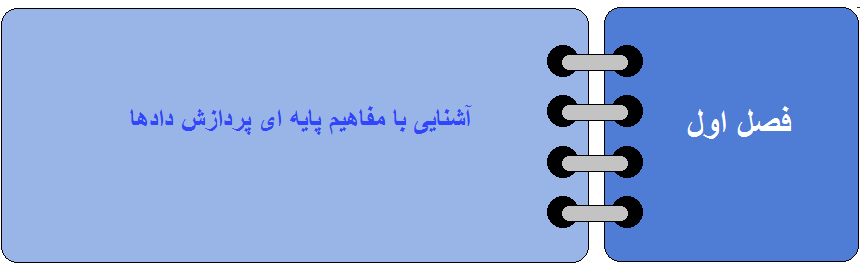 سوالات چندگزینه ایسوالات چندگزینه ایسوالات چندگزینه ایسوالات چندگزینه ایسوالات چندگزینه ایسوالات چندگزینه ایسوالات چندگزینه ایسوالات چندگزینه ایسوالات چندگزینه ایسوالات چندگزینه ای1- مجموعه محاسبات و عملياتي كه برروي مقادير خام و اوليه وارد شده در كامپيوتر صورت مي‌گيرد را چه مي‌نامند؟ 1- مجموعه محاسبات و عملياتي كه برروي مقادير خام و اوليه وارد شده در كامپيوتر صورت مي‌گيرد را چه مي‌نامند؟ 1- مجموعه محاسبات و عملياتي كه برروي مقادير خام و اوليه وارد شده در كامپيوتر صورت مي‌گيرد را چه مي‌نامند؟ 1- مجموعه محاسبات و عملياتي كه برروي مقادير خام و اوليه وارد شده در كامپيوتر صورت مي‌گيرد را چه مي‌نامند؟ 1- مجموعه محاسبات و عملياتي كه برروي مقادير خام و اوليه وارد شده در كامپيوتر صورت مي‌گيرد را چه مي‌نامند؟ 1- مجموعه محاسبات و عملياتي كه برروي مقادير خام و اوليه وارد شده در كامپيوتر صورت مي‌گيرد را چه مي‌نامند؟ 1- مجموعه محاسبات و عملياتي كه برروي مقادير خام و اوليه وارد شده در كامپيوتر صورت مي‌گيرد را چه مي‌نامند؟ 1- مجموعه محاسبات و عملياتي كه برروي مقادير خام و اوليه وارد شده در كامپيوتر صورت مي‌گيرد را چه مي‌نامند؟ 1- مجموعه محاسبات و عملياتي كه برروي مقادير خام و اوليه وارد شده در كامپيوتر صورت مي‌گيرد را چه مي‌نامند؟ 1- مجموعه محاسبات و عملياتي كه برروي مقادير خام و اوليه وارد شده در كامپيوتر صورت مي‌گيرد را چه مي‌نامند؟ الف)  اطلاعات	ب) داده‌ها	ج) پردازش	د) دانشالف)  اطلاعات	ب) داده‌ها	ج) پردازش	د) دانشالف)  اطلاعات	ب) داده‌ها	ج) پردازش	د) دانشالف)  اطلاعات	ب) داده‌ها	ج) پردازش	د) دانشالف)  اطلاعات	ب) داده‌ها	ج) پردازش	د) دانشالف)  اطلاعات	ب) داده‌ها	ج) پردازش	د) دانشالف)  اطلاعات	ب) داده‌ها	ج) پردازش	د) دانشالف)  اطلاعات	ب) داده‌ها	ج) پردازش	د) دانشالف)  اطلاعات	ب) داده‌ها	ج) پردازش	د) دانشجواب ج2- اگر براي بدست آوردن توان دو عددی آن را در خود عدد ضرب كنيم كدام نكته رعايت شده است؟ 2- اگر براي بدست آوردن توان دو عددی آن را در خود عدد ضرب كنيم كدام نكته رعايت شده است؟ 2- اگر براي بدست آوردن توان دو عددی آن را در خود عدد ضرب كنيم كدام نكته رعايت شده است؟ 2- اگر براي بدست آوردن توان دو عددی آن را در خود عدد ضرب كنيم كدام نكته رعايت شده است؟ 2- اگر براي بدست آوردن توان دو عددی آن را در خود عدد ضرب كنيم كدام نكته رعايت شده است؟ 2- اگر براي بدست آوردن توان دو عددی آن را در خود عدد ضرب كنيم كدام نكته رعايت شده است؟ 2- اگر براي بدست آوردن توان دو عددی آن را در خود عدد ضرب كنيم كدام نكته رعايت شده است؟ 2- اگر براي بدست آوردن توان دو عددی آن را در خود عدد ضرب كنيم كدام نكته رعايت شده است؟ 2- اگر براي بدست آوردن توان دو عددی آن را در خود عدد ضرب كنيم كدام نكته رعايت شده است؟ 2- اگر براي بدست آوردن توان دو عددی آن را در خود عدد ضرب كنيم كدام نكته رعايت شده است؟ الف)  روش انجام داده‌ها	ب) صحت داده‌ها	ج) صحت اطلاعات	د) روش انجام پردازشالف)  روش انجام داده‌ها	ب) صحت داده‌ها	ج) صحت اطلاعات	د) روش انجام پردازشالف)  روش انجام داده‌ها	ب) صحت داده‌ها	ج) صحت اطلاعات	د) روش انجام پردازشالف)  روش انجام داده‌ها	ب) صحت داده‌ها	ج) صحت اطلاعات	د) روش انجام پردازشالف)  روش انجام داده‌ها	ب) صحت داده‌ها	ج) صحت اطلاعات	د) روش انجام پردازشالف)  روش انجام داده‌ها	ب) صحت داده‌ها	ج) صحت اطلاعات	د) روش انجام پردازشالف)  روش انجام داده‌ها	ب) صحت داده‌ها	ج) صحت اطلاعات	د) روش انجام پردازشالف)  روش انجام داده‌ها	ب) صحت داده‌ها	ج) صحت اطلاعات	د) روش انجام پردازشالف)  روش انجام داده‌ها	ب) صحت داده‌ها	ج) صحت اطلاعات	د) روش انجام پردازشجواب د3- برنامه‌اي كه به زباني غير از زبان ماشين نوشته شود (مثلاً C #  )ابتدا بايد توسط يك نرم‌افزار ............. به زبان ماشين تبديل شود.3- برنامه‌اي كه به زباني غير از زبان ماشين نوشته شود (مثلاً C #  )ابتدا بايد توسط يك نرم‌افزار ............. به زبان ماشين تبديل شود.3- برنامه‌اي كه به زباني غير از زبان ماشين نوشته شود (مثلاً C #  )ابتدا بايد توسط يك نرم‌افزار ............. به زبان ماشين تبديل شود.3- برنامه‌اي كه به زباني غير از زبان ماشين نوشته شود (مثلاً C #  )ابتدا بايد توسط يك نرم‌افزار ............. به زبان ماشين تبديل شود.3- برنامه‌اي كه به زباني غير از زبان ماشين نوشته شود (مثلاً C #  )ابتدا بايد توسط يك نرم‌افزار ............. به زبان ماشين تبديل شود.3- برنامه‌اي كه به زباني غير از زبان ماشين نوشته شود (مثلاً C #  )ابتدا بايد توسط يك نرم‌افزار ............. به زبان ماشين تبديل شود.3- برنامه‌اي كه به زباني غير از زبان ماشين نوشته شود (مثلاً C #  )ابتدا بايد توسط يك نرم‌افزار ............. به زبان ماشين تبديل شود.3- برنامه‌اي كه به زباني غير از زبان ماشين نوشته شود (مثلاً C #  )ابتدا بايد توسط يك نرم‌افزار ............. به زبان ماشين تبديل شود.3- برنامه‌اي كه به زباني غير از زبان ماشين نوشته شود (مثلاً C #  )ابتدا بايد توسط يك نرم‌افزار ............. به زبان ماشين تبديل شود.3- برنامه‌اي كه به زباني غير از زبان ماشين نوشته شود (مثلاً C #  )ابتدا بايد توسط يك نرم‌افزار ............. به زبان ماشين تبديل شود.الف)  مبدل	ب) مفسر	ج) Compiler	د) اسمبلرالف)  مبدل	ب) مفسر	ج) Compiler	د) اسمبلرالف)  مبدل	ب) مفسر	ج) Compiler	د) اسمبلرالف)  مبدل	ب) مفسر	ج) Compiler	د) اسمبلرالف)  مبدل	ب) مفسر	ج) Compiler	د) اسمبلرالف)  مبدل	ب) مفسر	ج) Compiler	د) اسمبلرالف)  مبدل	ب) مفسر	ج) Compiler	د) اسمبلرالف)  مبدل	ب) مفسر	ج) Compiler	د) اسمبلرالف)  مبدل	ب) مفسر	ج) Compiler	د) اسمبلرجواب ج4- نام كشورهاي آسيايي و بدست آوردن نام پرجمعيت‌ترين شهر هر كشور به ترتيب ................ و ............. نام دارد. 4- نام كشورهاي آسيايي و بدست آوردن نام پرجمعيت‌ترين شهر هر كشور به ترتيب ................ و ............. نام دارد. 4- نام كشورهاي آسيايي و بدست آوردن نام پرجمعيت‌ترين شهر هر كشور به ترتيب ................ و ............. نام دارد. 4- نام كشورهاي آسيايي و بدست آوردن نام پرجمعيت‌ترين شهر هر كشور به ترتيب ................ و ............. نام دارد. 4- نام كشورهاي آسيايي و بدست آوردن نام پرجمعيت‌ترين شهر هر كشور به ترتيب ................ و ............. نام دارد. 4- نام كشورهاي آسيايي و بدست آوردن نام پرجمعيت‌ترين شهر هر كشور به ترتيب ................ و ............. نام دارد. 4- نام كشورهاي آسيايي و بدست آوردن نام پرجمعيت‌ترين شهر هر كشور به ترتيب ................ و ............. نام دارد. 4- نام كشورهاي آسيايي و بدست آوردن نام پرجمعيت‌ترين شهر هر كشور به ترتيب ................ و ............. نام دارد. 4- نام كشورهاي آسيايي و بدست آوردن نام پرجمعيت‌ترين شهر هر كشور به ترتيب ................ و ............. نام دارد. الف)  اطلاعات ـ داده‌ها	ب) داده‌ها ـ دانش	ج) داده‌ها ـ اطلاعات	د) دانش ـ داده‌هاالف)  اطلاعات ـ داده‌ها	ب) داده‌ها ـ دانش	ج) داده‌ها ـ اطلاعات	د) دانش ـ داده‌هاالف)  اطلاعات ـ داده‌ها	ب) داده‌ها ـ دانش	ج) داده‌ها ـ اطلاعات	د) دانش ـ داده‌هاالف)  اطلاعات ـ داده‌ها	ب) داده‌ها ـ دانش	ج) داده‌ها ـ اطلاعات	د) دانش ـ داده‌هاالف)  اطلاعات ـ داده‌ها	ب) داده‌ها ـ دانش	ج) داده‌ها ـ اطلاعات	د) دانش ـ داده‌هاالف)  اطلاعات ـ داده‌ها	ب) داده‌ها ـ دانش	ج) داده‌ها ـ اطلاعات	د) دانش ـ داده‌هاالف)  اطلاعات ـ داده‌ها	ب) داده‌ها ـ دانش	ج) داده‌ها ـ اطلاعات	د) دانش ـ داده‌هاالف)  اطلاعات ـ داده‌ها	ب) داده‌ها ـ دانش	ج) داده‌ها ـ اطلاعات	د) دانش ـ داده‌هاالف)  اطلاعات ـ داده‌ها	ب) داده‌ها ـ دانش	ج) داده‌ها ـ اطلاعات	د) دانش ـ داده‌هاجواب ج5-برای بدست آوردن اطلاعات از داده ها ، باید روی داده ها .......... انجام شود. 5-برای بدست آوردن اطلاعات از داده ها ، باید روی داده ها .......... انجام شود. 5-برای بدست آوردن اطلاعات از داده ها ، باید روی داده ها .......... انجام شود. 5-برای بدست آوردن اطلاعات از داده ها ، باید روی داده ها .......... انجام شود. 5-برای بدست آوردن اطلاعات از داده ها ، باید روی داده ها .......... انجام شود. 5-برای بدست آوردن اطلاعات از داده ها ، باید روی داده ها .......... انجام شود. 5-برای بدست آوردن اطلاعات از داده ها ، باید روی داده ها .......... انجام شود. 5-برای بدست آوردن اطلاعات از داده ها ، باید روی داده ها .......... انجام شود. 5-برای بدست آوردن اطلاعات از داده ها ، باید روی داده ها .......... انجام شود. الف)  ترجمه‌	ب) تبديل	ج) پردازش	د) دانشالف)  ترجمه‌	ب) تبديل	ج) پردازش	د) دانشالف)  ترجمه‌	ب) تبديل	ج) پردازش	د) دانشالف)  ترجمه‌	ب) تبديل	ج) پردازش	د) دانشالف)  ترجمه‌	ب) تبديل	ج) پردازش	د) دانشالف)  ترجمه‌	ب) تبديل	ج) پردازش	د) دانشالف)  ترجمه‌	ب) تبديل	ج) پردازش	د) دانشالف)  ترجمه‌	ب) تبديل	ج) پردازش	د) دانشالف)  ترجمه‌	ب) تبديل	ج) پردازش	د) دانشجواب جسوالات چندگزینه ایسوالات چندگزینه ایسوالات چندگزینه ایسوالات چندگزینه ایسوالات چندگزینه ایسوالات چندگزینه ایسوالات چندگزینه ایسوالات چندگزینه ایسوالات چندگزینه ایسوالات چندگزینه ای6- برای اینکه بعداز اجرای برنامه "با کلید f5"صفحه بسته نشود و بتوان خروجی را مشاهده کرد، از کدام متد استفاده میشود؟ 6- برای اینکه بعداز اجرای برنامه "با کلید f5"صفحه بسته نشود و بتوان خروجی را مشاهده کرد، از کدام متد استفاده میشود؟ 6- برای اینکه بعداز اجرای برنامه "با کلید f5"صفحه بسته نشود و بتوان خروجی را مشاهده کرد، از کدام متد استفاده میشود؟ 6- برای اینکه بعداز اجرای برنامه "با کلید f5"صفحه بسته نشود و بتوان خروجی را مشاهده کرد، از کدام متد استفاده میشود؟ 6- برای اینکه بعداز اجرای برنامه "با کلید f5"صفحه بسته نشود و بتوان خروجی را مشاهده کرد، از کدام متد استفاده میشود؟ 6- برای اینکه بعداز اجرای برنامه "با کلید f5"صفحه بسته نشود و بتوان خروجی را مشاهده کرد، از کدام متد استفاده میشود؟ 6- برای اینکه بعداز اجرای برنامه "با کلید f5"صفحه بسته نشود و بتوان خروجی را مشاهده کرد، از کدام متد استفاده میشود؟ 6- برای اینکه بعداز اجرای برنامه "با کلید f5"صفحه بسته نشود و بتوان خروجی را مشاهده کرد، از کدام متد استفاده میشود؟ 6- برای اینکه بعداز اجرای برنامه "با کلید f5"صفحه بسته نشود و بتوان خروجی را مشاهده کرد، از کدام متد استفاده میشود؟ الف ) ReadKey	ب)  WriteLine	ج)  PressKey	د) Write الف ) ReadKey	ب)  WriteLine	ج)  PressKey	د) Write الف ) ReadKey	ب)  WriteLine	ج)  PressKey	د) Write الف ) ReadKey	ب)  WriteLine	ج)  PressKey	د) Write الف ) ReadKey	ب)  WriteLine	ج)  PressKey	د) Write الف ) ReadKey	ب)  WriteLine	ج)  PressKey	د) Write الف ) ReadKey	ب)  WriteLine	ج)  PressKey	د) Write الف ) ReadKey	ب)  WriteLine	ج)  PressKey	د) Write الف ) ReadKey	ب)  WriteLine	ج)  PressKey	د) Write جواب الف7- برای پاک کردن صفحه نمایش از کدام متد استفاده میشود؟ 7- برای پاک کردن صفحه نمایش از کدام متد استفاده میشود؟ 7- برای پاک کردن صفحه نمایش از کدام متد استفاده میشود؟ 7- برای پاک کردن صفحه نمایش از کدام متد استفاده میشود؟ 7- برای پاک کردن صفحه نمایش از کدام متد استفاده میشود؟ 7- برای پاک کردن صفحه نمایش از کدام متد استفاده میشود؟ 7- برای پاک کردن صفحه نمایش از کدام متد استفاده میشود؟ 7- برای پاک کردن صفحه نمایش از کدام متد استفاده میشود؟ 7- برای پاک کردن صفحه نمایش از کدام متد استفاده میشود؟ الف ) Clean	ب)  Delete	ج)  Clear	د) Clsالف ) Clean	ب)  Delete	ج)  Clear	د) Clsالف ) Clean	ب)  Delete	ج)  Clear	د) Clsالف ) Clean	ب)  Delete	ج)  Clear	د) Clsالف ) Clean	ب)  Delete	ج)  Clear	د) Clsالف ) Clean	ب)  Delete	ج)  Clear	د) Clsالف ) Clean	ب)  Delete	ج)  Clear	د) Clsالف ) Clean	ب)  Delete	ج)  Clear	د) Clsالف ) Clean	ب)  Delete	ج)  Clear	د) Clsجواب ج8- خروجی دستور زیر چیست؟  Console.WriteLine(40 / 25);8- خروجی دستور زیر چیست؟  Console.WriteLine(40 / 25);8- خروجی دستور زیر چیست؟  Console.WriteLine(40 / 25);8- خروجی دستور زیر چیست؟  Console.WriteLine(40 / 25);8- خروجی دستور زیر چیست؟  Console.WriteLine(40 / 25);8- خروجی دستور زیر چیست؟  Console.WriteLine(40 / 25);8- خروجی دستور زیر چیست؟  Console.WriteLine(40 / 25);8- خروجی دستور زیر چیست؟  Console.WriteLine(40 / 25);8- خروجی دستور زیر چیست؟  Console.WriteLine(40 / 25);الف ) 1.6	ب)  1	ج)  0	د)15الف ) 1.6	ب)  1	ج)  0	د)15الف ) 1.6	ب)  1	ج)  0	د)15الف ) 1.6	ب)  1	ج)  0	د)15الف ) 1.6	ب)  1	ج)  0	د)15الف ) 1.6	ب)  1	ج)  0	د)15الف ) 1.6	ب)  1	ج)  0	د)15الف ) 1.6	ب)  1	ج)  0	د)15الف ) 1.6	ب)  1	ج)  0	د)15جواب  ب9- برای اینکه در ابتدای دستورات، فضای نامی System را ننویسیم، کدام روش صحیح است؟9- برای اینکه در ابتدای دستورات، فضای نامی System را ننویسیم، کدام روش صحیح است؟9- برای اینکه در ابتدای دستورات، فضای نامی System را ننویسیم، کدام روش صحیح است؟9- برای اینکه در ابتدای دستورات، فضای نامی System را ننویسیم، کدام روش صحیح است؟9- برای اینکه در ابتدای دستورات، فضای نامی System را ننویسیم، کدام روش صحیح است؟9- برای اینکه در ابتدای دستورات، فضای نامی System را ننویسیم، کدام روش صحیح است؟9- برای اینکه در ابتدای دستورات، فضای نامی System را ننویسیم، کدام روش صحیح است؟9- برای اینکه در ابتدای دستورات، فضای نامی System را ننویسیم، کدام روش صحیح است؟9- برای اینکه در ابتدای دستورات، فضای نامی System را ننویسیم، کدام روش صحیح است؟الف ) نوشتن void System ابتدای برنامهب) نوشتن void System بعد از Main	ج)  نوشتن using System در ابتداي برنامه قبل از تعريف فضاي نامد) نوشتن using System بعد از Mainالف ) نوشتن void System ابتدای برنامهب) نوشتن void System بعد از Main	ج)  نوشتن using System در ابتداي برنامه قبل از تعريف فضاي نامد) نوشتن using System بعد از Mainالف ) نوشتن void System ابتدای برنامهب) نوشتن void System بعد از Main	ج)  نوشتن using System در ابتداي برنامه قبل از تعريف فضاي نامد) نوشتن using System بعد از Mainالف ) نوشتن void System ابتدای برنامهب) نوشتن void System بعد از Main	ج)  نوشتن using System در ابتداي برنامه قبل از تعريف فضاي نامد) نوشتن using System بعد از Mainالف ) نوشتن void System ابتدای برنامهب) نوشتن void System بعد از Main	ج)  نوشتن using System در ابتداي برنامه قبل از تعريف فضاي نامد) نوشتن using System بعد از Mainالف ) نوشتن void System ابتدای برنامهب) نوشتن void System بعد از Main	ج)  نوشتن using System در ابتداي برنامه قبل از تعريف فضاي نامد) نوشتن using System بعد از Mainالف ) نوشتن void System ابتدای برنامهب) نوشتن void System بعد از Main	ج)  نوشتن using System در ابتداي برنامه قبل از تعريف فضاي نامد) نوشتن using System بعد از Mainالف ) نوشتن void System ابتدای برنامهب) نوشتن void System بعد از Main	ج)  نوشتن using System در ابتداي برنامه قبل از تعريف فضاي نامد) نوشتن using System بعد از Mainالف ) نوشتن void System ابتدای برنامهب) نوشتن void System بعد از Main	ج)  نوشتن using System در ابتداي برنامه قبل از تعريف فضاي نامد) نوشتن using System بعد از Mainجواب ج10- از کدام دستور برای معرفی فضای نامی استفاده میشود؟10- از کدام دستور برای معرفی فضای نامی استفاده میشود؟10- از کدام دستور برای معرفی فضای نامی استفاده میشود؟10- از کدام دستور برای معرفی فضای نامی استفاده میشود؟10- از کدام دستور برای معرفی فضای نامی استفاده میشود؟10- از کدام دستور برای معرفی فضای نامی استفاده میشود؟10- از کدام دستور برای معرفی فضای نامی استفاده میشود؟10- از کدام دستور برای معرفی فضای نامی استفاده میشود؟10- از کدام دستور برای معرفی فضای نامی استفاده میشود؟الف ) using	ب)  System	ج) Console	د) Classالف ) using	ب)  System	ج) Console	د) Classالف ) using	ب)  System	ج) Console	د) Classالف ) using	ب)  System	ج) Console	د) Classالف ) using	ب)  System	ج) Console	د) Classالف ) using	ب)  System	ج) Console	د) Classالف ) using	ب)  System	ج) Console	د) Classالف ) using	ب)  System	ج) Console	د) Classالف ) using	ب)  System	ج) Console	د) Classجواب الف11- چنانچه پس از ترجمه خطایی مشاهده نشود و عمل ترجمه موفقیت آمیز باشد، فایل خروجی با کدام پسوند ایجاد میشود؟ 11- چنانچه پس از ترجمه خطایی مشاهده نشود و عمل ترجمه موفقیت آمیز باشد، فایل خروجی با کدام پسوند ایجاد میشود؟ 11- چنانچه پس از ترجمه خطایی مشاهده نشود و عمل ترجمه موفقیت آمیز باشد، فایل خروجی با کدام پسوند ایجاد میشود؟ 11- چنانچه پس از ترجمه خطایی مشاهده نشود و عمل ترجمه موفقیت آمیز باشد، فایل خروجی با کدام پسوند ایجاد میشود؟ 11- چنانچه پس از ترجمه خطایی مشاهده نشود و عمل ترجمه موفقیت آمیز باشد، فایل خروجی با کدام پسوند ایجاد میشود؟ 11- چنانچه پس از ترجمه خطایی مشاهده نشود و عمل ترجمه موفقیت آمیز باشد، فایل خروجی با کدام پسوند ایجاد میشود؟ 11- چنانچه پس از ترجمه خطایی مشاهده نشود و عمل ترجمه موفقیت آمیز باشد، فایل خروجی با کدام پسوند ایجاد میشود؟ 11- چنانچه پس از ترجمه خطایی مشاهده نشود و عمل ترجمه موفقیت آمیز باشد، فایل خروجی با کدام پسوند ایجاد میشود؟ 11- چنانچه پس از ترجمه خطایی مشاهده نشود و عمل ترجمه موفقیت آمیز باشد، فایل خروجی با کدام پسوند ایجاد میشود؟ الف ) bat.	ب)  exe.	ج) txt.	د).netالف ) bat.	ب)  exe.	ج) txt.	د).netالف ) bat.	ب)  exe.	ج) txt.	د).netالف ) bat.	ب)  exe.	ج) txt.	د).netالف ) bat.	ب)  exe.	ج) txt.	د).netالف ) bat.	ب)  exe.	ج) txt.	د).netالف ) bat.	ب)  exe.	ج) txt.	د).netالف ) bat.	ب)  exe.	ج) txt.	د).netالف ) bat.	ب)  exe.	ج) txt.	د).netجواب   ب12- مشاهده پیغام خطای زیر پس از کامپایل کردن برنامه به چه معنی است؟  error CS1002: ; expected12- مشاهده پیغام خطای زیر پس از کامپایل کردن برنامه به چه معنی است؟  error CS1002: ; expected12- مشاهده پیغام خطای زیر پس از کامپایل کردن برنامه به چه معنی است؟  error CS1002: ; expected12- مشاهده پیغام خطای زیر پس از کامپایل کردن برنامه به چه معنی است؟  error CS1002: ; expected12- مشاهده پیغام خطای زیر پس از کامپایل کردن برنامه به چه معنی است؟  error CS1002: ; expected12- مشاهده پیغام خطای زیر پس از کامپایل کردن برنامه به چه معنی است؟  error CS1002: ; expected12- مشاهده پیغام خطای زیر پس از کامپایل کردن برنامه به چه معنی است؟  error CS1002: ; expected12- مشاهده پیغام خطای زیر پس از کامپایل کردن برنامه به چه معنی است؟  error CS1002: ; expected12- مشاهده پیغام خطای زیر پس از کامپایل کردن برنامه به چه معنی است؟  error CS1002: ; expectedالف ) مسیرPath درست تعریف نشده است.ب)  متد Main نوشته نشده است.	ج) پارامتر یک تابع اشتباه مقداردهی شده است.د)علامت ; فراموش شده است.الف ) مسیرPath درست تعریف نشده است.ب)  متد Main نوشته نشده است.	ج) پارامتر یک تابع اشتباه مقداردهی شده است.د)علامت ; فراموش شده است.الف ) مسیرPath درست تعریف نشده است.ب)  متد Main نوشته نشده است.	ج) پارامتر یک تابع اشتباه مقداردهی شده است.د)علامت ; فراموش شده است.الف ) مسیرPath درست تعریف نشده است.ب)  متد Main نوشته نشده است.	ج) پارامتر یک تابع اشتباه مقداردهی شده است.د)علامت ; فراموش شده است.الف ) مسیرPath درست تعریف نشده است.ب)  متد Main نوشته نشده است.	ج) پارامتر یک تابع اشتباه مقداردهی شده است.د)علامت ; فراموش شده است.الف ) مسیرPath درست تعریف نشده است.ب)  متد Main نوشته نشده است.	ج) پارامتر یک تابع اشتباه مقداردهی شده است.د)علامت ; فراموش شده است.الف ) مسیرPath درست تعریف نشده است.ب)  متد Main نوشته نشده است.	ج) پارامتر یک تابع اشتباه مقداردهی شده است.د)علامت ; فراموش شده است.الف ) مسیرPath درست تعریف نشده است.ب)  متد Main نوشته نشده است.	ج) پارامتر یک تابع اشتباه مقداردهی شده است.د)علامت ; فراموش شده است.الف ) مسیرPath درست تعریف نشده است.ب)  متد Main نوشته نشده است.	ج) پارامتر یک تابع اشتباه مقداردهی شده است.د)علامت ; فراموش شده است.جواب   د13- کدامیک از گزینه های زیر مترجم زبانC #است؟   13- کدامیک از گزینه های زیر مترجم زبانC #است؟   13- کدامیک از گزینه های زیر مترجم زبانC #است؟   13- کدامیک از گزینه های زیر مترجم زبانC #است؟   13- کدامیک از گزینه های زیر مترجم زبانC #است؟   13- کدامیک از گزینه های زیر مترجم زبانC #است؟   13- کدامیک از گزینه های زیر مترجم زبانC #است؟   13- کدامیک از گزینه های زیر مترجم زبانC #است؟   13- کدامیک از گزینه های زیر مترجم زبانC #است؟   الف )  .Net   	ب)  CSC 	ج) csharp	د) Pathالف )  .Net   	ب)  CSC 	ج) csharp	د) Pathالف )  .Net   	ب)  CSC 	ج) csharp	د) Pathالف )  .Net   	ب)  CSC 	ج) csharp	د) Pathالف )  .Net   	ب)  CSC 	ج) csharp	د) Pathالف )  .Net   	ب)  CSC 	ج) csharp	د) Pathالف )  .Net   	ب)  CSC 	ج) csharp	د) Pathالف )  .Net   	ب)  CSC 	ج) csharp	د) Pathالف )  .Net   	ب)  CSC 	ج) csharp	د) Pathجواب ب14- پسوند فایلهای كد برنامه C-sharp کدام است؟ 14- پسوند فایلهای كد برنامه C-sharp کدام است؟ 14- پسوند فایلهای كد برنامه C-sharp کدام است؟ 14- پسوند فایلهای كد برنامه C-sharp کدام است؟ 14- پسوند فایلهای كد برنامه C-sharp کدام است؟ 14- پسوند فایلهای كد برنامه C-sharp کدام است؟ 14- پسوند فایلهای كد برنامه C-sharp کدام است؟ 14- پسوند فایلهای كد برنامه C-sharp کدام است؟ 14- پسوند فایلهای كد برنامه C-sharp کدام است؟ الف ) C#  	ب)  CSS 	ج) CS	د)CSCالف ) C#  	ب)  CSS 	ج) CS	د)CSCالف ) C#  	ب)  CSS 	ج) CS	د)CSCالف ) C#  	ب)  CSS 	ج) CS	د)CSCالف ) C#  	ب)  CSS 	ج) CS	د)CSCالف ) C#  	ب)  CSS 	ج) CS	د)CSCالف ) C#  	ب)  CSS 	ج) CS	د)CSCالف ) C#  	ب)  CSS 	ج) CS	د)CSCالف ) C#  	ب)  CSS 	ج) CS	د)CSCجواب ج15- برای درج توضیحات بیش از یک خط از کدام علامت استفاده می شود؟ 15- برای درج توضیحات بیش از یک خط از کدام علامت استفاده می شود؟ 15- برای درج توضیحات بیش از یک خط از کدام علامت استفاده می شود؟ 15- برای درج توضیحات بیش از یک خط از کدام علامت استفاده می شود؟ 15- برای درج توضیحات بیش از یک خط از کدام علامت استفاده می شود؟ 15- برای درج توضیحات بیش از یک خط از کدام علامت استفاده می شود؟ 15- برای درج توضیحات بیش از یک خط از کدام علامت استفاده می شود؟ 15- برای درج توضیحات بیش از یک خط از کدام علامت استفاده می شود؟ 15- برای درج توضیحات بیش از یک خط از کدام علامت استفاده می شود؟ الف ) /* */  	ب)  [ ]	ج) { }	د) //الف ) /* */  	ب)  [ ]	ج) { }	د) //الف ) /* */  	ب)  [ ]	ج) { }	د) //الف ) /* */  	ب)  [ ]	ج) { }	د) //الف ) /* */  	ب)  [ ]	ج) { }	د) //الف ) /* */  	ب)  [ ]	ج) { }	د) //الف ) /* */  	ب)  [ ]	ج) { }	د) //الف ) /* */  	ب)  [ ]	ج) { }	د) //الف ) /* */  	ب)  [ ]	ج) { }	د) //جواب الف16- برای درج توضیحات در برنامه از چه علامتی استفاده می شود؟16- برای درج توضیحات در برنامه از چه علامتی استفاده می شود؟16- برای درج توضیحات در برنامه از چه علامتی استفاده می شود؟16- برای درج توضیحات در برنامه از چه علامتی استفاده می شود؟16- برای درج توضیحات در برنامه از چه علامتی استفاده می شود؟16- برای درج توضیحات در برنامه از چه علامتی استفاده می شود؟16- برای درج توضیحات در برنامه از چه علامتی استفاده می شود؟16- برای درج توضیحات در برنامه از چه علامتی استفاده می شود؟16- برای درج توضیحات در برنامه از چه علامتی استفاده می شود؟الف ) " "نقل قول	ب) //	ج) #	د) ‘ ‘الف ) " "نقل قول	ب) //	ج) #	د) ‘ ‘الف ) " "نقل قول	ب) //	ج) #	د) ‘ ‘الف ) " "نقل قول	ب) //	ج) #	د) ‘ ‘الف ) " "نقل قول	ب) //	ج) #	د) ‘ ‘الف ) " "نقل قول	ب) //	ج) #	د) ‘ ‘الف ) " "نقل قول	ب) //	ج) #	د) ‘ ‘الف ) " "نقل قول	ب) //	ج) #	د) ‘ ‘الف ) " "نقل قول	ب) //	ج) #	د) ‘ ‘جواب ب17- کدامیک از دستورات زیر صحیح است؟17- کدامیک از دستورات زیر صحیح است؟17- کدامیک از دستورات زیر صحیح است؟17- کدامیک از دستورات زیر صحیح است؟17- کدامیک از دستورات زیر صحیح است؟17- کدامیک از دستورات زیر صحیح است؟17- کدامیک از دستورات زیر صحیح است؟17- کدامیک از دستورات زیر صحیح است؟17- کدامیک از دستورات زیر صحیح است؟الف ) Console.WriteLine.System(“Welcome”); ب) WriteLine.Syatem.Console(“Welcome”);	ج) System.Console.WriteLine(“Welcome”); د) System.WriteLine.Console(“Welcome”); الف ) Console.WriteLine.System(“Welcome”); ب) WriteLine.Syatem.Console(“Welcome”);	ج) System.Console.WriteLine(“Welcome”); د) System.WriteLine.Console(“Welcome”); الف ) Console.WriteLine.System(“Welcome”); ب) WriteLine.Syatem.Console(“Welcome”);	ج) System.Console.WriteLine(“Welcome”); د) System.WriteLine.Console(“Welcome”); الف ) Console.WriteLine.System(“Welcome”); ب) WriteLine.Syatem.Console(“Welcome”);	ج) System.Console.WriteLine(“Welcome”); د) System.WriteLine.Console(“Welcome”); الف ) Console.WriteLine.System(“Welcome”); ب) WriteLine.Syatem.Console(“Welcome”);	ج) System.Console.WriteLine(“Welcome”); د) System.WriteLine.Console(“Welcome”); الف ) Console.WriteLine.System(“Welcome”); ب) WriteLine.Syatem.Console(“Welcome”);	ج) System.Console.WriteLine(“Welcome”); د) System.WriteLine.Console(“Welcome”); الف ) Console.WriteLine.System(“Welcome”); ب) WriteLine.Syatem.Console(“Welcome”);	ج) System.Console.WriteLine(“Welcome”); د) System.WriteLine.Console(“Welcome”); الف ) Console.WriteLine.System(“Welcome”); ب) WriteLine.Syatem.Console(“Welcome”);	ج) System.Console.WriteLine(“Welcome”); د) System.WriteLine.Console(“Welcome”); الف ) Console.WriteLine.System(“Welcome”); ب) WriteLine.Syatem.Console(“Welcome”);	ج) System.Console.WriteLine(“Welcome”); د) System.WriteLine.Console(“Welcome”); جواب  ج18- در عبارت زیر کدام فضای نام است؟ System.Console.WriteLine(“Hello”);18- در عبارت زیر کدام فضای نام است؟ System.Console.WriteLine(“Hello”);18- در عبارت زیر کدام فضای نام است؟ System.Console.WriteLine(“Hello”);18- در عبارت زیر کدام فضای نام است؟ System.Console.WriteLine(“Hello”);18- در عبارت زیر کدام فضای نام است؟ System.Console.WriteLine(“Hello”);18- در عبارت زیر کدام فضای نام است؟ System.Console.WriteLine(“Hello”);18- در عبارت زیر کدام فضای نام است؟ System.Console.WriteLine(“Hello”);18- در عبارت زیر کدام فضای نام است؟ System.Console.WriteLine(“Hello”);18- در عبارت زیر کدام فضای نام است؟ System.Console.WriteLine(“Hello”);الف ) System	ب)  Console	ج) WriteLine	د) Helloالف ) System	ب)  Console	ج) WriteLine	د) Helloالف ) System	ب)  Console	ج) WriteLine	د) Helloالف ) System	ب)  Console	ج) WriteLine	د) Helloالف ) System	ب)  Console	ج) WriteLine	د) Helloالف ) System	ب)  Console	ج) WriteLine	د) Helloالف ) System	ب)  Console	ج) WriteLine	د) Helloالف ) System	ب)  Console	ج) WriteLine	د) Helloالف ) System	ب)  Console	ج) WriteLine	د) Helloجواب   الف19-استفاده از کدام متد در برنامه console application به زبان C# اجباری است؟19-استفاده از کدام متد در برنامه console application به زبان C# اجباری است؟19-استفاده از کدام متد در برنامه console application به زبان C# اجباری است؟19-استفاده از کدام متد در برنامه console application به زبان C# اجباری است؟19-استفاده از کدام متد در برنامه console application به زبان C# اجباری است؟19-استفاده از کدام متد در برنامه console application به زبان C# اجباری است؟19-استفاده از کدام متد در برنامه console application به زبان C# اجباری است؟19-استفاده از کدام متد در برنامه console application به زبان C# اجباری است؟19-استفاده از کدام متد در برنامه console application به زبان C# اجباری است؟الف ) Main	ب)  WriteLine	ج) ReadKey	د) Clearالف ) Main	ب)  WriteLine	ج) ReadKey	د) Clearالف ) Main	ب)  WriteLine	ج) ReadKey	د) Clearالف ) Main	ب)  WriteLine	ج) ReadKey	د) Clearالف ) Main	ب)  WriteLine	ج) ReadKey	د) Clearالف ) Main	ب)  WriteLine	ج) ReadKey	د) Clearالف ) Main	ب)  WriteLine	ج) ReadKey	د) Clearالف ) Main	ب)  WriteLine	ج) ReadKey	د) Clearالف ) Main	ب)  WriteLine	ج) ReadKey	د) Clearجواب الف 20- کدامیک از گزینه های زیر مجموعه ای از دستورات میباشد که برای انجام یک کار لازم است؟20- کدامیک از گزینه های زیر مجموعه ای از دستورات میباشد که برای انجام یک کار لازم است؟20- کدامیک از گزینه های زیر مجموعه ای از دستورات میباشد که برای انجام یک کار لازم است؟20- کدامیک از گزینه های زیر مجموعه ای از دستورات میباشد که برای انجام یک کار لازم است؟20- کدامیک از گزینه های زیر مجموعه ای از دستورات میباشد که برای انجام یک کار لازم است؟20- کدامیک از گزینه های زیر مجموعه ای از دستورات میباشد که برای انجام یک کار لازم است؟20- کدامیک از گزینه های زیر مجموعه ای از دستورات میباشد که برای انجام یک کار لازم است؟20- کدامیک از گزینه های زیر مجموعه ای از دستورات میباشد که برای انجام یک کار لازم است؟20- کدامیک از گزینه های زیر مجموعه ای از دستورات میباشد که برای انجام یک کار لازم است؟الف ) متغیر	ب)  کلاس	ج) متد	د) شناسهالف ) متغیر	ب)  کلاس	ج) متد	د) شناسهالف ) متغیر	ب)  کلاس	ج) متد	د) شناسهالف ) متغیر	ب)  کلاس	ج) متد	د) شناسهالف ) متغیر	ب)  کلاس	ج) متد	د) شناسهالف ) متغیر	ب)  کلاس	ج) متد	د) شناسهالف ) متغیر	ب)  کلاس	ج) متد	د) شناسهالف ) متغیر	ب)  کلاس	ج) متد	د) شناسهالف ) متغیر	ب)  کلاس	ج) متد	د) شناسهجواب ج 21- با استفاده از دو متد ............. مي‌توان دو نوشته را در دو خط جداگانه نمايش داد. 21- با استفاده از دو متد ............. مي‌توان دو نوشته را در دو خط جداگانه نمايش داد. 21- با استفاده از دو متد ............. مي‌توان دو نوشته را در دو خط جداگانه نمايش داد. 21- با استفاده از دو متد ............. مي‌توان دو نوشته را در دو خط جداگانه نمايش داد. 21- با استفاده از دو متد ............. مي‌توان دو نوشته را در دو خط جداگانه نمايش داد. 21- با استفاده از دو متد ............. مي‌توان دو نوشته را در دو خط جداگانه نمايش داد. 21- با استفاده از دو متد ............. مي‌توان دو نوشته را در دو خط جداگانه نمايش داد. 21- با استفاده از دو متد ............. مي‌توان دو نوشته را در دو خط جداگانه نمايش داد. 21- با استفاده از دو متد ............. مي‌توان دو نوشته را در دو خط جداگانه نمايش داد. الف)  Write	ب) Print	ج) WriteLine	د) Showالف)  Write	ب) Print	ج) WriteLine	د) Showالف)  Write	ب) Print	ج) WriteLine	د) Showالف)  Write	ب) Print	ج) WriteLine	د) Showالف)  Write	ب) Print	ج) WriteLine	د) Showالف)  Write	ب) Print	ج) WriteLine	د) Showالف)  Write	ب) Print	ج) WriteLine	د) Showالف)  Write	ب) Print	ج) WriteLine	د) Showالف)  Write	ب) Print	ج) WriteLine	د) Showجواب ج22-  نتیجه اجرای دستور زیر چیست؟ System.Console.WriteLine("Exam");22-  نتیجه اجرای دستور زیر چیست؟ System.Console.WriteLine("Exam");22-  نتیجه اجرای دستور زیر چیست؟ System.Console.WriteLine("Exam");22-  نتیجه اجرای دستور زیر چیست؟ System.Console.WriteLine("Exam");22-  نتیجه اجرای دستور زیر چیست؟ System.Console.WriteLine("Exam");22-  نتیجه اجرای دستور زیر چیست؟ System.Console.WriteLine("Exam");22-  نتیجه اجرای دستور زیر چیست؟ System.Console.WriteLine("Exam");22-  نتیجه اجرای دستور زیر چیست؟ System.Console.WriteLine("Exam");22-  نتیجه اجرای دستور زیر چیست؟ System.Console.WriteLine("Exam");الف)  "Exam"		ب) Exam ج) Corsole.WriteLine("Exam"); 	    	                 د) خطاالف)  "Exam"		ب) Exam ج) Corsole.WriteLine("Exam"); 	    	                 د) خطاالف)  "Exam"		ب) Exam ج) Corsole.WriteLine("Exam"); 	    	                 د) خطاالف)  "Exam"		ب) Exam ج) Corsole.WriteLine("Exam"); 	    	                 د) خطاالف)  "Exam"		ب) Exam ج) Corsole.WriteLine("Exam"); 	    	                 د) خطاالف)  "Exam"		ب) Exam ج) Corsole.WriteLine("Exam"); 	    	                 د) خطاالف)  "Exam"		ب) Exam ج) Corsole.WriteLine("Exam"); 	    	                 د) خطاالف)  "Exam"		ب) Exam ج) Corsole.WriteLine("Exam"); 	    	                 د) خطاالف)  "Exam"		ب) Exam ج) Corsole.WriteLine("Exam"); 	    	                 د) خطاجواب ب23- نتیجه اجرای قطعه کد زیر چیست؟    System.Console.Write("lesson");    System.Console.Write("2");    System.Console.Clear();    System.Console.WriteLine("lesson2"); 23- نتیجه اجرای قطعه کد زیر چیست؟    System.Console.Write("lesson");    System.Console.Write("2");    System.Console.Clear();    System.Console.WriteLine("lesson2"); 23- نتیجه اجرای قطعه کد زیر چیست؟    System.Console.Write("lesson");    System.Console.Write("2");    System.Console.Clear();    System.Console.WriteLine("lesson2"); 23- نتیجه اجرای قطعه کد زیر چیست؟    System.Console.Write("lesson");    System.Console.Write("2");    System.Console.Clear();    System.Console.WriteLine("lesson2"); 23- نتیجه اجرای قطعه کد زیر چیست؟    System.Console.Write("lesson");    System.Console.Write("2");    System.Console.Clear();    System.Console.WriteLine("lesson2"); 23- نتیجه اجرای قطعه کد زیر چیست؟    System.Console.Write("lesson");    System.Console.Write("2");    System.Console.Clear();    System.Console.WriteLine("lesson2"); 23- نتیجه اجرای قطعه کد زیر چیست؟    System.Console.Write("lesson");    System.Console.Write("2");    System.Console.Clear();    System.Console.WriteLine("lesson2"); 23- نتیجه اجرای قطعه کد زیر چیست؟    System.Console.Write("lesson");    System.Console.Write("2");    System.Console.Clear();    System.Console.WriteLine("lesson2"); 23- نتیجه اجرای قطعه کد زیر چیست؟    System.Console.Write("lesson");    System.Console.Write("2");    System.Console.Clear();    System.Console.WriteLine("lesson2"); الف)  lesson2      lesson2         ب)خطاب)خطاب)خطاب)خطاب)خطاج) lesson2              lesson2   ج) lesson2              lesson2   د) lesson2جواب د24- خروجي برنامه زیر چيست؟ using System;    class system{        static void Main()        {            System.Console.Write("using");            System.Console.WriteLine(" System");         }}24- خروجي برنامه زیر چيست؟ using System;    class system{        static void Main()        {            System.Console.Write("using");            System.Console.WriteLine(" System");         }}24- خروجي برنامه زیر چيست؟ using System;    class system{        static void Main()        {            System.Console.Write("using");            System.Console.WriteLine(" System");         }}24- خروجي برنامه زیر چيست؟ using System;    class system{        static void Main()        {            System.Console.Write("using");            System.Console.WriteLine(" System");         }}24- خروجي برنامه زیر چيست؟ using System;    class system{        static void Main()        {            System.Console.Write("using");            System.Console.WriteLine(" System");         }}24- خروجي برنامه زیر چيست؟ using System;    class system{        static void Main()        {            System.Console.Write("using");            System.Console.WriteLine(" System");         }}24- خروجي برنامه زیر چيست؟ using System;    class system{        static void Main()        {            System.Console.Write("using");            System.Console.WriteLine(" System");         }}24- خروجي برنامه زیر چيست؟ using System;    class system{        static void Main()        {            System.Console.Write("using");            System.Console.WriteLine(" System");         }}24- خروجي برنامه زیر چيست؟ using System;    class system{        static void Main()        {            System.Console.Write("using");            System.Console.WriteLine(" System");         }}الف)  using Systemب) usingSystemب) usingSystemب) usingSystemب) usingSystemب) usingSystemج) خطا به علت استفاده مجدد از حوزه Systemج) خطا به علت استفاده مجدد از حوزه Systemج) خطا به علت استفاده مجدد از حوزه Systemجواب الف25- خروجي برنامه زیر چيست؟using System;class Document{        static void Main()        {          //Display 2*2        Console.WriteLine("2*2");        //The above phrase is String         }}25- خروجي برنامه زیر چيست؟using System;class Document{        static void Main()        {          //Display 2*2        Console.WriteLine("2*2");        //The above phrase is String         }}25- خروجي برنامه زیر چيست؟using System;class Document{        static void Main()        {          //Display 2*2        Console.WriteLine("2*2");        //The above phrase is String         }}25- خروجي برنامه زیر چيست؟using System;class Document{        static void Main()        {          //Display 2*2        Console.WriteLine("2*2");        //The above phrase is String         }}25- خروجي برنامه زیر چيست؟using System;class Document{        static void Main()        {          //Display 2*2        Console.WriteLine("2*2");        //The above phrase is String         }}25- خروجي برنامه زیر چيست؟using System;class Document{        static void Main()        {          //Display 2*2        Console.WriteLine("2*2");        //The above phrase is String         }}25- خروجي برنامه زیر چيست؟using System;class Document{        static void Main()        {          //Display 2*2        Console.WriteLine("2*2");        //The above phrase is String         }}25- خروجي برنامه زیر چيست؟using System;class Document{        static void Main()        {          //Display 2*2        Console.WriteLine("2*2");        //The above phrase is String         }}25- خروجي برنامه زیر چيست؟using System;class Document{        static void Main()        {          //Display 2*2        Console.WriteLine("2*2");        //The above phrase is String         }}الف)  2*2		ب)4  	ج) چيزي چاپ نمي‌شود چون در بين دو // قرار گرفته است	د) خطاالف)  2*2		ب)4  	ج) چيزي چاپ نمي‌شود چون در بين دو // قرار گرفته است	د) خطاالف)  2*2		ب)4  	ج) چيزي چاپ نمي‌شود چون در بين دو // قرار گرفته است	د) خطاالف)  2*2		ب)4  	ج) چيزي چاپ نمي‌شود چون در بين دو // قرار گرفته است	د) خطاالف)  2*2		ب)4  	ج) چيزي چاپ نمي‌شود چون در بين دو // قرار گرفته است	د) خطاالف)  2*2		ب)4  	ج) چيزي چاپ نمي‌شود چون در بين دو // قرار گرفته است	د) خطاالف)  2*2		ب)4  	ج) چيزي چاپ نمي‌شود چون در بين دو // قرار گرفته است	د) خطاالف)  2*2		ب)4  	ج) چيزي چاپ نمي‌شود چون در بين دو // قرار گرفته است	د) خطاالف)  2*2		ب)4  	ج) چيزي چاپ نمي‌شود چون در بين دو // قرار گرفته است	د) خطاجواب الف26- خروجي برنامه زیر چيست؟ using System;class Clear{        static void Main()        {            Console.Clear();            Console.ForegroundColor = ConsoleColor.Magenta;            Console.WriteLine("Pink");         }}26- خروجي برنامه زیر چيست؟ using System;class Clear{        static void Main()        {            Console.Clear();            Console.ForegroundColor = ConsoleColor.Magenta;            Console.WriteLine("Pink");         }}26- خروجي برنامه زیر چيست؟ using System;class Clear{        static void Main()        {            Console.Clear();            Console.ForegroundColor = ConsoleColor.Magenta;            Console.WriteLine("Pink");         }}26- خروجي برنامه زیر چيست؟ using System;class Clear{        static void Main()        {            Console.Clear();            Console.ForegroundColor = ConsoleColor.Magenta;            Console.WriteLine("Pink");         }}26- خروجي برنامه زیر چيست؟ using System;class Clear{        static void Main()        {            Console.Clear();            Console.ForegroundColor = ConsoleColor.Magenta;            Console.WriteLine("Pink");         }}26- خروجي برنامه زیر چيست؟ using System;class Clear{        static void Main()        {            Console.Clear();            Console.ForegroundColor = ConsoleColor.Magenta;            Console.WriteLine("Pink");         }}26- خروجي برنامه زیر چيست؟ using System;class Clear{        static void Main()        {            Console.Clear();            Console.ForegroundColor = ConsoleColor.Magenta;            Console.WriteLine("Pink");         }}26- خروجي برنامه زیر چيست؟ using System;class Clear{        static void Main()        {            Console.Clear();            Console.ForegroundColor = ConsoleColor.Magenta;            Console.WriteLine("Pink");         }}26- خروجي برنامه زیر چيست؟ using System;class Clear{        static void Main()        {            Console.Clear();            Console.ForegroundColor = ConsoleColor.Magenta;            Console.WriteLine("Pink");         }}الف)  به دلیل استفاده از متدclear () همه دستورات پاک خواهد شد.ب) رنگ زمينه صورتي خواهد شد.ج) رشته Pink با رنگ صورتي چاپ مي‌شود.د) رشته Magenta با رنگ صورتی چاپ می‌شود.الف)  به دلیل استفاده از متدclear () همه دستورات پاک خواهد شد.ب) رنگ زمينه صورتي خواهد شد.ج) رشته Pink با رنگ صورتي چاپ مي‌شود.د) رشته Magenta با رنگ صورتی چاپ می‌شود.الف)  به دلیل استفاده از متدclear () همه دستورات پاک خواهد شد.ب) رنگ زمينه صورتي خواهد شد.ج) رشته Pink با رنگ صورتي چاپ مي‌شود.د) رشته Magenta با رنگ صورتی چاپ می‌شود.الف)  به دلیل استفاده از متدclear () همه دستورات پاک خواهد شد.ب) رنگ زمينه صورتي خواهد شد.ج) رشته Pink با رنگ صورتي چاپ مي‌شود.د) رشته Magenta با رنگ صورتی چاپ می‌شود.الف)  به دلیل استفاده از متدclear () همه دستورات پاک خواهد شد.ب) رنگ زمينه صورتي خواهد شد.ج) رشته Pink با رنگ صورتي چاپ مي‌شود.د) رشته Magenta با رنگ صورتی چاپ می‌شود.الف)  به دلیل استفاده از متدclear () همه دستورات پاک خواهد شد.ب) رنگ زمينه صورتي خواهد شد.ج) رشته Pink با رنگ صورتي چاپ مي‌شود.د) رشته Magenta با رنگ صورتی چاپ می‌شود.الف)  به دلیل استفاده از متدclear () همه دستورات پاک خواهد شد.ب) رنگ زمينه صورتي خواهد شد.ج) رشته Pink با رنگ صورتي چاپ مي‌شود.د) رشته Magenta با رنگ صورتی چاپ می‌شود.الف)  به دلیل استفاده از متدclear () همه دستورات پاک خواهد شد.ب) رنگ زمينه صورتي خواهد شد.ج) رشته Pink با رنگ صورتي چاپ مي‌شود.د) رشته Magenta با رنگ صورتی چاپ می‌شود.الف)  به دلیل استفاده از متدclear () همه دستورات پاک خواهد شد.ب) رنگ زمينه صورتي خواهد شد.ج) رشته Pink با رنگ صورتي چاپ مي‌شود.د) رشته Magenta با رنگ صورتی چاپ می‌شود.جواب ج27- خروجي برنامه زیر چيست؟ using System;class Red{        static void Main()        {                 Console.BackgroundColor = ConsoleColor.Red;                 Console.WriteLine("Red");         }                                                                                                                                                {27- خروجي برنامه زیر چيست؟ using System;class Red{        static void Main()        {                 Console.BackgroundColor = ConsoleColor.Red;                 Console.WriteLine("Red");         }                                                                                                                                                {27- خروجي برنامه زیر چيست؟ using System;class Red{        static void Main()        {                 Console.BackgroundColor = ConsoleColor.Red;                 Console.WriteLine("Red");         }                                                                                                                                                {27- خروجي برنامه زیر چيست؟ using System;class Red{        static void Main()        {                 Console.BackgroundColor = ConsoleColor.Red;                 Console.WriteLine("Red");         }                                                                                                                                                {27- خروجي برنامه زیر چيست؟ using System;class Red{        static void Main()        {                 Console.BackgroundColor = ConsoleColor.Red;                 Console.WriteLine("Red");         }                                                                                                                                                {27- خروجي برنامه زیر چيست؟ using System;class Red{        static void Main()        {                 Console.BackgroundColor = ConsoleColor.Red;                 Console.WriteLine("Red");         }                                                                                                                                                {27- خروجي برنامه زیر چيست؟ using System;class Red{        static void Main()        {                 Console.BackgroundColor = ConsoleColor.Red;                 Console.WriteLine("Red");         }                                                                                                                                                {27- خروجي برنامه زیر چيست؟ using System;class Red{        static void Main()        {                 Console.BackgroundColor = ConsoleColor.Red;                 Console.WriteLine("Red");         }                                                                                                                                                {27- خروجي برنامه زیر چيست؟ using System;class Red{        static void Main()        {                 Console.BackgroundColor = ConsoleColor.Red;                 Console.WriteLine("Red");         }                                                                                                                                                {الف) رشته Red به رنگ قرمز و پس زمینه قرمز نمايش داده مي‌شود.	ب) رشته Red به رنگ خاکستری و پس زمینه قرمز نمایش داده شود.	ج) فقط رنگ پس زمينه قرمز مي‌شود.الف) رشته Red به رنگ قرمز و پس زمینه قرمز نمايش داده مي‌شود.	ب) رشته Red به رنگ خاکستری و پس زمینه قرمز نمایش داده شود.	ج) فقط رنگ پس زمينه قرمز مي‌شود.الف) رشته Red به رنگ قرمز و پس زمینه قرمز نمايش داده مي‌شود.	ب) رشته Red به رنگ خاکستری و پس زمینه قرمز نمایش داده شود.	ج) فقط رنگ پس زمينه قرمز مي‌شود.الف) رشته Red به رنگ قرمز و پس زمینه قرمز نمايش داده مي‌شود.	ب) رشته Red به رنگ خاکستری و پس زمینه قرمز نمایش داده شود.	ج) فقط رنگ پس زمينه قرمز مي‌شود.الف) رشته Red به رنگ قرمز و پس زمینه قرمز نمايش داده مي‌شود.	ب) رشته Red به رنگ خاکستری و پس زمینه قرمز نمایش داده شود.	ج) فقط رنگ پس زمينه قرمز مي‌شود.الف) رشته Red به رنگ قرمز و پس زمینه قرمز نمايش داده مي‌شود.	ب) رشته Red به رنگ خاکستری و پس زمینه قرمز نمایش داده شود.	ج) فقط رنگ پس زمينه قرمز مي‌شود.الف) رشته Red به رنگ قرمز و پس زمینه قرمز نمايش داده مي‌شود.	ب) رشته Red به رنگ خاکستری و پس زمینه قرمز نمایش داده شود.	ج) فقط رنگ پس زمينه قرمز مي‌شود.الف) رشته Red به رنگ قرمز و پس زمینه قرمز نمايش داده مي‌شود.	ب) رشته Red به رنگ خاکستری و پس زمینه قرمز نمایش داده شود.	ج) فقط رنگ پس زمينه قرمز مي‌شود.الف) رشته Red به رنگ قرمز و پس زمینه قرمز نمايش داده مي‌شود.	ب) رشته Red به رنگ خاکستری و پس زمینه قرمز نمایش داده شود.	ج) فقط رنگ پس زمينه قرمز مي‌شود.جواب ب28- خروجي برنامه زیر چيست؟using System;class Tafrigh{        static void Main()        {        Console.ForegroundColor = ConsoleColor.Red;        Console.WriteLine(5 - 9);         }}28- خروجي برنامه زیر چيست؟using System;class Tafrigh{        static void Main()        {        Console.ForegroundColor = ConsoleColor.Red;        Console.WriteLine(5 - 9);         }}28- خروجي برنامه زیر چيست؟using System;class Tafrigh{        static void Main()        {        Console.ForegroundColor = ConsoleColor.Red;        Console.WriteLine(5 - 9);         }}28- خروجي برنامه زیر چيست؟using System;class Tafrigh{        static void Main()        {        Console.ForegroundColor = ConsoleColor.Red;        Console.WriteLine(5 - 9);         }}28- خروجي برنامه زیر چيست؟using System;class Tafrigh{        static void Main()        {        Console.ForegroundColor = ConsoleColor.Red;        Console.WriteLine(5 - 9);         }}28- خروجي برنامه زیر چيست؟using System;class Tafrigh{        static void Main()        {        Console.ForegroundColor = ConsoleColor.Red;        Console.WriteLine(5 - 9);         }}28- خروجي برنامه زیر چيست؟using System;class Tafrigh{        static void Main()        {        Console.ForegroundColor = ConsoleColor.Red;        Console.WriteLine(5 - 9);         }}28- خروجي برنامه زیر چيست؟using System;class Tafrigh{        static void Main()        {        Console.ForegroundColor = ConsoleColor.Red;        Console.WriteLine(5 - 9);         }}28- خروجي برنامه زیر چيست؟using System;class Tafrigh{        static void Main()        {        Console.ForegroundColor = ConsoleColor.Red;        Console.WriteLine(5 - 9);         }}الف) 4- با رنگ قرمز نمایش داده می شود.ب) (5-9) با رنگ قرمز نمایش داده می شود	ج)4- با رنگ  زمینه قرمز نمایش داده می شود.د) خطاالف) 4- با رنگ قرمز نمایش داده می شود.ب) (5-9) با رنگ قرمز نمایش داده می شود	ج)4- با رنگ  زمینه قرمز نمایش داده می شود.د) خطاالف) 4- با رنگ قرمز نمایش داده می شود.ب) (5-9) با رنگ قرمز نمایش داده می شود	ج)4- با رنگ  زمینه قرمز نمایش داده می شود.د) خطاالف) 4- با رنگ قرمز نمایش داده می شود.ب) (5-9) با رنگ قرمز نمایش داده می شود	ج)4- با رنگ  زمینه قرمز نمایش داده می شود.د) خطاالف) 4- با رنگ قرمز نمایش داده می شود.ب) (5-9) با رنگ قرمز نمایش داده می شود	ج)4- با رنگ  زمینه قرمز نمایش داده می شود.د) خطاالف) 4- با رنگ قرمز نمایش داده می شود.ب) (5-9) با رنگ قرمز نمایش داده می شود	ج)4- با رنگ  زمینه قرمز نمایش داده می شود.د) خطاالف) 4- با رنگ قرمز نمایش داده می شود.ب) (5-9) با رنگ قرمز نمایش داده می شود	ج)4- با رنگ  زمینه قرمز نمایش داده می شود.د) خطاالف) 4- با رنگ قرمز نمایش داده می شود.ب) (5-9) با رنگ قرمز نمایش داده می شود	ج)4- با رنگ  زمینه قرمز نمایش داده می شود.د) خطاالف) 4- با رنگ قرمز نمایش داده می شود.ب) (5-9) با رنگ قرمز نمایش داده می شود	ج)4- با رنگ  زمینه قرمز نمایش داده می شود.د) خطاجواب الف29- خروجي برنامه زير چيست؟ using System;class cell{        static void Main()        {        Console.WriteLine("{0} + {1}", 12, 25 );        Console.ReadKey();         }}29- خروجي برنامه زير چيست؟ using System;class cell{        static void Main()        {        Console.WriteLine("{0} + {1}", 12, 25 );        Console.ReadKey();         }}29- خروجي برنامه زير چيست؟ using System;class cell{        static void Main()        {        Console.WriteLine("{0} + {1}", 12, 25 );        Console.ReadKey();         }}29- خروجي برنامه زير چيست؟ using System;class cell{        static void Main()        {        Console.WriteLine("{0} + {1}", 12, 25 );        Console.ReadKey();         }}29- خروجي برنامه زير چيست؟ using System;class cell{        static void Main()        {        Console.WriteLine("{0} + {1}", 12, 25 );        Console.ReadKey();         }}29- خروجي برنامه زير چيست؟ using System;class cell{        static void Main()        {        Console.WriteLine("{0} + {1}", 12, 25 );        Console.ReadKey();         }}29- خروجي برنامه زير چيست؟ using System;class cell{        static void Main()        {        Console.WriteLine("{0} + {1}", 12, 25 );        Console.ReadKey();         }}29- خروجي برنامه زير چيست؟ using System;class cell{        static void Main()        {        Console.WriteLine("{0} + {1}", 12, 25 );        Console.ReadKey();         }}29- خروجي برنامه زير چيست؟ using System;class cell{        static void Main()        {        Console.WriteLine("{0} + {1}", 12, 25 );        Console.ReadKey();         }}الف)  {0}+{1}	ب) {0}+{1},12,25	ج) 12+25	د) {0}+{1}1225الف)  {0}+{1}	ب) {0}+{1},12,25	ج) 12+25	د) {0}+{1}1225الف)  {0}+{1}	ب) {0}+{1},12,25	ج) 12+25	د) {0}+{1}1225الف)  {0}+{1}	ب) {0}+{1},12,25	ج) 12+25	د) {0}+{1}1225الف)  {0}+{1}	ب) {0}+{1},12,25	ج) 12+25	د) {0}+{1}1225الف)  {0}+{1}	ب) {0}+{1},12,25	ج) 12+25	د) {0}+{1}1225الف)  {0}+{1}	ب) {0}+{1},12,25	ج) 12+25	د) {0}+{1}1225الف)  {0}+{1}	ب) {0}+{1},12,25	ج) 12+25	د) {0}+{1}1225الف)  {0}+{1}	ب) {0}+{1},12,25	ج) 12+25	د) {0}+{1}1225جواب ج30- خروجي برنامه زير چيست ؟ using System;class cell{        static void Main()        {        Console.WriteLine("{1}{0}{1}{0}","a","b");        Console.ReadKey();         }}30- خروجي برنامه زير چيست ؟ using System;class cell{        static void Main()        {        Console.WriteLine("{1}{0}{1}{0}","a","b");        Console.ReadKey();         }}30- خروجي برنامه زير چيست ؟ using System;class cell{        static void Main()        {        Console.WriteLine("{1}{0}{1}{0}","a","b");        Console.ReadKey();         }}30- خروجي برنامه زير چيست ؟ using System;class cell{        static void Main()        {        Console.WriteLine("{1}{0}{1}{0}","a","b");        Console.ReadKey();         }}30- خروجي برنامه زير چيست ؟ using System;class cell{        static void Main()        {        Console.WriteLine("{1}{0}{1}{0}","a","b");        Console.ReadKey();         }}30- خروجي برنامه زير چيست ؟ using System;class cell{        static void Main()        {        Console.WriteLine("{1}{0}{1}{0}","a","b");        Console.ReadKey();         }}30- خروجي برنامه زير چيست ؟ using System;class cell{        static void Main()        {        Console.WriteLine("{1}{0}{1}{0}","a","b");        Console.ReadKey();         }}30- خروجي برنامه زير چيست ؟ using System;class cell{        static void Main()        {        Console.WriteLine("{1}{0}{1}{0}","a","b");        Console.ReadKey();         }}30- خروجي برنامه زير چيست ؟ using System;class cell{        static void Main()        {        Console.WriteLine("{1}{0}{1}{0}","a","b");        Console.ReadKey();         }}الف)  abab	ب) baab	ج) baba	د) خطاالف)  abab	ب) baab	ج) baba	د) خطاالف)  abab	ب) baab	ج) baba	د) خطاالف)  abab	ب) baab	ج) baba	د) خطاالف)  abab	ب) baab	ج) baba	د) خطاالف)  abab	ب) baab	ج) baba	د) خطاالف)  abab	ب) baab	ج) baba	د) خطاالف)  abab	ب) baab	ج) baba	د) خطاالف)  abab	ب) baab	ج) baba	د) خطاجواب ج31- خروجي برنامه زير چيست ؟ using System;class E2{        static void Main()        {        Console.WriteLine("{0}{3}{2} = {1}", 5, 5 * 100, 2, "E");        Console.ReadKey();         }}31- خروجي برنامه زير چيست ؟ using System;class E2{        static void Main()        {        Console.WriteLine("{0}{3}{2} = {1}", 5, 5 * 100, 2, "E");        Console.ReadKey();         }}31- خروجي برنامه زير چيست ؟ using System;class E2{        static void Main()        {        Console.WriteLine("{0}{3}{2} = {1}", 5, 5 * 100, 2, "E");        Console.ReadKey();         }}31- خروجي برنامه زير چيست ؟ using System;class E2{        static void Main()        {        Console.WriteLine("{0}{3}{2} = {1}", 5, 5 * 100, 2, "E");        Console.ReadKey();         }}31- خروجي برنامه زير چيست ؟ using System;class E2{        static void Main()        {        Console.WriteLine("{0}{3}{2} = {1}", 5, 5 * 100, 2, "E");        Console.ReadKey();         }}31- خروجي برنامه زير چيست ؟ using System;class E2{        static void Main()        {        Console.WriteLine("{0}{3}{2} = {1}", 5, 5 * 100, 2, "E");        Console.ReadKey();         }}31- خروجي برنامه زير چيست ؟ using System;class E2{        static void Main()        {        Console.WriteLine("{0}{3}{2} = {1}", 5, 5 * 100, 2, "E");        Console.ReadKey();         }}31- خروجي برنامه زير چيست ؟ using System;class E2{        static void Main()        {        Console.WriteLine("{0}{3}{2} = {1}", 5, 5 * 100, 2, "E");        Console.ReadKey();         }}31- خروجي برنامه زير چيست ؟ using System;class E2{        static void Main()        {        Console.WriteLine("{0}{3}{2} = {1}", 5, 5 * 100, 2, "E");        Console.ReadKey();         }}الف)  55*1002E 	ب) 5E2=5*100 	ج) 5E2=500 	د) خطاالف)  55*1002E 	ب) 5E2=5*100 	ج) 5E2=500 	د) خطاالف)  55*1002E 	ب) 5E2=5*100 	ج) 5E2=500 	د) خطاالف)  55*1002E 	ب) 5E2=5*100 	ج) 5E2=500 	د) خطاالف)  55*1002E 	ب) 5E2=5*100 	ج) 5E2=500 	د) خطاالف)  55*1002E 	ب) 5E2=5*100 	ج) 5E2=500 	د) خطاالف)  55*1002E 	ب) 5E2=5*100 	ج) 5E2=500 	د) خطاالف)  55*1002E 	ب) 5E2=5*100 	ج) 5E2=500 	د) خطاالف)  55*1002E 	ب) 5E2=5*100 	ج) 5E2=500 	د) خطاجواب جسوالات صحیح-غلطسوالات صحیح-غلطسوالات صحیح-غلطسوالات صحیح-غلطسوالات صحیح-غلطسوالات صحیح-غلطسوالات صحیح-غلطسوالات صحیح-غلطسوالات صحیح-غلطسوالات صحیح-غلط32- برای استفاده از جانگهدار،از علامت [ ] استفاده می شود. 32- برای استفاده از جانگهدار،از علامت [ ] استفاده می شود. 32- برای استفاده از جانگهدار،از علامت [ ] استفاده می شود. 32- برای استفاده از جانگهدار،از علامت [ ] استفاده می شود. 32- برای استفاده از جانگهدار،از علامت [ ] استفاده می شود. 32- برای استفاده از جانگهدار،از علامت [ ] استفاده می شود. 32- برای استفاده از جانگهدار،از علامت [ ] استفاده می شود. 32- برای استفاده از جانگهدار،از علامت [ ] استفاده می شود. 32- برای استفاده از جانگهدار،از علامت [ ] استفاده می شود. الف) درست 		ب) نادرستالف) درست 		ب) نادرستالف) درست 		ب) نادرستالف) درست 		ب) نادرستالف) درست 		ب) نادرستالف) درست 		ب) نادرستالف) درست 		ب) نادرستالف) درست 		ب) نادرستالف) درست 		ب) نادرستجواب ب33- شماره جانگهدار همیشه از صفر شروع می شود.33- شماره جانگهدار همیشه از صفر شروع می شود.33- شماره جانگهدار همیشه از صفر شروع می شود.33- شماره جانگهدار همیشه از صفر شروع می شود.33- شماره جانگهدار همیشه از صفر شروع می شود.33- شماره جانگهدار همیشه از صفر شروع می شود.33- شماره جانگهدار همیشه از صفر شروع می شود.33- شماره جانگهدار همیشه از صفر شروع می شود.33- شماره جانگهدار همیشه از صفر شروع می شود.الف) درست 		ب) نادرستالف) درست 		ب) نادرستالف) درست 		ب) نادرستالف) درست 		ب) نادرستالف) درست 		ب) نادرستالف) درست 		ب) نادرستالف) درست 		ب) نادرستالف) درست 		ب) نادرستالف) درست 		ب) نادرستجواب الف34- در صورتي كه برنامه اشكال ساختاري داشته باشد، بايد ................. .34- در صورتي كه برنامه اشكال ساختاري داشته باشد، بايد ................. .34- در صورتي كه برنامه اشكال ساختاري داشته باشد، بايد ................. .34- در صورتي كه برنامه اشكال ساختاري داشته باشد، بايد ................. .34- در صورتي كه برنامه اشكال ساختاري داشته باشد، بايد ................. .34- در صورتي كه برنامه اشكال ساختاري داشته باشد، بايد ................. .34- در صورتي كه برنامه اشكال ساختاري داشته باشد، بايد ................. .34- در صورتي كه برنامه اشكال ساختاري داشته باشد، بايد ................. .34- در صورتي كه برنامه اشكال ساختاري داشته باشد، بايد ................. .الف) اشكال آن را در پنجره Solution Explorer مشاهده كرد.	ب) آن را دوباره ترجمه كرد.ج) به پنجره output مراجعه کرد.د) به پنجره Error List مراجعه كرده و اشكال را برطرف کرد.الف) اشكال آن را در پنجره Solution Explorer مشاهده كرد.	ب) آن را دوباره ترجمه كرد.ج) به پنجره output مراجعه کرد.د) به پنجره Error List مراجعه كرده و اشكال را برطرف کرد.الف) اشكال آن را در پنجره Solution Explorer مشاهده كرد.	ب) آن را دوباره ترجمه كرد.ج) به پنجره output مراجعه کرد.د) به پنجره Error List مراجعه كرده و اشكال را برطرف کرد.الف) اشكال آن را در پنجره Solution Explorer مشاهده كرد.	ب) آن را دوباره ترجمه كرد.ج) به پنجره output مراجعه کرد.د) به پنجره Error List مراجعه كرده و اشكال را برطرف کرد.الف) اشكال آن را در پنجره Solution Explorer مشاهده كرد.	ب) آن را دوباره ترجمه كرد.ج) به پنجره output مراجعه کرد.د) به پنجره Error List مراجعه كرده و اشكال را برطرف کرد.الف) اشكال آن را در پنجره Solution Explorer مشاهده كرد.	ب) آن را دوباره ترجمه كرد.ج) به پنجره output مراجعه کرد.د) به پنجره Error List مراجعه كرده و اشكال را برطرف کرد.الف) اشكال آن را در پنجره Solution Explorer مشاهده كرد.	ب) آن را دوباره ترجمه كرد.ج) به پنجره output مراجعه کرد.د) به پنجره Error List مراجعه كرده و اشكال را برطرف کرد.الف) اشكال آن را در پنجره Solution Explorer مشاهده كرد.	ب) آن را دوباره ترجمه كرد.ج) به پنجره output مراجعه کرد.د) به پنجره Error List مراجعه كرده و اشكال را برطرف کرد.الف) اشكال آن را در پنجره Solution Explorer مشاهده كرد.	ب) آن را دوباره ترجمه كرد.ج) به پنجره output مراجعه کرد.د) به پنجره Error List مراجعه كرده و اشكال را برطرف کرد.جواب  د35- كدام عبارت صحيح است؟ 35- كدام عبارت صحيح است؟ 35- كدام عبارت صحيح است؟ 35- كدام عبارت صحيح است؟ 35- كدام عبارت صحيح است؟ 35- كدام عبارت صحيح است؟ 35- كدام عبارت صحيح است؟ 35- كدام عبارت صحيح است؟ 35- كدام عبارت صحيح است؟ الف) در پنجره ليست خطا، فقط خطاها نمايش داده مي‌شود.ب) در پنجره ليست خطا، شماره خط خطا نيز نمايش داده مي‌شود	ج) در پنجره ليست خطا، امكان جست و جوي خطا وجود ندارد.د) فقط اشكال‌هاي تايپي در پنجره ليست خطا نمايش داده مي‌شود.الف) در پنجره ليست خطا، فقط خطاها نمايش داده مي‌شود.ب) در پنجره ليست خطا، شماره خط خطا نيز نمايش داده مي‌شود	ج) در پنجره ليست خطا، امكان جست و جوي خطا وجود ندارد.د) فقط اشكال‌هاي تايپي در پنجره ليست خطا نمايش داده مي‌شود.الف) در پنجره ليست خطا، فقط خطاها نمايش داده مي‌شود.ب) در پنجره ليست خطا، شماره خط خطا نيز نمايش داده مي‌شود	ج) در پنجره ليست خطا، امكان جست و جوي خطا وجود ندارد.د) فقط اشكال‌هاي تايپي در پنجره ليست خطا نمايش داده مي‌شود.الف) در پنجره ليست خطا، فقط خطاها نمايش داده مي‌شود.ب) در پنجره ليست خطا، شماره خط خطا نيز نمايش داده مي‌شود	ج) در پنجره ليست خطا، امكان جست و جوي خطا وجود ندارد.د) فقط اشكال‌هاي تايپي در پنجره ليست خطا نمايش داده مي‌شود.الف) در پنجره ليست خطا، فقط خطاها نمايش داده مي‌شود.ب) در پنجره ليست خطا، شماره خط خطا نيز نمايش داده مي‌شود	ج) در پنجره ليست خطا، امكان جست و جوي خطا وجود ندارد.د) فقط اشكال‌هاي تايپي در پنجره ليست خطا نمايش داده مي‌شود.الف) در پنجره ليست خطا، فقط خطاها نمايش داده مي‌شود.ب) در پنجره ليست خطا، شماره خط خطا نيز نمايش داده مي‌شود	ج) در پنجره ليست خطا، امكان جست و جوي خطا وجود ندارد.د) فقط اشكال‌هاي تايپي در پنجره ليست خطا نمايش داده مي‌شود.الف) در پنجره ليست خطا، فقط خطاها نمايش داده مي‌شود.ب) در پنجره ليست خطا، شماره خط خطا نيز نمايش داده مي‌شود	ج) در پنجره ليست خطا، امكان جست و جوي خطا وجود ندارد.د) فقط اشكال‌هاي تايپي در پنجره ليست خطا نمايش داده مي‌شود.الف) در پنجره ليست خطا، فقط خطاها نمايش داده مي‌شود.ب) در پنجره ليست خطا، شماره خط خطا نيز نمايش داده مي‌شود	ج) در پنجره ليست خطا، امكان جست و جوي خطا وجود ندارد.د) فقط اشكال‌هاي تايپي در پنجره ليست خطا نمايش داده مي‌شود.الف) در پنجره ليست خطا، فقط خطاها نمايش داده مي‌شود.ب) در پنجره ليست خطا، شماره خط خطا نيز نمايش داده مي‌شود	ج) در پنجره ليست خطا، امكان جست و جوي خطا وجود ندارد.د) فقط اشكال‌هاي تايپي در پنجره ليست خطا نمايش داده مي‌شود.جواب ب36- براي اجراي برنامه از چه كليدهايي مي‌توان استفاده كرد؟ 36- براي اجراي برنامه از چه كليدهايي مي‌توان استفاده كرد؟ 36- براي اجراي برنامه از چه كليدهايي مي‌توان استفاده كرد؟ 36- براي اجراي برنامه از چه كليدهايي مي‌توان استفاده كرد؟ 36- براي اجراي برنامه از چه كليدهايي مي‌توان استفاده كرد؟ 36- براي اجراي برنامه از چه كليدهايي مي‌توان استفاده كرد؟ 36- براي اجراي برنامه از چه كليدهايي مي‌توان استفاده كرد؟ 36- براي اجراي برنامه از چه كليدهايي مي‌توان استفاده كرد؟ 36- براي اجراي برنامه از چه كليدهايي مي‌توان استفاده كرد؟ الف)  F6 يا Ctrl + F6 	                                       ب) F5 يا Ctrl + F5ج) Enter  يا Ctrl + Enter	                                د) F5+F6الف)  F6 يا Ctrl + F6 	                                       ب) F5 يا Ctrl + F5ج) Enter  يا Ctrl + Enter	                                د) F5+F6الف)  F6 يا Ctrl + F6 	                                       ب) F5 يا Ctrl + F5ج) Enter  يا Ctrl + Enter	                                د) F5+F6الف)  F6 يا Ctrl + F6 	                                       ب) F5 يا Ctrl + F5ج) Enter  يا Ctrl + Enter	                                د) F5+F6الف)  F6 يا Ctrl + F6 	                                       ب) F5 يا Ctrl + F5ج) Enter  يا Ctrl + Enter	                                د) F5+F6الف)  F6 يا Ctrl + F6 	                                       ب) F5 يا Ctrl + F5ج) Enter  يا Ctrl + Enter	                                د) F5+F6الف)  F6 يا Ctrl + F6 	                                       ب) F5 يا Ctrl + F5ج) Enter  يا Ctrl + Enter	                                د) F5+F6الف)  F6 يا Ctrl + F6 	                                       ب) F5 يا Ctrl + F5ج) Enter  يا Ctrl + Enter	                                د) F5+F6الف)  F6 يا Ctrl + F6 	                                       ب) F5 يا Ctrl + F5ج) Enter  يا Ctrl + Enter	                                د) F5+F6جواب ب37- خروجي دستور زير چيست؟ Console.Beep (500 , 5000);37- خروجي دستور زير چيست؟ Console.Beep (500 , 5000);37- خروجي دستور زير چيست؟ Console.Beep (500 , 5000);37- خروجي دستور زير چيست؟ Console.Beep (500 , 5000);37- خروجي دستور زير چيست؟ Console.Beep (500 , 5000);37- خروجي دستور زير چيست؟ Console.Beep (500 , 5000);37- خروجي دستور زير چيست؟ Console.Beep (500 , 5000);37- خروجي دستور زير چيست؟ Console.Beep (500 , 5000);37- خروجي دستور زير چيست؟ Console.Beep (500 , 5000);الف)صوت با فركانس 5000 هرتز و مدت زمان نيم ثانيه ايجاد مي‌شود.	ب) صوت با فركانس 5000 مگاهرتز و مدت زمان 5000 ميلي ثانيه ايجاد مي‌شود.	ج) صوت با فركانس 500 هرتز و مدت زمان 5000 ميلي ثانيه ايجاد مي‌شود.د) صوت با فركانس 500 مگاهرتز و مدت زمان 5 ثانيه ايجاد مي‌شود.الف)صوت با فركانس 5000 هرتز و مدت زمان نيم ثانيه ايجاد مي‌شود.	ب) صوت با فركانس 5000 مگاهرتز و مدت زمان 5000 ميلي ثانيه ايجاد مي‌شود.	ج) صوت با فركانس 500 هرتز و مدت زمان 5000 ميلي ثانيه ايجاد مي‌شود.د) صوت با فركانس 500 مگاهرتز و مدت زمان 5 ثانيه ايجاد مي‌شود.الف)صوت با فركانس 5000 هرتز و مدت زمان نيم ثانيه ايجاد مي‌شود.	ب) صوت با فركانس 5000 مگاهرتز و مدت زمان 5000 ميلي ثانيه ايجاد مي‌شود.	ج) صوت با فركانس 500 هرتز و مدت زمان 5000 ميلي ثانيه ايجاد مي‌شود.د) صوت با فركانس 500 مگاهرتز و مدت زمان 5 ثانيه ايجاد مي‌شود.الف)صوت با فركانس 5000 هرتز و مدت زمان نيم ثانيه ايجاد مي‌شود.	ب) صوت با فركانس 5000 مگاهرتز و مدت زمان 5000 ميلي ثانيه ايجاد مي‌شود.	ج) صوت با فركانس 500 هرتز و مدت زمان 5000 ميلي ثانيه ايجاد مي‌شود.د) صوت با فركانس 500 مگاهرتز و مدت زمان 5 ثانيه ايجاد مي‌شود.الف)صوت با فركانس 5000 هرتز و مدت زمان نيم ثانيه ايجاد مي‌شود.	ب) صوت با فركانس 5000 مگاهرتز و مدت زمان 5000 ميلي ثانيه ايجاد مي‌شود.	ج) صوت با فركانس 500 هرتز و مدت زمان 5000 ميلي ثانيه ايجاد مي‌شود.د) صوت با فركانس 500 مگاهرتز و مدت زمان 5 ثانيه ايجاد مي‌شود.الف)صوت با فركانس 5000 هرتز و مدت زمان نيم ثانيه ايجاد مي‌شود.	ب) صوت با فركانس 5000 مگاهرتز و مدت زمان 5000 ميلي ثانيه ايجاد مي‌شود.	ج) صوت با فركانس 500 هرتز و مدت زمان 5000 ميلي ثانيه ايجاد مي‌شود.د) صوت با فركانس 500 مگاهرتز و مدت زمان 5 ثانيه ايجاد مي‌شود.الف)صوت با فركانس 5000 هرتز و مدت زمان نيم ثانيه ايجاد مي‌شود.	ب) صوت با فركانس 5000 مگاهرتز و مدت زمان 5000 ميلي ثانيه ايجاد مي‌شود.	ج) صوت با فركانس 500 هرتز و مدت زمان 5000 ميلي ثانيه ايجاد مي‌شود.د) صوت با فركانس 500 مگاهرتز و مدت زمان 5 ثانيه ايجاد مي‌شود.الف)صوت با فركانس 5000 هرتز و مدت زمان نيم ثانيه ايجاد مي‌شود.	ب) صوت با فركانس 5000 مگاهرتز و مدت زمان 5000 ميلي ثانيه ايجاد مي‌شود.	ج) صوت با فركانس 500 هرتز و مدت زمان 5000 ميلي ثانيه ايجاد مي‌شود.د) صوت با فركانس 500 مگاهرتز و مدت زمان 5 ثانيه ايجاد مي‌شود.الف)صوت با فركانس 5000 هرتز و مدت زمان نيم ثانيه ايجاد مي‌شود.	ب) صوت با فركانس 5000 مگاهرتز و مدت زمان 5000 ميلي ثانيه ايجاد مي‌شود.	ج) صوت با فركانس 500 هرتز و مدت زمان 5000 ميلي ثانيه ايجاد مي‌شود.د) صوت با فركانس 500 مگاهرتز و مدت زمان 5 ثانيه ايجاد مي‌شود.جواب جسوالات چندگزینه ایسوالات چندگزینه ایسوالات چندگزینه ایسوالات چندگزینه ایسوالات چندگزینه ایسوالات چندگزینه ایسوالات چندگزینه ایسوالات چندگزینه ایسوالات چندگزینه ایسوالات چندگزینه ای38- خطای دستور زیر چیست ؟  float  myMark=17.75;38- خطای دستور زیر چیست ؟  float  myMark=17.75;38- خطای دستور زیر چیست ؟  float  myMark=17.75;38- خطای دستور زیر چیست ؟  float  myMark=17.75;38- خطای دستور زیر چیست ؟  float  myMark=17.75;38- خطای دستور زیر چیست ؟  float  myMark=17.75;38- خطای دستور زیر چیست ؟  float  myMark=17.75;38- خطای دستور زیر چیست ؟  float  myMark=17.75;38- خطای دستور زیر چیست ؟  float  myMark=17.75;الف ) نام متغیر مجاز نیست		ب) باید نشانه f یا F بعد از عدد قرار گیردج) float باید به صورت Float نوشته شود	د) نمی توان در زمان اعلان متغیر، آن را مقداردهی کردالف ) نام متغیر مجاز نیست		ب) باید نشانه f یا F بعد از عدد قرار گیردج) float باید به صورت Float نوشته شود	د) نمی توان در زمان اعلان متغیر، آن را مقداردهی کردالف ) نام متغیر مجاز نیست		ب) باید نشانه f یا F بعد از عدد قرار گیردج) float باید به صورت Float نوشته شود	د) نمی توان در زمان اعلان متغیر، آن را مقداردهی کردالف ) نام متغیر مجاز نیست		ب) باید نشانه f یا F بعد از عدد قرار گیردج) float باید به صورت Float نوشته شود	د) نمی توان در زمان اعلان متغیر، آن را مقداردهی کردالف ) نام متغیر مجاز نیست		ب) باید نشانه f یا F بعد از عدد قرار گیردج) float باید به صورت Float نوشته شود	د) نمی توان در زمان اعلان متغیر، آن را مقداردهی کردالف ) نام متغیر مجاز نیست		ب) باید نشانه f یا F بعد از عدد قرار گیردج) float باید به صورت Float نوشته شود	د) نمی توان در زمان اعلان متغیر، آن را مقداردهی کردالف ) نام متغیر مجاز نیست		ب) باید نشانه f یا F بعد از عدد قرار گیردج) float باید به صورت Float نوشته شود	د) نمی توان در زمان اعلان متغیر، آن را مقداردهی کردالف ) نام متغیر مجاز نیست		ب) باید نشانه f یا F بعد از عدد قرار گیردج) float باید به صورت Float نوشته شود	د) نمی توان در زمان اعلان متغیر، آن را مقداردهی کردالف ) نام متغیر مجاز نیست		ب) باید نشانه f یا F بعد از عدد قرار گیردج) float باید به صورت Float نوشته شود	د) نمی توان در زمان اعلان متغیر، آن را مقداردهی کردجواب ب39-  در زبان C# به صورت پیش فرض اعداد اعشاری از نوع ................. در نظر گرفته می شود.	39-  در زبان C# به صورت پیش فرض اعداد اعشاری از نوع ................. در نظر گرفته می شود.	39-  در زبان C# به صورت پیش فرض اعداد اعشاری از نوع ................. در نظر گرفته می شود.	39-  در زبان C# به صورت پیش فرض اعداد اعشاری از نوع ................. در نظر گرفته می شود.	39-  در زبان C# به صورت پیش فرض اعداد اعشاری از نوع ................. در نظر گرفته می شود.	39-  در زبان C# به صورت پیش فرض اعداد اعشاری از نوع ................. در نظر گرفته می شود.	39-  در زبان C# به صورت پیش فرض اعداد اعشاری از نوع ................. در نظر گرفته می شود.	39-  در زبان C# به صورت پیش فرض اعداد اعشاری از نوع ................. در نظر گرفته می شود.	39-  در زبان C# به صورت پیش فرض اعداد اعشاری از نوع ................. در نظر گرفته می شود.	الف ) double	ب)  float	ج) decimalالف ) double	ب)  float	ج) decimalالف ) double	ب)  float	ج) decimalالف ) double	ب)  float	ج) decimalالف ) double	ب)  float	ج) decimalالف ) double	ب)  float	ج) decimalالف ) double	ب)  float	ج) decimalالف ) double	ب)  float	ج) decimalالف ) double	ب)  float	ج) decimalجواب الف40- کدامیک از دستورات زیر خطا ندارد؟ 40- کدامیک از دستورات زیر خطا ندارد؟ 40- کدامیک از دستورات زیر خطا ندارد؟ 40- کدامیک از دستورات زیر خطا ندارد؟ 40- کدامیک از دستورات زیر خطا ندارد؟ 40- کدامیک از دستورات زیر خطا ندارد؟ 40- کدامیک از دستورات زیر خطا ندارد؟ 40- کدامیک از دستورات زیر خطا ندارد؟ 40- کدامیک از دستورات زیر خطا ندارد؟ الف ) char  ch2=6; 		ب)  sbyte  num1=-12;ج) bool  flag1=0;   			              د) uint  mark=-10; الف ) char  ch2=6; 		ب)  sbyte  num1=-12;ج) bool  flag1=0;   			              د) uint  mark=-10; الف ) char  ch2=6; 		ب)  sbyte  num1=-12;ج) bool  flag1=0;   			              د) uint  mark=-10; الف ) char  ch2=6; 		ب)  sbyte  num1=-12;ج) bool  flag1=0;   			              د) uint  mark=-10; الف ) char  ch2=6; 		ب)  sbyte  num1=-12;ج) bool  flag1=0;   			              د) uint  mark=-10; الف ) char  ch2=6; 		ب)  sbyte  num1=-12;ج) bool  flag1=0;   			              د) uint  mark=-10; الف ) char  ch2=6; 		ب)  sbyte  num1=-12;ج) bool  flag1=0;   			              د) uint  mark=-10; الف ) char  ch2=6; 		ب)  sbyte  num1=-12;ج) bool  flag1=0;   			              د) uint  mark=-10; الف ) char  ch2=6; 		ب)  sbyte  num1=-12;ج) bool  flag1=0;   			              د) uint  mark=-10; جواب ب41- نام کدامیک از متغیرهای داده شده مجاز نیست؟  41- نام کدامیک از متغیرهای داده شده مجاز نیست؟  41- نام کدامیک از متغیرهای داده شده مجاز نیست؟  41- نام کدامیک از متغیرهای داده شده مجاز نیست؟  41- نام کدامیک از متغیرهای داده شده مجاز نیست؟  41- نام کدامیک از متغیرهای داده شده مجاز نیست؟  41- نام کدامیک از متغیرهای داده شده مجاز نیست؟  41- نام کدامیک از متغیرهای داده شده مجاز نیست؟  41- نام کدامیک از متغیرهای داده شده مجاز نیست؟  الف ) cout	ب)  write	ج)     if	د) IF	الف ) cout	ب)  write	ج)     if	د) IF	الف ) cout	ب)  write	ج)     if	د) IF	الف ) cout	ب)  write	ج)     if	د) IF	الف ) cout	ب)  write	ج)     if	د) IF	الف ) cout	ب)  write	ج)     if	د) IF	الف ) cout	ب)  write	ج)     if	د) IF	الف ) cout	ب)  write	ج)     if	د) IF	الف ) cout	ب)  write	ج)     if	د) IF	جواب ج42- خروجی دستورات زیر کدام است؟ float  low_e=2.7182818285f;Console.WriteLine(low_e);42- خروجی دستورات زیر کدام است؟ float  low_e=2.7182818285f;Console.WriteLine(low_e);42- خروجی دستورات زیر کدام است؟ float  low_e=2.7182818285f;Console.WriteLine(low_e);42- خروجی دستورات زیر کدام است؟ float  low_e=2.7182818285f;Console.WriteLine(low_e);42- خروجی دستورات زیر کدام است؟ float  low_e=2.7182818285f;Console.WriteLine(low_e);42- خروجی دستورات زیر کدام است؟ float  low_e=2.7182818285f;Console.WriteLine(low_e);42- خروجی دستورات زیر کدام است؟ float  low_e=2.7182818285f;Console.WriteLine(low_e);42- خروجی دستورات زیر کدام است؟ float  low_e=2.7182818285f;Console.WriteLine(low_e);42- خروجی دستورات زیر کدام است؟ float  low_e=2.7182818285f;Console.WriteLine(low_e);الف ) 2.7182818285	ب)  2.718281	ج) 2.7182818	د) 2.718282الف ) 2.7182818285	ب)  2.718281	ج) 2.7182818	د) 2.718282الف ) 2.7182818285	ب)  2.718281	ج) 2.7182818	د) 2.718282الف ) 2.7182818285	ب)  2.718281	ج) 2.7182818	د) 2.718282الف ) 2.7182818285	ب)  2.718281	ج) 2.7182818	د) 2.718282الف ) 2.7182818285	ب)  2.718281	ج) 2.7182818	د) 2.718282الف ) 2.7182818285	ب)  2.718281	ج) 2.7182818	د) 2.718282الف ) 2.7182818285	ب)  2.718281	ج) 2.7182818	د) 2.718282الف ) 2.7182818285	ب)  2.718281	ج) 2.7182818	د) 2.718282جواب د43- خروجی دستورات زیر کدام است ؟int ptrA=0x11+5;Console.WriteLine(ptrA);43- خروجی دستورات زیر کدام است ؟int ptrA=0x11+5;Console.WriteLine(ptrA);43- خروجی دستورات زیر کدام است ؟int ptrA=0x11+5;Console.WriteLine(ptrA);43- خروجی دستورات زیر کدام است ؟int ptrA=0x11+5;Console.WriteLine(ptrA);43- خروجی دستورات زیر کدام است ؟int ptrA=0x11+5;Console.WriteLine(ptrA);43- خروجی دستورات زیر کدام است ؟int ptrA=0x11+5;Console.WriteLine(ptrA);43- خروجی دستورات زیر کدام است ؟int ptrA=0x11+5;Console.WriteLine(ptrA);43- خروجی دستورات زیر کدام است ؟int ptrA=0x11+5;Console.WriteLine(ptrA);43- خروجی دستورات زیر کدام است ؟int ptrA=0x11+5;Console.WriteLine(ptrA);الف ) 22	ب)  0x16	ج) 16 	د) خطا دارد	الف ) 22	ب)  0x16	ج) 16 	د) خطا دارد	الف ) 22	ب)  0x16	ج) 16 	د) خطا دارد	الف ) 22	ب)  0x16	ج) 16 	د) خطا دارد	الف ) 22	ب)  0x16	ج) 16 	د) خطا دارد	الف ) 22	ب)  0x16	ج) 16 	د) خطا دارد	الف ) 22	ب)  0x16	ج) 16 	د) خطا دارد	الف ) 22	ب)  0x16	ج) 16 	د) خطا دارد	الف ) 22	ب)  0x16	ج) 16 	د) خطا دارد	جواب الف44- خروجی متد زیر کدام یک از موارد زیر است؟ ReadLine()44- خروجی متد زیر کدام یک از موارد زیر است؟ ReadLine()44- خروجی متد زیر کدام یک از موارد زیر است؟ ReadLine()44- خروجی متد زیر کدام یک از موارد زیر است؟ ReadLine()44- خروجی متد زیر کدام یک از موارد زیر است؟ ReadLine()44- خروجی متد زیر کدام یک از موارد زیر است؟ ReadLine()44- خروجی متد زیر کدام یک از موارد زیر است؟ ReadLine()44- خروجی متد زیر کدام یک از موارد زیر است؟ ReadLine()44- خروجی متد زیر کدام یک از موارد زیر است؟ ReadLine()الف ) string		ب)  intالف ) string		ب)  intالف ) string		ب)  intالف ) string		ب)  intالف ) string		ب)  intالف ) string		ب)  intالف ) string		ب)  intالف ) string		ب)  intالف ) string		ب)  intجواب الف163- كداميك از تعاريف زير صحيح است؟163- كداميك از تعاريف زير صحيح است؟163- كداميك از تعاريف زير صحيح است؟163- كداميك از تعاريف زير صحيح است؟163- كداميك از تعاريف زير صحيح است؟163- كداميك از تعاريف زير صحيح است؟163- كداميك از تعاريف زير صحيح است؟163- كداميك از تعاريف زير صحيح است؟163- كداميك از تعاريف زير صحيح است؟الف) Int a:	ب) int a 	ج) Int a;	د) int a;الف) Int a:	ب) int a 	ج) Int a;	د) int a;الف) Int a:	ب) int a 	ج) Int a;	د) int a;الف) Int a:	ب) int a 	ج) Int a;	د) int a;الف) Int a:	ب) int a 	ج) Int a;	د) int a;الف) Int a:	ب) int a 	ج) Int a;	د) int a;الف) Int a:	ب) int a 	ج) Int a;	د) int a;الف) Int a:	ب) int a 	ج) Int a;	د) int a;الف) Int a:	ب) int a 	ج) Int a;	د) int a;جواب   د45- محدوده نوع داده sbyte كدام است؟ 45- محدوده نوع داده sbyte كدام است؟ 45- محدوده نوع داده sbyte كدام است؟ 45- محدوده نوع داده sbyte كدام است؟ 45- محدوده نوع داده sbyte كدام است؟ 45- محدوده نوع داده sbyte كدام است؟ 45- محدوده نوع داده sbyte كدام است؟ 45- محدوده نوع داده sbyte كدام است؟ 45- محدوده نوع داده sbyte كدام است؟ الف) -127تا+128 	ب)  0 تا+128 	ج)  -128 تا +127	د) 0 تا +127الف) -127تا+128 	ب)  0 تا+128 	ج)  -128 تا +127	د) 0 تا +127الف) -127تا+128 	ب)  0 تا+128 	ج)  -128 تا +127	د) 0 تا +127الف) -127تا+128 	ب)  0 تا+128 	ج)  -128 تا +127	د) 0 تا +127الف) -127تا+128 	ب)  0 تا+128 	ج)  -128 تا +127	د) 0 تا +127الف) -127تا+128 	ب)  0 تا+128 	ج)  -128 تا +127	د) 0 تا +127الف) -127تا+128 	ب)  0 تا+128 	ج)  -128 تا +127	د) 0 تا +127الف) -127تا+128 	ب)  0 تا+128 	ج)  -128 تا +127	د) 0 تا +127الف) -127تا+128 	ب)  0 تا+128 	ج)  -128 تا +127	د) 0 تا +127جواب  ج46- تعريف كدام متغيرها صحيح است؟ 46- تعريف كدام متغيرها صحيح است؟ 46- تعريف كدام متغيرها صحيح است؟ 46- تعريف كدام متغيرها صحيح است؟ 46- تعريف كدام متغيرها صحيح است؟ 46- تعريف كدام متغيرها صحيح است؟ 46- تعريف كدام متغيرها صحيح است؟ 46- تعريف كدام متغيرها صحيح است؟ 46- تعريف كدام متغيرها صحيح است؟ الف) int a; b;	ب) int a,b,c;	ج) int a-b;	د) int a,b,c,الف) int a; b;	ب) int a,b,c;	ج) int a-b;	د) int a,b,c,الف) int a; b;	ب) int a,b,c;	ج) int a-b;	د) int a,b,c,الف) int a; b;	ب) int a,b,c;	ج) int a-b;	د) int a,b,c,الف) int a; b;	ب) int a,b,c;	ج) int a-b;	د) int a,b,c,الف) int a; b;	ب) int a,b,c;	ج) int a-b;	د) int a,b,c,الف) int a; b;	ب) int a,b,c;	ج) int a-b;	د) int a,b,c,الف) int a; b;	ب) int a,b,c;	ج) int a-b;	د) int a,b,c,الف) int a; b;	ب) int a,b,c;	ج) int a-b;	د) int a,b,c,جواب ب47- مقدار دهي به نوع char در كدام عبارت صحيح است؟47- مقدار دهي به نوع char در كدام عبارت صحيح است؟47- مقدار دهي به نوع char در كدام عبارت صحيح است؟47- مقدار دهي به نوع char در كدام عبارت صحيح است؟47- مقدار دهي به نوع char در كدام عبارت صحيح است؟47- مقدار دهي به نوع char در كدام عبارت صحيح است؟47- مقدار دهي به نوع char در كدام عبارت صحيح است؟47- مقدار دهي به نوع char در كدام عبارت صحيح است؟47- مقدار دهي به نوع char در كدام عبارت صحيح است؟الف) char a='\0027';	                                          ب) char a="\u0027";ج) char a='\ab';                                                           د) char a='\u0027';		 الف) char a='\0027';	                                          ب) char a="\u0027";ج) char a='\ab';                                                           د) char a='\u0027';		 الف) char a='\0027';	                                          ب) char a="\u0027";ج) char a='\ab';                                                           د) char a='\u0027';		 الف) char a='\0027';	                                          ب) char a="\u0027";ج) char a='\ab';                                                           د) char a='\u0027';		 الف) char a='\0027';	                                          ب) char a="\u0027";ج) char a='\ab';                                                           د) char a='\u0027';		 الف) char a='\0027';	                                          ب) char a="\u0027";ج) char a='\ab';                                                           د) char a='\u0027';		 الف) char a='\0027';	                                          ب) char a="\u0027";ج) char a='\ab';                                                           د) char a='\u0027';		 الف) char a='\0027';	                                          ب) char a="\u0027";ج) char a='\ab';                                                           د) char a='\u0027';		 الف) char a='\0027';	                                          ب) char a="\u0027";ج) char a='\ab';                                                           د) char a='\u0027';		 جواب د48- کدام یک از داده های زیر 8 بایت حافظه نیاز دارد؟ 48- کدام یک از داده های زیر 8 بایت حافظه نیاز دارد؟ 48- کدام یک از داده های زیر 8 بایت حافظه نیاز دارد؟ 48- کدام یک از داده های زیر 8 بایت حافظه نیاز دارد؟ 48- کدام یک از داده های زیر 8 بایت حافظه نیاز دارد؟ 48- کدام یک از داده های زیر 8 بایت حافظه نیاز دارد؟ 48- کدام یک از داده های زیر 8 بایت حافظه نیاز دارد؟ 48- کدام یک از داده های زیر 8 بایت حافظه نیاز دارد؟ 48- کدام یک از داده های زیر 8 بایت حافظه نیاز دارد؟ الف) | long و ulong	                                        ب) int و uintج) short و ushort		د) byte وsbyteالف) | long و ulong	                                        ب) int و uintج) short و ushort		د) byte وsbyteالف) | long و ulong	                                        ب) int و uintج) short و ushort		د) byte وsbyteالف) | long و ulong	                                        ب) int و uintج) short و ushort		د) byte وsbyteالف) | long و ulong	                                        ب) int و uintج) short و ushort		د) byte وsbyteالف) | long و ulong	                                        ب) int و uintج) short و ushort		د) byte وsbyteالف) | long و ulong	                                        ب) int و uintج) short و ushort		د) byte وsbyteالف) | long و ulong	                                        ب) int و uintج) short و ushort		د) byte وsbyteالف) | long و ulong	                                        ب) int و uintج) short و ushort		د) byte وsbyteجواب الف49- خروجی قطعه کد زیر چیست؟ ushort x = 0x2a;Console .WriteLine (x);49- خروجی قطعه کد زیر چیست؟ ushort x = 0x2a;Console .WriteLine (x);49- خروجی قطعه کد زیر چیست؟ ushort x = 0x2a;Console .WriteLine (x);49- خروجی قطعه کد زیر چیست؟ ushort x = 0x2a;Console .WriteLine (x);49- خروجی قطعه کد زیر چیست؟ ushort x = 0x2a;Console .WriteLine (x);49- خروجی قطعه کد زیر چیست؟ ushort x = 0x2a;Console .WriteLine (x);49- خروجی قطعه کد زیر چیست؟ ushort x = 0x2a;Console .WriteLine (x);49- خروجی قطعه کد زیر چیست؟ ushort x = 0x2a;Console .WriteLine (x);49- خروجی قطعه کد زیر چیست؟ ushort x = 0x2a;Console .WriteLine (x);الف) 0x2a	ب) 42 	ج) 32الف) 0x2a	ب) 42 	ج) 32الف) 0x2a	ب) 42 	ج) 32الف) 0x2a	ب) 42 	ج) 32الف) 0x2a	ب) 42 	ج) 32الف) 0x2a	ب) 42 	ج) 32الف) 0x2a	ب) 42 	ج) 32الف) 0x2a	ب) 42 	ج) 32الف) 0x2a	ب) 42 	ج) 32جواب ب50- خروجی قطعه کد زیر چیست؟ string a = "0x0065";Console.WriteLine(a);50- خروجی قطعه کد زیر چیست؟ string a = "0x0065";Console.WriteLine(a);50- خروجی قطعه کد زیر چیست؟ string a = "0x0065";Console.WriteLine(a);50- خروجی قطعه کد زیر چیست؟ string a = "0x0065";Console.WriteLine(a);50- خروجی قطعه کد زیر چیست؟ string a = "0x0065";Console.WriteLine(a);50- خروجی قطعه کد زیر چیست؟ string a = "0x0065";Console.WriteLine(a);50- خروجی قطعه کد زیر چیست؟ string a = "0x0065";Console.WriteLine(a);50- خروجی قطعه کد زیر چیست؟ string a = "0x0065";Console.WriteLine(a);50- خروجی قطعه کد زیر چیست؟ string a = "0x0065";Console.WriteLine(a);الف) 0x0065	ب)A 	ج)101الف) 0x0065	ب)A 	ج)101الف) 0x0065	ب)A 	ج)101الف) 0x0065	ب)A 	ج)101الف) 0x0065	ب)A 	ج)101الف) 0x0065	ب)A 	ج)101الف) 0x0065	ب)A 	ج)101الف) 0x0065	ب)A 	ج)101الف) 0x0065	ب)A 	ج)101جواب الف51- خروجی قطعه کد زیر چیست؟int a = 0x0047;Console.WriteLine(a);51- خروجی قطعه کد زیر چیست؟int a = 0x0047;Console.WriteLine(a);51- خروجی قطعه کد زیر چیست؟int a = 0x0047;Console.WriteLine(a);51- خروجی قطعه کد زیر چیست؟int a = 0x0047;Console.WriteLine(a);51- خروجی قطعه کد زیر چیست؟int a = 0x0047;Console.WriteLine(a);51- خروجی قطعه کد زیر چیست؟int a = 0x0047;Console.WriteLine(a);51- خروجی قطعه کد زیر چیست؟int a = 0x0047;Console.WriteLine(a);51- خروجی قطعه کد زیر چیست؟int a = 0x0047;Console.WriteLine(a);51- خروجی قطعه کد زیر چیست؟int a = 0x0047;Console.WriteLine(a);الف) 0047	ب)71 	ج)47الف) 0047	ب)71 	ج)47الف) 0047	ب)71 	ج)47الف) 0047	ب)71 	ج)47الف) 0047	ب)71 	ج)47الف) 0047	ب)71 	ج)47الف) 0047	ب)71 	ج)47الف) 0047	ب)71 	ج)47الف) 0047	ب)71 	ج)47جواب ب52- كدام نوع داده براي محاسبه تعداد دانش‌آموزان يك كلاس درس مناسب‌تر است؟ 52- كدام نوع داده براي محاسبه تعداد دانش‌آموزان يك كلاس درس مناسب‌تر است؟ 52- كدام نوع داده براي محاسبه تعداد دانش‌آموزان يك كلاس درس مناسب‌تر است؟ 52- كدام نوع داده براي محاسبه تعداد دانش‌آموزان يك كلاس درس مناسب‌تر است؟ 52- كدام نوع داده براي محاسبه تعداد دانش‌آموزان يك كلاس درس مناسب‌تر است؟ 52- كدام نوع داده براي محاسبه تعداد دانش‌آموزان يك كلاس درس مناسب‌تر است؟ 52- كدام نوع داده براي محاسبه تعداد دانش‌آموزان يك كلاس درس مناسب‌تر است؟ 52- كدام نوع داده براي محاسبه تعداد دانش‌آموزان يك كلاس درس مناسب‌تر است؟ 52- كدام نوع داده براي محاسبه تعداد دانش‌آموزان يك كلاس درس مناسب‌تر است؟ الف) int	ب) float 	ج) byte	د) sbyteالف) int	ب) float 	ج) byte	د) sbyteالف) int	ب) float 	ج) byte	د) sbyteالف) int	ب) float 	ج) byte	د) sbyteالف) int	ب) float 	ج) byte	د) sbyteالف) int	ب) float 	ج) byte	د) sbyteالف) int	ب) float 	ج) byte	د) sbyteالف) int	ب) float 	ج) byte	د) sbyteالف) int	ب) float 	ج) byte	د) sbyteجواب ج53- خروجي برنامه زير چيست؟ using System;class Program{     static void Main()    {         byte a = 256;         Console.Write(a);         Console.ReadKey();    }}53- خروجي برنامه زير چيست؟ using System;class Program{     static void Main()    {         byte a = 256;         Console.Write(a);         Console.ReadKey();    }}53- خروجي برنامه زير چيست؟ using System;class Program{     static void Main()    {         byte a = 256;         Console.Write(a);         Console.ReadKey();    }}53- خروجي برنامه زير چيست؟ using System;class Program{     static void Main()    {         byte a = 256;         Console.Write(a);         Console.ReadKey();    }}53- خروجي برنامه زير چيست؟ using System;class Program{     static void Main()    {         byte a = 256;         Console.Write(a);         Console.ReadKey();    }}53- خروجي برنامه زير چيست؟ using System;class Program{     static void Main()    {         byte a = 256;         Console.Write(a);         Console.ReadKey();    }}53- خروجي برنامه زير چيست؟ using System;class Program{     static void Main()    {         byte a = 256;         Console.Write(a);         Console.ReadKey();    }}53- خروجي برنامه زير چيست؟ using System;class Program{     static void Main()    {         byte a = 256;         Console.Write(a);         Console.ReadKey();    }}53- خروجي برنامه زير چيست؟ using System;class Program{     static void Main()    {         byte a = 256;         Console.Write(a);         Console.ReadKey();    }}الف) a	                                         ب) 255ج) 256	                                         د) خطای عدم تبدیل مقدار ثابت 256 بهbyte	الف) a	                                         ب) 255ج) 256	                                         د) خطای عدم تبدیل مقدار ثابت 256 بهbyte	الف) a	                                         ب) 255ج) 256	                                         د) خطای عدم تبدیل مقدار ثابت 256 بهbyte	الف) a	                                         ب) 255ج) 256	                                         د) خطای عدم تبدیل مقدار ثابت 256 بهbyte	الف) a	                                         ب) 255ج) 256	                                         د) خطای عدم تبدیل مقدار ثابت 256 بهbyte	الف) a	                                         ب) 255ج) 256	                                         د) خطای عدم تبدیل مقدار ثابت 256 بهbyte	الف) a	                                         ب) 255ج) 256	                                         د) خطای عدم تبدیل مقدار ثابت 256 بهbyte	الف) a	                                         ب) 255ج) 256	                                         د) خطای عدم تبدیل مقدار ثابت 256 بهbyte	الف) a	                                         ب) 255ج) 256	                                         د) خطای عدم تبدیل مقدار ثابت 256 بهbyte	جواب د54-كداميك از دستورات زير صحيح تعريف شده است؟ 54-كداميك از دستورات زير صحيح تعريف شده است؟ 54-كداميك از دستورات زير صحيح تعريف شده است؟ 54-كداميك از دستورات زير صحيح تعريف شده است؟ 54-كداميك از دستورات زير صحيح تعريف شده است؟ 54-كداميك از دستورات زير صحيح تعريف شده است؟ 54-كداميك از دستورات زير صحيح تعريف شده است؟ 54-كداميك از دستورات زير صحيح تعريف شده است؟ 54-كداميك از دستورات زير صحيح تعريف شده است؟ الف ) float a = -15;ج) float a = -15.5;الف ) float a = -15;ج) float a = -15.5;الف ) float a = -15;ج) float a = -15.5;الف ) float a = -15;ج) float a = -15.5;ب)  float a = 15.5;د) float 15;ب)  float a = 15.5;د) float 15;ب)  float a = 15.5;د) float 15;ب)  float a = 15.5;د) float 15;ب)  float a = 15.5;د) float 15;جواب الف55- خروجي برنامه زير چيست؟ using System;class Program{ static void Main()    {      string a = "One";      Console.Write("You have " + a + " car.");      Console.ReadKey();    }}55- خروجي برنامه زير چيست؟ using System;class Program{ static void Main()    {      string a = "One";      Console.Write("You have " + a + " car.");      Console.ReadKey();    }}55- خروجي برنامه زير چيست؟ using System;class Program{ static void Main()    {      string a = "One";      Console.Write("You have " + a + " car.");      Console.ReadKey();    }}55- خروجي برنامه زير چيست؟ using System;class Program{ static void Main()    {      string a = "One";      Console.Write("You have " + a + " car.");      Console.ReadKey();    }}55- خروجي برنامه زير چيست؟ using System;class Program{ static void Main()    {      string a = "One";      Console.Write("You have " + a + " car.");      Console.ReadKey();    }}55- خروجي برنامه زير چيست؟ using System;class Program{ static void Main()    {      string a = "One";      Console.Write("You have " + a + " car.");      Console.ReadKey();    }}55- خروجي برنامه زير چيست؟ using System;class Program{ static void Main()    {      string a = "One";      Console.Write("You have " + a + " car.");      Console.ReadKey();    }}55- خروجي برنامه زير چيست؟ using System;class Program{ static void Main()    {      string a = "One";      Console.Write("You have " + a + " car.");      Console.ReadKey();    }}55- خروجي برنامه زير چيست؟ using System;class Program{ static void Main()    {      string a = "One";      Console.Write("You have " + a + " car.");      Console.ReadKey();    }}الف ) "You have" + a + "car".ج) You have + one + car.الف ) "You have" + a + "car".ج) You have + one + car.الف ) "You have" + a + "car".ج) You have + one + car.الف ) "You have" + a + "car".ج) You have + one + car.الف ) "You have" + a + "car".ج) You have + one + car.ب)  "You have one car."د). You have one carب)  "You have one car."د). You have one carب)  "You have one car."د). You have one carب)  "You have one car."د). You have one carجواب د56- اگر در متغير age مقدار 16 ذخيره شده باشد كدام دستور زير پيغام .I am 16 Years old را چاپ مي‌كند؟ 56- اگر در متغير age مقدار 16 ذخيره شده باشد كدام دستور زير پيغام .I am 16 Years old را چاپ مي‌كند؟ 56- اگر در متغير age مقدار 16 ذخيره شده باشد كدام دستور زير پيغام .I am 16 Years old را چاپ مي‌كند؟ 56- اگر در متغير age مقدار 16 ذخيره شده باشد كدام دستور زير پيغام .I am 16 Years old را چاپ مي‌كند؟ 56- اگر در متغير age مقدار 16 ذخيره شده باشد كدام دستور زير پيغام .I am 16 Years old را چاپ مي‌كند؟ 56- اگر در متغير age مقدار 16 ذخيره شده باشد كدام دستور زير پيغام .I am 16 Years old را چاپ مي‌كند؟ 56- اگر در متغير age مقدار 16 ذخيره شده باشد كدام دستور زير پيغام .I am 16 Years old را چاپ مي‌كند؟ 56- اگر در متغير age مقدار 16 ذخيره شده باشد كدام دستور زير پيغام .I am 16 Years old را چاپ مي‌كند؟ 56- اگر در متغير age مقدار 16 ذخيره شده باشد كدام دستور زير پيغام .I am 16 Years old را چاپ مي‌كند؟ الف ) Console.WriteLine("I am "+ "16 + " Years old.");ب)  Console.WriteLine("I am "+age + " Years old.");ج) Console.WriteLine("I am ", 16 , " Years old."); د) Console.WriteLine("I am "+ age  " Year old.");الف ) Console.WriteLine("I am "+ "16 + " Years old.");ب)  Console.WriteLine("I am "+age + " Years old.");ج) Console.WriteLine("I am ", 16 , " Years old."); د) Console.WriteLine("I am "+ age  " Year old.");الف ) Console.WriteLine("I am "+ "16 + " Years old.");ب)  Console.WriteLine("I am "+age + " Years old.");ج) Console.WriteLine("I am ", 16 , " Years old."); د) Console.WriteLine("I am "+ age  " Year old.");الف ) Console.WriteLine("I am "+ "16 + " Years old.");ب)  Console.WriteLine("I am "+age + " Years old.");ج) Console.WriteLine("I am ", 16 , " Years old."); د) Console.WriteLine("I am "+ age  " Year old.");الف ) Console.WriteLine("I am "+ "16 + " Years old.");ب)  Console.WriteLine("I am "+age + " Years old.");ج) Console.WriteLine("I am ", 16 , " Years old."); د) Console.WriteLine("I am "+ age  " Year old.");الف ) Console.WriteLine("I am "+ "16 + " Years old.");ب)  Console.WriteLine("I am "+age + " Years old.");ج) Console.WriteLine("I am ", 16 , " Years old."); د) Console.WriteLine("I am "+ age  " Year old.");الف ) Console.WriteLine("I am "+ "16 + " Years old.");ب)  Console.WriteLine("I am "+age + " Years old.");ج) Console.WriteLine("I am ", 16 , " Years old."); د) Console.WriteLine("I am "+ age  " Year old.");الف ) Console.WriteLine("I am "+ "16 + " Years old.");ب)  Console.WriteLine("I am "+age + " Years old.");ج) Console.WriteLine("I am ", 16 , " Years old."); د) Console.WriteLine("I am "+ age  " Year old.");الف ) Console.WriteLine("I am "+ "16 + " Years old.");ب)  Console.WriteLine("I am "+age + " Years old.");ج) Console.WriteLine("I am ", 16 , " Years old."); د) Console.WriteLine("I am "+ age  " Year old.");جواب ب57- نتیجه اجرای قطعه کد زیر در صورتی که a=5 , b=10 , c=15 باشد ،چیست؟  a = b + c; b = a + a; c = a + b; Console.WriteLine("a= "+a); Console.Write("b= "+b); Console.WriteLine("c= "+c);57- نتیجه اجرای قطعه کد زیر در صورتی که a=5 , b=10 , c=15 باشد ،چیست؟  a = b + c; b = a + a; c = a + b; Console.WriteLine("a= "+a); Console.Write("b= "+b); Console.WriteLine("c= "+c);57- نتیجه اجرای قطعه کد زیر در صورتی که a=5 , b=10 , c=15 باشد ،چیست؟  a = b + c; b = a + a; c = a + b; Console.WriteLine("a= "+a); Console.Write("b= "+b); Console.WriteLine("c= "+c);57- نتیجه اجرای قطعه کد زیر در صورتی که a=5 , b=10 , c=15 باشد ،چیست؟  a = b + c; b = a + a; c = a + b; Console.WriteLine("a= "+a); Console.Write("b= "+b); Console.WriteLine("c= "+c);57- نتیجه اجرای قطعه کد زیر در صورتی که a=5 , b=10 , c=15 باشد ،چیست؟  a = b + c; b = a + a; c = a + b; Console.WriteLine("a= "+a); Console.Write("b= "+b); Console.WriteLine("c= "+c);57- نتیجه اجرای قطعه کد زیر در صورتی که a=5 , b=10 , c=15 باشد ،چیست؟  a = b + c; b = a + a; c = a + b; Console.WriteLine("a= "+a); Console.Write("b= "+b); Console.WriteLine("c= "+c);57- نتیجه اجرای قطعه کد زیر در صورتی که a=5 , b=10 , c=15 باشد ،چیست؟  a = b + c; b = a + a; c = a + b; Console.WriteLine("a= "+a); Console.Write("b= "+b); Console.WriteLine("c= "+c);57- نتیجه اجرای قطعه کد زیر در صورتی که a=5 , b=10 , c=15 باشد ،چیست؟  a = b + c; b = a + a; c = a + b; Console.WriteLine("a= "+a); Console.Write("b= "+b); Console.WriteLine("c= "+c);57- نتیجه اجرای قطعه کد زیر در صورتی که a=5 , b=10 , c=15 باشد ،چیست؟  a = b + c; b = a + a; c = a + b; Console.WriteLine("a= "+a); Console.Write("b= "+b); Console.WriteLine("c= "+c);الف ) a=25 b=50 c=75		 الف ) a=25 b=50 c=75		 ب)                     a=25   b=50                                   c=75      ب)                     a=25   b=50                                   c=75      ب)                     a=25   b=50                                   c=75      ب)                     a=25   b=50                                   c=75      ب)                     a=25   b=50                                   c=75      ج)                              a=25                               b=50   c=75     ج)                              a=25                               b=50   c=75     جواب ج58- كداميك از گزينه‌هاي زير روش صحيح نام‌گذاري در متغيرها مي‌باشد؟58- كداميك از گزينه‌هاي زير روش صحيح نام‌گذاري در متغيرها مي‌باشد؟58- كداميك از گزينه‌هاي زير روش صحيح نام‌گذاري در متغيرها مي‌باشد؟58- كداميك از گزينه‌هاي زير روش صحيح نام‌گذاري در متغيرها مي‌باشد؟58- كداميك از گزينه‌هاي زير روش صحيح نام‌گذاري در متغيرها مي‌باشد؟58- كداميك از گزينه‌هاي زير روش صحيح نام‌گذاري در متغيرها مي‌باشد؟58- كداميك از گزينه‌هاي زير روش صحيح نام‌گذاري در متغيرها مي‌باشد؟58- كداميك از گزينه‌هاي زير روش صحيح نام‌گذاري در متغيرها مي‌باشد؟58- كداميك از گزينه‌هاي زير روش صحيح نام‌گذاري در متغيرها مي‌باشد؟الف ) byte C#;	              ب)  byte bo2;	                            ج) byte L!;	الف ) byte C#;	              ب)  byte bo2;	                            ج) byte L!;	الف ) byte C#;	              ب)  byte bo2;	                            ج) byte L!;	الف ) byte C#;	              ب)  byte bo2;	                            ج) byte L!;	الف ) byte C#;	              ب)  byte bo2;	                            ج) byte L!;	الف ) byte C#;	              ب)  byte bo2;	                            ج) byte L!;	الف ) byte C#;	              ب)  byte bo2;	                            ج) byte L!;	الف ) byte C#;	              ب)  byte bo2;	                            ج) byte L!;	الف ) byte C#;	              ب)  byte bo2;	                            ج) byte L!;	جواب ب59- كدام شيوه نام‌گذاري براي متغير زیر در نظر گرفته شده است؟ aliReza  59- كدام شيوه نام‌گذاري براي متغير زیر در نظر گرفته شده است؟ aliReza  59- كدام شيوه نام‌گذاري براي متغير زیر در نظر گرفته شده است؟ aliReza  59- كدام شيوه نام‌گذاري براي متغير زیر در نظر گرفته شده است؟ aliReza  59- كدام شيوه نام‌گذاري براي متغير زیر در نظر گرفته شده است؟ aliReza  59- كدام شيوه نام‌گذاري براي متغير زیر در نظر گرفته شده است؟ aliReza  59- كدام شيوه نام‌گذاري براي متغير زیر در نظر گرفته شده است؟ aliReza  59- كدام شيوه نام‌گذاري براي متغير زیر در نظر گرفته شده است؟ aliReza  59- كدام شيوه نام‌گذاري براي متغير زیر در نظر گرفته شده است؟ aliReza  الف ) مجارستاني	             ب)  كوهان شتري                                ج) پاسكال	الف ) مجارستاني	             ب)  كوهان شتري                                ج) پاسكال	الف ) مجارستاني	             ب)  كوهان شتري                                ج) پاسكال	الف ) مجارستاني	             ب)  كوهان شتري                                ج) پاسكال	الف ) مجارستاني	             ب)  كوهان شتري                                ج) پاسكال	الف ) مجارستاني	             ب)  كوهان شتري                                ج) پاسكال	الف ) مجارستاني	             ب)  كوهان شتري                                ج) پاسكال	الف ) مجارستاني	             ب)  كوهان شتري                                ج) پاسكال	الف ) مجارستاني	             ب)  كوهان شتري                                ج) پاسكال	جواب ب60- خروجي برنامه زير چيست؟ using System;class Program{ static void Main()    {      double a=75230000E-3;      Console.WriteLine(a);      Console.ReadKey();    }}60- خروجي برنامه زير چيست؟ using System;class Program{ static void Main()    {      double a=75230000E-3;      Console.WriteLine(a);      Console.ReadKey();    }}60- خروجي برنامه زير چيست؟ using System;class Program{ static void Main()    {      double a=75230000E-3;      Console.WriteLine(a);      Console.ReadKey();    }}60- خروجي برنامه زير چيست؟ using System;class Program{ static void Main()    {      double a=75230000E-3;      Console.WriteLine(a);      Console.ReadKey();    }}60- خروجي برنامه زير چيست؟ using System;class Program{ static void Main()    {      double a=75230000E-3;      Console.WriteLine(a);      Console.ReadKey();    }}60- خروجي برنامه زير چيست؟ using System;class Program{ static void Main()    {      double a=75230000E-3;      Console.WriteLine(a);      Console.ReadKey();    }}60- خروجي برنامه زير چيست؟ using System;class Program{ static void Main()    {      double a=75230000E-3;      Console.WriteLine(a);      Console.ReadKey();    }}60- خروجي برنامه زير چيست؟ using System;class Program{ static void Main()    {      double a=75230000E-3;      Console.WriteLine(a);      Console.ReadKey();    }}60- خروجي برنامه زير چيست؟ using System;class Program{ static void Main()    {      double a=75230000E-3;      Console.WriteLine(a);      Console.ReadKey();    }}الف ) 7523000000	ب)  7523	ج) 75230	د) 752.3الف ) 7523000000	ب)  7523	ج) 75230	د) 752.3الف ) 7523000000	ب)  7523	ج) 75230	د) 752.3الف ) 7523000000	ب)  7523	ج) 75230	د) 752.3الف ) 7523000000	ب)  7523	ج) 75230	د) 752.3الف ) 7523000000	ب)  7523	ج) 75230	د) 752.3الف ) 7523000000	ب)  7523	ج) 75230	د) 752.3الف ) 7523000000	ب)  7523	ج) 75230	د) 752.3الف ) 7523000000	ب)  7523	ج) 75230	د) 752.3جواب ج61- طرز صحيح تعريف متغير ch از نوع كاراكتري در كدام گزينه مي‌باشد؟61- طرز صحيح تعريف متغير ch از نوع كاراكتري در كدام گزينه مي‌باشد؟61- طرز صحيح تعريف متغير ch از نوع كاراكتري در كدام گزينه مي‌باشد؟61- طرز صحيح تعريف متغير ch از نوع كاراكتري در كدام گزينه مي‌باشد؟61- طرز صحيح تعريف متغير ch از نوع كاراكتري در كدام گزينه مي‌باشد؟61- طرز صحيح تعريف متغير ch از نوع كاراكتري در كدام گزينه مي‌باشد؟61- طرز صحيح تعريف متغير ch از نوع كاراكتري در كدام گزينه مي‌باشد؟61- طرز صحيح تعريف متغير ch از نوع كاراكتري در كدام گزينه مي‌باشد؟61- طرز صحيح تعريف متغير ch از نوع كاراكتري در كدام گزينه مي‌باشد؟الف ) char ch = "A";	        ب)  Char ch = "A";           ج) char ch = 'A';الف ) char ch = "A";	        ب)  Char ch = "A";           ج) char ch = 'A';الف ) char ch = "A";	        ب)  Char ch = "A";           ج) char ch = 'A';الف ) char ch = "A";	        ب)  Char ch = "A";           ج) char ch = 'A';الف ) char ch = "A";	        ب)  Char ch = "A";           ج) char ch = 'A';الف ) char ch = "A";	        ب)  Char ch = "A";           ج) char ch = 'A';الف ) char ch = "A";	        ب)  Char ch = "A";           ج) char ch = 'A';الف ) char ch = "A";	        ب)  Char ch = "A";           ج) char ch = 'A';الف ) char ch = "A";	        ب)  Char ch = "A";           ج) char ch = 'A';جواب ج62- خروجي برنامه زير چيست؟ using System;class Program{ static void Main()    {      string a="k";      string b="b";      string c="a";      Console.WriteLine(a+c+b+c+b);      Console.ReadKey();    }}62- خروجي برنامه زير چيست؟ using System;class Program{ static void Main()    {      string a="k";      string b="b";      string c="a";      Console.WriteLine(a+c+b+c+b);      Console.ReadKey();    }}62- خروجي برنامه زير چيست؟ using System;class Program{ static void Main()    {      string a="k";      string b="b";      string c="a";      Console.WriteLine(a+c+b+c+b);      Console.ReadKey();    }}62- خروجي برنامه زير چيست؟ using System;class Program{ static void Main()    {      string a="k";      string b="b";      string c="a";      Console.WriteLine(a+c+b+c+b);      Console.ReadKey();    }}62- خروجي برنامه زير چيست؟ using System;class Program{ static void Main()    {      string a="k";      string b="b";      string c="a";      Console.WriteLine(a+c+b+c+b);      Console.ReadKey();    }}62- خروجي برنامه زير چيست؟ using System;class Program{ static void Main()    {      string a="k";      string b="b";      string c="a";      Console.WriteLine(a+c+b+c+b);      Console.ReadKey();    }}62- خروجي برنامه زير چيست؟ using System;class Program{ static void Main()    {      string a="k";      string b="b";      string c="a";      Console.WriteLine(a+c+b+c+b);      Console.ReadKey();    }}62- خروجي برنامه زير چيست؟ using System;class Program{ static void Main()    {      string a="k";      string b="b";      string c="a";      Console.WriteLine(a+c+b+c+b);      Console.ReadKey();    }}62- خروجي برنامه زير چيست؟ using System;class Program{ static void Main()    {      string a="k";      string b="b";      string c="a";      Console.WriteLine(a+c+b+c+b);      Console.ReadKey();    }}الف ) babak	ب)  kaabb	ج) kabab	د) baabkالف ) babak	ب)  kaabb	ج) kabab	د) baabkالف ) babak	ب)  kaabb	ج) kabab	د) baabkالف ) babak	ب)  kaabb	ج) kabab	د) baabkالف ) babak	ب)  kaabb	ج) kabab	د) baabkالف ) babak	ب)  kaabb	ج) kabab	د) baabkالف ) babak	ب)  kaabb	ج) kabab	د) baabkالف ) babak	ب)  kaabb	ج) kabab	د) baabkالف ) babak	ب)  kaabb	ج) kabab	د) baabkجواب ج63- خروجي برنامه زير چيست؟ using System;class Program{ static void Main()    {      sbyte a = -5 , b = -3;      Console.WriteLine("a+b=" + a + b);      Console.ReadKey();    }}63- خروجي برنامه زير چيست؟ using System;class Program{ static void Main()    {      sbyte a = -5 , b = -3;      Console.WriteLine("a+b=" + a + b);      Console.ReadKey();    }}63- خروجي برنامه زير چيست؟ using System;class Program{ static void Main()    {      sbyte a = -5 , b = -3;      Console.WriteLine("a+b=" + a + b);      Console.ReadKey();    }}63- خروجي برنامه زير چيست؟ using System;class Program{ static void Main()    {      sbyte a = -5 , b = -3;      Console.WriteLine("a+b=" + a + b);      Console.ReadKey();    }}63- خروجي برنامه زير چيست؟ using System;class Program{ static void Main()    {      sbyte a = -5 , b = -3;      Console.WriteLine("a+b=" + a + b);      Console.ReadKey();    }}63- خروجي برنامه زير چيست؟ using System;class Program{ static void Main()    {      sbyte a = -5 , b = -3;      Console.WriteLine("a+b=" + a + b);      Console.ReadKey();    }}63- خروجي برنامه زير چيست؟ using System;class Program{ static void Main()    {      sbyte a = -5 , b = -3;      Console.WriteLine("a+b=" + a + b);      Console.ReadKey();    }}63- خروجي برنامه زير چيست؟ using System;class Program{ static void Main()    {      sbyte a = -5 , b = -3;      Console.WriteLine("a+b=" + a + b);      Console.ReadKey();    }}63- خروجي برنامه زير چيست؟ using System;class Program{ static void Main()    {      sbyte a = -5 , b = -3;      Console.WriteLine("a+b=" + a + b);      Console.ReadKey();    }}الف ) a + b = -8	ب)  a + b = -2	ج) a + b =+a + b	د) a + b = -5-3الف ) a + b = -8	ب)  a + b = -2	ج) a + b =+a + b	د) a + b = -5-3الف ) a + b = -8	ب)  a + b = -2	ج) a + b =+a + b	د) a + b = -5-3الف ) a + b = -8	ب)  a + b = -2	ج) a + b =+a + b	د) a + b = -5-3الف ) a + b = -8	ب)  a + b = -2	ج) a + b =+a + b	د) a + b = -5-3الف ) a + b = -8	ب)  a + b = -2	ج) a + b =+a + b	د) a + b = -5-3الف ) a + b = -8	ب)  a + b = -2	ج) a + b =+a + b	د) a + b = -5-3الف ) a + b = -8	ب)  a + b = -2	ج) a + b =+a + b	د) a + b = -5-3الف ) a + b = -8	ب)  a + b = -2	ج) a + b =+a + b	د) a + b = -5-3جواب د64- خروجي برنامه زير به ازاي وارد كردن رشته Ali كدام است؟using System;class Program{ static void Main()    {     string name = Console.ReadLine();     Console.WriteLine("Welcome" + "name");     Console.ReadKey();    }}64- خروجي برنامه زير به ازاي وارد كردن رشته Ali كدام است؟using System;class Program{ static void Main()    {     string name = Console.ReadLine();     Console.WriteLine("Welcome" + "name");     Console.ReadKey();    }}64- خروجي برنامه زير به ازاي وارد كردن رشته Ali كدام است؟using System;class Program{ static void Main()    {     string name = Console.ReadLine();     Console.WriteLine("Welcome" + "name");     Console.ReadKey();    }}64- خروجي برنامه زير به ازاي وارد كردن رشته Ali كدام است؟using System;class Program{ static void Main()    {     string name = Console.ReadLine();     Console.WriteLine("Welcome" + "name");     Console.ReadKey();    }}64- خروجي برنامه زير به ازاي وارد كردن رشته Ali كدام است؟using System;class Program{ static void Main()    {     string name = Console.ReadLine();     Console.WriteLine("Welcome" + "name");     Console.ReadKey();    }}64- خروجي برنامه زير به ازاي وارد كردن رشته Ali كدام است؟using System;class Program{ static void Main()    {     string name = Console.ReadLine();     Console.WriteLine("Welcome" + "name");     Console.ReadKey();    }}64- خروجي برنامه زير به ازاي وارد كردن رشته Ali كدام است؟using System;class Program{ static void Main()    {     string name = Console.ReadLine();     Console.WriteLine("Welcome" + "name");     Console.ReadKey();    }}64- خروجي برنامه زير به ازاي وارد كردن رشته Ali كدام است؟using System;class Program{ static void Main()    {     string name = Console.ReadLine();     Console.WriteLine("Welcome" + "name");     Console.ReadKey();    }}64- خروجي برنامه زير به ازاي وارد كردن رشته Ali كدام است؟using System;class Program{ static void Main()    {     string name = Console.ReadLine();     Console.WriteLine("Welcome" + "name");     Console.ReadKey();    }}الف ) Welcome Aliج)                  "Welcome" + "name"الف ) Welcome Aliج)                  "Welcome" + "name"الف ) Welcome Aliج)                  "Welcome" + "name"ب)  Welcome name	د) Welcome + name	ب)  Welcome name	د) Welcome + name	ب)  Welcome name	د) Welcome + name	ب)  Welcome name	د) Welcome + name	ب)  Welcome name	د) Welcome + name	ب)  Welcome name	د) Welcome + name	جواب ب65- خروجي قطعه برنامه زير چيست؟ int x,y;Console.WriteLine(x);65- خروجي قطعه برنامه زير چيست؟ int x,y;Console.WriteLine(x);65- خروجي قطعه برنامه زير چيست؟ int x,y;Console.WriteLine(x);65- خروجي قطعه برنامه زير چيست؟ int x,y;Console.WriteLine(x);65- خروجي قطعه برنامه زير چيست؟ int x,y;Console.WriteLine(x);65- خروجي قطعه برنامه زير چيست؟ int x,y;Console.WriteLine(x);65- خروجي قطعه برنامه زير چيست؟ int x,y;Console.WriteLine(x);65- خروجي قطعه برنامه زير چيست؟ int x,y;Console.WriteLine(x);65- خروجي قطعه برنامه زير چيست؟ int x,y;Console.WriteLine(x);الف ) x	ب)  0	ج) چیزی چاپ نمی شود	د) خطاالف ) x	ب)  0	ج) چیزی چاپ نمی شود	د) خطاالف ) x	ب)  0	ج) چیزی چاپ نمی شود	د) خطاالف ) x	ب)  0	ج) چیزی چاپ نمی شود	د) خطاالف ) x	ب)  0	ج) چیزی چاپ نمی شود	د) خطاالف ) x	ب)  0	ج) چیزی چاپ نمی شود	د) خطاالف ) x	ب)  0	ج) چیزی چاپ نمی شود	د) خطاالف ) x	ب)  0	ج) چیزی چاپ نمی شود	د) خطاالف ) x	ب)  0	ج) چیزی چاپ نمی شود	د) خطاجواب  د66- اگر در تکه برنامه زیر کاراکتر 'D' وارد شود، خروجی کدام است ؟int   x;x = Console.Read();Console.WriteLine((char)x);66- اگر در تکه برنامه زیر کاراکتر 'D' وارد شود، خروجی کدام است ؟int   x;x = Console.Read();Console.WriteLine((char)x);66- اگر در تکه برنامه زیر کاراکتر 'D' وارد شود، خروجی کدام است ؟int   x;x = Console.Read();Console.WriteLine((char)x);66- اگر در تکه برنامه زیر کاراکتر 'D' وارد شود، خروجی کدام است ؟int   x;x = Console.Read();Console.WriteLine((char)x);66- اگر در تکه برنامه زیر کاراکتر 'D' وارد شود، خروجی کدام است ؟int   x;x = Console.Read();Console.WriteLine((char)x);66- اگر در تکه برنامه زیر کاراکتر 'D' وارد شود، خروجی کدام است ؟int   x;x = Console.Read();Console.WriteLine((char)x);66- اگر در تکه برنامه زیر کاراکتر 'D' وارد شود، خروجی کدام است ؟int   x;x = Console.Read();Console.WriteLine((char)x);66- اگر در تکه برنامه زیر کاراکتر 'D' وارد شود، خروجی کدام است ؟int   x;x = Console.Read();Console.WriteLine((char)x);66- اگر در تکه برنامه زیر کاراکتر 'D' وارد شود، خروجی کدام است ؟int   x;x = Console.Read();Console.WriteLine((char)x);الف) d	                            ب)  خطای عدم توانایی تبدیل int به char	      ج) 68                    د) Dالف) d	                            ب)  خطای عدم توانایی تبدیل int به char	      ج) 68                    د) Dالف) d	                            ب)  خطای عدم توانایی تبدیل int به char	      ج) 68                    د) Dالف) d	                            ب)  خطای عدم توانایی تبدیل int به char	      ج) 68                    د) Dالف) d	                            ب)  خطای عدم توانایی تبدیل int به char	      ج) 68                    د) Dالف) d	                            ب)  خطای عدم توانایی تبدیل int به char	      ج) 68                    د) Dالف) d	                            ب)  خطای عدم توانایی تبدیل int به char	      ج) 68                    د) Dالف) d	                            ب)  خطای عدم توانایی تبدیل int به char	      ج) 68                    د) Dالف) d	                            ب)  خطای عدم توانایی تبدیل int به char	      ج) 68                    د) Dجواب د67- اگر در تکه برنامه زیر کاراکتر 'd' وارد شود، خروجی کدام است ؟ int   x;x = Console.Read();Console.WriteLine(x);67- اگر در تکه برنامه زیر کاراکتر 'd' وارد شود، خروجی کدام است ؟ int   x;x = Console.Read();Console.WriteLine(x);67- اگر در تکه برنامه زیر کاراکتر 'd' وارد شود، خروجی کدام است ؟ int   x;x = Console.Read();Console.WriteLine(x);67- اگر در تکه برنامه زیر کاراکتر 'd' وارد شود، خروجی کدام است ؟ int   x;x = Console.Read();Console.WriteLine(x);67- اگر در تکه برنامه زیر کاراکتر 'd' وارد شود، خروجی کدام است ؟ int   x;x = Console.Read();Console.WriteLine(x);67- اگر در تکه برنامه زیر کاراکتر 'd' وارد شود، خروجی کدام است ؟ int   x;x = Console.Read();Console.WriteLine(x);67- اگر در تکه برنامه زیر کاراکتر 'd' وارد شود، خروجی کدام است ؟ int   x;x = Console.Read();Console.WriteLine(x);67- اگر در تکه برنامه زیر کاراکتر 'd' وارد شود، خروجی کدام است ؟ int   x;x = Console.Read();Console.WriteLine(x);67- اگر در تکه برنامه زیر کاراکتر 'd' وارد شود، خروجی کدام است ؟ int   x;x = Console.Read();Console.WriteLine(x);الف) d	 ب) D	ج)100الف) d	 ب) D	ج)100الف) d	 ب) D	ج)100الف) d	 ب) D	ج)100الف) d	 ب) D	ج)100الف) d	 ب) D	ج)100الف) d	 ب) D	ج)100الف) d	 ب) D	ج)100الف) d	 ب) D	ج)100جواب ج68- برای اینکه در متد زیر، کاراکتر وارد شده نمایش داده نشود، آرگومان ورودی چه مقداری باید باشد؟ ReadKey()68- برای اینکه در متد زیر، کاراکتر وارد شده نمایش داده نشود، آرگومان ورودی چه مقداری باید باشد؟ ReadKey()68- برای اینکه در متد زیر، کاراکتر وارد شده نمایش داده نشود، آرگومان ورودی چه مقداری باید باشد؟ ReadKey()68- برای اینکه در متد زیر، کاراکتر وارد شده نمایش داده نشود، آرگومان ورودی چه مقداری باید باشد؟ ReadKey()68- برای اینکه در متد زیر، کاراکتر وارد شده نمایش داده نشود، آرگومان ورودی چه مقداری باید باشد؟ ReadKey()68- برای اینکه در متد زیر، کاراکتر وارد شده نمایش داده نشود، آرگومان ورودی چه مقداری باید باشد؟ ReadKey()68- برای اینکه در متد زیر، کاراکتر وارد شده نمایش داده نشود، آرگومان ورودی چه مقداری باید باشد؟ ReadKey()68- برای اینکه در متد زیر، کاراکتر وارد شده نمایش داده نشود، آرگومان ورودی چه مقداری باید باشد؟ ReadKey()68- برای اینکه در متد زیر، کاراکتر وارد شده نمایش داده نشود، آرگومان ورودی چه مقداری باید باشد؟ ReadKey()الف ) False		ب)  Trueالف ) False		ب)  Trueالف ) False		ب)  Trueالف ) False		ب)  Trueالف ) False		ب)  Trueالف ) False		ب)  Trueالف ) False		ب)  Trueالف ) False		ب)  Trueالف ) False		ب)  Trueجواب ب69- اگر در تکه برنامه زیر کاراکتر 'b' وارد شود، خروجی کدام است ؟ ConsoleKeyInfo   x;x = Console.ReadKey();Console.WriteLine(x.Key);69- اگر در تکه برنامه زیر کاراکتر 'b' وارد شود، خروجی کدام است ؟ ConsoleKeyInfo   x;x = Console.ReadKey();Console.WriteLine(x.Key);69- اگر در تکه برنامه زیر کاراکتر 'b' وارد شود، خروجی کدام است ؟ ConsoleKeyInfo   x;x = Console.ReadKey();Console.WriteLine(x.Key);69- اگر در تکه برنامه زیر کاراکتر 'b' وارد شود، خروجی کدام است ؟ ConsoleKeyInfo   x;x = Console.ReadKey();Console.WriteLine(x.Key);69- اگر در تکه برنامه زیر کاراکتر 'b' وارد شود، خروجی کدام است ؟ ConsoleKeyInfo   x;x = Console.ReadKey();Console.WriteLine(x.Key);69- اگر در تکه برنامه زیر کاراکتر 'b' وارد شود، خروجی کدام است ؟ ConsoleKeyInfo   x;x = Console.ReadKey();Console.WriteLine(x.Key);69- اگر در تکه برنامه زیر کاراکتر 'b' وارد شود، خروجی کدام است ؟ ConsoleKeyInfo   x;x = Console.ReadKey();Console.WriteLine(x.Key);69- اگر در تکه برنامه زیر کاراکتر 'b' وارد شود، خروجی کدام است ؟ ConsoleKeyInfo   x;x = Console.ReadKey();Console.WriteLine(x.Key);69- اگر در تکه برنامه زیر کاراکتر 'b' وارد شود، خروجی کدام است ؟ ConsoleKeyInfo   x;x = Console.ReadKey();Console.WriteLine(x.Key);الف ) 66	ب)  98	ج) b	د) B	الف ) 66	ب)  98	ج) b	د) B	الف ) 66	ب)  98	ج) b	د) B	الف ) 66	ب)  98	ج) b	د) B	الف ) 66	ب)  98	ج) b	د) B	الف ) 66	ب)  98	ج) b	د) B	الف ) 66	ب)  98	ج) b	د) B	الف ) 66	ب)  98	ج) b	د) B	الف ) 66	ب)  98	ج) b	د) B	جواب دسوالات صحیح-غلطسوالات صحیح-غلطسوالات صحیح-غلطسوالات صحیح-غلطسوالات صحیح-غلطسوالات صحیح-غلطسوالات صحیح-غلطسوالات صحیح-غلطسوالات صحیح-غلطسوالات صحیح-غلط70-  می توان بیش از یک متغیر هم نوع را با یک دستور اعلان کرد. 70-  می توان بیش از یک متغیر هم نوع را با یک دستور اعلان کرد. 70-  می توان بیش از یک متغیر هم نوع را با یک دستور اعلان کرد. 70-  می توان بیش از یک متغیر هم نوع را با یک دستور اعلان کرد. 70-  می توان بیش از یک متغیر هم نوع را با یک دستور اعلان کرد. 70-  می توان بیش از یک متغیر هم نوع را با یک دستور اعلان کرد. 70-  می توان بیش از یک متغیر هم نوع را با یک دستور اعلان کرد. 70-  می توان بیش از یک متغیر هم نوع را با یک دستور اعلان کرد. 70-  می توان بیش از یک متغیر هم نوع را با یک دستور اعلان کرد. الف) درست 		ب) نادرستالف) درست 		ب) نادرستالف) درست 		ب) نادرستالف) درست 		ب) نادرستالف) درست 		ب) نادرستالف) درست 		ب) نادرستالف) درست 		ب) نادرستالف) درست 		ب) نادرستالف) درست 		ب) نادرستجواب الف71- در روش نامگذاری کوهان شتری برای نام های دو قسمتی، می توان بین آنها از فاصله استفاده کرد. 71- در روش نامگذاری کوهان شتری برای نام های دو قسمتی، می توان بین آنها از فاصله استفاده کرد. 71- در روش نامگذاری کوهان شتری برای نام های دو قسمتی، می توان بین آنها از فاصله استفاده کرد. 71- در روش نامگذاری کوهان شتری برای نام های دو قسمتی، می توان بین آنها از فاصله استفاده کرد. 71- در روش نامگذاری کوهان شتری برای نام های دو قسمتی، می توان بین آنها از فاصله استفاده کرد. 71- در روش نامگذاری کوهان شتری برای نام های دو قسمتی، می توان بین آنها از فاصله استفاده کرد. 71- در روش نامگذاری کوهان شتری برای نام های دو قسمتی، می توان بین آنها از فاصله استفاده کرد. 71- در روش نامگذاری کوهان شتری برای نام های دو قسمتی، می توان بین آنها از فاصله استفاده کرد. 71- در روش نامگذاری کوهان شتری برای نام های دو قسمتی، می توان بین آنها از فاصله استفاده کرد. الف) درست 		ب) نادرستالف) درست 		ب) نادرستالف) درست 		ب) نادرستالف) درست 		ب) نادرستالف) درست 		ب) نادرستالف) درست 		ب) نادرستالف) درست 		ب) نادرستالف) درست 		ب) نادرستالف) درست 		ب) نادرستجواب ب72- برای الحاق دو رشته می توان از علامت + استفاده نمود. 72- برای الحاق دو رشته می توان از علامت + استفاده نمود. 72- برای الحاق دو رشته می توان از علامت + استفاده نمود. 72- برای الحاق دو رشته می توان از علامت + استفاده نمود. 72- برای الحاق دو رشته می توان از علامت + استفاده نمود. 72- برای الحاق دو رشته می توان از علامت + استفاده نمود. 72- برای الحاق دو رشته می توان از علامت + استفاده نمود. 72- برای الحاق دو رشته می توان از علامت + استفاده نمود. 72- برای الحاق دو رشته می توان از علامت + استفاده نمود. الف) درست 		ب) نادرستالف) درست 		ب) نادرستالف) درست 		ب) نادرستالف) درست 		ب) نادرستالف) درست 		ب) نادرستالف) درست 		ب) نادرستالف) درست 		ب) نادرستالف) درست 		ب) نادرستالف) درست 		ب) نادرستجواب الف73- اعداد بزرگ با 7 رقم دقت را نمی توان در متغیر نوع double ذخیره کرد 73- اعداد بزرگ با 7 رقم دقت را نمی توان در متغیر نوع double ذخیره کرد 73- اعداد بزرگ با 7 رقم دقت را نمی توان در متغیر نوع double ذخیره کرد 73- اعداد بزرگ با 7 رقم دقت را نمی توان در متغیر نوع double ذخیره کرد 73- اعداد بزرگ با 7 رقم دقت را نمی توان در متغیر نوع double ذخیره کرد 73- اعداد بزرگ با 7 رقم دقت را نمی توان در متغیر نوع double ذخیره کرد 73- اعداد بزرگ با 7 رقم دقت را نمی توان در متغیر نوع double ذخیره کرد 73- اعداد بزرگ با 7 رقم دقت را نمی توان در متغیر نوع double ذخیره کرد 73- اعداد بزرگ با 7 رقم دقت را نمی توان در متغیر نوع double ذخیره کرد الف) درست 		ب) نادرستالف) درست 		ب) نادرستالف) درست 		ب) نادرستالف) درست 		ب) نادرستالف) درست 		ب) نادرستالف) درست 		ب) نادرستالف) درست 		ب) نادرستالف) درست 		ب) نادرستالف) درست 		ب) نادرستجواب ب74- حاصل یک عبارت عددی صحیح را می توان در متغیری از نوع float ذخیره کرد. 74- حاصل یک عبارت عددی صحیح را می توان در متغیری از نوع float ذخیره کرد. 74- حاصل یک عبارت عددی صحیح را می توان در متغیری از نوع float ذخیره کرد. 74- حاصل یک عبارت عددی صحیح را می توان در متغیری از نوع float ذخیره کرد. 74- حاصل یک عبارت عددی صحیح را می توان در متغیری از نوع float ذخیره کرد. 74- حاصل یک عبارت عددی صحیح را می توان در متغیری از نوع float ذخیره کرد. 74- حاصل یک عبارت عددی صحیح را می توان در متغیری از نوع float ذخیره کرد. 74- حاصل یک عبارت عددی صحیح را می توان در متغیری از نوع float ذخیره کرد. 74- حاصل یک عبارت عددی صحیح را می توان در متغیری از نوع float ذخیره کرد. الف) درست 		ب) نادرستالف) درست 		ب) نادرستالف) درست 		ب) نادرستالف) درست 		ب) نادرستالف) درست 		ب) نادرستالف) درست 		ب) نادرستالف) درست 		ب) نادرستالف) درست 		ب) نادرستالف) درست 		ب) نادرستجواب الف75- در متد زیر پس از ورود داده باید کلید Enter زده شود. ReadKey()75- در متد زیر پس از ورود داده باید کلید Enter زده شود. ReadKey()75- در متد زیر پس از ورود داده باید کلید Enter زده شود. ReadKey()75- در متد زیر پس از ورود داده باید کلید Enter زده شود. ReadKey()75- در متد زیر پس از ورود داده باید کلید Enter زده شود. ReadKey()75- در متد زیر پس از ورود داده باید کلید Enter زده شود. ReadKey()75- در متد زیر پس از ورود داده باید کلید Enter زده شود. ReadKey()75- در متد زیر پس از ورود داده باید کلید Enter زده شود. ReadKey()75- در متد زیر پس از ورود داده باید کلید Enter زده شود. ReadKey()الف) درست 		ب) نادرستالف) درست 		ب) نادرستالف) درست 		ب) نادرستالف) درست 		ب) نادرستالف) درست 		ب) نادرستالف) درست 		ب) نادرستالف) درست 		ب) نادرستالف) درست 		ب) نادرستالف) درست 		ب) نادرستجواب ب76- عملگر + هم برای جمع اعداد و هم برای الحاق رشته ها بکار می رود. 76- عملگر + هم برای جمع اعداد و هم برای الحاق رشته ها بکار می رود. 76- عملگر + هم برای جمع اعداد و هم برای الحاق رشته ها بکار می رود. 76- عملگر + هم برای جمع اعداد و هم برای الحاق رشته ها بکار می رود. 76- عملگر + هم برای جمع اعداد و هم برای الحاق رشته ها بکار می رود. 76- عملگر + هم برای جمع اعداد و هم برای الحاق رشته ها بکار می رود. 76- عملگر + هم برای جمع اعداد و هم برای الحاق رشته ها بکار می رود. 76- عملگر + هم برای جمع اعداد و هم برای الحاق رشته ها بکار می رود. 76- عملگر + هم برای جمع اعداد و هم برای الحاق رشته ها بکار می رود. الف) درست 		ب) نادرست الف) درست 		ب) نادرست الف) درست 		ب) نادرست الف) درست 		ب) نادرست الف) درست 		ب) نادرست الف) درست 		ب) نادرست الف) درست 		ب) نادرست الف) درست 		ب) نادرست الف) درست 		ب) نادرست جواب الف77- متد زیر برای دریافت یک عدد از ورودی بکار می رود. Read()77- متد زیر برای دریافت یک عدد از ورودی بکار می رود. Read()77- متد زیر برای دریافت یک عدد از ورودی بکار می رود. Read()77- متد زیر برای دریافت یک عدد از ورودی بکار می رود. Read()77- متد زیر برای دریافت یک عدد از ورودی بکار می رود. Read()77- متد زیر برای دریافت یک عدد از ورودی بکار می رود. Read()77- متد زیر برای دریافت یک عدد از ورودی بکار می رود. Read()77- متد زیر برای دریافت یک عدد از ورودی بکار می رود. Read()77- متد زیر برای دریافت یک عدد از ورودی بکار می رود. Read()الف) درست 		ب) نادرستالف) درست 		ب) نادرستالف) درست 		ب) نادرستالف) درست 		ب) نادرستالف) درست 		ب) نادرستالف) درست 		ب) نادرستالف) درست 		ب) نادرستالف) درست 		ب) نادرستالف) درست 		ب) نادرستجواب بسوالات چندگزینه ایسوالات چندگزینه ایسوالات چندگزینه ایسوالات چندگزینه ایسوالات چندگزینه ایسوالات چندگزینه ایسوالات چندگزینه ایسوالات چندگزینه ایسوالات چندگزینه ایسوالات چندگزینه ای78- در عبارت محاسباتی زیر اولویت عملیات به ترتیب از چپ به راست کدام است. –x%y*(z/(x+2))78- در عبارت محاسباتی زیر اولویت عملیات به ترتیب از چپ به راست کدام است. –x%y*(z/(x+2))78- در عبارت محاسباتی زیر اولویت عملیات به ترتیب از چپ به راست کدام است. –x%y*(z/(x+2))78- در عبارت محاسباتی زیر اولویت عملیات به ترتیب از چپ به راست کدام است. –x%y*(z/(x+2))78- در عبارت محاسباتی زیر اولویت عملیات به ترتیب از چپ به راست کدام است. –x%y*(z/(x+2))78- در عبارت محاسباتی زیر اولویت عملیات به ترتیب از چپ به راست کدام است. –x%y*(z/(x+2))78- در عبارت محاسباتی زیر اولویت عملیات به ترتیب از چپ به راست کدام است. –x%y*(z/(x+2))78- در عبارت محاسباتی زیر اولویت عملیات به ترتیب از چپ به راست کدام است. –x%y*(z/(x+2))78- در عبارت محاسباتی زیر اولویت عملیات به ترتیب از چپ به راست کدام است. –x%y*(z/(x+2))الف ) +/-%*	ب)  -%*+	ج) /+-%*	د) +/%*-الف ) +/-%*	ب)  -%*+	ج) /+-%*	د) +/%*-الف ) +/-%*	ب)  -%*+	ج) /+-%*	د) +/%*-الف ) +/-%*	ب)  -%*+	ج) /+-%*	د) +/%*-الف ) +/-%*	ب)  -%*+	ج) /+-%*	د) +/%*-الف ) +/-%*	ب)  -%*+	ج) /+-%*	د) +/%*-الف ) +/-%*	ب)  -%*+	ج) /+-%*	د) +/%*-الف ) +/-%*	ب)  -%*+	ج) /+-%*	د) +/%*-الف ) +/-%*	ب)  -%*+	ج) /+-%*	د) +/%*-جواب الف79-  د ر عبارت زیر عملگر % در اولویت چندم است؟ (x+y)%z*(y-z)79-  د ر عبارت زیر عملگر % در اولویت چندم است؟ (x+y)%z*(y-z)79-  د ر عبارت زیر عملگر % در اولویت چندم است؟ (x+y)%z*(y-z)79-  د ر عبارت زیر عملگر % در اولویت چندم است؟ (x+y)%z*(y-z)79-  د ر عبارت زیر عملگر % در اولویت چندم است؟ (x+y)%z*(y-z)79-  د ر عبارت زیر عملگر % در اولویت چندم است؟ (x+y)%z*(y-z)79-  د ر عبارت زیر عملگر % در اولویت چندم است؟ (x+y)%z*(y-z)79-  د ر عبارت زیر عملگر % در اولویت چندم است؟ (x+y)%z*(y-z)79-  د ر عبارت زیر عملگر % در اولویت چندم است؟ (x+y)%z*(y-z)الف ) اول 	ب)  دوم	ج) سوم	د) چهارمالف ) اول 	ب)  دوم	ج) سوم	د) چهارمالف ) اول 	ب)  دوم	ج) سوم	د) چهارمالف ) اول 	ب)  دوم	ج) سوم	د) چهارمالف ) اول 	ب)  دوم	ج) سوم	د) چهارمالف ) اول 	ب)  دوم	ج) سوم	د) چهارمالف ) اول 	ب)  دوم	ج) سوم	د) چهارمالف ) اول 	ب)  دوم	ج) سوم	د) چهارمالف ) اول 	ب)  دوم	ج) سوم	د) چهارمجواب ج80- حاصل عبارت زیر کدام است؟  125/5+3*4/7+9  80- حاصل عبارت زیر کدام است؟  125/5+3*4/7+9  80- حاصل عبارت زیر کدام است؟  125/5+3*4/7+9  80- حاصل عبارت زیر کدام است؟  125/5+3*4/7+9  80- حاصل عبارت زیر کدام است؟  125/5+3*4/7+9  80- حاصل عبارت زیر کدام است؟  125/5+3*4/7+9  80- حاصل عبارت زیر کدام است؟  125/5+3*4/7+9  80- حاصل عبارت زیر کدام است؟  125/5+3*4/7+9  80- حاصل عبارت زیر کدام است؟  125/5+3*4/7+9  الف ) 25 	ب)  35	ج)   9	د) 26 الف ) 25 	ب)  35	ج)   9	د) 26 الف ) 25 	ب)  35	ج)   9	د) 26 الف ) 25 	ب)  35	ج)   9	د) 26 الف ) 25 	ب)  35	ج)   9	د) 26 الف ) 25 	ب)  35	ج)   9	د) 26 الف ) 25 	ب)  35	ج)   9	د) 26 الف ) 25 	ب)  35	ج)   9	د) 26 الف ) 25 	ب)  35	ج)   9	د) 26 جواب ب81- چنانچه در تقسیم دو عدد بخواهیم کامپیوتر را مجبور به انجام عمل تقسیم اعشاری کنیم، کدام روش مورد استفاده قرار گیرد؟81- چنانچه در تقسیم دو عدد بخواهیم کامپیوتر را مجبور به انجام عمل تقسیم اعشاری کنیم، کدام روش مورد استفاده قرار گیرد؟81- چنانچه در تقسیم دو عدد بخواهیم کامپیوتر را مجبور به انجام عمل تقسیم اعشاری کنیم، کدام روش مورد استفاده قرار گیرد؟81- چنانچه در تقسیم دو عدد بخواهیم کامپیوتر را مجبور به انجام عمل تقسیم اعشاری کنیم، کدام روش مورد استفاده قرار گیرد؟81- چنانچه در تقسیم دو عدد بخواهیم کامپیوتر را مجبور به انجام عمل تقسیم اعشاری کنیم، کدام روش مورد استفاده قرار گیرد؟81- چنانچه در تقسیم دو عدد بخواهیم کامپیوتر را مجبور به انجام عمل تقسیم اعشاری کنیم، کدام روش مورد استفاده قرار گیرد؟81- چنانچه در تقسیم دو عدد بخواهیم کامپیوتر را مجبور به انجام عمل تقسیم اعشاری کنیم، کدام روش مورد استفاده قرار گیرد؟81- چنانچه در تقسیم دو عدد بخواهیم کامپیوتر را مجبور به انجام عمل تقسیم اعشاری کنیم، کدام روش مورد استفاده قرار گیرد؟81- چنانچه در تقسیم دو عدد بخواهیم کامپیوتر را مجبور به انجام عمل تقسیم اعشاری کنیم، کدام روش مورد استفاده قرار گیرد؟الف ) صورت کسر باید اعشاری باشد.	ب)  مخرج کسر باید اعشاری باشد.ج) یکی از اعداد صورت یا مخرج را به صورت اعشاری می نویسیم.	د) از علامت \ برای تقسیم اعشاری استفاده کنیم.الف ) صورت کسر باید اعشاری باشد.	ب)  مخرج کسر باید اعشاری باشد.ج) یکی از اعداد صورت یا مخرج را به صورت اعشاری می نویسیم.	د) از علامت \ برای تقسیم اعشاری استفاده کنیم.الف ) صورت کسر باید اعشاری باشد.	ب)  مخرج کسر باید اعشاری باشد.ج) یکی از اعداد صورت یا مخرج را به صورت اعشاری می نویسیم.	د) از علامت \ برای تقسیم اعشاری استفاده کنیم.الف ) صورت کسر باید اعشاری باشد.	ب)  مخرج کسر باید اعشاری باشد.ج) یکی از اعداد صورت یا مخرج را به صورت اعشاری می نویسیم.	د) از علامت \ برای تقسیم اعشاری استفاده کنیم.الف ) صورت کسر باید اعشاری باشد.	ب)  مخرج کسر باید اعشاری باشد.ج) یکی از اعداد صورت یا مخرج را به صورت اعشاری می نویسیم.	د) از علامت \ برای تقسیم اعشاری استفاده کنیم.الف ) صورت کسر باید اعشاری باشد.	ب)  مخرج کسر باید اعشاری باشد.ج) یکی از اعداد صورت یا مخرج را به صورت اعشاری می نویسیم.	د) از علامت \ برای تقسیم اعشاری استفاده کنیم.الف ) صورت کسر باید اعشاری باشد.	ب)  مخرج کسر باید اعشاری باشد.ج) یکی از اعداد صورت یا مخرج را به صورت اعشاری می نویسیم.	د) از علامت \ برای تقسیم اعشاری استفاده کنیم.الف ) صورت کسر باید اعشاری باشد.	ب)  مخرج کسر باید اعشاری باشد.ج) یکی از اعداد صورت یا مخرج را به صورت اعشاری می نویسیم.	د) از علامت \ برای تقسیم اعشاری استفاده کنیم.الف ) صورت کسر باید اعشاری باشد.	ب)  مخرج کسر باید اعشاری باشد.ج) یکی از اعداد صورت یا مخرج را به صورت اعشاری می نویسیم.	د) از علامت \ برای تقسیم اعشاری استفاده کنیم.جواب ج82- به جای علامت سوال کدام گزینه می تواند قرار گیرد؟ ? a=12345678/234.5;82- به جای علامت سوال کدام گزینه می تواند قرار گیرد؟ ? a=12345678/234.5;82- به جای علامت سوال کدام گزینه می تواند قرار گیرد؟ ? a=12345678/234.5;82- به جای علامت سوال کدام گزینه می تواند قرار گیرد؟ ? a=12345678/234.5;82- به جای علامت سوال کدام گزینه می تواند قرار گیرد؟ ? a=12345678/234.5;82- به جای علامت سوال کدام گزینه می تواند قرار گیرد؟ ? a=12345678/234.5;82- به جای علامت سوال کدام گزینه می تواند قرار گیرد؟ ? a=12345678/234.5;82- به جای علامت سوال کدام گزینه می تواند قرار گیرد؟ ? a=12345678/234.5;82- به جای علامت سوال کدام گزینه می تواند قرار گیرد؟ ? a=12345678/234.5;الف ) float	ب)  double	ج) int	د)  longالف ) float	ب)  double	ج) int	د)  longالف ) float	ب)  double	ج) int	د)  longالف ) float	ب)  double	ج) int	د)  longالف ) float	ب)  double	ج) int	د)  longالف ) float	ب)  double	ج) int	د)  longالف ) float	ب)  double	ج) int	د)  longالف ) float	ب)  double	ج) int	د)  longالف ) float	ب)  double	ج) int	د)  longجواب  ب83- خروجی قطعه کد زیر کدام است؟ float f= 9876543210/10f;Console.WriteLine(f);83- خروجی قطعه کد زیر کدام است؟ float f= 9876543210/10f;Console.WriteLine(f);83- خروجی قطعه کد زیر کدام است؟ float f= 9876543210/10f;Console.WriteLine(f);83- خروجی قطعه کد زیر کدام است؟ float f= 9876543210/10f;Console.WriteLine(f);83- خروجی قطعه کد زیر کدام است؟ float f= 9876543210/10f;Console.WriteLine(f);83- خروجی قطعه کد زیر کدام است؟ float f= 9876543210/10f;Console.WriteLine(f);83- خروجی قطعه کد زیر کدام است؟ float f= 9876543210/10f;Console.WriteLine(f);83- خروجی قطعه کد زیر کدام است؟ float f= 9876543210/10f;Console.WriteLine(f);83- خروجی قطعه کد زیر کدام است؟ float f= 9876543210/10f;Console.WriteLine(f);الف ) 9876543	ب)  9.876543	ج)   9.876543E+07	د) 9.876543E+08الف ) 9876543	ب)  9.876543	ج)   9.876543E+07	د) 9.876543E+08الف ) 9876543	ب)  9.876543	ج)   9.876543E+07	د) 9.876543E+08الف ) 9876543	ب)  9.876543	ج)   9.876543E+07	د) 9.876543E+08الف ) 9876543	ب)  9.876543	ج)   9.876543E+07	د) 9.876543E+08الف ) 9876543	ب)  9.876543	ج)   9.876543E+07	د) 9.876543E+08الف ) 9876543	ب)  9.876543	ج)   9.876543E+07	د) 9.876543E+08الف ) 9876543	ب)  9.876543	ج)   9.876543E+07	د) 9.876543E+08الف ) 9876543	ب)  9.876543	ج)   9.876543E+07	د) 9.876543E+08جواب د84- خروجی قطعه کد زیر کدام است؟float a = 12 / 8f % 5;Console.WriteLine(a); 1 84- خروجی قطعه کد زیر کدام است؟float a = 12 / 8f % 5;Console.WriteLine(a); 1 84- خروجی قطعه کد زیر کدام است؟float a = 12 / 8f % 5;Console.WriteLine(a); 1 84- خروجی قطعه کد زیر کدام است؟float a = 12 / 8f % 5;Console.WriteLine(a); 1 84- خروجی قطعه کد زیر کدام است؟float a = 12 / 8f % 5;Console.WriteLine(a); 1 84- خروجی قطعه کد زیر کدام است؟float a = 12 / 8f % 5;Console.WriteLine(a); 1 84- خروجی قطعه کد زیر کدام است؟float a = 12 / 8f % 5;Console.WriteLine(a); 1 84- خروجی قطعه کد زیر کدام است؟float a = 12 / 8f % 5;Console.WriteLine(a); 1 84- خروجی قطعه کد زیر کدام است؟float a = 12 / 8f % 5;Console.WriteLine(a); 1 الف ) 0.5 	ب)  1.5	ج)   0	د)الف ) 0.5 	ب)  1.5	ج)   0	د)الف ) 0.5 	ب)  1.5	ج)   0	د)الف ) 0.5 	ب)  1.5	ج)   0	د)الف ) 0.5 	ب)  1.5	ج)   0	د)الف ) 0.5 	ب)  1.5	ج)   0	د)الف ) 0.5 	ب)  1.5	ج)   0	د)الف ) 0.5 	ب)  1.5	ج)   0	د)الف ) 0.5 	ب)  1.5	ج)   0	د)جواب  ب85- در عبارت زیر كداميك عملگر(هاي) دو تايي مي‌باشد؟ 18+2-3.585- در عبارت زیر كداميك عملگر(هاي) دو تايي مي‌باشد؟ 18+2-3.585- در عبارت زیر كداميك عملگر(هاي) دو تايي مي‌باشد؟ 18+2-3.585- در عبارت زیر كداميك عملگر(هاي) دو تايي مي‌باشد؟ 18+2-3.585- در عبارت زیر كداميك عملگر(هاي) دو تايي مي‌باشد؟ 18+2-3.585- در عبارت زیر كداميك عملگر(هاي) دو تايي مي‌باشد؟ 18+2-3.585- در عبارت زیر كداميك عملگر(هاي) دو تايي مي‌باشد؟ 18+2-3.585- در عبارت زیر كداميك عملگر(هاي) دو تايي مي‌باشد؟ 18+2-3.585- در عبارت زیر كداميك عملگر(هاي) دو تايي مي‌باشد؟ 18+2-3.5الف ) 18,3.5	ب)  2,+	ج) +,-	د)  -الف ) 18,3.5	ب)  2,+	ج) +,-	د)  -الف ) 18,3.5	ب)  2,+	ج) +,-	د)  -الف ) 18,3.5	ب)  2,+	ج) +,-	د)  -الف ) 18,3.5	ب)  2,+	ج) +,-	د)  -الف ) 18,3.5	ب)  2,+	ج) +,-	د)  -الف ) 18,3.5	ب)  2,+	ج) +,-	د)  -الف ) 18,3.5	ب)  2,+	ج) +,-	د)  -الف ) 18,3.5	ب)  2,+	ج) +,-	د)  -جواب ج86- در عبارت زیر كداميك عملگر (ها) يكتايي مي‌باشند؟ 6+2/(-2)86- در عبارت زیر كداميك عملگر (ها) يكتايي مي‌باشند؟ 6+2/(-2)86- در عبارت زیر كداميك عملگر (ها) يكتايي مي‌باشند؟ 6+2/(-2)86- در عبارت زیر كداميك عملگر (ها) يكتايي مي‌باشند؟ 6+2/(-2)86- در عبارت زیر كداميك عملگر (ها) يكتايي مي‌باشند؟ 6+2/(-2)86- در عبارت زیر كداميك عملگر (ها) يكتايي مي‌باشند؟ 6+2/(-2)86- در عبارت زیر كداميك عملگر (ها) يكتايي مي‌باشند؟ 6+2/(-2)86- در عبارت زیر كداميك عملگر (ها) يكتايي مي‌باشند؟ 6+2/(-2)86- در عبارت زیر كداميك عملگر (ها) يكتايي مي‌باشند؟ 6+2/(-2)الف ) (-2)	ب)  -	ج) 6،-2  	د)  /,+,-	الف ) (-2)	ب)  -	ج) 6،-2  	د)  /,+,-	الف ) (-2)	ب)  -	ج) 6،-2  	د)  /,+,-	الف ) (-2)	ب)  -	ج) 6،-2  	د)  /,+,-	الف ) (-2)	ب)  -	ج) 6،-2  	د)  /,+,-	الف ) (-2)	ب)  -	ج) 6،-2  	د)  /,+,-	الف ) (-2)	ب)  -	ج) 6،-2  	د)  /,+,-	الف ) (-2)	ب)  -	ج) 6،-2  	د)  /,+,-	الف ) (-2)	ب)  -	ج) 6،-2  	د)  /,+,-	جواب ب87- عملگر قرينه يك ................ مي‌باشد. 87- عملگر قرينه يك ................ مي‌باشد. 87- عملگر قرينه يك ................ مي‌باشد. 87- عملگر قرينه يك ................ مي‌باشد. 87- عملگر قرينه يك ................ مي‌باشد. 87- عملگر قرينه يك ................ مي‌باشد. 87- عملگر قرينه يك ................ مي‌باشد. 87- عملگر قرينه يك ................ مي‌باشد. 87- عملگر قرينه يك ................ مي‌باشد. الف ) عملگر دوتايي	ب)  عملوند	ج) عملگر يكتايي	د) عملگر سه تاییالف ) عملگر دوتايي	ب)  عملوند	ج) عملگر يكتايي	د) عملگر سه تاییالف ) عملگر دوتايي	ب)  عملوند	ج) عملگر يكتايي	د) عملگر سه تاییالف ) عملگر دوتايي	ب)  عملوند	ج) عملگر يكتايي	د) عملگر سه تاییالف ) عملگر دوتايي	ب)  عملوند	ج) عملگر يكتايي	د) عملگر سه تاییالف ) عملگر دوتايي	ب)  عملوند	ج) عملگر يكتايي	د) عملگر سه تاییالف ) عملگر دوتايي	ب)  عملوند	ج) عملگر يكتايي	د) عملگر سه تاییالف ) عملگر دوتايي	ب)  عملوند	ج) عملگر يكتايي	د) عملگر سه تاییالف ) عملگر دوتايي	ب)  عملوند	ج) عملگر يكتايي	د) عملگر سه تاییجواب ج88- در عبارت روبرو اولويت عملگرها از راست به چپ كدام است؟ 8 + 3 - 6 * 2/ 288- در عبارت روبرو اولويت عملگرها از راست به چپ كدام است؟ 8 + 3 - 6 * 2/ 288- در عبارت روبرو اولويت عملگرها از راست به چپ كدام است؟ 8 + 3 - 6 * 2/ 288- در عبارت روبرو اولويت عملگرها از راست به چپ كدام است؟ 8 + 3 - 6 * 2/ 288- در عبارت روبرو اولويت عملگرها از راست به چپ كدام است؟ 8 + 3 - 6 * 2/ 288- در عبارت روبرو اولويت عملگرها از راست به چپ كدام است؟ 8 + 3 - 6 * 2/ 288- در عبارت روبرو اولويت عملگرها از راست به چپ كدام است؟ 8 + 3 - 6 * 2/ 288- در عبارت روبرو اولويت عملگرها از راست به چپ كدام است؟ 8 + 3 - 6 * 2/ 288- در عبارت روبرو اولويت عملگرها از راست به چپ كدام است؟ 8 + 3 - 6 * 2/ 2الف ) +,-,*,/	ب)  /,*,-,+	ج) +,-,/,*  	د) -,+,/,* الف ) +,-,*,/	ب)  /,*,-,+	ج) +,-,/,*  	د) -,+,/,* الف ) +,-,*,/	ب)  /,*,-,+	ج) +,-,/,*  	د) -,+,/,* الف ) +,-,*,/	ب)  /,*,-,+	ج) +,-,/,*  	د) -,+,/,* الف ) +,-,*,/	ب)  /,*,-,+	ج) +,-,/,*  	د) -,+,/,* الف ) +,-,*,/	ب)  /,*,-,+	ج) +,-,/,*  	د) -,+,/,* الف ) +,-,*,/	ب)  /,*,-,+	ج) +,-,/,*  	د) -,+,/,* الف ) +,-,*,/	ب)  /,*,-,+	ج) +,-,/,*  	د) -,+,/,* الف ) +,-,*,/	ب)  /,*,-,+	ج) +,-,/,*  	د) -,+,/,* جواب د89- در عبارت روبرو اولويت عملگرها از راست به چپ كدام است؟ 6 * (5 - 3) % 289- در عبارت روبرو اولويت عملگرها از راست به چپ كدام است؟ 6 * (5 - 3) % 289- در عبارت روبرو اولويت عملگرها از راست به چپ كدام است؟ 6 * (5 - 3) % 289- در عبارت روبرو اولويت عملگرها از راست به چپ كدام است؟ 6 * (5 - 3) % 289- در عبارت روبرو اولويت عملگرها از راست به چپ كدام است؟ 6 * (5 - 3) % 289- در عبارت روبرو اولويت عملگرها از راست به چپ كدام است؟ 6 * (5 - 3) % 289- در عبارت روبرو اولويت عملگرها از راست به چپ كدام است؟ 6 * (5 - 3) % 289- در عبارت روبرو اولويت عملگرها از راست به چپ كدام است؟ 6 * (5 - 3) % 289- در عبارت روبرو اولويت عملگرها از راست به چپ كدام است؟ 6 * (5 - 3) % 2الف ) *,-,%	ب)  %,-,*	ج) *,%,-	د)  %,*,-الف ) *,-,%	ب)  %,-,*	ج) *,%,-	د)  %,*,-الف ) *,-,%	ب)  %,-,*	ج) *,%,-	د)  %,*,-الف ) *,-,%	ب)  %,-,*	ج) *,%,-	د)  %,*,-الف ) *,-,%	ب)  %,-,*	ج) *,%,-	د)  %,*,-الف ) *,-,%	ب)  %,-,*	ج) *,%,-	د)  %,*,-الف ) *,-,%	ب)  %,-,*	ج) *,%,-	د)  %,*,-الف ) *,-,%	ب)  %,-,*	ج) *,%,-	د)  %,*,-الف ) *,-,%	ب)  %,-,*	ج) *,%,-	د)  %,*,-جواب د90- در عبارت روبه‌رو اولويت عملگرها از راست به چپ كدام است؟ -6 * (5 % (8 / (3 + 2)))90- در عبارت روبه‌رو اولويت عملگرها از راست به چپ كدام است؟ -6 * (5 % (8 / (3 + 2)))90- در عبارت روبه‌رو اولويت عملگرها از راست به چپ كدام است؟ -6 * (5 % (8 / (3 + 2)))90- در عبارت روبه‌رو اولويت عملگرها از راست به چپ كدام است؟ -6 * (5 % (8 / (3 + 2)))90- در عبارت روبه‌رو اولويت عملگرها از راست به چپ كدام است؟ -6 * (5 % (8 / (3 + 2)))90- در عبارت روبه‌رو اولويت عملگرها از راست به چپ كدام است؟ -6 * (5 % (8 / (3 + 2)))90- در عبارت روبه‌رو اولويت عملگرها از راست به چپ كدام است؟ -6 * (5 % (8 / (3 + 2)))90- در عبارت روبه‌رو اولويت عملگرها از راست به چپ كدام است؟ -6 * (5 % (8 / (3 + 2)))90- در عبارت روبه‌رو اولويت عملگرها از راست به چپ كدام است؟ -6 * (5 % (8 / (3 + 2)))الف ) +،/،%،*،-	ب)  +،/،%،-،*	ج) -،*،%،/،+	د)+، -،/،% ،*الف ) +،/،%،*،-	ب)  +،/،%،-،*	ج) -،*،%،/،+	د)+، -،/،% ،*الف ) +،/،%،*،-	ب)  +،/،%،-،*	ج) -،*،%،/،+	د)+، -،/،% ،*الف ) +،/،%،*،-	ب)  +،/،%،-،*	ج) -،*،%،/،+	د)+، -،/،% ،*الف ) +،/،%،*،-	ب)  +،/،%،-،*	ج) -،*،%،/،+	د)+، -،/،% ،*الف ) +،/،%،*،-	ب)  +،/،%،-،*	ج) -،*،%،/،+	د)+، -،/،% ،*الف ) +،/،%،*،-	ب)  +،/،%،-،*	ج) -،*،%،/،+	د)+، -،/،% ،*الف ) +،/،%،*،-	ب)  +،/،%،-،*	ج) -،*،%،/،+	د)+، -،/،% ،*الف ) +،/،%،*،-	ب)  +،/،%،-،*	ج) -،*،%،/،+	د)+، -،/،% ،*جواب ب91- براي تغيير دادن اولويت عملگرها از علامت ............ استفاده مي‌شود. 91- براي تغيير دادن اولويت عملگرها از علامت ............ استفاده مي‌شود. 91- براي تغيير دادن اولويت عملگرها از علامت ............ استفاده مي‌شود. 91- براي تغيير دادن اولويت عملگرها از علامت ............ استفاده مي‌شود. 91- براي تغيير دادن اولويت عملگرها از علامت ............ استفاده مي‌شود. 91- براي تغيير دادن اولويت عملگرها از علامت ............ استفاده مي‌شود. 91- براي تغيير دادن اولويت عملگرها از علامت ............ استفاده مي‌شود. 91- براي تغيير دادن اولويت عملگرها از علامت ............ استفاده مي‌شود. 91- براي تغيير دادن اولويت عملگرها از علامت ............ استفاده مي‌شود. الف ) آكولاد	ب)  پرانتز	ج) كروشه	د) پايپالف ) آكولاد	ب)  پرانتز	ج) كروشه	د) پايپالف ) آكولاد	ب)  پرانتز	ج) كروشه	د) پايپالف ) آكولاد	ب)  پرانتز	ج) كروشه	د) پايپالف ) آكولاد	ب)  پرانتز	ج) كروشه	د) پايپالف ) آكولاد	ب)  پرانتز	ج) كروشه	د) پايپالف ) آكولاد	ب)  پرانتز	ج) كروشه	د) پايپالف ) آكولاد	ب)  پرانتز	ج) كروشه	د) پايپالف ) آكولاد	ب)  پرانتز	ج) كروشه	د) پايپجواب ب92- عبارت 1234567/10در كدام يك از متغيرهاي زير قابل نگهداري است؟ 92- عبارت 1234567/10در كدام يك از متغيرهاي زير قابل نگهداري است؟ 92- عبارت 1234567/10در كدام يك از متغيرهاي زير قابل نگهداري است؟ 92- عبارت 1234567/10در كدام يك از متغيرهاي زير قابل نگهداري است؟ 92- عبارت 1234567/10در كدام يك از متغيرهاي زير قابل نگهداري است؟ 92- عبارت 1234567/10در كدام يك از متغيرهاي زير قابل نگهداري است؟ 92- عبارت 1234567/10در كدام يك از متغيرهاي زير قابل نگهداري است؟ 92- عبارت 1234567/10در كدام يك از متغيرهاي زير قابل نگهداري است؟ 92- عبارت 1234567/10در كدام يك از متغيرهاي زير قابل نگهداري است؟ الف ) byte	ب)  bool	ج) long	د) sbyteالف ) byte	ب)  bool	ج) long	د) sbyteالف ) byte	ب)  bool	ج) long	د) sbyteالف ) byte	ب)  bool	ج) long	د) sbyteالف ) byte	ب)  bool	ج) long	د) sbyteالف ) byte	ب)  bool	ج) long	د) sbyteالف ) byte	ب)  bool	ج) long	د) sbyteالف ) byte	ب)  bool	ج) long	د) sbyteالف ) byte	ب)  bool	ج) long	د) sbyteجواب ج93- خروجي برنامه زير چيست؟float  x = 12345678901 / 1000;Console.WriteLine(x);93- خروجي برنامه زير چيست؟float  x = 12345678901 / 1000;Console.WriteLine(x);93- خروجي برنامه زير چيست؟float  x = 12345678901 / 1000;Console.WriteLine(x);93- خروجي برنامه زير چيست؟float  x = 12345678901 / 1000;Console.WriteLine(x);93- خروجي برنامه زير چيست؟float  x = 12345678901 / 1000;Console.WriteLine(x);93- خروجي برنامه زير چيست؟float  x = 12345678901 / 1000;Console.WriteLine(x);93- خروجي برنامه زير چيست؟float  x = 12345678901 / 1000;Console.WriteLine(x);93- خروجي برنامه زير چيست؟float  x = 12345678901 / 1000;Console.WriteLine(x);93- خروجي برنامه زير چيست؟float  x = 12345678901 / 1000;Console.WriteLine(x);الف ) 1.23456789E+07		ب)  1.23456789E+08	ج) 1.234568E+07		د) خطاالف ) 1.23456789E+07		ب)  1.23456789E+08	ج) 1.234568E+07		د) خطاالف ) 1.23456789E+07		ب)  1.23456789E+08	ج) 1.234568E+07		د) خطاالف ) 1.23456789E+07		ب)  1.23456789E+08	ج) 1.234568E+07		د) خطاالف ) 1.23456789E+07		ب)  1.23456789E+08	ج) 1.234568E+07		د) خطاالف ) 1.23456789E+07		ب)  1.23456789E+08	ج) 1.234568E+07		د) خطاالف ) 1.23456789E+07		ب)  1.23456789E+08	ج) 1.234568E+07		د) خطاالف ) 1.23456789E+07		ب)  1.23456789E+08	ج) 1.234568E+07		د) خطاالف ) 1.23456789E+07		ب)  1.23456789E+08	ج) 1.234568E+07		د) خطاجواب ج94- خروجي تکه برنامه زير چيست؟ float a=3.75/3;Console.WriteLine(a);94- خروجي تکه برنامه زير چيست؟ float a=3.75/3;Console.WriteLine(a);94- خروجي تکه برنامه زير چيست؟ float a=3.75/3;Console.WriteLine(a);94- خروجي تکه برنامه زير چيست؟ float a=3.75/3;Console.WriteLine(a);94- خروجي تکه برنامه زير چيست؟ float a=3.75/3;Console.WriteLine(a);94- خروجي تکه برنامه زير چيست؟ float a=3.75/3;Console.WriteLine(a);94- خروجي تکه برنامه زير چيست؟ float a=3.75/3;Console.WriteLine(a);94- خروجي تکه برنامه زير چيست؟ float a=3.75/3;Console.WriteLine(a);94- خروجي تکه برنامه زير چيست؟ float a=3.75/3;Console.WriteLine(a);الف ) 1.75	ب)  1.25	ج) 1	د) خطاالف ) 1.75	ب)  1.25	ج) 1	د) خطاالف ) 1.75	ب)  1.25	ج) 1	د) خطاالف ) 1.75	ب)  1.25	ج) 1	د) خطاالف ) 1.75	ب)  1.25	ج) 1	د) خطاالف ) 1.75	ب)  1.25	ج) 1	د) خطاالف ) 1.75	ب)  1.25	ج) 1	د) خطاالف ) 1.75	ب)  1.25	ج) 1	د) خطاالف ) 1.75	ب)  1.25	ج) 1	د) خطاجواب د95- خروجي تکه برنامه زير چيست؟ float a=5/2;Console.WriteLine(a);95- خروجي تکه برنامه زير چيست؟ float a=5/2;Console.WriteLine(a);95- خروجي تکه برنامه زير چيست؟ float a=5/2;Console.WriteLine(a);95- خروجي تکه برنامه زير چيست؟ float a=5/2;Console.WriteLine(a);95- خروجي تکه برنامه زير چيست؟ float a=5/2;Console.WriteLine(a);95- خروجي تکه برنامه زير چيست؟ float a=5/2;Console.WriteLine(a);95- خروجي تکه برنامه زير چيست؟ float a=5/2;Console.WriteLine(a);95- خروجي تکه برنامه زير چيست؟ float a=5/2;Console.WriteLine(a);95- خروجي تکه برنامه زير چيست؟ float a=5/2;Console.WriteLine(a);الف ) 5/2 	ب) 2	ج) 2.5	د) خطاالف ) 5/2 	ب) 2	ج) 2.5	د) خطاالف ) 5/2 	ب) 2	ج) 2.5	د) خطاالف ) 5/2 	ب) 2	ج) 2.5	د) خطاالف ) 5/2 	ب) 2	ج) 2.5	د) خطاالف ) 5/2 	ب) 2	ج) 2.5	د) خطاالف ) 5/2 	ب) 2	ج) 2.5	د) خطاالف ) 5/2 	ب) 2	ج) 2.5	د) خطاالف ) 5/2 	ب) 2	ج) 2.5	د) خطاجواب ب96- خروجي تکه برنامه زير چيست؟ float a=9/2F;Console.WriteLine(a);96- خروجي تکه برنامه زير چيست؟ float a=9/2F;Console.WriteLine(a);96- خروجي تکه برنامه زير چيست؟ float a=9/2F;Console.WriteLine(a);96- خروجي تکه برنامه زير چيست؟ float a=9/2F;Console.WriteLine(a);96- خروجي تکه برنامه زير چيست؟ float a=9/2F;Console.WriteLine(a);96- خروجي تکه برنامه زير چيست؟ float a=9/2F;Console.WriteLine(a);96- خروجي تکه برنامه زير چيست؟ float a=9/2F;Console.WriteLine(a);96- خروجي تکه برنامه زير چيست؟ float a=9/2F;Console.WriteLine(a);96- خروجي تکه برنامه زير چيست؟ float a=9/2F;Console.WriteLine(a);الف ) 9/2F	ب)  4	ج) 4.5	د) خطاالف ) 9/2F	ب)  4	ج) 4.5	د) خطاالف ) 9/2F	ب)  4	ج) 4.5	د) خطاالف ) 9/2F	ب)  4	ج) 4.5	د) خطاالف ) 9/2F	ب)  4	ج) 4.5	د) خطاالف ) 9/2F	ب)  4	ج) 4.5	د) خطاالف ) 9/2F	ب)  4	ج) 4.5	د) خطاالف ) 9/2F	ب)  4	ج) 4.5	د) خطاالف ) 9/2F	ب)  4	ج) 4.5	د) خطاجواب ج97- خروجي تکه برنامه زير چيست؟ double a=6/4f;Console.WriteLine(a);97- خروجي تکه برنامه زير چيست؟ double a=6/4f;Console.WriteLine(a);97- خروجي تکه برنامه زير چيست؟ double a=6/4f;Console.WriteLine(a);97- خروجي تکه برنامه زير چيست؟ double a=6/4f;Console.WriteLine(a);97- خروجي تکه برنامه زير چيست؟ double a=6/4f;Console.WriteLine(a);97- خروجي تکه برنامه زير چيست؟ double a=6/4f;Console.WriteLine(a);97- خروجي تکه برنامه زير چيست؟ double a=6/4f;Console.WriteLine(a);97- خروجي تکه برنامه زير چيست؟ double a=6/4f;Console.WriteLine(a);97- خروجي تکه برنامه زير چيست؟ double a=6/4f;Console.WriteLine(a);الف ) 6/4	ب)  خطا	ج) 1	د) 1.5الف ) 6/4	ب)  خطا	ج) 1	د) 1.5الف ) 6/4	ب)  خطا	ج) 1	د) 1.5الف ) 6/4	ب)  خطا	ج) 1	د) 1.5الف ) 6/4	ب)  خطا	ج) 1	د) 1.5الف ) 6/4	ب)  خطا	ج) 1	د) 1.5الف ) 6/4	ب)  خطا	ج) 1	د) 1.5الف ) 6/4	ب)  خطا	ج) 1	د) 1.5الف ) 6/4	ب)  خطا	ج) 1	د) 1.5جواب د98-خروجي قطعه برنامه زير چيست؟int x=5;++x;Console.WriteLine(x);98-خروجي قطعه برنامه زير چيست؟int x=5;++x;Console.WriteLine(x);98-خروجي قطعه برنامه زير چيست؟int x=5;++x;Console.WriteLine(x);98-خروجي قطعه برنامه زير چيست؟int x=5;++x;Console.WriteLine(x);98-خروجي قطعه برنامه زير چيست؟int x=5;++x;Console.WriteLine(x);98-خروجي قطعه برنامه زير چيست؟int x=5;++x;Console.WriteLine(x);98-خروجي قطعه برنامه زير چيست؟int x=5;++x;Console.WriteLine(x);98-خروجي قطعه برنامه زير چيست؟int x=5;++x;Console.WriteLine(x);98-خروجي قطعه برنامه زير چيست؟int x=5;++x;Console.WriteLine(x);الف ) x	ب)  5	ج) 6	د) خطاالف ) x	ب)  5	ج) 6	د) خطاالف ) x	ب)  5	ج) 6	د) خطاالف ) x	ب)  5	ج) 6	د) خطاالف ) x	ب)  5	ج) 6	د) خطاالف ) x	ب)  5	ج) 6	د) خطاالف ) x	ب)  5	ج) 6	د) خطاالف ) x	ب)  5	ج) 6	د) خطاالف ) x	ب)  5	ج) 6	د) خطاجواب  ج99- خروجي قطعه برنامه زير چيست؟ int x=10;x=--y;Console.WriteLine(x);99- خروجي قطعه برنامه زير چيست؟ int x=10;x=--y;Console.WriteLine(x);99- خروجي قطعه برنامه زير چيست؟ int x=10;x=--y;Console.WriteLine(x);99- خروجي قطعه برنامه زير چيست؟ int x=10;x=--y;Console.WriteLine(x);99- خروجي قطعه برنامه زير چيست؟ int x=10;x=--y;Console.WriteLine(x);99- خروجي قطعه برنامه زير چيست؟ int x=10;x=--y;Console.WriteLine(x);99- خروجي قطعه برنامه زير چيست؟ int x=10;x=--y;Console.WriteLine(x);99- خروجي قطعه برنامه زير چيست؟ int x=10;x=--y;Console.WriteLine(x);99- خروجي قطعه برنامه زير چيست؟ int x=10;x=--y;Console.WriteLine(x);الف ) 10	ب)  9	ج) x	د) خطاالف ) 10	ب)  9	ج) x	د) خطاالف ) 10	ب)  9	ج) x	د) خطاالف ) 10	ب)  9	ج) x	د) خطاالف ) 10	ب)  9	ج) x	د) خطاالف ) 10	ب)  9	ج) x	د) خطاالف ) 10	ب)  9	ج) x	د) خطاالف ) 10	ب)  9	ج) x	د) خطاالف ) 10	ب)  9	ج) x	د) خطاجواب  د100- خروجي قطعه برنامه زير چيست؟using System;class Program{    static void Main()     {        int a = 25,z;        a = a * 3;        z = a * 2;        Console.WriteLine(a);    }}100- خروجي قطعه برنامه زير چيست؟using System;class Program{    static void Main()     {        int a = 25,z;        a = a * 3;        z = a * 2;        Console.WriteLine(a);    }}100- خروجي قطعه برنامه زير چيست؟using System;class Program{    static void Main()     {        int a = 25,z;        a = a * 3;        z = a * 2;        Console.WriteLine(a);    }}100- خروجي قطعه برنامه زير چيست؟using System;class Program{    static void Main()     {        int a = 25,z;        a = a * 3;        z = a * 2;        Console.WriteLine(a);    }}100- خروجي قطعه برنامه زير چيست؟using System;class Program{    static void Main()     {        int a = 25,z;        a = a * 3;        z = a * 2;        Console.WriteLine(a);    }}100- خروجي قطعه برنامه زير چيست؟using System;class Program{    static void Main()     {        int a = 25,z;        a = a * 3;        z = a * 2;        Console.WriteLine(a);    }}100- خروجي قطعه برنامه زير چيست؟using System;class Program{    static void Main()     {        int a = 25,z;        a = a * 3;        z = a * 2;        Console.WriteLine(a);    }}100- خروجي قطعه برنامه زير چيست؟using System;class Program{    static void Main()     {        int a = 25,z;        a = a * 3;        z = a * 2;        Console.WriteLine(a);    }}100- خروجي قطعه برنامه زير چيست؟using System;class Program{    static void Main()     {        int a = 25,z;        a = a * 3;        z = a * 2;        Console.WriteLine(a);    }}الف ) 150	ب)  75	ج) a	د) 2الف ) 150	ب)  75	ج) a	د) 2الف ) 150	ب)  75	ج) a	د) 2الف ) 150	ب)  75	ج) a	د) 2الف ) 150	ب)  75	ج) a	د) 2الف ) 150	ب)  75	ج) a	د) 2الف ) 150	ب)  75	ج) a	د) 2الف ) 150	ب)  75	ج) a	د) 2الف ) 150	ب)  75	ج) a	د) 2جواب  ب101- حاصل 36/2.0 كدام است؟ ؟ 101- حاصل 36/2.0 كدام است؟ ؟ 101- حاصل 36/2.0 كدام است؟ ؟ 101- حاصل 36/2.0 كدام است؟ ؟ 101- حاصل 36/2.0 كدام است؟ ؟ 101- حاصل 36/2.0 كدام است؟ ؟ 101- حاصل 36/2.0 كدام است؟ ؟ 101- حاصل 36/2.0 كدام است؟ ؟ 101- حاصل 36/2.0 كدام است؟ ؟ الف ) 18از نوع int	                   ب) 18از نوع short	ج)18.0از نوع flout	                   د) 18.0از نوع doubleالف ) 18از نوع int	                   ب) 18از نوع short	ج)18.0از نوع flout	                   د) 18.0از نوع doubleالف ) 18از نوع int	                   ب) 18از نوع short	ج)18.0از نوع flout	                   د) 18.0از نوع doubleالف ) 18از نوع int	                   ب) 18از نوع short	ج)18.0از نوع flout	                   د) 18.0از نوع doubleالف ) 18از نوع int	                   ب) 18از نوع short	ج)18.0از نوع flout	                   د) 18.0از نوع doubleالف ) 18از نوع int	                   ب) 18از نوع short	ج)18.0از نوع flout	                   د) 18.0از نوع doubleالف ) 18از نوع int	                   ب) 18از نوع short	ج)18.0از نوع flout	                   د) 18.0از نوع doubleالف ) 18از نوع int	                   ب) 18از نوع short	ج)18.0از نوع flout	                   د) 18.0از نوع doubleالف ) 18از نوع int	                   ب) 18از نوع short	ج)18.0از نوع flout	                   د) 18.0از نوع doubleجواب  د102- كدام دستور زير به مقدار x يك واحد نمي‌افزايد؟ 102- كدام دستور زير به مقدار x يك واحد نمي‌افزايد؟ 102- كدام دستور زير به مقدار x يك واحد نمي‌افزايد؟ 102- كدام دستور زير به مقدار x يك واحد نمي‌افزايد؟ 102- كدام دستور زير به مقدار x يك واحد نمي‌افزايد؟ 102- كدام دستور زير به مقدار x يك واحد نمي‌افزايد؟ 102- كدام دستور زير به مقدار x يك واحد نمي‌افزايد؟ 102- كدام دستور زير به مقدار x يك واحد نمي‌افزايد؟ 102- كدام دستور زير به مقدار x يك واحد نمي‌افزايد؟ الف ) ++x	ب) x++	ج) x=x+1	د) x+1=xالف ) ++x	ب) x++	ج) x=x+1	د) x+1=xالف ) ++x	ب) x++	ج) x=x+1	د) x+1=xالف ) ++x	ب) x++	ج) x=x+1	د) x+1=xالف ) ++x	ب) x++	ج) x=x+1	د) x+1=xالف ) ++x	ب) x++	ج) x=x+1	د) x+1=xالف ) ++x	ب) x++	ج) x=x+1	د) x+1=xالف ) ++x	ب) x++	ج) x=x+1	د) x+1=xالف ) ++x	ب) x++	ج) x=x+1	د) x+1=xجواب  د103- حاصل عبارت زیر چیست؟ (15/2.0)+0.5*4103- حاصل عبارت زیر چیست؟ (15/2.0)+0.5*4103- حاصل عبارت زیر چیست؟ (15/2.0)+0.5*4103- حاصل عبارت زیر چیست؟ (15/2.0)+0.5*4103- حاصل عبارت زیر چیست؟ (15/2.0)+0.5*4103- حاصل عبارت زیر چیست؟ (15/2.0)+0.5*4103- حاصل عبارت زیر چیست؟ (15/2.0)+0.5*4103- حاصل عبارت زیر چیست؟ (15/2.0)+0.5*4103- حاصل عبارت زیر چیست؟ (15/2.0)+0.5*4الف ) 9.5	ب) 32	ج)9	د) خطاالف ) 9.5	ب) 32	ج)9	د) خطاالف ) 9.5	ب) 32	ج)9	د) خطاالف ) 9.5	ب) 32	ج)9	د) خطاالف ) 9.5	ب) 32	ج)9	د) خطاالف ) 9.5	ب) 32	ج)9	د) خطاالف ) 9.5	ب) 32	ج)9	د) خطاالف ) 9.5	ب) 32	ج)9	د) خطاالف ) 9.5	ب) 32	ج)9	د) خطاجواب  الف104- خروجي دستور مقابل به زبان C# كدام است؟ 18%5*6/2104- خروجي دستور مقابل به زبان C# كدام است؟ 18%5*6/2104- خروجي دستور مقابل به زبان C# كدام است؟ 18%5*6/2104- خروجي دستور مقابل به زبان C# كدام است؟ 18%5*6/2104- خروجي دستور مقابل به زبان C# كدام است؟ 18%5*6/2104- خروجي دستور مقابل به زبان C# كدام است؟ 18%5*6/2104- خروجي دستور مقابل به زبان C# كدام است؟ 18%5*6/2104- خروجي دستور مقابل به زبان C# كدام است؟ 18%5*6/2104- خروجي دستور مقابل به زبان C# كدام است؟ 18%5*6/2الف ) 6	ب) 9	ج)3	د) 0الف ) 6	ب) 9	ج)3	د) 0الف ) 6	ب) 9	ج)3	د) 0الف ) 6	ب) 9	ج)3	د) 0الف ) 6	ب) 9	ج)3	د) 0الف ) 6	ب) 9	ج)3	د) 0الف ) 6	ب) 9	ج)3	د) 0الف ) 6	ب) 9	ج)3	د) 0الف ) 6	ب) 9	ج)3	د) 0جواب  ب105- خروجي تکه کد زير چيست؟    byte x = 15, y = 3;  x %= y;  x += 10; Console.WriteLine(x);105- خروجي تکه کد زير چيست؟    byte x = 15, y = 3;  x %= y;  x += 10; Console.WriteLine(x);105- خروجي تکه کد زير چيست؟    byte x = 15, y = 3;  x %= y;  x += 10; Console.WriteLine(x);105- خروجي تکه کد زير چيست؟    byte x = 15, y = 3;  x %= y;  x += 10; Console.WriteLine(x);105- خروجي تکه کد زير چيست؟    byte x = 15, y = 3;  x %= y;  x += 10; Console.WriteLine(x);105- خروجي تکه کد زير چيست؟    byte x = 15, y = 3;  x %= y;  x += 10; Console.WriteLine(x);105- خروجي تکه کد زير چيست؟    byte x = 15, y = 3;  x %= y;  x += 10; Console.WriteLine(x);105- خروجي تکه کد زير چيست؟    byte x = 15, y = 3;  x %= y;  x += 10; Console.WriteLine(x);105- خروجي تکه کد زير چيست؟    byte x = 15, y = 3;  x %= y;  x += 10; Console.WriteLine(x);الف ) 3	ب) 15	ج)10	د) خطاالف ) 3	ب) 15	ج)10	د) خطاالف ) 3	ب) 15	ج)10	د) خطاالف ) 3	ب) 15	ج)10	د) خطاالف ) 3	ب) 15	ج)10	د) خطاالف ) 3	ب) 15	ج)10	د) خطاالف ) 3	ب) 15	ج)10	د) خطاالف ) 3	ب) 15	ج)10	د) خطاالف ) 3	ب) 15	ج)10	د) خطاجواب ج106- خروجي برنامه زير چيست؟ using System;class Program{    static void Main()    {        sbyte  y = 2;        y-= 102;        Console.WriteLine(y);    }}106- خروجي برنامه زير چيست؟ using System;class Program{    static void Main()    {        sbyte  y = 2;        y-= 102;        Console.WriteLine(y);    }}106- خروجي برنامه زير چيست؟ using System;class Program{    static void Main()    {        sbyte  y = 2;        y-= 102;        Console.WriteLine(y);    }}106- خروجي برنامه زير چيست؟ using System;class Program{    static void Main()    {        sbyte  y = 2;        y-= 102;        Console.WriteLine(y);    }}106- خروجي برنامه زير چيست؟ using System;class Program{    static void Main()    {        sbyte  y = 2;        y-= 102;        Console.WriteLine(y);    }}106- خروجي برنامه زير چيست؟ using System;class Program{    static void Main()    {        sbyte  y = 2;        y-= 102;        Console.WriteLine(y);    }}106- خروجي برنامه زير چيست؟ using System;class Program{    static void Main()    {        sbyte  y = 2;        y-= 102;        Console.WriteLine(y);    }}106- خروجي برنامه زير چيست؟ using System;class Program{    static void Main()    {        sbyte  y = 2;        y-= 102;        Console.WriteLine(y);    }}106- خروجي برنامه زير چيست؟ using System;class Program{    static void Main()    {        sbyte  y = 2;        y-= 102;        Console.WriteLine(y);    }}الف ) -100	ب) 100	ج)156	د) -156الف ) -100	ب) 100	ج)156	د) -156الف ) -100	ب) 100	ج)156	د) -156الف ) -100	ب) 100	ج)156	د) -156الف ) -100	ب) 100	ج)156	د) -156الف ) -100	ب) 100	ج)156	د) -156الف ) -100	ب) 100	ج)156	د) -156الف ) -100	ب) 100	ج)156	د) -156الف ) -100	ب) 100	ج)156	د) -156جواب الف107- خروجي برنامه زير به ازاي وارد كردن عدد-5  چيست؟ using System;class Program{    static void Main()    {        int a = int.Parse(Console.ReadLine());        a += 3;        Console.WriteLine(a);    }}107- خروجي برنامه زير به ازاي وارد كردن عدد-5  چيست؟ using System;class Program{    static void Main()    {        int a = int.Parse(Console.ReadLine());        a += 3;        Console.WriteLine(a);    }}107- خروجي برنامه زير به ازاي وارد كردن عدد-5  چيست؟ using System;class Program{    static void Main()    {        int a = int.Parse(Console.ReadLine());        a += 3;        Console.WriteLine(a);    }}107- خروجي برنامه زير به ازاي وارد كردن عدد-5  چيست؟ using System;class Program{    static void Main()    {        int a = int.Parse(Console.ReadLine());        a += 3;        Console.WriteLine(a);    }}107- خروجي برنامه زير به ازاي وارد كردن عدد-5  چيست؟ using System;class Program{    static void Main()    {        int a = int.Parse(Console.ReadLine());        a += 3;        Console.WriteLine(a);    }}107- خروجي برنامه زير به ازاي وارد كردن عدد-5  چيست؟ using System;class Program{    static void Main()    {        int a = int.Parse(Console.ReadLine());        a += 3;        Console.WriteLine(a);    }}107- خروجي برنامه زير به ازاي وارد كردن عدد-5  چيست؟ using System;class Program{    static void Main()    {        int a = int.Parse(Console.ReadLine());        a += 3;        Console.WriteLine(a);    }}107- خروجي برنامه زير به ازاي وارد كردن عدد-5  چيست؟ using System;class Program{    static void Main()    {        int a = int.Parse(Console.ReadLine());        a += 3;        Console.WriteLine(a);    }}107- خروجي برنامه زير به ازاي وارد كردن عدد-5  چيست؟ using System;class Program{    static void Main()    {        int a = int.Parse(Console.ReadLine());        a += 3;        Console.WriteLine(a);    }}الف ) -2	ب) -5	ج) 2	الف ) -2	ب) -5	ج) 2	الف ) -2	ب) -5	ج) 2	الف ) -2	ب) -5	ج) 2	الف ) -2	ب) -5	ج) 2	الف ) -2	ب) -5	ج) 2	الف ) -2	ب) -5	ج) 2	الف ) -2	ب) -5	ج) 2	الف ) -2	ب) -5	ج) 2	جواب الف108- خروجی تکه کد زیر چیست؟ bool a=0=0;Console.WriteLine(a);108- خروجی تکه کد زیر چیست؟ bool a=0=0;Console.WriteLine(a);108- خروجی تکه کد زیر چیست؟ bool a=0=0;Console.WriteLine(a);108- خروجی تکه کد زیر چیست؟ bool a=0=0;Console.WriteLine(a);108- خروجی تکه کد زیر چیست؟ bool a=0=0;Console.WriteLine(a);108- خروجی تکه کد زیر چیست؟ bool a=0=0;Console.WriteLine(a);108- خروجی تکه کد زیر چیست؟ bool a=0=0;Console.WriteLine(a);108- خروجی تکه کد زیر چیست؟ bool a=0=0;Console.WriteLine(a);108- خروجی تکه کد زیر چیست؟ bool a=0=0;Console.WriteLine(a);الف ) 0	ب) True	ج) False	د) خطاالف ) 0	ب) True	ج) False	د) خطاالف ) 0	ب) True	ج) False	د) خطاالف ) 0	ب) True	ج) False	د) خطاالف ) 0	ب) True	ج) False	د) خطاالف ) 0	ب) True	ج) False	د) خطاالف ) 0	ب) True	ج) False	د) خطاالف ) 0	ب) True	ج) False	د) خطاالف ) 0	ب) True	ج) False	د) خطاجواب  د109- خروجی تکه کد زیر چیست؟ bool a=50!=40;Console.WriteLine(a);109- خروجی تکه کد زیر چیست؟ bool a=50!=40;Console.WriteLine(a);109- خروجی تکه کد زیر چیست؟ bool a=50!=40;Console.WriteLine(a);109- خروجی تکه کد زیر چیست؟ bool a=50!=40;Console.WriteLine(a);109- خروجی تکه کد زیر چیست؟ bool a=50!=40;Console.WriteLine(a);109- خروجی تکه کد زیر چیست؟ bool a=50!=40;Console.WriteLine(a);109- خروجی تکه کد زیر چیست؟ bool a=50!=40;Console.WriteLine(a);109- خروجی تکه کد زیر چیست؟ bool a=50!=40;Console.WriteLine(a);109- خروجی تکه کد زیر چیست؟ bool a=50!=40;Console.WriteLine(a);الف ) False	ب) True	ج) 50!=40	الف ) False	ب) True	ج) 50!=40	الف ) False	ب) True	ج) 50!=40	الف ) False	ب) True	ج) 50!=40	الف ) False	ب) True	ج) 50!=40	الف ) False	ب) True	ج) 50!=40	الف ) False	ب) True	ج) 50!=40	الف ) False	ب) True	ج) 50!=40	الف ) False	ب) True	ج) 50!=40	جواب  ب110- خروجی تکه برنامه زیر چیست؟ char a='a',b='b';Console.WriteLine(a==b);110- خروجی تکه برنامه زیر چیست؟ char a='a',b='b';Console.WriteLine(a==b);110- خروجی تکه برنامه زیر چیست؟ char a='a',b='b';Console.WriteLine(a==b);110- خروجی تکه برنامه زیر چیست؟ char a='a',b='b';Console.WriteLine(a==b);110- خروجی تکه برنامه زیر چیست؟ char a='a',b='b';Console.WriteLine(a==b);110- خروجی تکه برنامه زیر چیست؟ char a='a',b='b';Console.WriteLine(a==b);110- خروجی تکه برنامه زیر چیست؟ char a='a',b='b';Console.WriteLine(a==b);110- خروجی تکه برنامه زیر چیست؟ char a='a',b='b';Console.WriteLine(a==b);110- خروجی تکه برنامه زیر چیست؟ char a='a',b='b';Console.WriteLine(a==b);الف ) True	ب) False	ج) a= = bالف ) True	ب) False	ج) a= = bالف ) True	ب) False	ج) a= = bالف ) True	ب) False	ج) a= = bالف ) True	ب) False	ج) a= = bالف ) True	ب) False	ج) a= = bالف ) True	ب) False	ج) a= = bالف ) True	ب) False	ج) a= = bالف ) True	ب) False	ج) a= = bجواب  ب111- خروجی تکه کد زیر چیست؟  Console.WriteLine('c'='a'+3);111- خروجی تکه کد زیر چیست؟  Console.WriteLine('c'='a'+3);111- خروجی تکه کد زیر چیست؟  Console.WriteLine('c'='a'+3);111- خروجی تکه کد زیر چیست؟  Console.WriteLine('c'='a'+3);111- خروجی تکه کد زیر چیست؟  Console.WriteLine('c'='a'+3);111- خروجی تکه کد زیر چیست؟  Console.WriteLine('c'='a'+3);111- خروجی تکه کد زیر چیست؟  Console.WriteLine('c'='a'+3);111- خروجی تکه کد زیر چیست؟  Console.WriteLine('c'='a'+3);111- خروجی تکه کد زیر چیست؟  Console.WriteLine('c'='a'+3);الف ) True	ب) False	ج) c=a+3	د) خطای مترجمالف ) True	ب) False	ج) c=a+3	د) خطای مترجمالف ) True	ب) False	ج) c=a+3	د) خطای مترجمالف ) True	ب) False	ج) c=a+3	د) خطای مترجمالف ) True	ب) False	ج) c=a+3	د) خطای مترجمالف ) True	ب) False	ج) c=a+3	د) خطای مترجمالف ) True	ب) False	ج) c=a+3	د) خطای مترجمالف ) True	ب) False	ج) c=a+3	د) خطای مترجمالف ) True	ب) False	ج) c=a+3	د) خطای مترجمجواب دسوالات صحیح-غلط سوالات صحیح-غلط سوالات صحیح-غلط سوالات صحیح-غلط سوالات صحیح-غلط سوالات صحیح-غلط سوالات صحیح-غلط سوالات صحیح-غلط سوالات صحیح-غلط 112- حاصل عبارت 2/3.0 از نوع float است. 112- حاصل عبارت 2/3.0 از نوع float است. 112- حاصل عبارت 2/3.0 از نوع float است. 112- حاصل عبارت 2/3.0 از نوع float است. 112- حاصل عبارت 2/3.0 از نوع float است. 112- حاصل عبارت 2/3.0 از نوع float است. 112- حاصل عبارت 2/3.0 از نوع float است. 112- حاصل عبارت 2/3.0 از نوع float است. 112- حاصل عبارت 2/3.0 از نوع float است. الف) درست 		ب) نادرستالف) درست 		ب) نادرستالف) درست 		ب) نادرستالف) درست 		ب) نادرستالف) درست 		ب) نادرستالف) درست 		ب) نادرستالف) درست 		ب) نادرستالف) درست 		ب) نادرستالف) درست 		ب) نادرستجواب ب113- عملگرهای دوتایی شرکت پذیر از سمت راست هستند.113- عملگرهای دوتایی شرکت پذیر از سمت راست هستند.113- عملگرهای دوتایی شرکت پذیر از سمت راست هستند.113- عملگرهای دوتایی شرکت پذیر از سمت راست هستند.113- عملگرهای دوتایی شرکت پذیر از سمت راست هستند.113- عملگرهای دوتایی شرکت پذیر از سمت راست هستند.113- عملگرهای دوتایی شرکت پذیر از سمت راست هستند.113- عملگرهای دوتایی شرکت پذیر از سمت راست هستند.113- عملگرهای دوتایی شرکت پذیر از سمت راست هستند.الف) درست 		ب) نادرستالف) درست 		ب) نادرستالف) درست 		ب) نادرستالف) درست 		ب) نادرستالف) درست 		ب) نادرستالف) درست 		ب) نادرستالف) درست 		ب) نادرستالف) درست 		ب) نادرستالف) درست 		ب) نادرستجواب بسوالات چندگزینه ایسوالات چندگزینه ایسوالات چندگزینه ایسوالات چندگزینه ایسوالات چندگزینه ایسوالات چندگزینه ایسوالات چندگزینه ایسوالات چندگزینه ایسوالات چندگزینه ایسوالات چندگزینه ای114- خروجی قطعه کد زیر کدام است؟ if (3 * 5 <= 20 / 4)	   Console.WriteLine("  yes");else   Console.WriteLine("  no");114- خروجی قطعه کد زیر کدام است؟ if (3 * 5 <= 20 / 4)	   Console.WriteLine("  yes");else   Console.WriteLine("  no");114- خروجی قطعه کد زیر کدام است؟ if (3 * 5 <= 20 / 4)	   Console.WriteLine("  yes");else   Console.WriteLine("  no");114- خروجی قطعه کد زیر کدام است؟ if (3 * 5 <= 20 / 4)	   Console.WriteLine("  yes");else   Console.WriteLine("  no");114- خروجی قطعه کد زیر کدام است؟ if (3 * 5 <= 20 / 4)	   Console.WriteLine("  yes");else   Console.WriteLine("  no");114- خروجی قطعه کد زیر کدام است؟ if (3 * 5 <= 20 / 4)	   Console.WriteLine("  yes");else   Console.WriteLine("  no");114- خروجی قطعه کد زیر کدام است؟ if (3 * 5 <= 20 / 4)	   Console.WriteLine("  yes");else   Console.WriteLine("  no");114- خروجی قطعه کد زیر کدام است؟ if (3 * 5 <= 20 / 4)	   Console.WriteLine("  yes");else   Console.WriteLine("  no");114- خروجی قطعه کد زیر کدام است؟ if (3 * 5 <= 20 / 4)	   Console.WriteLine("  yes");else   Console.WriteLine("  no");الف) yes	ب) no	ج) true	د) falseالف) yes	ب) no	ج) true	د) falseالف) yes	ب) no	ج) true	د) falseالف) yes	ب) no	ج) true	د) falseالف) yes	ب) no	ج) true	د) falseالف) yes	ب) no	ج) true	د) falseالف) yes	ب) no	ج) true	د) falseالف) yes	ب) no	ج) true	د) falseالف) yes	ب) no	ج) true	د) falseجواب ب115- در قطعه کد زیر در صورتی کهa=22 باشد خروجی چیست؟ if (a >= 0)if (a <= 20)Console.Write("valid mark");elseConsole.Write("invalid mark");elseConsole.Write("negative mark");115- در قطعه کد زیر در صورتی کهa=22 باشد خروجی چیست؟ if (a >= 0)if (a <= 20)Console.Write("valid mark");elseConsole.Write("invalid mark");elseConsole.Write("negative mark");115- در قطعه کد زیر در صورتی کهa=22 باشد خروجی چیست؟ if (a >= 0)if (a <= 20)Console.Write("valid mark");elseConsole.Write("invalid mark");elseConsole.Write("negative mark");115- در قطعه کد زیر در صورتی کهa=22 باشد خروجی چیست؟ if (a >= 0)if (a <= 20)Console.Write("valid mark");elseConsole.Write("invalid mark");elseConsole.Write("negative mark");115- در قطعه کد زیر در صورتی کهa=22 باشد خروجی چیست؟ if (a >= 0)if (a <= 20)Console.Write("valid mark");elseConsole.Write("invalid mark");elseConsole.Write("negative mark");115- در قطعه کد زیر در صورتی کهa=22 باشد خروجی چیست؟ if (a >= 0)if (a <= 20)Console.Write("valid mark");elseConsole.Write("invalid mark");elseConsole.Write("negative mark");115- در قطعه کد زیر در صورتی کهa=22 باشد خروجی چیست؟ if (a >= 0)if (a <= 20)Console.Write("valid mark");elseConsole.Write("invalid mark");elseConsole.Write("negative mark");115- در قطعه کد زیر در صورتی کهa=22 باشد خروجی چیست؟ if (a >= 0)if (a <= 20)Console.Write("valid mark");elseConsole.Write("invalid mark");elseConsole.Write("negative mark");115- در قطعه کد زیر در صورتی کهa=22 باشد خروجی چیست؟ if (a >= 0)if (a <= 20)Console.Write("valid mark");elseConsole.Write("invalid mark");elseConsole.Write("negative mark");الف) valid mark	ب) invalid mark	ج) negative markالف) valid mark	ب) invalid mark	ج) negative markالف) valid mark	ب) invalid mark	ج) negative markالف) valid mark	ب) invalid mark	ج) negative markالف) valid mark	ب) invalid mark	ج) negative markالف) valid mark	ب) invalid mark	ج) negative markالف) valid mark	ب) invalid mark	ج) negative markالف) valid mark	ب) invalid mark	ج) negative markالف) valid mark	ب) invalid mark	ج) negative markجواب ب116- در قطعه کد زیر در صورتی کهa=-5 باشد خروجی چیست؟ if (a >= 0)if (a <= 20)Console.Write("valid mark");elseConsole.Write("invalid mark");elseConsole.Write("negative mark");116- در قطعه کد زیر در صورتی کهa=-5 باشد خروجی چیست؟ if (a >= 0)if (a <= 20)Console.Write("valid mark");elseConsole.Write("invalid mark");elseConsole.Write("negative mark");116- در قطعه کد زیر در صورتی کهa=-5 باشد خروجی چیست؟ if (a >= 0)if (a <= 20)Console.Write("valid mark");elseConsole.Write("invalid mark");elseConsole.Write("negative mark");116- در قطعه کد زیر در صورتی کهa=-5 باشد خروجی چیست؟ if (a >= 0)if (a <= 20)Console.Write("valid mark");elseConsole.Write("invalid mark");elseConsole.Write("negative mark");116- در قطعه کد زیر در صورتی کهa=-5 باشد خروجی چیست؟ if (a >= 0)if (a <= 20)Console.Write("valid mark");elseConsole.Write("invalid mark");elseConsole.Write("negative mark");116- در قطعه کد زیر در صورتی کهa=-5 باشد خروجی چیست؟ if (a >= 0)if (a <= 20)Console.Write("valid mark");elseConsole.Write("invalid mark");elseConsole.Write("negative mark");116- در قطعه کد زیر در صورتی کهa=-5 باشد خروجی چیست؟ if (a >= 0)if (a <= 20)Console.Write("valid mark");elseConsole.Write("invalid mark");elseConsole.Write("negative mark");116- در قطعه کد زیر در صورتی کهa=-5 باشد خروجی چیست؟ if (a >= 0)if (a <= 20)Console.Write("valid mark");elseConsole.Write("invalid mark");elseConsole.Write("negative mark");116- در قطعه کد زیر در صورتی کهa=-5 باشد خروجی چیست؟ if (a >= 0)if (a <= 20)Console.Write("valid mark");elseConsole.Write("invalid mark");elseConsole.Write("negative mark");الف) valid mark	ب) invalid mark	ج) negative markالف) valid mark	ب) invalid mark	ج) negative markالف) valid mark	ب) invalid mark	ج) negative markالف) valid mark	ب) invalid mark	ج) negative markالف) valid mark	ب) invalid mark	ج) negative markالف) valid mark	ب) invalid mark	ج) negative markالف) valid mark	ب) invalid mark	ج) negative markالف) valid mark	ب) invalid mark	ج) negative markالف) valid mark	ب) invalid mark	ج) negative markجواب ج117- نتیجه اجرای قطعه کد زیر چیست؟ if (true);    Console.Write("true");else    Console.Write("false");117- نتیجه اجرای قطعه کد زیر چیست؟ if (true);    Console.Write("true");else    Console.Write("false");117- نتیجه اجرای قطعه کد زیر چیست؟ if (true);    Console.Write("true");else    Console.Write("false");117- نتیجه اجرای قطعه کد زیر چیست؟ if (true);    Console.Write("true");else    Console.Write("false");117- نتیجه اجرای قطعه کد زیر چیست؟ if (true);    Console.Write("true");else    Console.Write("false");117- نتیجه اجرای قطعه کد زیر چیست؟ if (true);    Console.Write("true");else    Console.Write("false");117- نتیجه اجرای قطعه کد زیر چیست؟ if (true);    Console.Write("true");else    Console.Write("false");117- نتیجه اجرای قطعه کد زیر چیست؟ if (true);    Console.Write("true");else    Console.Write("false");117- نتیجه اجرای قطعه کد زیر چیست؟ if (true);    Console.Write("true");else    Console.Write("false"); الف) yes true	ب) false true	ج) false	د) پیام خطا الف) yes true	ب) false true	ج) false	د) پیام خطا الف) yes true	ب) false true	ج) false	د) پیام خطا الف) yes true	ب) false true	ج) false	د) پیام خطا الف) yes true	ب) false true	ج) false	د) پیام خطا الف) yes true	ب) false true	ج) false	د) پیام خطا الف) yes true	ب) false true	ج) false	د) پیام خطا الف) yes true	ب) false true	ج) false	د) پیام خطا الف) yes true	ب) false true	ج) false	د) پیام خطاجواب د118- پیام خطای قطعه کد زیر کدام است؟int a = 7;if (a=5)    Console.Write("true");else     Console.Write("false");118- پیام خطای قطعه کد زیر کدام است؟int a = 7;if (a=5)    Console.Write("true");else     Console.Write("false");118- پیام خطای قطعه کد زیر کدام است؟int a = 7;if (a=5)    Console.Write("true");else     Console.Write("false");118- پیام خطای قطعه کد زیر کدام است؟int a = 7;if (a=5)    Console.Write("true");else     Console.Write("false");118- پیام خطای قطعه کد زیر کدام است؟int a = 7;if (a=5)    Console.Write("true");else     Console.Write("false");118- پیام خطای قطعه کد زیر کدام است؟int a = 7;if (a=5)    Console.Write("true");else     Console.Write("false");118- پیام خطای قطعه کد زیر کدام است؟int a = 7;if (a=5)    Console.Write("true");else     Console.Write("false");118- پیام خطای قطعه کد زیر کدام است؟int a = 7;if (a=5)    Console.Write("true");else     Console.Write("false");118- پیام خطای قطعه کد زیر کدام است؟int a = 7;if (a=5)    Console.Write("true");else     Console.Write("false");الف)ب)ج) نمی دانمالف)ب)ج) نمی دانمالف)ب)ج) نمی دانمالف)ب)ج) نمی دانمالف)ب)ج) نمی دانمالف)ب)ج) نمی دانمالف)ب)ج) نمی دانمالف)ب)ج) نمی دانمالف)ب)ج) نمی دانمجواب ب119- کدام قطعه کد خطا ندارد؟ 119- کدام قطعه کد خطا ندارد؟ 119- کدام قطعه کد خطا ندارد؟ 119- کدام قطعه کد خطا ندارد؟ 119- کدام قطعه کد خطا ندارد؟ 119- کدام قطعه کد خطا ندارد؟ 119- کدام قطعه کد خطا ندارد؟ 119- کدام قطعه کد خطا ندارد؟ 119- کدام قطعه کد خطا ندارد؟ الف) if (10<3+4)    Console.Write("true");Console.Write("****");else Console.Write("false");الف) if (10<3+4)    Console.Write("true");Console.Write("****");else Console.Write("false");الف) if (10<3+4)    Console.Write("true");Console.Write("****");else Console.Write("false");الف) if (10<3+4)    Console.Write("true");Console.Write("****");else Console.Write("false");الف) if (10<3+4)    Console.Write("true");Console.Write("****");else Console.Write("false");الف) if (10<3+4)    Console.Write("true");Console.Write("****");else Console.Write("false");الف) if (10<3+4)    Console.Write("true");Console.Write("****");else Console.Write("false");الف) if (10<3+4)    Console.Write("true");Console.Write("****");else Console.Write("false");الف) if (10<3+4)    Console.Write("true");Console.Write("****");else Console.Write("false");جواب ب ب)if (a <= 7)           {               Console.Write("ok");               if (a >= 1)                   Console.Write("valid*");               else                   Console.Write("invalid");           }else             Console.Write("wrong value"); ب)if (a <= 7)           {               Console.Write("ok");               if (a >= 1)                   Console.Write("valid*");               else                   Console.Write("invalid");           }else             Console.Write("wrong value"); ب)if (a <= 7)           {               Console.Write("ok");               if (a >= 1)                   Console.Write("valid*");               else                   Console.Write("invalid");           }else             Console.Write("wrong value"); ب)if (a <= 7)           {               Console.Write("ok");               if (a >= 1)                   Console.Write("valid*");               else                   Console.Write("invalid");           }else             Console.Write("wrong value"); ب)if (a <= 7)           {               Console.Write("ok");               if (a >= 1)                   Console.Write("valid*");               else                   Console.Write("invalid");           }else             Console.Write("wrong value"); ب)if (a <= 7)           {               Console.Write("ok");               if (a >= 1)                   Console.Write("valid*");               else                   Console.Write("invalid");           }else             Console.Write("wrong value"); ب)if (a <= 7)           {               Console.Write("ok");               if (a >= 1)                   Console.Write("valid*");               else                   Console.Write("invalid");           }else             Console.Write("wrong value"); ب)if (a <= 7)           {               Console.Write("ok");               if (a >= 1)                   Console.Write("valid*");               else                   Console.Write("invalid");           }else             Console.Write("wrong value"); ب)if (a <= 7)           {               Console.Write("ok");               if (a >= 1)                   Console.Write("valid*");               else                   Console.Write("invalid");           }else             Console.Write("wrong value");جواب بج)if (a<=7)           { Console.Write("ok");             if (a>=1)             Console.Write("valid*");           }             else             Console.Write("invalid");             else             Console.Write("wrong value");ج)if (a<=7)           { Console.Write("ok");             if (a>=1)             Console.Write("valid*");           }             else             Console.Write("invalid");             else             Console.Write("wrong value");ج)if (a<=7)           { Console.Write("ok");             if (a>=1)             Console.Write("valid*");           }             else             Console.Write("invalid");             else             Console.Write("wrong value");ج)if (a<=7)           { Console.Write("ok");             if (a>=1)             Console.Write("valid*");           }             else             Console.Write("invalid");             else             Console.Write("wrong value");ج)if (a<=7)           { Console.Write("ok");             if (a>=1)             Console.Write("valid*");           }             else             Console.Write("invalid");             else             Console.Write("wrong value");ج)if (a<=7)           { Console.Write("ok");             if (a>=1)             Console.Write("valid*");           }             else             Console.Write("invalid");             else             Console.Write("wrong value");ج)if (a<=7)           { Console.Write("ok");             if (a>=1)             Console.Write("valid*");           }             else             Console.Write("invalid");             else             Console.Write("wrong value");ج)if (a<=7)           { Console.Write("ok");             if (a>=1)             Console.Write("valid*");           }             else             Console.Write("invalid");             else             Console.Write("wrong value");ج)if (a<=7)           { Console.Write("ok");             if (a>=1)             Console.Write("valid*");           }             else             Console.Write("invalid");             else             Console.Write("wrong value");جواب ب120- نتیجه اجرای قطعه کد زیر چیست؟ int a = 14;           if (a > 20)               Console.Write("invalid");           else if (a > 15)               Console.Write("good");           else if (a > 12)               Console.Write("more try");           else if (a >= 10)               Console.Write("weak");           else if (a >= 0)               Console.Write("fall");           else           Console.Write("below range");120- نتیجه اجرای قطعه کد زیر چیست؟ int a = 14;           if (a > 20)               Console.Write("invalid");           else if (a > 15)               Console.Write("good");           else if (a > 12)               Console.Write("more try");           else if (a >= 10)               Console.Write("weak");           else if (a >= 0)               Console.Write("fall");           else           Console.Write("below range");120- نتیجه اجرای قطعه کد زیر چیست؟ int a = 14;           if (a > 20)               Console.Write("invalid");           else if (a > 15)               Console.Write("good");           else if (a > 12)               Console.Write("more try");           else if (a >= 10)               Console.Write("weak");           else if (a >= 0)               Console.Write("fall");           else           Console.Write("below range");120- نتیجه اجرای قطعه کد زیر چیست؟ int a = 14;           if (a > 20)               Console.Write("invalid");           else if (a > 15)               Console.Write("good");           else if (a > 12)               Console.Write("more try");           else if (a >= 10)               Console.Write("weak");           else if (a >= 0)               Console.Write("fall");           else           Console.Write("below range");120- نتیجه اجرای قطعه کد زیر چیست؟ int a = 14;           if (a > 20)               Console.Write("invalid");           else if (a > 15)               Console.Write("good");           else if (a > 12)               Console.Write("more try");           else if (a >= 10)               Console.Write("weak");           else if (a >= 0)               Console.Write("fall");           else           Console.Write("below range");120- نتیجه اجرای قطعه کد زیر چیست؟ int a = 14;           if (a > 20)               Console.Write("invalid");           else if (a > 15)               Console.Write("good");           else if (a > 12)               Console.Write("more try");           else if (a >= 10)               Console.Write("weak");           else if (a >= 0)               Console.Write("fall");           else           Console.Write("below range");120- نتیجه اجرای قطعه کد زیر چیست؟ int a = 14;           if (a > 20)               Console.Write("invalid");           else if (a > 15)               Console.Write("good");           else if (a > 12)               Console.Write("more try");           else if (a >= 10)               Console.Write("weak");           else if (a >= 0)               Console.Write("fall");           else           Console.Write("below range");120- نتیجه اجرای قطعه کد زیر چیست؟ int a = 14;           if (a > 20)               Console.Write("invalid");           else if (a > 15)               Console.Write("good");           else if (a > 12)               Console.Write("more try");           else if (a >= 10)               Console.Write("weak");           else if (a >= 0)               Console.Write("fall");           else           Console.Write("below range");120- نتیجه اجرای قطعه کد زیر چیست؟ int a = 14;           if (a > 20)               Console.Write("invalid");           else if (a > 15)               Console.Write("good");           else if (a > 12)               Console.Write("more try");           else if (a >= 10)               Console.Write("weak");           else if (a >= 0)               Console.Write("fall");           else           Console.Write("below range");الف) more try	ب) below range	ج) good	د) weak	الف) more try	ب) below range	ج) good	د) weak	الف) more try	ب) below range	ج) good	د) weak	الف) more try	ب) below range	ج) good	د) weak	الف) more try	ب) below range	ج) good	د) weak	الف) more try	ب) below range	ج) good	د) weak	الف) more try	ب) below range	ج) good	د) weak	الف) more try	ب) below range	ج) good	د) weak	الف) more try	ب) below range	ج) good	د) weak	جواب الف121- خطای قطعه کد زیر کدام است؟ float mark = 17;switch (mark){ case 1:   Console.Write("one"); break; case 2:   Console.Write("two"); break; default:   Console.Write("others"); break;}121- خطای قطعه کد زیر کدام است؟ float mark = 17;switch (mark){ case 1:   Console.Write("one"); break; case 2:   Console.Write("two"); break; default:   Console.Write("others"); break;}121- خطای قطعه کد زیر کدام است؟ float mark = 17;switch (mark){ case 1:   Console.Write("one"); break; case 2:   Console.Write("two"); break; default:   Console.Write("others"); break;}121- خطای قطعه کد زیر کدام است؟ float mark = 17;switch (mark){ case 1:   Console.Write("one"); break; case 2:   Console.Write("two"); break; default:   Console.Write("others"); break;}121- خطای قطعه کد زیر کدام است؟ float mark = 17;switch (mark){ case 1:   Console.Write("one"); break; case 2:   Console.Write("two"); break; default:   Console.Write("others"); break;}121- خطای قطعه کد زیر کدام است؟ float mark = 17;switch (mark){ case 1:   Console.Write("one"); break; case 2:   Console.Write("two"); break; default:   Console.Write("others"); break;}121- خطای قطعه کد زیر کدام است؟ float mark = 17;switch (mark){ case 1:   Console.Write("one"); break; case 2:   Console.Write("two"); break; default:   Console.Write("others"); break;}121- خطای قطعه کد زیر کدام است؟ float mark = 17;switch (mark){ case 1:   Console.Write("one"); break; case 2:   Console.Write("two"); break; default:   Console.Write("others"); break;}121- خطای قطعه کد زیر کدام است؟ float mark = 17;switch (mark){ case 1:   Console.Write("one"); break; case 2:   Console.Write("two"); break; default:   Console.Write("others"); break;}الف) ب) ج) د)الف) ب) ج) د)الف) ب) ج) د)الف) ب) ج) د)الف) ب) ج) د)الف) ب) ج) د)الف) ب) ج) د)الف) ب) ج) د)الف) ب) ج) د)جواب ج122- کدام قطعه کد خطا ندارد؟ 122- کدام قطعه کد خطا ندارد؟ 122- کدام قطعه کد خطا ندارد؟ 122- کدام قطعه کد خطا ندارد؟ 122- کدام قطعه کد خطا ندارد؟ 122- کدام قطعه کد خطا ندارد؟ 122- کدام قطعه کد خطا ندارد؟ 122- کدام قطعه کد خطا ندارد؟ 122- کدام قطعه کد خطا ندارد؟ الف)int a = 10;switch (a){	 case 1:      Console.Write(“one”); break; case 2:        Console.Write(“two”);  break;}		الف)int a = 10;switch (a){	 case 1:      Console.Write(“one”); break; case 2:        Console.Write(“two”);  break;}		الف)int a = 10;switch (a){	 case 1:      Console.Write(“one”); break; case 2:        Console.Write(“two”);  break;}		الف)int a = 10;switch (a){	 case 1:      Console.Write(“one”); break; case 2:        Console.Write(“two”);  break;}		الف)int a = 10;switch (a){	 case 1:      Console.Write(“one”); break; case 2:        Console.Write(“two”);  break;}		الف)int a = 10;switch (a){	 case 1:      Console.Write(“one”); break; case 2:        Console.Write(“two”);  break;}		الف)int a = 10;switch (a){	 case 1:      Console.Write(“one”); break; case 2:        Console.Write(“two”);  break;}		الف)int a = 10;switch (a){	 case 1:      Console.Write(“one”); break; case 2:        Console.Write(“two”);  break;}		الف)int a = 10;switch (a){	 case 1:      Console.Write(“one”); break; case 2:        Console.Write(“two”);  break;}		جواب الفب)int a = 10;switch (a){ case 1:     Console.Write("one");      break; case 2:       Console.Write("two");}ب)int a = 10;switch (a){ case 1:     Console.Write("one");      break; case 2:       Console.Write("two");}ب)int a = 10;switch (a){ case 1:     Console.Write("one");      break; case 2:       Console.Write("two");}ب)int a = 10;switch (a){ case 1:     Console.Write("one");      break; case 2:       Console.Write("two");}ب)int a = 10;switch (a){ case 1:     Console.Write("one");      break; case 2:       Console.Write("two");}ب)int a = 10;switch (a){ case 1:     Console.Write("one");      break; case 2:       Console.Write("two");}ب)int a = 10;switch (a){ case 1:     Console.Write("one");      break; case 2:       Console.Write("two");}ب)int a = 10;switch (a){ case 1:     Console.Write("one");      break; case 2:       Console.Write("two");}ب)int a = 10;switch (a){ case 1:     Console.Write("one");      break; case 2:       Console.Write("two");}جواب الفج)int a = 10;            switch (a)            {                case 1:                    Console.Write("one");                break;                case 2:                     Console.Write("two");                break;                default:            Console.Write("others");            }ج)int a = 10;            switch (a)            {                case 1:                    Console.Write("one");                break;                case 2:                     Console.Write("two");                break;                default:            Console.Write("others");            }ج)int a = 10;            switch (a)            {                case 1:                    Console.Write("one");                break;                case 2:                     Console.Write("two");                break;                default:            Console.Write("others");            }ج)int a = 10;            switch (a)            {                case 1:                    Console.Write("one");                break;                case 2:                     Console.Write("two");                break;                default:            Console.Write("others");            }ج)int a = 10;            switch (a)            {                case 1:                    Console.Write("one");                break;                case 2:                     Console.Write("two");                break;                default:            Console.Write("others");            }ج)int a = 10;            switch (a)            {                case 1:                    Console.Write("one");                break;                case 2:                     Console.Write("two");                break;                default:            Console.Write("others");            }ج)int a = 10;            switch (a)            {                case 1:                    Console.Write("one");                break;                case 2:                     Console.Write("two");                break;                default:            Console.Write("others");            }ج)int a = 10;            switch (a)            {                case 1:                    Console.Write("one");                break;                case 2:                     Console.Write("two");                break;                default:            Console.Write("others");            }ج)int a = 10;            switch (a)            {                case 1:                    Console.Write("one");                break;                case 2:                     Console.Write("two");                break;                default:            Console.Write("others");            }جواب الف123- کدام قطعه کد، معادل با ساختار if در قطعه کد زیر است؟ int  num = 10;if (num==1) Console.Write("one");else if (num>=2 && num<=5)Console.Write("yes");elseConsole.Write("no");123- کدام قطعه کد، معادل با ساختار if در قطعه کد زیر است؟ int  num = 10;if (num==1) Console.Write("one");else if (num>=2 && num<=5)Console.Write("yes");elseConsole.Write("no");123- کدام قطعه کد، معادل با ساختار if در قطعه کد زیر است؟ int  num = 10;if (num==1) Console.Write("one");else if (num>=2 && num<=5)Console.Write("yes");elseConsole.Write("no");123- کدام قطعه کد، معادل با ساختار if در قطعه کد زیر است؟ int  num = 10;if (num==1) Console.Write("one");else if (num>=2 && num<=5)Console.Write("yes");elseConsole.Write("no");123- کدام قطعه کد، معادل با ساختار if در قطعه کد زیر است؟ int  num = 10;if (num==1) Console.Write("one");else if (num>=2 && num<=5)Console.Write("yes");elseConsole.Write("no");123- کدام قطعه کد، معادل با ساختار if در قطعه کد زیر است؟ int  num = 10;if (num==1) Console.Write("one");else if (num>=2 && num<=5)Console.Write("yes");elseConsole.Write("no");123- کدام قطعه کد، معادل با ساختار if در قطعه کد زیر است؟ int  num = 10;if (num==1) Console.Write("one");else if (num>=2 && num<=5)Console.Write("yes");elseConsole.Write("no");123- کدام قطعه کد، معادل با ساختار if در قطعه کد زیر است؟ int  num = 10;if (num==1) Console.Write("one");else if (num>=2 && num<=5)Console.Write("yes");elseConsole.Write("no");123- کدام قطعه کد، معادل با ساختار if در قطعه کد زیر است؟ int  num = 10;if (num==1) Console.Write("one");else if (num>=2 && num<=5)Console.Write("yes");elseConsole.Write("no");الف)switch (num)            {                case 1:                     Console.Write("one");                break;                case 2:                   Console.Write("yes");                break;                case 5:                    Console.Write("yes");                break;                default:                    Console.Write("no");                break;            }الف)switch (num)            {                case 1:                     Console.Write("one");                break;                case 2:                   Console.Write("yes");                break;                case 5:                    Console.Write("yes");                break;                default:                    Console.Write("no");                break;            }الف)switch (num)            {                case 1:                     Console.Write("one");                break;                case 2:                   Console.Write("yes");                break;                case 5:                    Console.Write("yes");                break;                default:                    Console.Write("no");                break;            }الف)switch (num)            {                case 1:                     Console.Write("one");                break;                case 2:                   Console.Write("yes");                break;                case 5:                    Console.Write("yes");                break;                default:                    Console.Write("no");                break;            }الف)switch (num)            {                case 1:                     Console.Write("one");                break;                case 2:                   Console.Write("yes");                break;                case 5:                    Console.Write("yes");                break;                default:                    Console.Write("no");                break;            }الف)switch (num)            {                case 1:                     Console.Write("one");                break;                case 2:                   Console.Write("yes");                break;                case 5:                    Console.Write("yes");                break;                default:                    Console.Write("no");                break;            }الف)switch (num)            {                case 1:                     Console.Write("one");                break;                case 2:                   Console.Write("yes");                break;                case 5:                    Console.Write("yes");                break;                default:                    Console.Write("no");                break;            }الف)switch (num)            {                case 1:                     Console.Write("one");                break;                case 2:                   Console.Write("yes");                break;                case 5:                    Console.Write("yes");                break;                default:                    Console.Write("no");                break;            }الف)switch (num)            {                case 1:                     Console.Write("one");                break;                case 2:                   Console.Write("yes");                break;                case 5:                    Console.Write("yes");                break;                default:                    Console.Write("no");                break;            }جواب جب)switch (num)            {                case 1:                     Console.Write("one");                break;                case 2:                   Console.Write("yes");                break;                case 3:                Console.Write("yes");                break;                case 5:                    Console.Write("yes");                break;                default:                    Console.Write("no");                break;                           }ب)switch (num)            {                case 1:                     Console.Write("one");                break;                case 2:                   Console.Write("yes");                break;                case 3:                Console.Write("yes");                break;                case 5:                    Console.Write("yes");                break;                default:                    Console.Write("no");                break;                           }ب)switch (num)            {                case 1:                     Console.Write("one");                break;                case 2:                   Console.Write("yes");                break;                case 3:                Console.Write("yes");                break;                case 5:                    Console.Write("yes");                break;                default:                    Console.Write("no");                break;                           }ب)switch (num)            {                case 1:                     Console.Write("one");                break;                case 2:                   Console.Write("yes");                break;                case 3:                Console.Write("yes");                break;                case 5:                    Console.Write("yes");                break;                default:                    Console.Write("no");                break;                           }ب)switch (num)            {                case 1:                     Console.Write("one");                break;                case 2:                   Console.Write("yes");                break;                case 3:                Console.Write("yes");                break;                case 5:                    Console.Write("yes");                break;                default:                    Console.Write("no");                break;                           }ب)switch (num)            {                case 1:                     Console.Write("one");                break;                case 2:                   Console.Write("yes");                break;                case 3:                Console.Write("yes");                break;                case 5:                    Console.Write("yes");                break;                default:                    Console.Write("no");                break;                           }ب)switch (num)            {                case 1:                     Console.Write("one");                break;                case 2:                   Console.Write("yes");                break;                case 3:                Console.Write("yes");                break;                case 5:                    Console.Write("yes");                break;                default:                    Console.Write("no");                break;                           }ب)switch (num)            {                case 1:                     Console.Write("one");                break;                case 2:                   Console.Write("yes");                break;                case 3:                Console.Write("yes");                break;                case 5:                    Console.Write("yes");                break;                default:                    Console.Write("no");                break;                           }ب)switch (num)            {                case 1:                     Console.Write("one");                break;                case 2:                   Console.Write("yes");                break;                case 3:                Console.Write("yes");                break;                case 5:                    Console.Write("yes");                break;                default:                    Console.Write("no");                break;                           }جواب جج)switch (num)            {                case 1:                     Console.Write("one");                break;                case 2:                case 3:                case 4:                case 5:                    Console.Write("yes");                break;                default:                    Console.Write("no");                break;            }ج)switch (num)            {                case 1:                     Console.Write("one");                break;                case 2:                case 3:                case 4:                case 5:                    Console.Write("yes");                break;                default:                    Console.Write("no");                break;            }ج)switch (num)            {                case 1:                     Console.Write("one");                break;                case 2:                case 3:                case 4:                case 5:                    Console.Write("yes");                break;                default:                    Console.Write("no");                break;            }ج)switch (num)            {                case 1:                     Console.Write("one");                break;                case 2:                case 3:                case 4:                case 5:                    Console.Write("yes");                break;                default:                    Console.Write("no");                break;            }ج)switch (num)            {                case 1:                     Console.Write("one");                break;                case 2:                case 3:                case 4:                case 5:                    Console.Write("yes");                break;                default:                    Console.Write("no");                break;            }ج)switch (num)            {                case 1:                     Console.Write("one");                break;                case 2:                case 3:                case 4:                case 5:                    Console.Write("yes");                break;                default:                    Console.Write("no");                break;            }ج)switch (num)            {                case 1:                     Console.Write("one");                break;                case 2:                case 3:                case 4:                case 5:                    Console.Write("yes");                break;                default:                    Console.Write("no");                break;            }ج)switch (num)            {                case 1:                     Console.Write("one");                break;                case 2:                case 3:                case 4:                case 5:                    Console.Write("yes");                break;                default:                    Console.Write("no");                break;            }ج)switch (num)            {                case 1:                     Console.Write("one");                break;                case 2:                case 3:                case 4:                case 5:                    Console.Write("yes");                break;                default:                    Console.Write("no");                break;            }جواب جx) این if را نمی توان با switch بازنویسی کرد.x) این if را نمی توان با switch بازنویسی کرد.x) این if را نمی توان با switch بازنویسی کرد.x) این if را نمی توان با switch بازنویسی کرد.x) این if را نمی توان با switch بازنویسی کرد.x) این if را نمی توان با switch بازنویسی کرد.x) این if را نمی توان با switch بازنویسی کرد.x) این if را نمی توان با switch بازنویسی کرد.x) این if را نمی توان با switch بازنویسی کرد.جواب ج124- اشکال قطعه کد زیر چیست؟ switch (24/5){case 4:        Console.Write("one"); }124- اشکال قطعه کد زیر چیست؟ switch (24/5){case 4:        Console.Write("one"); }124- اشکال قطعه کد زیر چیست؟ switch (24/5){case 4:        Console.Write("one"); }124- اشکال قطعه کد زیر چیست؟ switch (24/5){case 4:        Console.Write("one"); }124- اشکال قطعه کد زیر چیست؟ switch (24/5){case 4:        Console.Write("one"); }124- اشکال قطعه کد زیر چیست؟ switch (24/5){case 4:        Console.Write("one"); }124- اشکال قطعه کد زیر چیست؟ switch (24/5){case 4:        Console.Write("one"); }124- اشکال قطعه کد زیر چیست؟ switch (24/5){case 4:        Console.Write("one"); }124- اشکال قطعه کد زیر چیست؟ switch (24/5){case 4:        Console.Write("one"); }الف) استفاده از عبارت اعشاری جلوی switchب) حذف بخش default از ساختار switch ج) حذف break از دستورات caseالف) استفاده از عبارت اعشاری جلوی switchب) حذف بخش default از ساختار switch ج) حذف break از دستورات caseالف) استفاده از عبارت اعشاری جلوی switchب) حذف بخش default از ساختار switch ج) حذف break از دستورات caseالف) استفاده از عبارت اعشاری جلوی switchب) حذف بخش default از ساختار switch ج) حذف break از دستورات caseالف) استفاده از عبارت اعشاری جلوی switchب) حذف بخش default از ساختار switch ج) حذف break از دستورات caseالف) استفاده از عبارت اعشاری جلوی switchب) حذف بخش default از ساختار switch ج) حذف break از دستورات caseالف) استفاده از عبارت اعشاری جلوی switchب) حذف بخش default از ساختار switch ج) حذف break از دستورات caseالف) استفاده از عبارت اعشاری جلوی switchب) حذف بخش default از ساختار switch ج) حذف break از دستورات caseالف) استفاده از عبارت اعشاری جلوی switchب) حذف بخش default از ساختار switch ج) حذف break از دستورات caseجواب ج125- در زبان برنامه نویسی سی شارپ، برای بررسی مساوی و مخالف بودن دو مقدار از کدام علامت استفاده میشود؟125- در زبان برنامه نویسی سی شارپ، برای بررسی مساوی و مخالف بودن دو مقدار از کدام علامت استفاده میشود؟125- در زبان برنامه نویسی سی شارپ، برای بررسی مساوی و مخالف بودن دو مقدار از کدام علامت استفاده میشود؟125- در زبان برنامه نویسی سی شارپ، برای بررسی مساوی و مخالف بودن دو مقدار از کدام علامت استفاده میشود؟125- در زبان برنامه نویسی سی شارپ، برای بررسی مساوی و مخالف بودن دو مقدار از کدام علامت استفاده میشود؟125- در زبان برنامه نویسی سی شارپ، برای بررسی مساوی و مخالف بودن دو مقدار از کدام علامت استفاده میشود؟125- در زبان برنامه نویسی سی شارپ، برای بررسی مساوی و مخالف بودن دو مقدار از کدام علامت استفاده میشود؟125- در زبان برنامه نویسی سی شارپ، برای بررسی مساوی و مخالف بودن دو مقدار از کدام علامت استفاده میشود؟125- در زبان برنامه نویسی سی شارپ، برای بررسی مساوی و مخالف بودن دو مقدار از کدام علامت استفاده میشود؟الف) مساوی = و مخالف <>	 ب) مساوی == و مخالف=!	ج) مساوی = و مخالف=!	د) مساوی == و مخالف <>الف) مساوی = و مخالف <>	 ب) مساوی == و مخالف=!	ج) مساوی = و مخالف=!	د) مساوی == و مخالف <>الف) مساوی = و مخالف <>	 ب) مساوی == و مخالف=!	ج) مساوی = و مخالف=!	د) مساوی == و مخالف <>الف) مساوی = و مخالف <>	 ب) مساوی == و مخالف=!	ج) مساوی = و مخالف=!	د) مساوی == و مخالف <>الف) مساوی = و مخالف <>	 ب) مساوی == و مخالف=!	ج) مساوی = و مخالف=!	د) مساوی == و مخالف <>الف) مساوی = و مخالف <>	 ب) مساوی == و مخالف=!	ج) مساوی = و مخالف=!	د) مساوی == و مخالف <>الف) مساوی = و مخالف <>	 ب) مساوی == و مخالف=!	ج) مساوی = و مخالف=!	د) مساوی == و مخالف <>الف) مساوی = و مخالف <>	 ب) مساوی == و مخالف=!	ج) مساوی = و مخالف=!	د) مساوی == و مخالف <>الف) مساوی = و مخالف <>	 ب) مساوی == و مخالف=!	ج) مساوی = و مخالف=!	د) مساوی == و مخالف <>جواب  ب126- برای کنترل اجرای دستورها و بررسی شرط از کدام دستور استفاده میشود؟	126- برای کنترل اجرای دستورها و بررسی شرط از کدام دستور استفاده میشود؟	126- برای کنترل اجرای دستورها و بررسی شرط از کدام دستور استفاده میشود؟	126- برای کنترل اجرای دستورها و بررسی شرط از کدام دستور استفاده میشود؟	126- برای کنترل اجرای دستورها و بررسی شرط از کدام دستور استفاده میشود؟	126- برای کنترل اجرای دستورها و بررسی شرط از کدام دستور استفاده میشود؟	126- برای کنترل اجرای دستورها و بررسی شرط از کدام دستور استفاده میشود؟	126- برای کنترل اجرای دستورها و بررسی شرط از کدام دستور استفاده میشود؟	126- برای کنترل اجرای دستورها و بررسی شرط از کدام دستور استفاده میشود؟	الف) if	 ب) for	ج) while	د) selectالف) if	 ب) for	ج) while	د) selectالف) if	 ب) for	ج) while	د) selectالف) if	 ب) for	ج) while	د) selectالف) if	 ب) for	ج) while	د) selectالف) if	 ب) for	ج) while	د) selectالف) if	 ب) for	ج) while	د) selectالف) if	 ب) for	ج) while	د) selectالف) if	 ب) for	ج) while	د) selectجواب   الف127- خروجی قطعه کد زیر در صورتی که مقدار mark برابر19 باشد، چیست؟     if (mark < 10)       Console.WriteLine("Failed");127- خروجی قطعه کد زیر در صورتی که مقدار mark برابر19 باشد، چیست؟     if (mark < 10)       Console.WriteLine("Failed");127- خروجی قطعه کد زیر در صورتی که مقدار mark برابر19 باشد، چیست؟     if (mark < 10)       Console.WriteLine("Failed");127- خروجی قطعه کد زیر در صورتی که مقدار mark برابر19 باشد، چیست؟     if (mark < 10)       Console.WriteLine("Failed");127- خروجی قطعه کد زیر در صورتی که مقدار mark برابر19 باشد، چیست؟     if (mark < 10)       Console.WriteLine("Failed");127- خروجی قطعه کد زیر در صورتی که مقدار mark برابر19 باشد، چیست؟     if (mark < 10)       Console.WriteLine("Failed");127- خروجی قطعه کد زیر در صورتی که مقدار mark برابر19 باشد، چیست؟     if (mark < 10)       Console.WriteLine("Failed");127- خروجی قطعه کد زیر در صورتی که مقدار mark برابر19 باشد، چیست؟     if (mark < 10)       Console.WriteLine("Failed");127- خروجی قطعه کد زیر در صورتی که مقدار mark برابر19 باشد، چیست؟     if (mark < 10)       Console.WriteLine("Failed");الف) Failed	 ب) بدون خروجی	ج) True	د) Falseالف) Failed	 ب) بدون خروجی	ج) True	د) Falseالف) Failed	 ب) بدون خروجی	ج) True	د) Falseالف) Failed	 ب) بدون خروجی	ج) True	د) Falseالف) Failed	 ب) بدون خروجی	ج) True	د) Falseالف) Failed	 ب) بدون خروجی	ج) True	د) Falseالف) Failed	 ب) بدون خروجی	ج) True	د) Falseالف) Failed	 ب) بدون خروجی	ج) True	د) Falseالف) Failed	 ب) بدون خروجی	ج) True	د) Falseجواب  ب128- حاصل اجرای دستور زیر چیست؟ جواب   جif (true=false) Console.WriteLine("Yes");128- حاصل اجرای دستور زیر چیست؟ جواب   جif (true=false) Console.WriteLine("Yes");128- حاصل اجرای دستور زیر چیست؟ جواب   جif (true=false) Console.WriteLine("Yes");128- حاصل اجرای دستور زیر چیست؟ جواب   جif (true=false) Console.WriteLine("Yes");128- حاصل اجرای دستور زیر چیست؟ جواب   جif (true=false) Console.WriteLine("Yes");128- حاصل اجرای دستور زیر چیست؟ جواب   جif (true=false) Console.WriteLine("Yes");128- حاصل اجرای دستور زیر چیست؟ جواب   جif (true=false) Console.WriteLine("Yes");128- حاصل اجرای دستور زیر چیست؟ جواب   جif (true=false) Console.WriteLine("Yes");128- حاصل اجرای دستور زیر چیست؟ جواب   جif (true=false) Console.WriteLine("Yes");الف) True	 ب) False	ج) Yes	د) خطای مترجمالف) True	 ب) False	ج) Yes	د) خطای مترجمالف) True	 ب) False	ج) Yes	د) خطای مترجمالف) True	 ب) False	ج) Yes	د) خطای مترجمالف) True	 ب) False	ج) Yes	د) خطای مترجمالف) True	 ب) False	ج) Yes	د) خطای مترجمالف) True	 ب) False	ج) Yes	د) خطای مترجمالف) True	 ب) False	ج) Yes	د) خطای مترجمالف) True	 ب) False	ج) Yes	د) خطای مترجمجواب  د129- حاصل اجرای دستور شرطی زیر چیست؟ int a = 5;if (a == 5){          a++;          Console.WriteLine(++a);}129- حاصل اجرای دستور شرطی زیر چیست؟ int a = 5;if (a == 5){          a++;          Console.WriteLine(++a);}129- حاصل اجرای دستور شرطی زیر چیست؟ int a = 5;if (a == 5){          a++;          Console.WriteLine(++a);}129- حاصل اجرای دستور شرطی زیر چیست؟ int a = 5;if (a == 5){          a++;          Console.WriteLine(++a);}129- حاصل اجرای دستور شرطی زیر چیست؟ int a = 5;if (a == 5){          a++;          Console.WriteLine(++a);}129- حاصل اجرای دستور شرطی زیر چیست؟ int a = 5;if (a == 5){          a++;          Console.WriteLine(++a);}129- حاصل اجرای دستور شرطی زیر چیست؟ int a = 5;if (a == 5){          a++;          Console.WriteLine(++a);}129- حاصل اجرای دستور شرطی زیر چیست؟ int a = 5;if (a == 5){          a++;          Console.WriteLine(++a);}129- حاصل اجرای دستور شرطی زیر چیست؟ int a = 5;if (a == 5){          a++;          Console.WriteLine(++a);}الف) 5	 ب) 6	ج) 7	د) بدون خروجیالف) 5	 ب) 6	ج) 7	د) بدون خروجیالف) 5	 ب) 6	ج) 7	د) بدون خروجیالف) 5	 ب) 6	ج) 7	د) بدون خروجیالف) 5	 ب) 6	ج) 7	د) بدون خروجیالف) 5	 ب) 6	ج) 7	د) بدون خروجیالف) 5	 ب) 6	ج) 7	د) بدون خروجیالف) 5	 ب) 6	ج) 7	د) بدون خروجیالف) 5	 ب) 6	ج) 7	د) بدون خروجیجواب  ج130- قطعه کد زیر چه عملی انجام میدهد؟ Int  remainder = number % 2;if(remainder == 0)    Console.WriteLine(number+" is Even.");130- قطعه کد زیر چه عملی انجام میدهد؟ Int  remainder = number % 2;if(remainder == 0)    Console.WriteLine(number+" is Even.");130- قطعه کد زیر چه عملی انجام میدهد؟ Int  remainder = number % 2;if(remainder == 0)    Console.WriteLine(number+" is Even.");130- قطعه کد زیر چه عملی انجام میدهد؟ Int  remainder = number % 2;if(remainder == 0)    Console.WriteLine(number+" is Even.");130- قطعه کد زیر چه عملی انجام میدهد؟ Int  remainder = number % 2;if(remainder == 0)    Console.WriteLine(number+" is Even.");130- قطعه کد زیر چه عملی انجام میدهد؟ Int  remainder = number % 2;if(remainder == 0)    Console.WriteLine(number+" is Even.");130- قطعه کد زیر چه عملی انجام میدهد؟ Int  remainder = number % 2;if(remainder == 0)    Console.WriteLine(number+" is Even.");130- قطعه کد زیر چه عملی انجام میدهد؟ Int  remainder = number % 2;if(remainder == 0)    Console.WriteLine(number+" is Even.");130- قطعه کد زیر چه عملی انجام میدهد؟ Int  remainder = number % 2;if(remainder == 0)    Console.WriteLine(number+" is Even.");الف) نشان میدهد عدد اول است.	ب) فرد بودن عدد را بررسی میکند.
ج) زوج بودن عدد را بررسی میکند.	د) نشان میدهد عدد ورودی برابر با صفر استالف) نشان میدهد عدد اول است.	ب) فرد بودن عدد را بررسی میکند.
ج) زوج بودن عدد را بررسی میکند.	د) نشان میدهد عدد ورودی برابر با صفر استالف) نشان میدهد عدد اول است.	ب) فرد بودن عدد را بررسی میکند.
ج) زوج بودن عدد را بررسی میکند.	د) نشان میدهد عدد ورودی برابر با صفر استالف) نشان میدهد عدد اول است.	ب) فرد بودن عدد را بررسی میکند.
ج) زوج بودن عدد را بررسی میکند.	د) نشان میدهد عدد ورودی برابر با صفر استالف) نشان میدهد عدد اول است.	ب) فرد بودن عدد را بررسی میکند.
ج) زوج بودن عدد را بررسی میکند.	د) نشان میدهد عدد ورودی برابر با صفر استالف) نشان میدهد عدد اول است.	ب) فرد بودن عدد را بررسی میکند.
ج) زوج بودن عدد را بررسی میکند.	د) نشان میدهد عدد ورودی برابر با صفر استالف) نشان میدهد عدد اول است.	ب) فرد بودن عدد را بررسی میکند.
ج) زوج بودن عدد را بررسی میکند.	د) نشان میدهد عدد ورودی برابر با صفر استالف) نشان میدهد عدد اول است.	ب) فرد بودن عدد را بررسی میکند.
ج) زوج بودن عدد را بررسی میکند.	د) نشان میدهد عدد ورودی برابر با صفر استالف) نشان میدهد عدد اول است.	ب) فرد بودن عدد را بررسی میکند.
ج) زوج بودن عدد را بررسی میکند.	د) نشان میدهد عدد ورودی برابر با صفر استجواب  ج131- حاصل اجرای دستور شرطی دو انشعابی زیر چیست؟ int a= 10;if (a >= 10) a--; else a++;     Console .Write (a);131- حاصل اجرای دستور شرطی دو انشعابی زیر چیست؟ int a= 10;if (a >= 10) a--; else a++;     Console .Write (a);131- حاصل اجرای دستور شرطی دو انشعابی زیر چیست؟ int a= 10;if (a >= 10) a--; else a++;     Console .Write (a);131- حاصل اجرای دستور شرطی دو انشعابی زیر چیست؟ int a= 10;if (a >= 10) a--; else a++;     Console .Write (a);131- حاصل اجرای دستور شرطی دو انشعابی زیر چیست؟ int a= 10;if (a >= 10) a--; else a++;     Console .Write (a);131- حاصل اجرای دستور شرطی دو انشعابی زیر چیست؟ int a= 10;if (a >= 10) a--; else a++;     Console .Write (a);131- حاصل اجرای دستور شرطی دو انشعابی زیر چیست؟ int a= 10;if (a >= 10) a--; else a++;     Console .Write (a);131- حاصل اجرای دستور شرطی دو انشعابی زیر چیست؟ int a= 10;if (a >= 10) a--; else a++;     Console .Write (a);131- حاصل اجرای دستور شرطی دو انشعابی زیر چیست؟ int a= 10;if (a >= 10) a--; else a++;     Console .Write (a);الف) 9	 ب) 10	ج)11	د) 12الف) 9	 ب) 10	ج)11	د) 12الف) 9	 ب) 10	ج)11	د) 12الف) 9	 ب) 10	ج)11	د) 12الف) 9	 ب) 10	ج)11	د) 12الف) 9	 ب) 10	ج)11	د) 12الف) 9	 ب) 10	ج)11	د) 12الف) 9	 ب) 10	ج)11	د) 12الف) 9	 ب) 10	ج)11	د) 12جواب الف132- حاصل اجرای دستور شرطی زیر چیست؟ int a;a = int.Parse(Console.ReadLine());if (a > 0) a = a; else a = -a;Console .Write (a);132- حاصل اجرای دستور شرطی زیر چیست؟ int a;a = int.Parse(Console.ReadLine());if (a > 0) a = a; else a = -a;Console .Write (a);132- حاصل اجرای دستور شرطی زیر چیست؟ int a;a = int.Parse(Console.ReadLine());if (a > 0) a = a; else a = -a;Console .Write (a);132- حاصل اجرای دستور شرطی زیر چیست؟ int a;a = int.Parse(Console.ReadLine());if (a > 0) a = a; else a = -a;Console .Write (a);132- حاصل اجرای دستور شرطی زیر چیست؟ int a;a = int.Parse(Console.ReadLine());if (a > 0) a = a; else a = -a;Console .Write (a);132- حاصل اجرای دستور شرطی زیر چیست؟ int a;a = int.Parse(Console.ReadLine());if (a > 0) a = a; else a = -a;Console .Write (a);132- حاصل اجرای دستور شرطی زیر چیست؟ int a;a = int.Parse(Console.ReadLine());if (a > 0) a = a; else a = -a;Console .Write (a);132- حاصل اجرای دستور شرطی زیر چیست؟ int a;a = int.Parse(Console.ReadLine());if (a > 0) a = a; else a = -a;Console .Write (a);132- حاصل اجرای دستور شرطی زیر چیست؟ int a;a = int.Parse(Console.ReadLine());if (a > 0) a = a; else a = -a;Console .Write (a);الف) دریافت عدد و نمایش آن درصورت مثبت بودن	ب) دریافت عدد و نمایش آن درصورت منفی بودن	ج) نمایش قسمت صحیح عدد ورودی	د) نمایش قدرمطلق عدد ورودیالف) دریافت عدد و نمایش آن درصورت مثبت بودن	ب) دریافت عدد و نمایش آن درصورت منفی بودن	ج) نمایش قسمت صحیح عدد ورودی	د) نمایش قدرمطلق عدد ورودیالف) دریافت عدد و نمایش آن درصورت مثبت بودن	ب) دریافت عدد و نمایش آن درصورت منفی بودن	ج) نمایش قسمت صحیح عدد ورودی	د) نمایش قدرمطلق عدد ورودیالف) دریافت عدد و نمایش آن درصورت مثبت بودن	ب) دریافت عدد و نمایش آن درصورت منفی بودن	ج) نمایش قسمت صحیح عدد ورودی	د) نمایش قدرمطلق عدد ورودیالف) دریافت عدد و نمایش آن درصورت مثبت بودن	ب) دریافت عدد و نمایش آن درصورت منفی بودن	ج) نمایش قسمت صحیح عدد ورودی	د) نمایش قدرمطلق عدد ورودیالف) دریافت عدد و نمایش آن درصورت مثبت بودن	ب) دریافت عدد و نمایش آن درصورت منفی بودن	ج) نمایش قسمت صحیح عدد ورودی	د) نمایش قدرمطلق عدد ورودیالف) دریافت عدد و نمایش آن درصورت مثبت بودن	ب) دریافت عدد و نمایش آن درصورت منفی بودن	ج) نمایش قسمت صحیح عدد ورودی	د) نمایش قدرمطلق عدد ورودیالف) دریافت عدد و نمایش آن درصورت مثبت بودن	ب) دریافت عدد و نمایش آن درصورت منفی بودن	ج) نمایش قسمت صحیح عدد ورودی	د) نمایش قدرمطلق عدد ورودیالف) دریافت عدد و نمایش آن درصورت مثبت بودن	ب) دریافت عدد و نمایش آن درصورت منفی بودن	ج) نمایش قسمت صحیح عدد ورودی	د) نمایش قدرمطلق عدد ورودیجواب  د133-خروجی دستور زیر چیست؟ if (false) Console.Write("False"); else Console.Write("True");133-خروجی دستور زیر چیست؟ if (false) Console.Write("False"); else Console.Write("True");133-خروجی دستور زیر چیست؟ if (false) Console.Write("False"); else Console.Write("True");133-خروجی دستور زیر چیست؟ if (false) Console.Write("False"); else Console.Write("True");133-خروجی دستور زیر چیست؟ if (false) Console.Write("False"); else Console.Write("True");133-خروجی دستور زیر چیست؟ if (false) Console.Write("False"); else Console.Write("True");133-خروجی دستور زیر چیست؟ if (false) Console.Write("False"); else Console.Write("True");133-خروجی دستور زیر چیست؟ if (false) Console.Write("False"); else Console.Write("True");133-خروجی دستور زیر چیست؟ if (false) Console.Write("False"); else Console.Write("True");الف) False	 ب) True	ج) خطای مترجم	الف) False	 ب) True	ج) خطای مترجم	الف) False	 ب) True	ج) خطای مترجم	الف) False	 ب) True	ج) خطای مترجم	الف) False	 ب) True	ج) خطای مترجم	الف) False	 ب) True	ج) خطای مترجم	الف) False	 ب) True	ج) خطای مترجم	الف) False	 ب) True	ج) خطای مترجم	الف) False	 ب) True	ج) خطای مترجم	جواب ب134- دستورات شرطی زیر چه عملی انجام میدهند؟ if (b > 0)     a = 1;else if (b < 0)      a = -1;else      a = 0;Console.WriteLine(a);134- دستورات شرطی زیر چه عملی انجام میدهند؟ if (b > 0)     a = 1;else if (b < 0)      a = -1;else      a = 0;Console.WriteLine(a);134- دستورات شرطی زیر چه عملی انجام میدهند؟ if (b > 0)     a = 1;else if (b < 0)      a = -1;else      a = 0;Console.WriteLine(a);134- دستورات شرطی زیر چه عملی انجام میدهند؟ if (b > 0)     a = 1;else if (b < 0)      a = -1;else      a = 0;Console.WriteLine(a);134- دستورات شرطی زیر چه عملی انجام میدهند؟ if (b > 0)     a = 1;else if (b < 0)      a = -1;else      a = 0;Console.WriteLine(a);134- دستورات شرطی زیر چه عملی انجام میدهند؟ if (b > 0)     a = 1;else if (b < 0)      a = -1;else      a = 0;Console.WriteLine(a);134- دستورات شرطی زیر چه عملی انجام میدهند؟ if (b > 0)     a = 1;else if (b < 0)      a = -1;else      a = 0;Console.WriteLine(a);134- دستورات شرطی زیر چه عملی انجام میدهند؟ if (b > 0)     a = 1;else if (b < 0)      a = -1;else      a = 0;Console.WriteLine(a);134- دستورات شرطی زیر چه عملی انجام میدهند؟ if (b > 0)     a = 1;else if (b < 0)      a = -1;else      a = 0;Console.WriteLine(a);الف) تعیین میکند عدد b مثبت است یا منفی.	 ب) تعیین میکند عدد b مثبت، منفی یا صفر است.ج) تعیین میکند عدد b زوج است یا فرد.	  د) تعیین میکند عدد b زوج، فرد با صفر است.الف) تعیین میکند عدد b مثبت است یا منفی.	 ب) تعیین میکند عدد b مثبت، منفی یا صفر است.ج) تعیین میکند عدد b زوج است یا فرد.	  د) تعیین میکند عدد b زوج، فرد با صفر است.الف) تعیین میکند عدد b مثبت است یا منفی.	 ب) تعیین میکند عدد b مثبت، منفی یا صفر است.ج) تعیین میکند عدد b زوج است یا فرد.	  د) تعیین میکند عدد b زوج، فرد با صفر است.الف) تعیین میکند عدد b مثبت است یا منفی.	 ب) تعیین میکند عدد b مثبت، منفی یا صفر است.ج) تعیین میکند عدد b زوج است یا فرد.	  د) تعیین میکند عدد b زوج، فرد با صفر است.الف) تعیین میکند عدد b مثبت است یا منفی.	 ب) تعیین میکند عدد b مثبت، منفی یا صفر است.ج) تعیین میکند عدد b زوج است یا فرد.	  د) تعیین میکند عدد b زوج، فرد با صفر است.الف) تعیین میکند عدد b مثبت است یا منفی.	 ب) تعیین میکند عدد b مثبت، منفی یا صفر است.ج) تعیین میکند عدد b زوج است یا فرد.	  د) تعیین میکند عدد b زوج، فرد با صفر است.الف) تعیین میکند عدد b مثبت است یا منفی.	 ب) تعیین میکند عدد b مثبت، منفی یا صفر است.ج) تعیین میکند عدد b زوج است یا فرد.	  د) تعیین میکند عدد b زوج، فرد با صفر است.الف) تعیین میکند عدد b مثبت است یا منفی.	 ب) تعیین میکند عدد b مثبت، منفی یا صفر است.ج) تعیین میکند عدد b زوج است یا فرد.	  د) تعیین میکند عدد b زوج، فرد با صفر است.الف) تعیین میکند عدد b مثبت است یا منفی.	 ب) تعیین میکند عدد b مثبت، منفی یا صفر است.ج) تعیین میکند عدد b زوج است یا فرد.	  د) تعیین میکند عدد b زوج، فرد با صفر است.جواب ب135- اگر بخواهیم حالتهای مختلف یک عبارت را بررسی و بر اساس آن دستورهایی را اجرا کنیم، از چه دستوری استفاده میکنیم؟ 135- اگر بخواهیم حالتهای مختلف یک عبارت را بررسی و بر اساس آن دستورهایی را اجرا کنیم، از چه دستوری استفاده میکنیم؟ 135- اگر بخواهیم حالتهای مختلف یک عبارت را بررسی و بر اساس آن دستورهایی را اجرا کنیم، از چه دستوری استفاده میکنیم؟ 135- اگر بخواهیم حالتهای مختلف یک عبارت را بررسی و بر اساس آن دستورهایی را اجرا کنیم، از چه دستوری استفاده میکنیم؟ 135- اگر بخواهیم حالتهای مختلف یک عبارت را بررسی و بر اساس آن دستورهایی را اجرا کنیم، از چه دستوری استفاده میکنیم؟ 135- اگر بخواهیم حالتهای مختلف یک عبارت را بررسی و بر اساس آن دستورهایی را اجرا کنیم، از چه دستوری استفاده میکنیم؟ 135- اگر بخواهیم حالتهای مختلف یک عبارت را بررسی و بر اساس آن دستورهایی را اجرا کنیم، از چه دستوری استفاده میکنیم؟ 135- اگر بخواهیم حالتهای مختلف یک عبارت را بررسی و بر اساس آن دستورهایی را اجرا کنیم، از چه دستوری استفاده میکنیم؟ 135- اگر بخواهیم حالتهای مختلف یک عبارت را بررسی و بر اساس آن دستورهایی را اجرا کنیم، از چه دستوری استفاده میکنیم؟ الف ) for	ب)  loop	ج)   while	د) switchالف ) for	ب)  loop	ج)   while	د) switchالف ) for	ب)  loop	ج)   while	د) switchالف ) for	ب)  loop	ج)   while	د) switchالف ) for	ب)  loop	ج)   while	د) switchالف ) for	ب)  loop	ج)   while	د) switchالف ) for	ب)  loop	ج)   while	د) switchالف ) for	ب)  loop	ج)   while	د) switchالف ) for	ب)  loop	ج)   while	د) switchجواب د136- در مورد دستور انتخابي switch كدام جمله صحيح است؟ 136- در مورد دستور انتخابي switch كدام جمله صحيح است؟ 136- در مورد دستور انتخابي switch كدام جمله صحيح است؟ 136- در مورد دستور انتخابي switch كدام جمله صحيح است؟ 136- در مورد دستور انتخابي switch كدام جمله صحيح است؟ 136- در مورد دستور انتخابي switch كدام جمله صحيح است؟ 136- در مورد دستور انتخابي switch كدام جمله صحيح است؟ 136- در مورد دستور انتخابي switch كدام جمله صحيح است؟ 136- در مورد دستور انتخابي switch كدام جمله صحيح است؟ الف ) می توان به جای if چند شرطی از آن استفاده کردب)  می توان مقدار هر نوع داده ای را با استفاده از این دستور بررسی کرد	ج) باید نوع عبارت switch با نوع عبارت case ها یکسان باشد  د) وجود برچسب default در این ساختار اجباری است137- در دستور switch اگر حاصل عبارت با هیچ کدام از مقادیر case برابر نشد، کدام دستور اجرا میشود؟الف ) می توان به جای if چند شرطی از آن استفاده کردب)  می توان مقدار هر نوع داده ای را با استفاده از این دستور بررسی کرد	ج) باید نوع عبارت switch با نوع عبارت case ها یکسان باشد  د) وجود برچسب default در این ساختار اجباری است137- در دستور switch اگر حاصل عبارت با هیچ کدام از مقادیر case برابر نشد، کدام دستور اجرا میشود؟الف ) می توان به جای if چند شرطی از آن استفاده کردب)  می توان مقدار هر نوع داده ای را با استفاده از این دستور بررسی کرد	ج) باید نوع عبارت switch با نوع عبارت case ها یکسان باشد  د) وجود برچسب default در این ساختار اجباری است137- در دستور switch اگر حاصل عبارت با هیچ کدام از مقادیر case برابر نشد، کدام دستور اجرا میشود؟الف ) می توان به جای if چند شرطی از آن استفاده کردب)  می توان مقدار هر نوع داده ای را با استفاده از این دستور بررسی کرد	ج) باید نوع عبارت switch با نوع عبارت case ها یکسان باشد  د) وجود برچسب default در این ساختار اجباری است137- در دستور switch اگر حاصل عبارت با هیچ کدام از مقادیر case برابر نشد، کدام دستور اجرا میشود؟الف ) می توان به جای if چند شرطی از آن استفاده کردب)  می توان مقدار هر نوع داده ای را با استفاده از این دستور بررسی کرد	ج) باید نوع عبارت switch با نوع عبارت case ها یکسان باشد  د) وجود برچسب default در این ساختار اجباری است137- در دستور switch اگر حاصل عبارت با هیچ کدام از مقادیر case برابر نشد، کدام دستور اجرا میشود؟الف ) می توان به جای if چند شرطی از آن استفاده کردب)  می توان مقدار هر نوع داده ای را با استفاده از این دستور بررسی کرد	ج) باید نوع عبارت switch با نوع عبارت case ها یکسان باشد  د) وجود برچسب default در این ساختار اجباری است137- در دستور switch اگر حاصل عبارت با هیچ کدام از مقادیر case برابر نشد، کدام دستور اجرا میشود؟الف ) می توان به جای if چند شرطی از آن استفاده کردب)  می توان مقدار هر نوع داده ای را با استفاده از این دستور بررسی کرد	ج) باید نوع عبارت switch با نوع عبارت case ها یکسان باشد  د) وجود برچسب default در این ساختار اجباری است137- در دستور switch اگر حاصل عبارت با هیچ کدام از مقادیر case برابر نشد، کدام دستور اجرا میشود؟الف ) می توان به جای if چند شرطی از آن استفاده کردب)  می توان مقدار هر نوع داده ای را با استفاده از این دستور بررسی کرد	ج) باید نوع عبارت switch با نوع عبارت case ها یکسان باشد  د) وجود برچسب default در این ساختار اجباری است137- در دستور switch اگر حاصل عبارت با هیچ کدام از مقادیر case برابر نشد، کدام دستور اجرا میشود؟الف ) می توان به جای if چند شرطی از آن استفاده کردب)  می توان مقدار هر نوع داده ای را با استفاده از این دستور بررسی کرد	ج) باید نوع عبارت switch با نوع عبارت case ها یکسان باشد  د) وجود برچسب default در این ساختار اجباری است137- در دستور switch اگر حاصل عبارت با هیچ کدام از مقادیر case برابر نشد، کدام دستور اجرا میشود؟جواب جالف ) دستورهای قسمت  break	ب)  دستورهای قسمت  defaultج)   دستورهای قسمت  else	                                          د) دستورهای قسمت  case elseالف ) دستورهای قسمت  break	ب)  دستورهای قسمت  defaultج)   دستورهای قسمت  else	                                          د) دستورهای قسمت  case elseالف ) دستورهای قسمت  break	ب)  دستورهای قسمت  defaultج)   دستورهای قسمت  else	                                          د) دستورهای قسمت  case elseالف ) دستورهای قسمت  break	ب)  دستورهای قسمت  defaultج)   دستورهای قسمت  else	                                          د) دستورهای قسمت  case elseالف ) دستورهای قسمت  break	ب)  دستورهای قسمت  defaultج)   دستورهای قسمت  else	                                          د) دستورهای قسمت  case elseالف ) دستورهای قسمت  break	ب)  دستورهای قسمت  defaultج)   دستورهای قسمت  else	                                          د) دستورهای قسمت  case elseالف ) دستورهای قسمت  break	ب)  دستورهای قسمت  defaultج)   دستورهای قسمت  else	                                          د) دستورهای قسمت  case elseالف ) دستورهای قسمت  break	ب)  دستورهای قسمت  defaultج)   دستورهای قسمت  else	                                          د) دستورهای قسمت  case elseالف ) دستورهای قسمت  break	ب)  دستورهای قسمت  defaultج)   دستورهای قسمت  else	                                          د) دستورهای قسمت  case elseجواب ب138- در دستور switch نوع داده عبارتی که داخل پرانتر نوشته میشود، کدام نوع نمیتواند باشد؟ 138- در دستور switch نوع داده عبارتی که داخل پرانتر نوشته میشود، کدام نوع نمیتواند باشد؟ 138- در دستور switch نوع داده عبارتی که داخل پرانتر نوشته میشود، کدام نوع نمیتواند باشد؟ 138- در دستور switch نوع داده عبارتی که داخل پرانتر نوشته میشود، کدام نوع نمیتواند باشد؟ 138- در دستور switch نوع داده عبارتی که داخل پرانتر نوشته میشود، کدام نوع نمیتواند باشد؟ 138- در دستور switch نوع داده عبارتی که داخل پرانتر نوشته میشود، کدام نوع نمیتواند باشد؟ 138- در دستور switch نوع داده عبارتی که داخل پرانتر نوشته میشود، کدام نوع نمیتواند باشد؟ 138- در دستور switch نوع داده عبارتی که داخل پرانتر نوشته میشود، کدام نوع نمیتواند باشد؟ 138- در دستور switch نوع داده عبارتی که داخل پرانتر نوشته میشود، کدام نوع نمیتواند باشد؟ الف ) اعشاری	ب)  حرفی	ج) رشته ای	د) صحیحالف ) اعشاری	ب)  حرفی	ج) رشته ای	د) صحیحالف ) اعشاری	ب)  حرفی	ج) رشته ای	د) صحیحالف ) اعشاری	ب)  حرفی	ج) رشته ای	د) صحیحالف ) اعشاری	ب)  حرفی	ج) رشته ای	د) صحیحالف ) اعشاری	ب)  حرفی	ج) رشته ای	د) صحیحالف ) اعشاری	ب)  حرفی	ج) رشته ای	د) صحیحالف ) اعشاری	ب)  حرفی	ج) رشته ای	د) صحیحالف ) اعشاری	ب)  حرفی	ج) رشته ای	د) صحیحجواب الف139-اگر مقدار ورودی 2 باشد، خروجی برنامه زیر چیست؟ string str;int a;a = int.Parse(Console.ReadLine());switch(a % 2) {          case 0  : str = "Yes" ;   break ;          case 1  : str = "No" ;   break ;          case 2  : str = "True";   break;          default : str = "False" ; break ;}Console .Write (str);139-اگر مقدار ورودی 2 باشد، خروجی برنامه زیر چیست؟ string str;int a;a = int.Parse(Console.ReadLine());switch(a % 2) {          case 0  : str = "Yes" ;   break ;          case 1  : str = "No" ;   break ;          case 2  : str = "True";   break;          default : str = "False" ; break ;}Console .Write (str);139-اگر مقدار ورودی 2 باشد، خروجی برنامه زیر چیست؟ string str;int a;a = int.Parse(Console.ReadLine());switch(a % 2) {          case 0  : str = "Yes" ;   break ;          case 1  : str = "No" ;   break ;          case 2  : str = "True";   break;          default : str = "False" ; break ;}Console .Write (str);139-اگر مقدار ورودی 2 باشد، خروجی برنامه زیر چیست؟ string str;int a;a = int.Parse(Console.ReadLine());switch(a % 2) {          case 0  : str = "Yes" ;   break ;          case 1  : str = "No" ;   break ;          case 2  : str = "True";   break;          default : str = "False" ; break ;}Console .Write (str);139-اگر مقدار ورودی 2 باشد، خروجی برنامه زیر چیست؟ string str;int a;a = int.Parse(Console.ReadLine());switch(a % 2) {          case 0  : str = "Yes" ;   break ;          case 1  : str = "No" ;   break ;          case 2  : str = "True";   break;          default : str = "False" ; break ;}Console .Write (str);139-اگر مقدار ورودی 2 باشد، خروجی برنامه زیر چیست؟ string str;int a;a = int.Parse(Console.ReadLine());switch(a % 2) {          case 0  : str = "Yes" ;   break ;          case 1  : str = "No" ;   break ;          case 2  : str = "True";   break;          default : str = "False" ; break ;}Console .Write (str);139-اگر مقدار ورودی 2 باشد، خروجی برنامه زیر چیست؟ string str;int a;a = int.Parse(Console.ReadLine());switch(a % 2) {          case 0  : str = "Yes" ;   break ;          case 1  : str = "No" ;   break ;          case 2  : str = "True";   break;          default : str = "False" ; break ;}Console .Write (str);139-اگر مقدار ورودی 2 باشد، خروجی برنامه زیر چیست؟ string str;int a;a = int.Parse(Console.ReadLine());switch(a % 2) {          case 0  : str = "Yes" ;   break ;          case 1  : str = "No" ;   break ;          case 2  : str = "True";   break;          default : str = "False" ; break ;}Console .Write (str);139-اگر مقدار ورودی 2 باشد، خروجی برنامه زیر چیست؟ string str;int a;a = int.Parse(Console.ReadLine());switch(a % 2) {          case 0  : str = "Yes" ;   break ;          case 1  : str = "No" ;   break ;          case 2  : str = "True";   break;          default : str = "False" ; break ;}Console .Write (str);الف ) Yes	ب)  No	ج) True	د) Falseالف ) Yes	ب)  No	ج) True	د) Falseالف ) Yes	ب)  No	ج) True	د) Falseالف ) Yes	ب)  No	ج) True	د) Falseالف ) Yes	ب)  No	ج) True	د) Falseالف ) Yes	ب)  No	ج) True	د) Falseالف ) Yes	ب)  No	ج) True	د) Falseالف ) Yes	ب)  No	ج) True	د) Falseالف ) Yes	ب)  No	ج) True	د) Falseجواب الف140- خروجی تکه کد زیر به ازای مقدار 10 برای a چیست؟ if(a>=10)Console.WriteLine("Full");140- خروجی تکه کد زیر به ازای مقدار 10 برای a چیست؟ if(a>=10)Console.WriteLine("Full");140- خروجی تکه کد زیر به ازای مقدار 10 برای a چیست؟ if(a>=10)Console.WriteLine("Full");140- خروجی تکه کد زیر به ازای مقدار 10 برای a چیست؟ if(a>=10)Console.WriteLine("Full");140- خروجی تکه کد زیر به ازای مقدار 10 برای a چیست؟ if(a>=10)Console.WriteLine("Full");140- خروجی تکه کد زیر به ازای مقدار 10 برای a چیست؟ if(a>=10)Console.WriteLine("Full");140- خروجی تکه کد زیر به ازای مقدار 10 برای a چیست؟ if(a>=10)Console.WriteLine("Full");140- خروجی تکه کد زیر به ازای مقدار 10 برای a چیست؟ if(a>=10)Console.WriteLine("Full");140- خروجی تکه کد زیر به ازای مقدار 10 برای a چیست؟ if(a>=10)Console.WriteLine("Full");الف ) Full	ب) a>=10	ج) خطای مترجم	د) بدون خروجیالف ) Full	ب) a>=10	ج) خطای مترجم	د) بدون خروجیالف ) Full	ب) a>=10	ج) خطای مترجم	د) بدون خروجیالف ) Full	ب) a>=10	ج) خطای مترجم	د) بدون خروجیالف ) Full	ب) a>=10	ج) خطای مترجم	د) بدون خروجیالف ) Full	ب) a>=10	ج) خطای مترجم	د) بدون خروجیالف ) Full	ب) a>=10	ج) خطای مترجم	د) بدون خروجیالف ) Full	ب) a>=10	ج) خطای مترجم	د) بدون خروجیالف ) Full	ب) a>=10	ج) خطای مترجم	د) بدون خروجیجواب الف141- خروجي تکه کد زير به ازاي وارد كردن عددي کوچکتر از 5 كدام است؟ int a = int.Parse(Console.ReadLine());if (a > 5) ;Console.WriteLine("more than 5");141- خروجي تکه کد زير به ازاي وارد كردن عددي کوچکتر از 5 كدام است؟ int a = int.Parse(Console.ReadLine());if (a > 5) ;Console.WriteLine("more than 5");141- خروجي تکه کد زير به ازاي وارد كردن عددي کوچکتر از 5 كدام است؟ int a = int.Parse(Console.ReadLine());if (a > 5) ;Console.WriteLine("more than 5");141- خروجي تکه کد زير به ازاي وارد كردن عددي کوچکتر از 5 كدام است؟ int a = int.Parse(Console.ReadLine());if (a > 5) ;Console.WriteLine("more than 5");141- خروجي تکه کد زير به ازاي وارد كردن عددي کوچکتر از 5 كدام است؟ int a = int.Parse(Console.ReadLine());if (a > 5) ;Console.WriteLine("more than 5");141- خروجي تکه کد زير به ازاي وارد كردن عددي کوچکتر از 5 كدام است؟ int a = int.Parse(Console.ReadLine());if (a > 5) ;Console.WriteLine("more than 5");141- خروجي تکه کد زير به ازاي وارد كردن عددي کوچکتر از 5 كدام است؟ int a = int.Parse(Console.ReadLine());if (a > 5) ;Console.WriteLine("more than 5");141- خروجي تکه کد زير به ازاي وارد كردن عددي کوچکتر از 5 كدام است؟ int a = int.Parse(Console.ReadLine());if (a > 5) ;Console.WriteLine("more than 5");141- خروجي تکه کد زير به ازاي وارد كردن عددي کوچکتر از 5 كدام است؟ int a = int.Parse(Console.ReadLine());if (a > 5) ;Console.WriteLine("more than 5");الف ) more than 5	ب) بدون خروجی	ج) خطای استفاده از ; انتهای if	الف ) more than 5	ب) بدون خروجی	ج) خطای استفاده از ; انتهای if	الف ) more than 5	ب) بدون خروجی	ج) خطای استفاده از ; انتهای if	الف ) more than 5	ب) بدون خروجی	ج) خطای استفاده از ; انتهای if	الف ) more than 5	ب) بدون خروجی	ج) خطای استفاده از ; انتهای if	الف ) more than 5	ب) بدون خروجی	ج) خطای استفاده از ; انتهای if	الف ) more than 5	ب) بدون خروجی	ج) خطای استفاده از ; انتهای if	الف ) more than 5	ب) بدون خروجی	ج) خطای استفاده از ; انتهای if	الف ) more than 5	ب) بدون خروجی	ج) خطای استفاده از ; انتهای if	جواب الف142- برنامه زير چه كاري را انجام مي‌دهد؟using System;class Program{    static void Main()    {        string user = Console.ReadLine();        if (user = = "admin")        Console.WriteLine("Welcome " + user);    }}142- برنامه زير چه كاري را انجام مي‌دهد؟using System;class Program{    static void Main()    {        string user = Console.ReadLine();        if (user = = "admin")        Console.WriteLine("Welcome " + user);    }}142- برنامه زير چه كاري را انجام مي‌دهد؟using System;class Program{    static void Main()    {        string user = Console.ReadLine();        if (user = = "admin")        Console.WriteLine("Welcome " + user);    }}142- برنامه زير چه كاري را انجام مي‌دهد؟using System;class Program{    static void Main()    {        string user = Console.ReadLine();        if (user = = "admin")        Console.WriteLine("Welcome " + user);    }}142- برنامه زير چه كاري را انجام مي‌دهد؟using System;class Program{    static void Main()    {        string user = Console.ReadLine();        if (user = = "admin")        Console.WriteLine("Welcome " + user);    }}142- برنامه زير چه كاري را انجام مي‌دهد؟using System;class Program{    static void Main()    {        string user = Console.ReadLine();        if (user = = "admin")        Console.WriteLine("Welcome " + user);    }}142- برنامه زير چه كاري را انجام مي‌دهد؟using System;class Program{    static void Main()    {        string user = Console.ReadLine();        if (user = = "admin")        Console.WriteLine("Welcome " + user);    }}142- برنامه زير چه كاري را انجام مي‌دهد؟using System;class Program{    static void Main()    {        string user = Console.ReadLine();        if (user = = "admin")        Console.WriteLine("Welcome " + user);    }}142- برنامه زير چه كاري را انجام مي‌دهد؟using System;class Program{    static void Main()    {        string user = Console.ReadLine();        if (user = = "admin")        Console.WriteLine("Welcome " + user);    }}الف)در صورتي كه كاربر رشته admin را وارد كند پيغام Welcome + user ظاهر مي‌شود.ب) در صورتي كه كاربر رشته user را وارد كند پيغام Welcome user ظاهر مي‌شود.ج) در صورتي كه كاربر رشته admin را وارد كند پيغام Welcome admin ظاهر مي‌شود.د) اين برنامه خطا صادر مي‌كند.الف)در صورتي كه كاربر رشته admin را وارد كند پيغام Welcome + user ظاهر مي‌شود.ب) در صورتي كه كاربر رشته user را وارد كند پيغام Welcome user ظاهر مي‌شود.ج) در صورتي كه كاربر رشته admin را وارد كند پيغام Welcome admin ظاهر مي‌شود.د) اين برنامه خطا صادر مي‌كند.الف)در صورتي كه كاربر رشته admin را وارد كند پيغام Welcome + user ظاهر مي‌شود.ب) در صورتي كه كاربر رشته user را وارد كند پيغام Welcome user ظاهر مي‌شود.ج) در صورتي كه كاربر رشته admin را وارد كند پيغام Welcome admin ظاهر مي‌شود.د) اين برنامه خطا صادر مي‌كند.الف)در صورتي كه كاربر رشته admin را وارد كند پيغام Welcome + user ظاهر مي‌شود.ب) در صورتي كه كاربر رشته user را وارد كند پيغام Welcome user ظاهر مي‌شود.ج) در صورتي كه كاربر رشته admin را وارد كند پيغام Welcome admin ظاهر مي‌شود.د) اين برنامه خطا صادر مي‌كند.الف)در صورتي كه كاربر رشته admin را وارد كند پيغام Welcome + user ظاهر مي‌شود.ب) در صورتي كه كاربر رشته user را وارد كند پيغام Welcome user ظاهر مي‌شود.ج) در صورتي كه كاربر رشته admin را وارد كند پيغام Welcome admin ظاهر مي‌شود.د) اين برنامه خطا صادر مي‌كند.الف)در صورتي كه كاربر رشته admin را وارد كند پيغام Welcome + user ظاهر مي‌شود.ب) در صورتي كه كاربر رشته user را وارد كند پيغام Welcome user ظاهر مي‌شود.ج) در صورتي كه كاربر رشته admin را وارد كند پيغام Welcome admin ظاهر مي‌شود.د) اين برنامه خطا صادر مي‌كند.الف)در صورتي كه كاربر رشته admin را وارد كند پيغام Welcome + user ظاهر مي‌شود.ب) در صورتي كه كاربر رشته user را وارد كند پيغام Welcome user ظاهر مي‌شود.ج) در صورتي كه كاربر رشته admin را وارد كند پيغام Welcome admin ظاهر مي‌شود.د) اين برنامه خطا صادر مي‌كند.الف)در صورتي كه كاربر رشته admin را وارد كند پيغام Welcome + user ظاهر مي‌شود.ب) در صورتي كه كاربر رشته user را وارد كند پيغام Welcome user ظاهر مي‌شود.ج) در صورتي كه كاربر رشته admin را وارد كند پيغام Welcome admin ظاهر مي‌شود.د) اين برنامه خطا صادر مي‌كند.الف)در صورتي كه كاربر رشته admin را وارد كند پيغام Welcome + user ظاهر مي‌شود.ب) در صورتي كه كاربر رشته user را وارد كند پيغام Welcome user ظاهر مي‌شود.ج) در صورتي كه كاربر رشته admin را وارد كند پيغام Welcome admin ظاهر مي‌شود.د) اين برنامه خطا صادر مي‌كند.جواب ج143- خروجي برنامه زير به ازاي وارد كردن عدد 32 كدام است؟ using System;class Program{    static void Main()    {        int a = int.Parse(Console.ReadLine());        if (a % 2 = 0)            Console.WriteLine("even");    }}143- خروجي برنامه زير به ازاي وارد كردن عدد 32 كدام است؟ using System;class Program{    static void Main()    {        int a = int.Parse(Console.ReadLine());        if (a % 2 = 0)            Console.WriteLine("even");    }}143- خروجي برنامه زير به ازاي وارد كردن عدد 32 كدام است؟ using System;class Program{    static void Main()    {        int a = int.Parse(Console.ReadLine());        if (a % 2 = 0)            Console.WriteLine("even");    }}143- خروجي برنامه زير به ازاي وارد كردن عدد 32 كدام است؟ using System;class Program{    static void Main()    {        int a = int.Parse(Console.ReadLine());        if (a % 2 = 0)            Console.WriteLine("even");    }}143- خروجي برنامه زير به ازاي وارد كردن عدد 32 كدام است؟ using System;class Program{    static void Main()    {        int a = int.Parse(Console.ReadLine());        if (a % 2 = 0)            Console.WriteLine("even");    }}143- خروجي برنامه زير به ازاي وارد كردن عدد 32 كدام است؟ using System;class Program{    static void Main()    {        int a = int.Parse(Console.ReadLine());        if (a % 2 = 0)            Console.WriteLine("even");    }}143- خروجي برنامه زير به ازاي وارد كردن عدد 32 كدام است؟ using System;class Program{    static void Main()    {        int a = int.Parse(Console.ReadLine());        if (a % 2 = 0)            Console.WriteLine("even");    }}143- خروجي برنامه زير به ازاي وارد كردن عدد 32 كدام است؟ using System;class Program{    static void Main()    {        int a = int.Parse(Console.ReadLine());        if (a % 2 = 0)            Console.WriteLine("even");    }}143- خروجي برنامه زير به ازاي وارد كردن عدد 32 كدام است؟ using System;class Program{    static void Main()    {        int a = int.Parse(Console.ReadLine());        if (a % 2 = 0)            Console.WriteLine("even");    }}الف ) 32	ب) even	ج) چيزي نمايش نمي‌يابد.د) خطاالف ) 32	ب) even	ج) چيزي نمايش نمي‌يابد.د) خطاالف ) 32	ب) even	ج) چيزي نمايش نمي‌يابد.د) خطاالف ) 32	ب) even	ج) چيزي نمايش نمي‌يابد.د) خطاالف ) 32	ب) even	ج) چيزي نمايش نمي‌يابد.د) خطاالف ) 32	ب) even	ج) چيزي نمايش نمي‌يابد.د) خطاالف ) 32	ب) even	ج) چيزي نمايش نمي‌يابد.د) خطاالف ) 32	ب) even	ج) چيزي نمايش نمي‌يابد.د) خطاالف ) 32	ب) even	ج) چيزي نمايش نمي‌يابد.د) خطاجواب د144- خروجي تکه کد زير به ازاي وارد كردن رشته False كدام است؟ bool a = bool.Parse(Console.ReadLine());if (a == true)  Console.WriteLine("***");else  Console.WriteLine("****");	144- خروجي تکه کد زير به ازاي وارد كردن رشته False كدام است؟ bool a = bool.Parse(Console.ReadLine());if (a == true)  Console.WriteLine("***");else  Console.WriteLine("****");	144- خروجي تکه کد زير به ازاي وارد كردن رشته False كدام است؟ bool a = bool.Parse(Console.ReadLine());if (a == true)  Console.WriteLine("***");else  Console.WriteLine("****");	144- خروجي تکه کد زير به ازاي وارد كردن رشته False كدام است؟ bool a = bool.Parse(Console.ReadLine());if (a == true)  Console.WriteLine("***");else  Console.WriteLine("****");	144- خروجي تکه کد زير به ازاي وارد كردن رشته False كدام است؟ bool a = bool.Parse(Console.ReadLine());if (a == true)  Console.WriteLine("***");else  Console.WriteLine("****");	144- خروجي تکه کد زير به ازاي وارد كردن رشته False كدام است؟ bool a = bool.Parse(Console.ReadLine());if (a == true)  Console.WriteLine("***");else  Console.WriteLine("****");	144- خروجي تکه کد زير به ازاي وارد كردن رشته False كدام است؟ bool a = bool.Parse(Console.ReadLine());if (a == true)  Console.WriteLine("***");else  Console.WriteLine("****");	144- خروجي تکه کد زير به ازاي وارد كردن رشته False كدام است؟ bool a = bool.Parse(Console.ReadLine());if (a == true)  Console.WriteLine("***");else  Console.WriteLine("****");	144- خروجي تکه کد زير به ازاي وارد كردن رشته False كدام است؟ bool a = bool.Parse(Console.ReadLine());if (a == true)  Console.WriteLine("***");else  Console.WriteLine("****");	الف ) * * * *	ب) False	ج) *‌ * *    	د) خطاالف ) * * * *	ب) False	ج) *‌ * *    	د) خطاالف ) * * * *	ب) False	ج) *‌ * *    	د) خطاالف ) * * * *	ب) False	ج) *‌ * *    	د) خطاالف ) * * * *	ب) False	ج) *‌ * *    	د) خطاالف ) * * * *	ب) False	ج) *‌ * *    	د) خطاالف ) * * * *	ب) False	ج) *‌ * *    	د) خطاالف ) * * * *	ب) False	ج) *‌ * *    	د) خطاالف ) * * * *	ب) False	ج) *‌ * *    	د) خطاجواب  الف145- خروجي تکه کد زير به ازاي وارد كردن عدد 20 كدام است؟ int a = int.Parse(Console.ReadLine());a /= 10;if (a == 10) Console.WriteLine("Correct")if (a <>10) Console.WriteLine("InCorrect");145- خروجي تکه کد زير به ازاي وارد كردن عدد 20 كدام است؟ int a = int.Parse(Console.ReadLine());a /= 10;if (a == 10) Console.WriteLine("Correct")if (a <>10) Console.WriteLine("InCorrect");145- خروجي تکه کد زير به ازاي وارد كردن عدد 20 كدام است؟ int a = int.Parse(Console.ReadLine());a /= 10;if (a == 10) Console.WriteLine("Correct")if (a <>10) Console.WriteLine("InCorrect");145- خروجي تکه کد زير به ازاي وارد كردن عدد 20 كدام است؟ int a = int.Parse(Console.ReadLine());a /= 10;if (a == 10) Console.WriteLine("Correct")if (a <>10) Console.WriteLine("InCorrect");145- خروجي تکه کد زير به ازاي وارد كردن عدد 20 كدام است؟ int a = int.Parse(Console.ReadLine());a /= 10;if (a == 10) Console.WriteLine("Correct")if (a <>10) Console.WriteLine("InCorrect");145- خروجي تکه کد زير به ازاي وارد كردن عدد 20 كدام است؟ int a = int.Parse(Console.ReadLine());a /= 10;if (a == 10) Console.WriteLine("Correct")if (a <>10) Console.WriteLine("InCorrect");145- خروجي تکه کد زير به ازاي وارد كردن عدد 20 كدام است؟ int a = int.Parse(Console.ReadLine());a /= 10;if (a == 10) Console.WriteLine("Correct")if (a <>10) Console.WriteLine("InCorrect");145- خروجي تکه کد زير به ازاي وارد كردن عدد 20 كدام است؟ int a = int.Parse(Console.ReadLine());a /= 10;if (a == 10) Console.WriteLine("Correct")if (a <>10) Console.WriteLine("InCorrect");145- خروجي تکه کد زير به ازاي وارد كردن عدد 20 كدام است؟ int a = int.Parse(Console.ReadLine());a /= 10;if (a == 10) Console.WriteLine("Correct")if (a <>10) Console.WriteLine("InCorrect");الف ) Correct	ب) 20	ج) InCorrect   	د) خطاالف ) Correct	ب) 20	ج) InCorrect   	د) خطاالف ) Correct	ب) 20	ج) InCorrect   	د) خطاالف ) Correct	ب) 20	ج) InCorrect   	د) خطاالف ) Correct	ب) 20	ج) InCorrect   	د) خطاالف ) Correct	ب) 20	ج) InCorrect   	د) خطاالف ) Correct	ب) 20	ج) InCorrect   	د) خطاالف ) Correct	ب) 20	ج) InCorrect   	د) خطاالف ) Correct	ب) 20	ج) InCorrect   	د) خطاجواب  د146- خروجي تکه کد زير به ازاي وارد كردن عدد 10 كدام است؟int a =int.Parse(Console.ReadLine());     if (a == 10)        {          Console.BackgroundColor = ConsoleColor.Yellow;            Console.Clear();        }     if (a == 10)        {            Console.BackgroundColor = ConsoleColor.Red;            Console.Clear();        }146- خروجي تکه کد زير به ازاي وارد كردن عدد 10 كدام است؟int a =int.Parse(Console.ReadLine());     if (a == 10)        {          Console.BackgroundColor = ConsoleColor.Yellow;            Console.Clear();        }     if (a == 10)        {            Console.BackgroundColor = ConsoleColor.Red;            Console.Clear();        }146- خروجي تکه کد زير به ازاي وارد كردن عدد 10 كدام است؟int a =int.Parse(Console.ReadLine());     if (a == 10)        {          Console.BackgroundColor = ConsoleColor.Yellow;            Console.Clear();        }     if (a == 10)        {            Console.BackgroundColor = ConsoleColor.Red;            Console.Clear();        }146- خروجي تکه کد زير به ازاي وارد كردن عدد 10 كدام است؟int a =int.Parse(Console.ReadLine());     if (a == 10)        {          Console.BackgroundColor = ConsoleColor.Yellow;            Console.Clear();        }     if (a == 10)        {            Console.BackgroundColor = ConsoleColor.Red;            Console.Clear();        }146- خروجي تکه کد زير به ازاي وارد كردن عدد 10 كدام است؟int a =int.Parse(Console.ReadLine());     if (a == 10)        {          Console.BackgroundColor = ConsoleColor.Yellow;            Console.Clear();        }     if (a == 10)        {            Console.BackgroundColor = ConsoleColor.Red;            Console.Clear();        }146- خروجي تکه کد زير به ازاي وارد كردن عدد 10 كدام است؟int a =int.Parse(Console.ReadLine());     if (a == 10)        {          Console.BackgroundColor = ConsoleColor.Yellow;            Console.Clear();        }     if (a == 10)        {            Console.BackgroundColor = ConsoleColor.Red;            Console.Clear();        }146- خروجي تکه کد زير به ازاي وارد كردن عدد 10 كدام است؟int a =int.Parse(Console.ReadLine());     if (a == 10)        {          Console.BackgroundColor = ConsoleColor.Yellow;            Console.Clear();        }     if (a == 10)        {            Console.BackgroundColor = ConsoleColor.Red;            Console.Clear();        }146- خروجي تکه کد زير به ازاي وارد كردن عدد 10 كدام است؟int a =int.Parse(Console.ReadLine());     if (a == 10)        {          Console.BackgroundColor = ConsoleColor.Yellow;            Console.Clear();        }     if (a == 10)        {            Console.BackgroundColor = ConsoleColor.Red;            Console.Clear();        }146- خروجي تکه کد زير به ازاي وارد كردن عدد 10 كدام است؟int a =int.Parse(Console.ReadLine());     if (a == 10)        {          Console.BackgroundColor = ConsoleColor.Yellow;            Console.Clear();        }     if (a == 10)        {            Console.BackgroundColor = ConsoleColor.Red;            Console.Clear();        }الف) صفحه نمايش زرد رنگ مي‌شود.ب) صفحه نمايش پاك مي‌شود.ج) صفحه نمايش قرمز رنگ مي‌شود.الف) صفحه نمايش زرد رنگ مي‌شود.ب) صفحه نمايش پاك مي‌شود.ج) صفحه نمايش قرمز رنگ مي‌شود.الف) صفحه نمايش زرد رنگ مي‌شود.ب) صفحه نمايش پاك مي‌شود.ج) صفحه نمايش قرمز رنگ مي‌شود.الف) صفحه نمايش زرد رنگ مي‌شود.ب) صفحه نمايش پاك مي‌شود.ج) صفحه نمايش قرمز رنگ مي‌شود.الف) صفحه نمايش زرد رنگ مي‌شود.ب) صفحه نمايش پاك مي‌شود.ج) صفحه نمايش قرمز رنگ مي‌شود.الف) صفحه نمايش زرد رنگ مي‌شود.ب) صفحه نمايش پاك مي‌شود.ج) صفحه نمايش قرمز رنگ مي‌شود.الف) صفحه نمايش زرد رنگ مي‌شود.ب) صفحه نمايش پاك مي‌شود.ج) صفحه نمايش قرمز رنگ مي‌شود.الف) صفحه نمايش زرد رنگ مي‌شود.ب) صفحه نمايش پاك مي‌شود.ج) صفحه نمايش قرمز رنگ مي‌شود.الف) صفحه نمايش زرد رنگ مي‌شود.ب) صفحه نمايش پاك مي‌شود.ج) صفحه نمايش قرمز رنگ مي‌شود.جواب  ج147- خروجي تکه کد زير به ازاي وارد كردن رشته square كدام است؟     string a = Console.ReadLine();        if (a == "triangle")    {            Console.WriteLine("*****");            Console.WriteLine(" ***");            Console.WriteLine("  *");        }        else if (a == "square")        {            Console.WriteLine("#####");            Console.WriteLine("#   #");            Console.WriteLine("#   #");            Console.WriteLine("#####");        }147- خروجي تکه کد زير به ازاي وارد كردن رشته square كدام است؟     string a = Console.ReadLine();        if (a == "triangle")    {            Console.WriteLine("*****");            Console.WriteLine(" ***");            Console.WriteLine("  *");        }        else if (a == "square")        {            Console.WriteLine("#####");            Console.WriteLine("#   #");            Console.WriteLine("#   #");            Console.WriteLine("#####");        }147- خروجي تکه کد زير به ازاي وارد كردن رشته square كدام است؟     string a = Console.ReadLine();        if (a == "triangle")    {            Console.WriteLine("*****");            Console.WriteLine(" ***");            Console.WriteLine("  *");        }        else if (a == "square")        {            Console.WriteLine("#####");            Console.WriteLine("#   #");            Console.WriteLine("#   #");            Console.WriteLine("#####");        }147- خروجي تکه کد زير به ازاي وارد كردن رشته square كدام است؟     string a = Console.ReadLine();        if (a == "triangle")    {            Console.WriteLine("*****");            Console.WriteLine(" ***");            Console.WriteLine("  *");        }        else if (a == "square")        {            Console.WriteLine("#####");            Console.WriteLine("#   #");            Console.WriteLine("#   #");            Console.WriteLine("#####");        }147- خروجي تکه کد زير به ازاي وارد كردن رشته square كدام است؟     string a = Console.ReadLine();        if (a == "triangle")    {            Console.WriteLine("*****");            Console.WriteLine(" ***");            Console.WriteLine("  *");        }        else if (a == "square")        {            Console.WriteLine("#####");            Console.WriteLine("#   #");            Console.WriteLine("#   #");            Console.WriteLine("#####");        }147- خروجي تکه کد زير به ازاي وارد كردن رشته square كدام است؟     string a = Console.ReadLine();        if (a == "triangle")    {            Console.WriteLine("*****");            Console.WriteLine(" ***");            Console.WriteLine("  *");        }        else if (a == "square")        {            Console.WriteLine("#####");            Console.WriteLine("#   #");            Console.WriteLine("#   #");            Console.WriteLine("#####");        }147- خروجي تکه کد زير به ازاي وارد كردن رشته square كدام است؟     string a = Console.ReadLine();        if (a == "triangle")    {            Console.WriteLine("*****");            Console.WriteLine(" ***");            Console.WriteLine("  *");        }        else if (a == "square")        {            Console.WriteLine("#####");            Console.WriteLine("#   #");            Console.WriteLine("#   #");            Console.WriteLine("#####");        }147- خروجي تکه کد زير به ازاي وارد كردن رشته square كدام است؟     string a = Console.ReadLine();        if (a == "triangle")    {            Console.WriteLine("*****");            Console.WriteLine(" ***");            Console.WriteLine("  *");        }        else if (a == "square")        {            Console.WriteLine("#####");            Console.WriteLine("#   #");            Console.WriteLine("#   #");            Console.WriteLine("#####");        }147- خروجي تکه کد زير به ازاي وارد كردن رشته square كدام است؟     string a = Console.ReadLine();        if (a == "triangle")    {            Console.WriteLine("*****");            Console.WriteLine(" ***");            Console.WriteLine("  *");        }        else if (a == "square")        {            Console.WriteLine("#####");            Console.WriteLine("#   #");            Console.WriteLine("#   #");            Console.WriteLine("#####");        }الف) 	ب) square	ج) 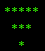 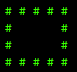 الف) 	ب) square	ج) الف) 	ب) square	ج) الف) 	ب) square	ج) الف) 	ب) square	ج) الف) 	ب) square	ج) الف) 	ب) square	ج) الف) 	ب) square	ج) الف) 	ب) square	ج) جواب  ج148- خروجي برنامه زير به ازاي وارد كردن عدد 7 كدام است؟ using System;class Program{    static void Main()    {        int a = int.Parse(Console.ReadLine());        if (a>=0)            if (a < 10)            Console.WriteLine("One Digit");     }}148- خروجي برنامه زير به ازاي وارد كردن عدد 7 كدام است؟ using System;class Program{    static void Main()    {        int a = int.Parse(Console.ReadLine());        if (a>=0)            if (a < 10)            Console.WriteLine("One Digit");     }}148- خروجي برنامه زير به ازاي وارد كردن عدد 7 كدام است؟ using System;class Program{    static void Main()    {        int a = int.Parse(Console.ReadLine());        if (a>=0)            if (a < 10)            Console.WriteLine("One Digit");     }}148- خروجي برنامه زير به ازاي وارد كردن عدد 7 كدام است؟ using System;class Program{    static void Main()    {        int a = int.Parse(Console.ReadLine());        if (a>=0)            if (a < 10)            Console.WriteLine("One Digit");     }}148- خروجي برنامه زير به ازاي وارد كردن عدد 7 كدام است؟ using System;class Program{    static void Main()    {        int a = int.Parse(Console.ReadLine());        if (a>=0)            if (a < 10)            Console.WriteLine("One Digit");     }}148- خروجي برنامه زير به ازاي وارد كردن عدد 7 كدام است؟ using System;class Program{    static void Main()    {        int a = int.Parse(Console.ReadLine());        if (a>=0)            if (a < 10)            Console.WriteLine("One Digit");     }}148- خروجي برنامه زير به ازاي وارد كردن عدد 7 كدام است؟ using System;class Program{    static void Main()    {        int a = int.Parse(Console.ReadLine());        if (a>=0)            if (a < 10)            Console.WriteLine("One Digit");     }}148- خروجي برنامه زير به ازاي وارد كردن عدد 7 كدام است؟ using System;class Program{    static void Main()    {        int a = int.Parse(Console.ReadLine());        if (a>=0)            if (a < 10)            Console.WriteLine("One Digit");     }}148- خروجي برنامه زير به ازاي وارد كردن عدد 7 كدام است؟ using System;class Program{    static void Main()    {        int a = int.Parse(Console.ReadLine());        if (a>=0)            if (a < 10)            Console.WriteLine("One Digit");     }}الف ) 7	ب) One Digit	ج) خروجي نداردالف ) 7	ب) One Digit	ج) خروجي نداردالف ) 7	ب) One Digit	ج) خروجي نداردالف ) 7	ب) One Digit	ج) خروجي نداردالف ) 7	ب) One Digit	ج) خروجي نداردالف ) 7	ب) One Digit	ج) خروجي نداردالف ) 7	ب) One Digit	ج) خروجي نداردالف ) 7	ب) One Digit	ج) خروجي نداردالف ) 7	ب) One Digit	ج) خروجي نداردجواب ب149- خروجي برنامه زير به ازاي وارد كردن عدد 95 كدام است؟ using System;class Program{    static void Main()    {        int a = int.Parse(Console.ReadLine());        if ((a >= 10) && (a < 100))            Console.WriteLine("Two Digit");    }}149- خروجي برنامه زير به ازاي وارد كردن عدد 95 كدام است؟ using System;class Program{    static void Main()    {        int a = int.Parse(Console.ReadLine());        if ((a >= 10) && (a < 100))            Console.WriteLine("Two Digit");    }}149- خروجي برنامه زير به ازاي وارد كردن عدد 95 كدام است؟ using System;class Program{    static void Main()    {        int a = int.Parse(Console.ReadLine());        if ((a >= 10) && (a < 100))            Console.WriteLine("Two Digit");    }}149- خروجي برنامه زير به ازاي وارد كردن عدد 95 كدام است؟ using System;class Program{    static void Main()    {        int a = int.Parse(Console.ReadLine());        if ((a >= 10) && (a < 100))            Console.WriteLine("Two Digit");    }}149- خروجي برنامه زير به ازاي وارد كردن عدد 95 كدام است؟ using System;class Program{    static void Main()    {        int a = int.Parse(Console.ReadLine());        if ((a >= 10) && (a < 100))            Console.WriteLine("Two Digit");    }}149- خروجي برنامه زير به ازاي وارد كردن عدد 95 كدام است؟ using System;class Program{    static void Main()    {        int a = int.Parse(Console.ReadLine());        if ((a >= 10) && (a < 100))            Console.WriteLine("Two Digit");    }}149- خروجي برنامه زير به ازاي وارد كردن عدد 95 كدام است؟ using System;class Program{    static void Main()    {        int a = int.Parse(Console.ReadLine());        if ((a >= 10) && (a < 100))            Console.WriteLine("Two Digit");    }}149- خروجي برنامه زير به ازاي وارد كردن عدد 95 كدام است؟ using System;class Program{    static void Main()    {        int a = int.Parse(Console.ReadLine());        if ((a >= 10) && (a < 100))            Console.WriteLine("Two Digit");    }}149- خروجي برنامه زير به ازاي وارد كردن عدد 95 كدام است؟ using System;class Program{    static void Main()    {        int a = int.Parse(Console.ReadLine());        if ((a >= 10) && (a < 100))            Console.WriteLine("Two Digit");    }}الف ) Two Digit	ب)  95	ج) خروجي نداردالف ) Two Digit	ب)  95	ج) خروجي نداردالف ) Two Digit	ب)  95	ج) خروجي نداردالف ) Two Digit	ب)  95	ج) خروجي نداردالف ) Two Digit	ب)  95	ج) خروجي نداردالف ) Two Digit	ب)  95	ج) خروجي نداردالف ) Two Digit	ب)  95	ج) خروجي نداردالف ) Two Digit	ب)  95	ج) خروجي نداردالف ) Two Digit	ب)  95	ج) خروجي نداردجواب الف150- خروجي برنامه زير به ازاي وارد كردن رشته‌هاي ali و mahdavi (به ترتيب) كدام است؟ using System;class Program{    static void Main()    {        string a = Console.ReadLine();        string b = Console.ReadLine();        if ((a == "ali") && (b == "mahdavi"))            Console.WriteLine("Welcome " + b + " " + a);    }}150- خروجي برنامه زير به ازاي وارد كردن رشته‌هاي ali و mahdavi (به ترتيب) كدام است؟ using System;class Program{    static void Main()    {        string a = Console.ReadLine();        string b = Console.ReadLine();        if ((a == "ali") && (b == "mahdavi"))            Console.WriteLine("Welcome " + b + " " + a);    }}150- خروجي برنامه زير به ازاي وارد كردن رشته‌هاي ali و mahdavi (به ترتيب) كدام است؟ using System;class Program{    static void Main()    {        string a = Console.ReadLine();        string b = Console.ReadLine();        if ((a == "ali") && (b == "mahdavi"))            Console.WriteLine("Welcome " + b + " " + a);    }}150- خروجي برنامه زير به ازاي وارد كردن رشته‌هاي ali و mahdavi (به ترتيب) كدام است؟ using System;class Program{    static void Main()    {        string a = Console.ReadLine();        string b = Console.ReadLine();        if ((a == "ali") && (b == "mahdavi"))            Console.WriteLine("Welcome " + b + " " + a);    }}150- خروجي برنامه زير به ازاي وارد كردن رشته‌هاي ali و mahdavi (به ترتيب) كدام است؟ using System;class Program{    static void Main()    {        string a = Console.ReadLine();        string b = Console.ReadLine();        if ((a == "ali") && (b == "mahdavi"))            Console.WriteLine("Welcome " + b + " " + a);    }}150- خروجي برنامه زير به ازاي وارد كردن رشته‌هاي ali و mahdavi (به ترتيب) كدام است؟ using System;class Program{    static void Main()    {        string a = Console.ReadLine();        string b = Console.ReadLine();        if ((a == "ali") && (b == "mahdavi"))            Console.WriteLine("Welcome " + b + " " + a);    }}150- خروجي برنامه زير به ازاي وارد كردن رشته‌هاي ali و mahdavi (به ترتيب) كدام است؟ using System;class Program{    static void Main()    {        string a = Console.ReadLine();        string b = Console.ReadLine();        if ((a == "ali") && (b == "mahdavi"))            Console.WriteLine("Welcome " + b + " " + a);    }}150- خروجي برنامه زير به ازاي وارد كردن رشته‌هاي ali و mahdavi (به ترتيب) كدام است؟ using System;class Program{    static void Main()    {        string a = Console.ReadLine();        string b = Console.ReadLine();        if ((a == "ali") && (b == "mahdavi"))            Console.WriteLine("Welcome " + b + " " + a);    }}150- خروجي برنامه زير به ازاي وارد كردن رشته‌هاي ali و mahdavi (به ترتيب) كدام است؟ using System;class Program{    static void Main()    {        string a = Console.ReadLine();        string b = Console.ReadLine();        if ((a == "ali") && (b == "mahdavi"))            Console.WriteLine("Welcome " + b + " " + a);    }}الف ) Welcome mahdaviali	ب)  Welcome ali mahdaviج) Welcome mahdavi ali		د) خطاالف ) Welcome mahdaviali	ب)  Welcome ali mahdaviج) Welcome mahdavi ali		د) خطاالف ) Welcome mahdaviali	ب)  Welcome ali mahdaviج) Welcome mahdavi ali		د) خطاالف ) Welcome mahdaviali	ب)  Welcome ali mahdaviج) Welcome mahdavi ali		د) خطاالف ) Welcome mahdaviali	ب)  Welcome ali mahdaviج) Welcome mahdavi ali		د) خطاالف ) Welcome mahdaviali	ب)  Welcome ali mahdaviج) Welcome mahdavi ali		د) خطاالف ) Welcome mahdaviali	ب)  Welcome ali mahdaviج) Welcome mahdavi ali		د) خطاالف ) Welcome mahdaviali	ب)  Welcome ali mahdaviج) Welcome mahdavi ali		د) خطاالف ) Welcome mahdaviali	ب)  Welcome ali mahdaviج) Welcome mahdavi ali		د) خطاجواب ج151- خروجي تکه کد زير به ازاي وارد كردن رشته One كدام است؟     string a =Console.ReadLine();     if (a == "One")         Console.WriteLine("2");     else if (a == "Two")                Console.WriteLine("1");     else if (a == "Three")               Console.WriteLine("3");     else               Console.WriteLine("error");151- خروجي تکه کد زير به ازاي وارد كردن رشته One كدام است؟     string a =Console.ReadLine();     if (a == "One")         Console.WriteLine("2");     else if (a == "Two")                Console.WriteLine("1");     else if (a == "Three")               Console.WriteLine("3");     else               Console.WriteLine("error");151- خروجي تکه کد زير به ازاي وارد كردن رشته One كدام است؟     string a =Console.ReadLine();     if (a == "One")         Console.WriteLine("2");     else if (a == "Two")                Console.WriteLine("1");     else if (a == "Three")               Console.WriteLine("3");     else               Console.WriteLine("error");151- خروجي تکه کد زير به ازاي وارد كردن رشته One كدام است؟     string a =Console.ReadLine();     if (a == "One")         Console.WriteLine("2");     else if (a == "Two")                Console.WriteLine("1");     else if (a == "Three")               Console.WriteLine("3");     else               Console.WriteLine("error");151- خروجي تکه کد زير به ازاي وارد كردن رشته One كدام است؟     string a =Console.ReadLine();     if (a == "One")         Console.WriteLine("2");     else if (a == "Two")                Console.WriteLine("1");     else if (a == "Three")               Console.WriteLine("3");     else               Console.WriteLine("error");151- خروجي تکه کد زير به ازاي وارد كردن رشته One كدام است؟     string a =Console.ReadLine();     if (a == "One")         Console.WriteLine("2");     else if (a == "Two")                Console.WriteLine("1");     else if (a == "Three")               Console.WriteLine("3");     else               Console.WriteLine("error");151- خروجي تکه کد زير به ازاي وارد كردن رشته One كدام است؟     string a =Console.ReadLine();     if (a == "One")         Console.WriteLine("2");     else if (a == "Two")                Console.WriteLine("1");     else if (a == "Three")               Console.WriteLine("3");     else               Console.WriteLine("error");151- خروجي تکه کد زير به ازاي وارد كردن رشته One كدام است؟     string a =Console.ReadLine();     if (a == "One")         Console.WriteLine("2");     else if (a == "Two")                Console.WriteLine("1");     else if (a == "Three")               Console.WriteLine("3");     else               Console.WriteLine("error");151- خروجي تکه کد زير به ازاي وارد كردن رشته One كدام است؟     string a =Console.ReadLine();     if (a == "One")         Console.WriteLine("2");     else if (a == "Two")                Console.WriteLine("1");     else if (a == "Three")               Console.WriteLine("3");     else               Console.WriteLine("error");الف ) 1	ب)  2	ج) 3الف ) 1	ب)  2	ج) 3الف ) 1	ب)  2	ج) 3الف ) 1	ب)  2	ج) 3الف ) 1	ب)  2	ج) 3الف ) 1	ب)  2	ج) 3الف ) 1	ب)  2	ج) 3الف ) 1	ب)  2	ج) 3الف ) 1	ب)  2	ج) 3جواب ب152- خروجي تکه کد زير به ازاي وارد كردن رشته C كدام است؟     string a = Console.ReadLine();     if (a == "a")         Console.WriteLine("A");      else if (a == "b")         Console.WriteLine("B");     else         Console.WriteLine("");152- خروجي تکه کد زير به ازاي وارد كردن رشته C كدام است؟     string a = Console.ReadLine();     if (a == "a")         Console.WriteLine("A");      else if (a == "b")         Console.WriteLine("B");     else         Console.WriteLine("");152- خروجي تکه کد زير به ازاي وارد كردن رشته C كدام است؟     string a = Console.ReadLine();     if (a == "a")         Console.WriteLine("A");      else if (a == "b")         Console.WriteLine("B");     else         Console.WriteLine("");152- خروجي تکه کد زير به ازاي وارد كردن رشته C كدام است؟     string a = Console.ReadLine();     if (a == "a")         Console.WriteLine("A");      else if (a == "b")         Console.WriteLine("B");     else         Console.WriteLine("");152- خروجي تکه کد زير به ازاي وارد كردن رشته C كدام است؟     string a = Console.ReadLine();     if (a == "a")         Console.WriteLine("A");      else if (a == "b")         Console.WriteLine("B");     else         Console.WriteLine("");152- خروجي تکه کد زير به ازاي وارد كردن رشته C كدام است؟     string a = Console.ReadLine();     if (a == "a")         Console.WriteLine("A");      else if (a == "b")         Console.WriteLine("B");     else         Console.WriteLine("");152- خروجي تکه کد زير به ازاي وارد كردن رشته C كدام است؟     string a = Console.ReadLine();     if (a == "a")         Console.WriteLine("A");      else if (a == "b")         Console.WriteLine("B");     else         Console.WriteLine("");152- خروجي تکه کد زير به ازاي وارد كردن رشته C كدام است؟     string a = Console.ReadLine();     if (a == "a")         Console.WriteLine("A");      else if (a == "b")         Console.WriteLine("B");     else         Console.WriteLine("");152- خروجي تکه کد زير به ازاي وارد كردن رشته C كدام است؟     string a = Console.ReadLine();     if (a == "a")         Console.WriteLine("A");      else if (a == "b")         Console.WriteLine("B");     else         Console.WriteLine("");الف ) B	ب)  نمايش يك سطر خالي	ج) خروجی ندارد  الف ) B	ب)  نمايش يك سطر خالي	ج) خروجی ندارد  الف ) B	ب)  نمايش يك سطر خالي	ج) خروجی ندارد  الف ) B	ب)  نمايش يك سطر خالي	ج) خروجی ندارد  الف ) B	ب)  نمايش يك سطر خالي	ج) خروجی ندارد  الف ) B	ب)  نمايش يك سطر خالي	ج) خروجی ندارد  الف ) B	ب)  نمايش يك سطر خالي	ج) خروجی ندارد  الف ) B	ب)  نمايش يك سطر خالي	ج) خروجی ندارد  الف ) B	ب)  نمايش يك سطر خالي	ج) خروجی ندارد  جواب  ب153- خروجي تکه کد زير به ازاي وارد كردن عدد 20 كدام است؟    int a = int.Parse(Console.ReadLine());  switch (a)    {                  case 10*2:                Console.WriteLine("20");     break;            default:                Console.WriteLine("10 * 2");                break;        }153- خروجي تکه کد زير به ازاي وارد كردن عدد 20 كدام است؟    int a = int.Parse(Console.ReadLine());  switch (a)    {                  case 10*2:                Console.WriteLine("20");     break;            default:                Console.WriteLine("10 * 2");                break;        }153- خروجي تکه کد زير به ازاي وارد كردن عدد 20 كدام است؟    int a = int.Parse(Console.ReadLine());  switch (a)    {                  case 10*2:                Console.WriteLine("20");     break;            default:                Console.WriteLine("10 * 2");                break;        }153- خروجي تکه کد زير به ازاي وارد كردن عدد 20 كدام است؟    int a = int.Parse(Console.ReadLine());  switch (a)    {                  case 10*2:                Console.WriteLine("20");     break;            default:                Console.WriteLine("10 * 2");                break;        }153- خروجي تکه کد زير به ازاي وارد كردن عدد 20 كدام است؟    int a = int.Parse(Console.ReadLine());  switch (a)    {                  case 10*2:                Console.WriteLine("20");     break;            default:                Console.WriteLine("10 * 2");                break;        }153- خروجي تکه کد زير به ازاي وارد كردن عدد 20 كدام است؟    int a = int.Parse(Console.ReadLine());  switch (a)    {                  case 10*2:                Console.WriteLine("20");     break;            default:                Console.WriteLine("10 * 2");                break;        }153- خروجي تکه کد زير به ازاي وارد كردن عدد 20 كدام است؟    int a = int.Parse(Console.ReadLine());  switch (a)    {                  case 10*2:                Console.WriteLine("20");     break;            default:                Console.WriteLine("10 * 2");                break;        }153- خروجي تکه کد زير به ازاي وارد كردن عدد 20 كدام است؟    int a = int.Parse(Console.ReadLine());  switch (a)    {                  case 10*2:                Console.WriteLine("20");     break;            default:                Console.WriteLine("10 * 2");                break;        }153- خروجي تکه کد زير به ازاي وارد كردن عدد 20 كدام است؟    int a = int.Parse(Console.ReadLine());  switch (a)    {                  case 10*2:                Console.WriteLine("20");     break;            default:                Console.WriteLine("10 * 2");                break;        }الف ) 10*2	ب) 20	ج) بدون خروجیالف ) 10*2	ب) 20	ج) بدون خروجیالف ) 10*2	ب) 20	ج) بدون خروجیالف ) 10*2	ب) 20	ج) بدون خروجیالف ) 10*2	ب) 20	ج) بدون خروجیالف ) 10*2	ب) 20	ج) بدون خروجیالف ) 10*2	ب) 20	ج) بدون خروجیالف ) 10*2	ب) 20	ج) بدون خروجیالف ) 10*2	ب) 20	ج) بدون خروجیجواب  بسوالات صحیح-غلطسوالات صحیح-غلطسوالات صحیح-غلطسوالات صحیح-غلطسوالات صحیح-غلطسوالات صحیح-غلطسوالات صحیح-غلطسوالات صحیح-غلطسوالات صحیح-غلطسوالات صحیح-غلط154- در قطعه کد زیر بدنه ifشامل دو دستور است . if (a > 10) ;            {                Console.Write("passed");                Console.ReadKey();            }154- در قطعه کد زیر بدنه ifشامل دو دستور است . if (a > 10) ;            {                Console.Write("passed");                Console.ReadKey();            }154- در قطعه کد زیر بدنه ifشامل دو دستور است . if (a > 10) ;            {                Console.Write("passed");                Console.ReadKey();            }154- در قطعه کد زیر بدنه ifشامل دو دستور است . if (a > 10) ;            {                Console.Write("passed");                Console.ReadKey();            }154- در قطعه کد زیر بدنه ifشامل دو دستور است . if (a > 10) ;            {                Console.Write("passed");                Console.ReadKey();            }154- در قطعه کد زیر بدنه ifشامل دو دستور است . if (a > 10) ;            {                Console.Write("passed");                Console.ReadKey();            }154- در قطعه کد زیر بدنه ifشامل دو دستور است . if (a > 10) ;            {                Console.Write("passed");                Console.ReadKey();            }154- در قطعه کد زیر بدنه ifشامل دو دستور است . if (a > 10) ;            {                Console.Write("passed");                Console.ReadKey();            }154- در قطعه کد زیر بدنه ifشامل دو دستور است . if (a > 10) ;            {                Console.Write("passed");                Console.ReadKey();            }الف) درست 		ب) نادرست الف) درست 		ب) نادرست الف) درست 		ب) نادرست الف) درست 		ب) نادرست الف) درست 		ب) نادرست الف) درست 		ب) نادرست الف) درست 		ب) نادرست الف) درست 		ب) نادرست الف) درست 		ب) نادرست جواب ب155- استفاده از if تو در توی متقاطع باعث خطای کامپایلری می شود. 155- استفاده از if تو در توی متقاطع باعث خطای کامپایلری می شود. 155- استفاده از if تو در توی متقاطع باعث خطای کامپایلری می شود. 155- استفاده از if تو در توی متقاطع باعث خطای کامپایلری می شود. 155- استفاده از if تو در توی متقاطع باعث خطای کامپایلری می شود. 155- استفاده از if تو در توی متقاطع باعث خطای کامپایلری می شود. 155- استفاده از if تو در توی متقاطع باعث خطای کامپایلری می شود. 155- استفاده از if تو در توی متقاطع باعث خطای کامپایلری می شود. 155- استفاده از if تو در توی متقاطع باعث خطای کامپایلری می شود. الف) درست 		ب) نادرست الف) درست 		ب) نادرست الف) درست 		ب) نادرست الف) درست 		ب) نادرست الف) درست 		ب) نادرست الف) درست 		ب) نادرست الف) درست 		ب) نادرست الف) درست 		ب) نادرست الف) درست 		ب) نادرست جواب الف156- در قطعه کد زیر بدنه if شامل دو دستور است. if (mark< 10)      Console.Write("fail");      Console.write("try again");156- در قطعه کد زیر بدنه if شامل دو دستور است. if (mark< 10)      Console.Write("fail");      Console.write("try again");156- در قطعه کد زیر بدنه if شامل دو دستور است. if (mark< 10)      Console.Write("fail");      Console.write("try again");156- در قطعه کد زیر بدنه if شامل دو دستور است. if (mark< 10)      Console.Write("fail");      Console.write("try again");156- در قطعه کد زیر بدنه if شامل دو دستور است. if (mark< 10)      Console.Write("fail");      Console.write("try again");156- در قطعه کد زیر بدنه if شامل دو دستور است. if (mark< 10)      Console.Write("fail");      Console.write("try again");156- در قطعه کد زیر بدنه if شامل دو دستور است. if (mark< 10)      Console.Write("fail");      Console.write("try again");156- در قطعه کد زیر بدنه if شامل دو دستور است. if (mark< 10)      Console.Write("fail");      Console.write("try again");156- در قطعه کد زیر بدنه if شامل دو دستور است. if (mark< 10)      Console.Write("fail");      Console.write("try again");الف) درست 		ب) نادرست الف) درست 		ب) نادرست الف) درست 		ب) نادرست الف) درست 		ب) نادرست الف) درست 		ب) نادرست الف) درست 		ب) نادرست الف) درست 		ب) نادرست الف) درست 		ب) نادرست الف) درست 		ب) نادرست جواب ب157- در ifهای تو در تو هر else متعلق به نزدیکترین if است. 157- در ifهای تو در تو هر else متعلق به نزدیکترین if است. 157- در ifهای تو در تو هر else متعلق به نزدیکترین if است. 157- در ifهای تو در تو هر else متعلق به نزدیکترین if است. 157- در ifهای تو در تو هر else متعلق به نزدیکترین if است. 157- در ifهای تو در تو هر else متعلق به نزدیکترین if است. 157- در ifهای تو در تو هر else متعلق به نزدیکترین if است. 157- در ifهای تو در تو هر else متعلق به نزدیکترین if است. 157- در ifهای تو در تو هر else متعلق به نزدیکترین if است. الف) درست 		ب) نادرستالف) درست 		ب) نادرستالف) درست 		ب) نادرستالف) درست 		ب) نادرستالف) درست 		ب) نادرستالف) درست 		ب) نادرستالف) درست 		ب) نادرستالف) درست 		ب) نادرستالف) درست 		ب) نادرستجواب الف158- در قطعه کد زیر else متعلق به اولین if است. if (a > 10)if (a>15)elseConsole.Write("passed");158- در قطعه کد زیر else متعلق به اولین if است. if (a > 10)if (a>15)elseConsole.Write("passed");158- در قطعه کد زیر else متعلق به اولین if است. if (a > 10)if (a>15)elseConsole.Write("passed");158- در قطعه کد زیر else متعلق به اولین if است. if (a > 10)if (a>15)elseConsole.Write("passed");158- در قطعه کد زیر else متعلق به اولین if است. if (a > 10)if (a>15)elseConsole.Write("passed");158- در قطعه کد زیر else متعلق به اولین if است. if (a > 10)if (a>15)elseConsole.Write("passed");158- در قطعه کد زیر else متعلق به اولین if است. if (a > 10)if (a>15)elseConsole.Write("passed");158- در قطعه کد زیر else متعلق به اولین if است. if (a > 10)if (a>15)elseConsole.Write("passed");158- در قطعه کد زیر else متعلق به اولین if است. if (a > 10)if (a>15)elseConsole.Write("passed");الف) درست 		ب) نادرست الف) درست 		ب) نادرست الف) درست 		ب) نادرست الف) درست 		ب) نادرست الف) درست 		ب) نادرست الف) درست 		ب) نادرست الف) درست 		ب) نادرست الف) درست 		ب) نادرست الف) درست 		ب) نادرست جواب ب159- قطعه کد زیر را می توان با switch بازنویسی کرد . if (a == 1)    Console.Write("one");else if (a==2)    Console.Write("two");else if (a == 3)    Console.Write("three");else if (a >= 4 || a<=0)    Console.Write("others");159- قطعه کد زیر را می توان با switch بازنویسی کرد . if (a == 1)    Console.Write("one");else if (a==2)    Console.Write("two");else if (a == 3)    Console.Write("three");else if (a >= 4 || a<=0)    Console.Write("others");159- قطعه کد زیر را می توان با switch بازنویسی کرد . if (a == 1)    Console.Write("one");else if (a==2)    Console.Write("two");else if (a == 3)    Console.Write("three");else if (a >= 4 || a<=0)    Console.Write("others");159- قطعه کد زیر را می توان با switch بازنویسی کرد . if (a == 1)    Console.Write("one");else if (a==2)    Console.Write("two");else if (a == 3)    Console.Write("three");else if (a >= 4 || a<=0)    Console.Write("others");159- قطعه کد زیر را می توان با switch بازنویسی کرد . if (a == 1)    Console.Write("one");else if (a==2)    Console.Write("two");else if (a == 3)    Console.Write("three");else if (a >= 4 || a<=0)    Console.Write("others");159- قطعه کد زیر را می توان با switch بازنویسی کرد . if (a == 1)    Console.Write("one");else if (a==2)    Console.Write("two");else if (a == 3)    Console.Write("three");else if (a >= 4 || a<=0)    Console.Write("others");159- قطعه کد زیر را می توان با switch بازنویسی کرد . if (a == 1)    Console.Write("one");else if (a==2)    Console.Write("two");else if (a == 3)    Console.Write("three");else if (a >= 4 || a<=0)    Console.Write("others");159- قطعه کد زیر را می توان با switch بازنویسی کرد . if (a == 1)    Console.Write("one");else if (a==2)    Console.Write("two");else if (a == 3)    Console.Write("three");else if (a >= 4 || a<=0)    Console.Write("others");159- قطعه کد زیر را می توان با switch بازنویسی کرد . if (a == 1)    Console.Write("one");else if (a==2)    Console.Write("two");else if (a == 3)    Console.Write("three");else if (a >= 4 || a<=0)    Console.Write("others");الف) درست 		ب) نادرستالف) درست 		ب) نادرستالف) درست 		ب) نادرستالف) درست 		ب) نادرستالف) درست 		ب) نادرستالف) درست 		ب) نادرستالف) درست 		ب) نادرستالف) درست 		ب) نادرستالف) درست 		ب) نادرستجواب الف160- عبارت درون پرانتز switch از هر نوع داده ای می تواند باشد. 160- عبارت درون پرانتز switch از هر نوع داده ای می تواند باشد. 160- عبارت درون پرانتز switch از هر نوع داده ای می تواند باشد. 160- عبارت درون پرانتز switch از هر نوع داده ای می تواند باشد. 160- عبارت درون پرانتز switch از هر نوع داده ای می تواند باشد. 160- عبارت درون پرانتز switch از هر نوع داده ای می تواند باشد. 160- عبارت درون پرانتز switch از هر نوع داده ای می تواند باشد. 160- عبارت درون پرانتز switch از هر نوع داده ای می تواند باشد. 160- عبارت درون پرانتز switch از هر نوع داده ای می تواند باشد. الف) درست 		ب) نادرستالف) درست 		ب) نادرستالف) درست 		ب) نادرستالف) درست 		ب) نادرستالف) درست 		ب) نادرستالف) درست 		ب) نادرستالف) درست 		ب) نادرستالف) درست 		ب) نادرستالف) درست 		ب) نادرستجواب بسوالات چندگزینه ایسوالات چندگزینه ایسوالات چندگزینه ایسوالات چندگزینه ایسوالات چندگزینه ایسوالات چندگزینه ایسوالات چندگزینه ایسوالات چندگزینه ایسوالات چندگزینه ایسوالات چندگزینه ای161- اگر خروجی این قطعه کد به صورت زیر باشد.به جای علامت سوال در حلقه j کدام یک را می توان قرار داد؟ 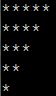 for (int i = 1; i < 6; i++){   for (int j = 1; j <= ?; j++)   Console.Write(“*”);   Console.WriteLine();}161- اگر خروجی این قطعه کد به صورت زیر باشد.به جای علامت سوال در حلقه j کدام یک را می توان قرار داد؟ for (int i = 1; i < 6; i++){   for (int j = 1; j <= ?; j++)   Console.Write(“*”);   Console.WriteLine();}161- اگر خروجی این قطعه کد به صورت زیر باشد.به جای علامت سوال در حلقه j کدام یک را می توان قرار داد؟ for (int i = 1; i < 6; i++){   for (int j = 1; j <= ?; j++)   Console.Write(“*”);   Console.WriteLine();}161- اگر خروجی این قطعه کد به صورت زیر باشد.به جای علامت سوال در حلقه j کدام یک را می توان قرار داد؟ for (int i = 1; i < 6; i++){   for (int j = 1; j <= ?; j++)   Console.Write(“*”);   Console.WriteLine();}161- اگر خروجی این قطعه کد به صورت زیر باشد.به جای علامت سوال در حلقه j کدام یک را می توان قرار داد؟ for (int i = 1; i < 6; i++){   for (int j = 1; j <= ?; j++)   Console.Write(“*”);   Console.WriteLine();}161- اگر خروجی این قطعه کد به صورت زیر باشد.به جای علامت سوال در حلقه j کدام یک را می توان قرار داد؟ for (int i = 1; i < 6; i++){   for (int j = 1; j <= ?; j++)   Console.Write(“*”);   Console.WriteLine();}161- اگر خروجی این قطعه کد به صورت زیر باشد.به جای علامت سوال در حلقه j کدام یک را می توان قرار داد؟ for (int i = 1; i < 6; i++){   for (int j = 1; j <= ?; j++)   Console.Write(“*”);   Console.WriteLine();}161- اگر خروجی این قطعه کد به صورت زیر باشد.به جای علامت سوال در حلقه j کدام یک را می توان قرار داد؟ for (int i = 1; i < 6; i++){   for (int j = 1; j <= ?; j++)   Console.Write(“*”);   Console.WriteLine();}161- اگر خروجی این قطعه کد به صورت زیر باشد.به جای علامت سوال در حلقه j کدام یک را می توان قرار داد؟ for (int i = 1; i < 6; i++){   for (int j = 1; j <= ?; j++)   Console.Write(“*”);   Console.WriteLine();}الف ) 6	ب)  i	ج) 6-i	د) 5الف ) 6	ب)  i	ج) 6-i	د) 5الف ) 6	ب)  i	ج) 6-i	د) 5الف ) 6	ب)  i	ج) 6-i	د) 5الف ) 6	ب)  i	ج) 6-i	د) 5الف ) 6	ب)  i	ج) 6-i	د) 5الف ) 6	ب)  i	ج) 6-i	د) 5الف ) 6	ب)  i	ج) 6-i	د) 5الف ) 6	ب)  i	ج) 6-i	د) 5جواب ج162- اگر خروجی این قطعه کد به صورت زیر باشد.به جای علامت سوال در حلقه j کدام یک را می توان قرار داد؟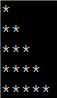 for (int i = 1; i <=5; i++){   for (int j = 1; j <= ?; j++)Console.Write("*");   Console.WriteLine();}162- اگر خروجی این قطعه کد به صورت زیر باشد.به جای علامت سوال در حلقه j کدام یک را می توان قرار داد؟for (int i = 1; i <=5; i++){   for (int j = 1; j <= ?; j++)Console.Write("*");   Console.WriteLine();}162- اگر خروجی این قطعه کد به صورت زیر باشد.به جای علامت سوال در حلقه j کدام یک را می توان قرار داد؟for (int i = 1; i <=5; i++){   for (int j = 1; j <= ?; j++)Console.Write("*");   Console.WriteLine();}162- اگر خروجی این قطعه کد به صورت زیر باشد.به جای علامت سوال در حلقه j کدام یک را می توان قرار داد؟for (int i = 1; i <=5; i++){   for (int j = 1; j <= ?; j++)Console.Write("*");   Console.WriteLine();}162- اگر خروجی این قطعه کد به صورت زیر باشد.به جای علامت سوال در حلقه j کدام یک را می توان قرار داد؟for (int i = 1; i <=5; i++){   for (int j = 1; j <= ?; j++)Console.Write("*");   Console.WriteLine();}162- اگر خروجی این قطعه کد به صورت زیر باشد.به جای علامت سوال در حلقه j کدام یک را می توان قرار داد؟for (int i = 1; i <=5; i++){   for (int j = 1; j <= ?; j++)Console.Write("*");   Console.WriteLine();}162- اگر خروجی این قطعه کد به صورت زیر باشد.به جای علامت سوال در حلقه j کدام یک را می توان قرار داد؟for (int i = 1; i <=5; i++){   for (int j = 1; j <= ?; j++)Console.Write("*");   Console.WriteLine();}162- اگر خروجی این قطعه کد به صورت زیر باشد.به جای علامت سوال در حلقه j کدام یک را می توان قرار داد؟for (int i = 1; i <=5; i++){   for (int j = 1; j <= ?; j++)Console.Write("*");   Console.WriteLine();}162- اگر خروجی این قطعه کد به صورت زیر باشد.به جای علامت سوال در حلقه j کدام یک را می توان قرار داد؟for (int i = 1; i <=5; i++){   for (int j = 1; j <= ?; j++)Console.Write("*");   Console.WriteLine();}الف ) 6	ب)  i	ج) 6-i	د) 5الف ) 6	ب)  i	ج) 6-i	د) 5الف ) 6	ب)  i	ج) 6-i	د) 5الف ) 6	ب)  i	ج) 6-i	د) 5الف ) 6	ب)  i	ج) 6-i	د) 5الف ) 6	ب)  i	ج) 6-i	د) 5الف ) 6	ب)  i	ج) 6-i	د) 5الف ) 6	ب)  i	ج) 6-i	د) 5الف ) 6	ب)  i	ج) 6-i	د) 5جواب ب163- برای نوشتن جدول ضرب یک تا 5 مقدار نهایی حلقه های i ,j در قطعه کد زیر کدام است؟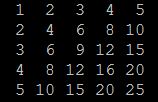 for (int i = 1; ?; i++){   for (int j = 1; ?; j++)   Console.Write("{0,3}",i*j);   Console.WriteLine();}163- برای نوشتن جدول ضرب یک تا 5 مقدار نهایی حلقه های i ,j در قطعه کد زیر کدام است؟for (int i = 1; ?; i++){   for (int j = 1; ?; j++)   Console.Write("{0,3}",i*j);   Console.WriteLine();}163- برای نوشتن جدول ضرب یک تا 5 مقدار نهایی حلقه های i ,j در قطعه کد زیر کدام است؟for (int i = 1; ?; i++){   for (int j = 1; ?; j++)   Console.Write("{0,3}",i*j);   Console.WriteLine();}163- برای نوشتن جدول ضرب یک تا 5 مقدار نهایی حلقه های i ,j در قطعه کد زیر کدام است؟for (int i = 1; ?; i++){   for (int j = 1; ?; j++)   Console.Write("{0,3}",i*j);   Console.WriteLine();}163- برای نوشتن جدول ضرب یک تا 5 مقدار نهایی حلقه های i ,j در قطعه کد زیر کدام است؟for (int i = 1; ?; i++){   for (int j = 1; ?; j++)   Console.Write("{0,3}",i*j);   Console.WriteLine();}163- برای نوشتن جدول ضرب یک تا 5 مقدار نهایی حلقه های i ,j در قطعه کد زیر کدام است؟for (int i = 1; ?; i++){   for (int j = 1; ?; j++)   Console.Write("{0,3}",i*j);   Console.WriteLine();}163- برای نوشتن جدول ضرب یک تا 5 مقدار نهایی حلقه های i ,j در قطعه کد زیر کدام است؟for (int i = 1; ?; i++){   for (int j = 1; ?; j++)   Console.Write("{0,3}",i*j);   Console.WriteLine();}163- برای نوشتن جدول ضرب یک تا 5 مقدار نهایی حلقه های i ,j در قطعه کد زیر کدام است؟for (int i = 1; ?; i++){   for (int j = 1; ?; j++)   Console.Write("{0,3}",i*j);   Console.WriteLine();}163- برای نوشتن جدول ضرب یک تا 5 مقدار نهایی حلقه های i ,j در قطعه کد زیر کدام است؟for (int i = 1; ?; i++){   for (int j = 1; ?; j++)   Console.Write("{0,3}",i*j);   Console.WriteLine();}الف ) i<=5   j<=5	ب)  i>=5    j>=5	ج) i<=5   j<=i	د) i>=5    j>=iالف ) i<=5   j<=5	ب)  i>=5    j>=5	ج) i<=5   j<=i	د) i>=5    j>=iالف ) i<=5   j<=5	ب)  i>=5    j>=5	ج) i<=5   j<=i	د) i>=5    j>=iالف ) i<=5   j<=5	ب)  i>=5    j>=5	ج) i<=5   j<=i	د) i>=5    j>=iالف ) i<=5   j<=5	ب)  i>=5    j>=5	ج) i<=5   j<=i	د) i>=5    j>=iالف ) i<=5   j<=5	ب)  i>=5    j>=5	ج) i<=5   j<=i	د) i>=5    j>=iالف ) i<=5   j<=5	ب)  i>=5    j>=5	ج) i<=5   j<=i	د) i>=5    j>=iالف ) i<=5   j<=5	ب)  i>=5    j>=5	ج) i<=5   j<=i	د) i>=5    j>=iالف ) i<=5   j<=5	ب)  i>=5    j>=5	ج) i<=5   j<=i	د) i>=5    j>=iجواب الف164- در قطعه کد زیر تعداد تکرار دستور Write کدام است؟  for (int i = 1; i < 4; i++){   for (int j = 1; j <= 5; j++)         Console.Write(j);   Console.WriteLine();}164- در قطعه کد زیر تعداد تکرار دستور Write کدام است؟  for (int i = 1; i < 4; i++){   for (int j = 1; j <= 5; j++)         Console.Write(j);   Console.WriteLine();}164- در قطعه کد زیر تعداد تکرار دستور Write کدام است؟  for (int i = 1; i < 4; i++){   for (int j = 1; j <= 5; j++)         Console.Write(j);   Console.WriteLine();}164- در قطعه کد زیر تعداد تکرار دستور Write کدام است؟  for (int i = 1; i < 4; i++){   for (int j = 1; j <= 5; j++)         Console.Write(j);   Console.WriteLine();}164- در قطعه کد زیر تعداد تکرار دستور Write کدام است؟  for (int i = 1; i < 4; i++){   for (int j = 1; j <= 5; j++)         Console.Write(j);   Console.WriteLine();}164- در قطعه کد زیر تعداد تکرار دستور Write کدام است؟  for (int i = 1; i < 4; i++){   for (int j = 1; j <= 5; j++)         Console.Write(j);   Console.WriteLine();}164- در قطعه کد زیر تعداد تکرار دستور Write کدام است؟  for (int i = 1; i < 4; i++){   for (int j = 1; j <= 5; j++)         Console.Write(j);   Console.WriteLine();}164- در قطعه کد زیر تعداد تکرار دستور Write کدام است؟  for (int i = 1; i < 4; i++){   for (int j = 1; j <= 5; j++)         Console.Write(j);   Console.WriteLine();}164- در قطعه کد زیر تعداد تکرار دستور Write کدام است؟  for (int i = 1; i < 4; i++){   for (int j = 1; j <= 5; j++)         Console.Write(j);   Console.WriteLine();}الف ) 4	ب)  20	ج) 15	د)5الف ) 4	ب)  20	ج) 15	د)5الف ) 4	ب)  20	ج) 15	د)5الف ) 4	ب)  20	ج) 15	د)5الف ) 4	ب)  20	ج) 15	د)5الف ) 4	ب)  20	ج) 15	د)5الف ) 4	ب)  20	ج) 15	د)5الف ) 4	ب)  20	ج) 15	د)5الف ) 4	ب)  20	ج) 15	د)5جواب ج165- خروجی قطعه کد زیر کدام است؟ for (int i = 1; i <=5 ; i++){   for (int j = 1; j <= 5; j++)         Console.Write("{0,3}",j);   Console.WriteLine();}165- خروجی قطعه کد زیر کدام است؟ for (int i = 1; i <=5 ; i++){   for (int j = 1; j <= 5; j++)         Console.Write("{0,3}",j);   Console.WriteLine();}165- خروجی قطعه کد زیر کدام است؟ for (int i = 1; i <=5 ; i++){   for (int j = 1; j <= 5; j++)         Console.Write("{0,3}",j);   Console.WriteLine();}165- خروجی قطعه کد زیر کدام است؟ for (int i = 1; i <=5 ; i++){   for (int j = 1; j <= 5; j++)         Console.Write("{0,3}",j);   Console.WriteLine();}165- خروجی قطعه کد زیر کدام است؟ for (int i = 1; i <=5 ; i++){   for (int j = 1; j <= 5; j++)         Console.Write("{0,3}",j);   Console.WriteLine();}165- خروجی قطعه کد زیر کدام است؟ for (int i = 1; i <=5 ; i++){   for (int j = 1; j <= 5; j++)         Console.Write("{0,3}",j);   Console.WriteLine();}165- خروجی قطعه کد زیر کدام است؟ for (int i = 1; i <=5 ; i++){   for (int j = 1; j <= 5; j++)         Console.Write("{0,3}",j);   Console.WriteLine();}165- خروجی قطعه کد زیر کدام است؟ for (int i = 1; i <=5 ; i++){   for (int j = 1; j <= 5; j++)         Console.Write("{0,3}",j);   Console.WriteLine();}165- خروجی قطعه کد زیر کدام است؟ for (int i = 1; i <=5 ; i++){   for (int j = 1; j <= 5; j++)         Console.Write("{0,3}",j);   Console.WriteLine();}الف ) 	ب)  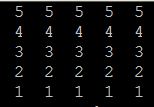 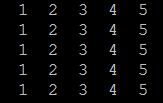 ج)      	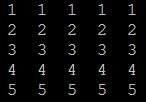 الف ) 	ب)  ج)      	الف ) 	ب)  ج)      	الف ) 	ب)  ج)      	الف ) 	ب)  ج)      	الف ) 	ب)  ج)      	الف ) 	ب)  ج)      	الف ) 	ب)  ج)      	الف ) 	ب)  ج)      	جواب ب166- در قطعه کد زیر تعداد تکرار دستور write کدام است؟ for (int i = 1; i <= 10; i++){   for (int j = 1; j <= i; j++)         Console.Write(j);   Console.WriteLine();}166- در قطعه کد زیر تعداد تکرار دستور write کدام است؟ for (int i = 1; i <= 10; i++){   for (int j = 1; j <= i; j++)         Console.Write(j);   Console.WriteLine();}166- در قطعه کد زیر تعداد تکرار دستور write کدام است؟ for (int i = 1; i <= 10; i++){   for (int j = 1; j <= i; j++)         Console.Write(j);   Console.WriteLine();}166- در قطعه کد زیر تعداد تکرار دستور write کدام است؟ for (int i = 1; i <= 10; i++){   for (int j = 1; j <= i; j++)         Console.Write(j);   Console.WriteLine();}166- در قطعه کد زیر تعداد تکرار دستور write کدام است؟ for (int i = 1; i <= 10; i++){   for (int j = 1; j <= i; j++)         Console.Write(j);   Console.WriteLine();}166- در قطعه کد زیر تعداد تکرار دستور write کدام است؟ for (int i = 1; i <= 10; i++){   for (int j = 1; j <= i; j++)         Console.Write(j);   Console.WriteLine();}166- در قطعه کد زیر تعداد تکرار دستور write کدام است؟ for (int i = 1; i <= 10; i++){   for (int j = 1; j <= i; j++)         Console.Write(j);   Console.WriteLine();}166- در قطعه کد زیر تعداد تکرار دستور write کدام است؟ for (int i = 1; i <= 10; i++){   for (int j = 1; j <= i; j++)         Console.Write(j);   Console.WriteLine();}166- در قطعه کد زیر تعداد تکرار دستور write کدام است؟ for (int i = 1; i <= 10; i++){   for (int j = 1; j <= i; j++)         Console.Write(j);   Console.WriteLine();}الف ) 10	ب)  100	ج) 55	د)0الف ) 10	ب)  100	ج) 55	د)0الف ) 10	ب)  100	ج) 55	د)0الف ) 10	ب)  100	ج) 55	د)0الف ) 10	ب)  100	ج) 55	د)0الف ) 10	ب)  100	ج) 55	د)0الف ) 10	ب)  100	ج) 55	د)0الف ) 10	ب)  100	ج) 55	د)0الف ) 10	ب)  100	ج) 55	د)0جواب ج167- خروجی قطعه کد زیر کدام است؟int k=0;for (int i = 1; i >= 8; --i){     for (int j = 1; j <= 3; j++)     {         k++;     }     Console.Write(k); }167- خروجی قطعه کد زیر کدام است؟int k=0;for (int i = 1; i >= 8; --i){     for (int j = 1; j <= 3; j++)     {         k++;     }     Console.Write(k); }167- خروجی قطعه کد زیر کدام است؟int k=0;for (int i = 1; i >= 8; --i){     for (int j = 1; j <= 3; j++)     {         k++;     }     Console.Write(k); }167- خروجی قطعه کد زیر کدام است؟int k=0;for (int i = 1; i >= 8; --i){     for (int j = 1; j <= 3; j++)     {         k++;     }     Console.Write(k); }167- خروجی قطعه کد زیر کدام است؟int k=0;for (int i = 1; i >= 8; --i){     for (int j = 1; j <= 3; j++)     {         k++;     }     Console.Write(k); }167- خروجی قطعه کد زیر کدام است؟int k=0;for (int i = 1; i >= 8; --i){     for (int j = 1; j <= 3; j++)     {         k++;     }     Console.Write(k); }167- خروجی قطعه کد زیر کدام است؟int k=0;for (int i = 1; i >= 8; --i){     for (int j = 1; j <= 3; j++)     {         k++;     }     Console.Write(k); }167- خروجی قطعه کد زیر کدام است؟int k=0;for (int i = 1; i >= 8; --i){     for (int j = 1; j <= 3; j++)     {         k++;     }     Console.Write(k); }167- خروجی قطعه کد زیر کدام است؟int k=0;for (int i = 1; i >= 8; --i){     for (int j = 1; j <= 3; j++)     {         k++;     }     Console.Write(k); }الف) 24	ب) 8	ج) خطا دارد	د) خروجی نداردالف) 24	ب) 8	ج) خطا دارد	د) خروجی نداردالف) 24	ب) 8	ج) خطا دارد	د) خروجی نداردالف) 24	ب) 8	ج) خطا دارد	د) خروجی نداردالف) 24	ب) 8	ج) خطا دارد	د) خروجی نداردالف) 24	ب) 8	ج) خطا دارد	د) خروجی نداردالف) 24	ب) 8	ج) خطا دارد	د) خروجی نداردالف) 24	ب) 8	ج) خطا دارد	د) خروجی نداردالف) 24	ب) 8	ج) خطا دارد	د) خروجی نداردجواب د168-خروجی قطعه کد زیر کدام است؟  int k=0,s=0;  for (int i = 10; i >=5; --i)  {      for (int j = 1; j <= 7; j++)      {           k++;           s=s+j;      }  }  Console.WriteLine("k={0}   s={1}", k, s);168-خروجی قطعه کد زیر کدام است؟  int k=0,s=0;  for (int i = 10; i >=5; --i)  {      for (int j = 1; j <= 7; j++)      {           k++;           s=s+j;      }  }  Console.WriteLine("k={0}   s={1}", k, s);168-خروجی قطعه کد زیر کدام است؟  int k=0,s=0;  for (int i = 10; i >=5; --i)  {      for (int j = 1; j <= 7; j++)      {           k++;           s=s+j;      }  }  Console.WriteLine("k={0}   s={1}", k, s);168-خروجی قطعه کد زیر کدام است؟  int k=0,s=0;  for (int i = 10; i >=5; --i)  {      for (int j = 1; j <= 7; j++)      {           k++;           s=s+j;      }  }  Console.WriteLine("k={0}   s={1}", k, s);168-خروجی قطعه کد زیر کدام است؟  int k=0,s=0;  for (int i = 10; i >=5; --i)  {      for (int j = 1; j <= 7; j++)      {           k++;           s=s+j;      }  }  Console.WriteLine("k={0}   s={1}", k, s);168-خروجی قطعه کد زیر کدام است؟  int k=0,s=0;  for (int i = 10; i >=5; --i)  {      for (int j = 1; j <= 7; j++)      {           k++;           s=s+j;      }  }  Console.WriteLine("k={0}   s={1}", k, s);168-خروجی قطعه کد زیر کدام است؟  int k=0,s=0;  for (int i = 10; i >=5; --i)  {      for (int j = 1; j <= 7; j++)      {           k++;           s=s+j;      }  }  Console.WriteLine("k={0}   s={1}", k, s);168-خروجی قطعه کد زیر کدام است؟  int k=0,s=0;  for (int i = 10; i >=5; --i)  {      for (int j = 1; j <= 7; j++)      {           k++;           s=s+j;      }  }  Console.WriteLine("k={0}   s={1}", k, s);168-خروجی قطعه کد زیر کدام است؟  int k=0,s=0;  for (int i = 10; i >=5; --i)  {      for (int j = 1; j <= 7; j++)      {           k++;           s=s+j;      }  }  Console.WriteLine("k={0}   s={1}", k, s);الف) K= 7  s=  21	ب) s= 105   K=35  ج) K=42  s=168 	د) K=7  s=126الف) K= 7  s=  21	ب) s= 105   K=35  ج) K=42  s=168 	د) K=7  s=126الف) K= 7  s=  21	ب) s= 105   K=35  ج) K=42  s=168 	د) K=7  s=126الف) K= 7  s=  21	ب) s= 105   K=35  ج) K=42  s=168 	د) K=7  s=126الف) K= 7  s=  21	ب) s= 105   K=35  ج) K=42  s=168 	د) K=7  s=126الف) K= 7  s=  21	ب) s= 105   K=35  ج) K=42  s=168 	د) K=7  s=126الف) K= 7  s=  21	ب) s= 105   K=35  ج) K=42  s=168 	د) K=7  s=126الف) K= 7  s=  21	ب) s= 105   K=35  ج) K=42  s=168 	د) K=7  s=126الف) K= 7  s=  21	ب) s= 105   K=35  ج) K=42  s=168 	د) K=7  s=126جواب ج169- در برنامه زیر برای چاپ اعداد ۱۰ تا ۲۰، بجای ? چه مقادیری باید قرار گیرد ؟ int   x=?  ,n=?;while (x <= n)    Console.WriteLine(++x);169- در برنامه زیر برای چاپ اعداد ۱۰ تا ۲۰، بجای ? چه مقادیری باید قرار گیرد ؟ int   x=?  ,n=?;while (x <= n)    Console.WriteLine(++x);169- در برنامه زیر برای چاپ اعداد ۱۰ تا ۲۰، بجای ? چه مقادیری باید قرار گیرد ؟ int   x=?  ,n=?;while (x <= n)    Console.WriteLine(++x);169- در برنامه زیر برای چاپ اعداد ۱۰ تا ۲۰، بجای ? چه مقادیری باید قرار گیرد ؟ int   x=?  ,n=?;while (x <= n)    Console.WriteLine(++x);169- در برنامه زیر برای چاپ اعداد ۱۰ تا ۲۰، بجای ? چه مقادیری باید قرار گیرد ؟ int   x=?  ,n=?;while (x <= n)    Console.WriteLine(++x);169- در برنامه زیر برای چاپ اعداد ۱۰ تا ۲۰، بجای ? چه مقادیری باید قرار گیرد ؟ int   x=?  ,n=?;while (x <= n)    Console.WriteLine(++x);169- در برنامه زیر برای چاپ اعداد ۱۰ تا ۲۰، بجای ? چه مقادیری باید قرار گیرد ؟ int   x=?  ,n=?;while (x <= n)    Console.WriteLine(++x);169- در برنامه زیر برای چاپ اعداد ۱۰ تا ۲۰، بجای ? چه مقادیری باید قرار گیرد ؟ int   x=?  ,n=?;while (x <= n)    Console.WriteLine(++x);169- در برنامه زیر برای چاپ اعداد ۱۰ تا ۲۰، بجای ? چه مقادیری باید قرار گیرد ؟ int   x=?  ,n=?;while (x <= n)    Console.WriteLine(++x);الف) int   x=9  ,n=19;	ب) int   x=10  ,n=19;ج) int   x=10  ,n=20;	د) int   x=9  ,n=20;الف) int   x=9  ,n=19;	ب) int   x=10  ,n=19;ج) int   x=10  ,n=20;	د) int   x=9  ,n=20;الف) int   x=9  ,n=19;	ب) int   x=10  ,n=19;ج) int   x=10  ,n=20;	د) int   x=9  ,n=20;الف) int   x=9  ,n=19;	ب) int   x=10  ,n=19;ج) int   x=10  ,n=20;	د) int   x=9  ,n=20;الف) int   x=9  ,n=19;	ب) int   x=10  ,n=19;ج) int   x=10  ,n=20;	د) int   x=9  ,n=20;الف) int   x=9  ,n=19;	ب) int   x=10  ,n=19;ج) int   x=10  ,n=20;	د) int   x=9  ,n=20;الف) int   x=9  ,n=19;	ب) int   x=10  ,n=19;ج) int   x=10  ,n=20;	د) int   x=9  ,n=20;الف) int   x=9  ,n=19;	ب) int   x=10  ,n=19;ج) int   x=10  ,n=20;	د) int   x=9  ,n=20;الف) int   x=9  ,n=19;	ب) int   x=10  ,n=19;ج) int   x=10  ,n=20;	د) int   x=9  ,n=20;جواب الف170 - در تکه برنامه زیر به جای ? چه دستوری قراربگیرد تا مقلوب عدد چاپ شود؟int a,b,c=0;a = int.Parse(Console.ReadLine());while (a>0){   b=a%10;   ? ;   a/=10;}Console.WriteLine(c);170 - در تکه برنامه زیر به جای ? چه دستوری قراربگیرد تا مقلوب عدد چاپ شود؟int a,b,c=0;a = int.Parse(Console.ReadLine());while (a>0){   b=a%10;   ? ;   a/=10;}Console.WriteLine(c);170 - در تکه برنامه زیر به جای ? چه دستوری قراربگیرد تا مقلوب عدد چاپ شود؟int a,b,c=0;a = int.Parse(Console.ReadLine());while (a>0){   b=a%10;   ? ;   a/=10;}Console.WriteLine(c);170 - در تکه برنامه زیر به جای ? چه دستوری قراربگیرد تا مقلوب عدد چاپ شود؟int a,b,c=0;a = int.Parse(Console.ReadLine());while (a>0){   b=a%10;   ? ;   a/=10;}Console.WriteLine(c);170 - در تکه برنامه زیر به جای ? چه دستوری قراربگیرد تا مقلوب عدد چاپ شود؟int a,b,c=0;a = int.Parse(Console.ReadLine());while (a>0){   b=a%10;   ? ;   a/=10;}Console.WriteLine(c);170 - در تکه برنامه زیر به جای ? چه دستوری قراربگیرد تا مقلوب عدد چاپ شود؟int a,b,c=0;a = int.Parse(Console.ReadLine());while (a>0){   b=a%10;   ? ;   a/=10;}Console.WriteLine(c);170 - در تکه برنامه زیر به جای ? چه دستوری قراربگیرد تا مقلوب عدد چاپ شود؟int a,b,c=0;a = int.Parse(Console.ReadLine());while (a>0){   b=a%10;   ? ;   a/=10;}Console.WriteLine(c);170 - در تکه برنامه زیر به جای ? چه دستوری قراربگیرد تا مقلوب عدد چاپ شود؟int a,b,c=0;a = int.Parse(Console.ReadLine());while (a>0){   b=a%10;   ? ;   a/=10;}Console.WriteLine(c);170 - در تکه برنامه زیر به جای ? چه دستوری قراربگیرد تا مقلوب عدد چاپ شود؟int a,b,c=0;a = int.Parse(Console.ReadLine());while (a>0){   b=a%10;   ? ;   a/=10;}Console.WriteLine(c);الف) c=b*10+cs	ب) c=a*10+b	ج) c=c*10+a	د) c=c*10+bالف) c=b*10+cs	ب) c=a*10+b	ج) c=c*10+a	د) c=c*10+bالف) c=b*10+cs	ب) c=a*10+b	ج) c=c*10+a	د) c=c*10+bالف) c=b*10+cs	ب) c=a*10+b	ج) c=c*10+a	د) c=c*10+bالف) c=b*10+cs	ب) c=a*10+b	ج) c=c*10+a	د) c=c*10+bالف) c=b*10+cs	ب) c=a*10+b	ج) c=c*10+a	د) c=c*10+bالف) c=b*10+cs	ب) c=a*10+b	ج) c=c*10+a	د) c=c*10+bالف) c=b*10+cs	ب) c=a*10+b	ج) c=c*10+a	د) c=c*10+bالف) c=b*10+cs	ب) c=a*10+b	ج) c=c*10+a	د) c=c*10+bجواب د171- در کدام یک از گزینه های زیر حتی اگر شرط برقرار نباشد، دستوراتش یک بار انجام می شود؟ 171- در کدام یک از گزینه های زیر حتی اگر شرط برقرار نباشد، دستوراتش یک بار انجام می شود؟ 171- در کدام یک از گزینه های زیر حتی اگر شرط برقرار نباشد، دستوراتش یک بار انجام می شود؟ 171- در کدام یک از گزینه های زیر حتی اگر شرط برقرار نباشد، دستوراتش یک بار انجام می شود؟ 171- در کدام یک از گزینه های زیر حتی اگر شرط برقرار نباشد، دستوراتش یک بار انجام می شود؟ 171- در کدام یک از گزینه های زیر حتی اگر شرط برقرار نباشد، دستوراتش یک بار انجام می شود؟ 171- در کدام یک از گزینه های زیر حتی اگر شرط برقرار نباشد، دستوراتش یک بار انجام می شود؟ 171- در کدام یک از گزینه های زیر حتی اگر شرط برقرار نباشد، دستوراتش یک بار انجام می شود؟ 171- در کدام یک از گزینه های زیر حتی اگر شرط برقرار نباشد، دستوراتش یک بار انجام می شود؟ الف) for	ب) if	ج) while	د) do-whileالف) for	ب) if	ج) while	د) do-whileالف) for	ب) if	ج) while	د) do-whileالف) for	ب) if	ج) while	د) do-whileالف) for	ب) if	ج) while	د) do-whileالف) for	ب) if	ج) while	د) do-whileالف) for	ب) if	ج) while	د) do-whileالف) for	ب) if	ج) while	د) do-whileالف) for	ب) if	ج) while	د) do-whileجواب د172- خروجی تکه برنامه زیر کدام گزینه است؟ a = int.Parse(Console.ReadLine());while (a>0){     b=a%10;     if (b%2==0) d++;     a/=10;}Console.WriteLine(d);172- خروجی تکه برنامه زیر کدام گزینه است؟ a = int.Parse(Console.ReadLine());while (a>0){     b=a%10;     if (b%2==0) d++;     a/=10;}Console.WriteLine(d);172- خروجی تکه برنامه زیر کدام گزینه است؟ a = int.Parse(Console.ReadLine());while (a>0){     b=a%10;     if (b%2==0) d++;     a/=10;}Console.WriteLine(d);172- خروجی تکه برنامه زیر کدام گزینه است؟ a = int.Parse(Console.ReadLine());while (a>0){     b=a%10;     if (b%2==0) d++;     a/=10;}Console.WriteLine(d);172- خروجی تکه برنامه زیر کدام گزینه است؟ a = int.Parse(Console.ReadLine());while (a>0){     b=a%10;     if (b%2==0) d++;     a/=10;}Console.WriteLine(d);172- خروجی تکه برنامه زیر کدام گزینه است؟ a = int.Parse(Console.ReadLine());while (a>0){     b=a%10;     if (b%2==0) d++;     a/=10;}Console.WriteLine(d);172- خروجی تکه برنامه زیر کدام گزینه است؟ a = int.Parse(Console.ReadLine());while (a>0){     b=a%10;     if (b%2==0) d++;     a/=10;}Console.WriteLine(d);172- خروجی تکه برنامه زیر کدام گزینه است؟ a = int.Parse(Console.ReadLine());while (a>0){     b=a%10;     if (b%2==0) d++;     a/=10;}Console.WriteLine(d);172- خروجی تکه برنامه زیر کدام گزینه است؟ a = int.Parse(Console.ReadLine());while (a>0){     b=a%10;     if (b%2==0) d++;     a/=10;}Console.WriteLine(d);الف) چاپ تعداد ارقام زوج عدد a	ب) چاپ ارقام زوج عدد aج) چاپ یک در میان ارقام عدد a	الف) چاپ تعداد ارقام زوج عدد a	ب) چاپ ارقام زوج عدد aج) چاپ یک در میان ارقام عدد a	الف) چاپ تعداد ارقام زوج عدد a	ب) چاپ ارقام زوج عدد aج) چاپ یک در میان ارقام عدد a	الف) چاپ تعداد ارقام زوج عدد a	ب) چاپ ارقام زوج عدد aج) چاپ یک در میان ارقام عدد a	الف) چاپ تعداد ارقام زوج عدد a	ب) چاپ ارقام زوج عدد aج) چاپ یک در میان ارقام عدد a	الف) چاپ تعداد ارقام زوج عدد a	ب) چاپ ارقام زوج عدد aج) چاپ یک در میان ارقام عدد a	الف) چاپ تعداد ارقام زوج عدد a	ب) چاپ ارقام زوج عدد aج) چاپ یک در میان ارقام عدد a	الف) چاپ تعداد ارقام زوج عدد a	ب) چاپ ارقام زوج عدد aج) چاپ یک در میان ارقام عدد a	الف) چاپ تعداد ارقام زوج عدد a	ب) چاپ ارقام زوج عدد aج) چاپ یک در میان ارقام عدد a	جواب الف173- برای خروج از حلقه بینهایت می توان از کلید ترکیبی ....... استفاده نمود. 173- برای خروج از حلقه بینهایت می توان از کلید ترکیبی ....... استفاده نمود. 173- برای خروج از حلقه بینهایت می توان از کلید ترکیبی ....... استفاده نمود. 173- برای خروج از حلقه بینهایت می توان از کلید ترکیبی ....... استفاده نمود. 173- برای خروج از حلقه بینهایت می توان از کلید ترکیبی ....... استفاده نمود. 173- برای خروج از حلقه بینهایت می توان از کلید ترکیبی ....... استفاده نمود. 173- برای خروج از حلقه بینهایت می توان از کلید ترکیبی ....... استفاده نمود. 173- برای خروج از حلقه بینهایت می توان از کلید ترکیبی ....... استفاده نمود. 173- برای خروج از حلقه بینهایت می توان از کلید ترکیبی ....... استفاده نمود. الف) Ctrl + X	ب) Ctrl + C	ج) Alt + C	د) Alt + Breakالف) Ctrl + X	ب) Ctrl + C	ج) Alt + C	د) Alt + Breakالف) Ctrl + X	ب) Ctrl + C	ج) Alt + C	د) Alt + Breakالف) Ctrl + X	ب) Ctrl + C	ج) Alt + C	د) Alt + Breakالف) Ctrl + X	ب) Ctrl + C	ج) Alt + C	د) Alt + Breakالف) Ctrl + X	ب) Ctrl + C	ج) Alt + C	د) Alt + Breakالف) Ctrl + X	ب) Ctrl + C	ج) Alt + C	د) Alt + Breakالف) Ctrl + X	ب) Ctrl + C	ج) Alt + C	د) Alt + Breakالف) Ctrl + X	ب) Ctrl + C	ج) Alt + C	د) Alt + Breakجواب ب174- در کدام عبارت اگر مقدار متغیر Flag مساوی false باشد، حلقه ادامه پیدا می کند؟ 174- در کدام عبارت اگر مقدار متغیر Flag مساوی false باشد، حلقه ادامه پیدا می کند؟ 174- در کدام عبارت اگر مقدار متغیر Flag مساوی false باشد، حلقه ادامه پیدا می کند؟ 174- در کدام عبارت اگر مقدار متغیر Flag مساوی false باشد، حلقه ادامه پیدا می کند؟ 174- در کدام عبارت اگر مقدار متغیر Flag مساوی false باشد، حلقه ادامه پیدا می کند؟ 174- در کدام عبارت اگر مقدار متغیر Flag مساوی false باشد، حلقه ادامه پیدا می کند؟ 174- در کدام عبارت اگر مقدار متغیر Flag مساوی false باشد، حلقه ادامه پیدا می کند؟ 174- در کدام عبارت اگر مقدار متغیر Flag مساوی false باشد، حلقه ادامه پیدا می کند؟ 174- در کدام عبارت اگر مقدار متغیر Flag مساوی false باشد، حلقه ادامه پیدا می کند؟ الف) while ( !Flag)	ب) while( Flag)	ج) while ( Flag = flase)	الف) while ( !Flag)	ب) while( Flag)	ج) while ( Flag = flase)	الف) while ( !Flag)	ب) while( Flag)	ج) while ( Flag = flase)	الف) while ( !Flag)	ب) while( Flag)	ج) while ( Flag = flase)	الف) while ( !Flag)	ب) while( Flag)	ج) while ( Flag = flase)	الف) while ( !Flag)	ب) while( Flag)	ج) while ( Flag = flase)	الف) while ( !Flag)	ب) while( Flag)	ج) while ( Flag = flase)	الف) while ( !Flag)	ب) while( Flag)	ج) while ( Flag = flase)	الف) while ( !Flag)	ب) while( Flag)	ج) while ( Flag = flase)	جواب الف175- خروجی حلقه زیر چیست؟ int a = 10;while(a<100)     Console.WriteLine (a++);175- خروجی حلقه زیر چیست؟ int a = 10;while(a<100)     Console.WriteLine (a++);175- خروجی حلقه زیر چیست؟ int a = 10;while(a<100)     Console.WriteLine (a++);175- خروجی حلقه زیر چیست؟ int a = 10;while(a<100)     Console.WriteLine (a++);175- خروجی حلقه زیر چیست؟ int a = 10;while(a<100)     Console.WriteLine (a++);175- خروجی حلقه زیر چیست؟ int a = 10;while(a<100)     Console.WriteLine (a++);175- خروجی حلقه زیر چیست؟ int a = 10;while(a<100)     Console.WriteLine (a++);175- خروجی حلقه زیر چیست؟ int a = 10;while(a<100)     Console.WriteLine (a++);175- خروجی حلقه زیر چیست؟ int a = 10;while(a<100)     Console.WriteLine (a++);الف) نمایش اعداد دو رقمی	ب) نمایش اعداد زوج دو رقمی ج) نمایش اعداد 10 تا 100	د) نمایش اعداد 11 تا 101	الف) نمایش اعداد دو رقمی	ب) نمایش اعداد زوج دو رقمی ج) نمایش اعداد 10 تا 100	د) نمایش اعداد 11 تا 101	الف) نمایش اعداد دو رقمی	ب) نمایش اعداد زوج دو رقمی ج) نمایش اعداد 10 تا 100	د) نمایش اعداد 11 تا 101	الف) نمایش اعداد دو رقمی	ب) نمایش اعداد زوج دو رقمی ج) نمایش اعداد 10 تا 100	د) نمایش اعداد 11 تا 101	الف) نمایش اعداد دو رقمی	ب) نمایش اعداد زوج دو رقمی ج) نمایش اعداد 10 تا 100	د) نمایش اعداد 11 تا 101	الف) نمایش اعداد دو رقمی	ب) نمایش اعداد زوج دو رقمی ج) نمایش اعداد 10 تا 100	د) نمایش اعداد 11 تا 101	الف) نمایش اعداد دو رقمی	ب) نمایش اعداد زوج دو رقمی ج) نمایش اعداد 10 تا 100	د) نمایش اعداد 11 تا 101	الف) نمایش اعداد دو رقمی	ب) نمایش اعداد زوج دو رقمی ج) نمایش اعداد 10 تا 100	د) نمایش اعداد 11 تا 101	الف) نمایش اعداد دو رقمی	ب) نمایش اعداد زوج دو رقمی ج) نمایش اعداد 10 تا 100	د) نمایش اعداد 11 تا 101	جواب الف176- درباره دستور while کدام عبارت صحیح است؟ 176- درباره دستور while کدام عبارت صحیح است؟ 176- درباره دستور while کدام عبارت صحیح است؟ 176- درباره دستور while کدام عبارت صحیح است؟ 176- درباره دستور while کدام عبارت صحیح است؟ 176- درباره دستور while کدام عبارت صحیح است؟ 176- درباره دستور while کدام عبارت صحیح است؟ 176- درباره دستور while کدام عبارت صحیح است؟ 176- درباره دستور while کدام عبارت صحیح است؟ الف حلقه حداقل یک بار تکرار می شود، زیرا عبارت منطقی در ابتدای حلقه بررسی می شود.ب) حلقه ممکن است اصلا اجرا نشود، زیرا عبارت منطقی در ابتدای حلقه بررسی می شود.ج) حلقه حداقل یک بار تکرار می شود، زیرا عبارت منطقی در انتهای حلقه بررسی می شود.د) حلقه ممکن است اجرا نشود، زیرا عبارت منطقی در انتهای حلقه بررسی می شود.الف حلقه حداقل یک بار تکرار می شود، زیرا عبارت منطقی در ابتدای حلقه بررسی می شود.ب) حلقه ممکن است اصلا اجرا نشود، زیرا عبارت منطقی در ابتدای حلقه بررسی می شود.ج) حلقه حداقل یک بار تکرار می شود، زیرا عبارت منطقی در انتهای حلقه بررسی می شود.د) حلقه ممکن است اجرا نشود، زیرا عبارت منطقی در انتهای حلقه بررسی می شود.الف حلقه حداقل یک بار تکرار می شود، زیرا عبارت منطقی در ابتدای حلقه بررسی می شود.ب) حلقه ممکن است اصلا اجرا نشود، زیرا عبارت منطقی در ابتدای حلقه بررسی می شود.ج) حلقه حداقل یک بار تکرار می شود، زیرا عبارت منطقی در انتهای حلقه بررسی می شود.د) حلقه ممکن است اجرا نشود، زیرا عبارت منطقی در انتهای حلقه بررسی می شود.الف حلقه حداقل یک بار تکرار می شود، زیرا عبارت منطقی در ابتدای حلقه بررسی می شود.ب) حلقه ممکن است اصلا اجرا نشود، زیرا عبارت منطقی در ابتدای حلقه بررسی می شود.ج) حلقه حداقل یک بار تکرار می شود، زیرا عبارت منطقی در انتهای حلقه بررسی می شود.د) حلقه ممکن است اجرا نشود، زیرا عبارت منطقی در انتهای حلقه بررسی می شود.الف حلقه حداقل یک بار تکرار می شود، زیرا عبارت منطقی در ابتدای حلقه بررسی می شود.ب) حلقه ممکن است اصلا اجرا نشود، زیرا عبارت منطقی در ابتدای حلقه بررسی می شود.ج) حلقه حداقل یک بار تکرار می شود، زیرا عبارت منطقی در انتهای حلقه بررسی می شود.د) حلقه ممکن است اجرا نشود، زیرا عبارت منطقی در انتهای حلقه بررسی می شود.الف حلقه حداقل یک بار تکرار می شود، زیرا عبارت منطقی در ابتدای حلقه بررسی می شود.ب) حلقه ممکن است اصلا اجرا نشود، زیرا عبارت منطقی در ابتدای حلقه بررسی می شود.ج) حلقه حداقل یک بار تکرار می شود، زیرا عبارت منطقی در انتهای حلقه بررسی می شود.د) حلقه ممکن است اجرا نشود، زیرا عبارت منطقی در انتهای حلقه بررسی می شود.الف حلقه حداقل یک بار تکرار می شود، زیرا عبارت منطقی در ابتدای حلقه بررسی می شود.ب) حلقه ممکن است اصلا اجرا نشود، زیرا عبارت منطقی در ابتدای حلقه بررسی می شود.ج) حلقه حداقل یک بار تکرار می شود، زیرا عبارت منطقی در انتهای حلقه بررسی می شود.د) حلقه ممکن است اجرا نشود، زیرا عبارت منطقی در انتهای حلقه بررسی می شود.الف حلقه حداقل یک بار تکرار می شود، زیرا عبارت منطقی در ابتدای حلقه بررسی می شود.ب) حلقه ممکن است اصلا اجرا نشود، زیرا عبارت منطقی در ابتدای حلقه بررسی می شود.ج) حلقه حداقل یک بار تکرار می شود، زیرا عبارت منطقی در انتهای حلقه بررسی می شود.د) حلقه ممکن است اجرا نشود، زیرا عبارت منطقی در انتهای حلقه بررسی می شود.الف حلقه حداقل یک بار تکرار می شود، زیرا عبارت منطقی در ابتدای حلقه بررسی می شود.ب) حلقه ممکن است اصلا اجرا نشود، زیرا عبارت منطقی در ابتدای حلقه بررسی می شود.ج) حلقه حداقل یک بار تکرار می شود، زیرا عبارت منطقی در انتهای حلقه بررسی می شود.د) حلقه ممکن است اجرا نشود، زیرا عبارت منطقی در انتهای حلقه بررسی می شود.جواب ب177- خروجی حلقه زیر چیست؟ int x = 0;while (x < 9) ;     Console .WriteLine ("X = " + x++);177- خروجی حلقه زیر چیست؟ int x = 0;while (x < 9) ;     Console .WriteLine ("X = " + x++);177- خروجی حلقه زیر چیست؟ int x = 0;while (x < 9) ;     Console .WriteLine ("X = " + x++);177- خروجی حلقه زیر چیست؟ int x = 0;while (x < 9) ;     Console .WriteLine ("X = " + x++);177- خروجی حلقه زیر چیست؟ int x = 0;while (x < 9) ;     Console .WriteLine ("X = " + x++);177- خروجی حلقه زیر چیست؟ int x = 0;while (x < 9) ;     Console .WriteLine ("X = " + x++);177- خروجی حلقه زیر چیست؟ int x = 0;while (x < 9) ;     Console .WriteLine ("X = " + x++);177- خروجی حلقه زیر چیست؟ int x = 0;while (x < 9) ;     Console .WriteLine ("X = " + x++);177- خروجی حلقه زیر چیست؟ int x = 0;while (x < 9) ;     Console .WriteLine ("X = " + x++);الف) نمایش اعداد یک رقمی	ب) نمایش X = 0	ج) حلقه بی پایان	د) خطای مترجمالف) نمایش اعداد یک رقمی	ب) نمایش X = 0	ج) حلقه بی پایان	د) خطای مترجمالف) نمایش اعداد یک رقمی	ب) نمایش X = 0	ج) حلقه بی پایان	د) خطای مترجمالف) نمایش اعداد یک رقمی	ب) نمایش X = 0	ج) حلقه بی پایان	د) خطای مترجمالف) نمایش اعداد یک رقمی	ب) نمایش X = 0	ج) حلقه بی پایان	د) خطای مترجمالف) نمایش اعداد یک رقمی	ب) نمایش X = 0	ج) حلقه بی پایان	د) خطای مترجمالف) نمایش اعداد یک رقمی	ب) نمایش X = 0	ج) حلقه بی پایان	د) خطای مترجمالف) نمایش اعداد یک رقمی	ب) نمایش X = 0	ج) حلقه بی پایان	د) خطای مترجمالف) نمایش اعداد یک رقمی	ب) نمایش X = 0	ج) حلقه بی پایان	د) خطای مترجمجواب ج178- اگر بدنه حلقه شامل بیش از یک دستور باشد، باید آنها را به صورت . . . . . . . . . بنویسیم. 178- اگر بدنه حلقه شامل بیش از یک دستور باشد، باید آنها را به صورت . . . . . . . . . بنویسیم. 178- اگر بدنه حلقه شامل بیش از یک دستور باشد، باید آنها را به صورت . . . . . . . . . بنویسیم. 178- اگر بدنه حلقه شامل بیش از یک دستور باشد، باید آنها را به صورت . . . . . . . . . بنویسیم. 178- اگر بدنه حلقه شامل بیش از یک دستور باشد، باید آنها را به صورت . . . . . . . . . بنویسیم. 178- اگر بدنه حلقه شامل بیش از یک دستور باشد، باید آنها را به صورت . . . . . . . . . بنویسیم. 178- اگر بدنه حلقه شامل بیش از یک دستور باشد، باید آنها را به صورت . . . . . . . . . بنویسیم. 178- اگر بدنه حلقه شامل بیش از یک دستور باشد، باید آنها را به صورت . . . . . . . . . بنویسیم. 178- اگر بدنه حلقه شامل بیش از یک دستور باشد، باید آنها را به صورت . . . . . . . . . بنویسیم. الف)تو در تو	ب) تک سطری	ج) بلاک	د) داخل پرانتزالف)تو در تو	ب) تک سطری	ج) بلاک	د) داخل پرانتزالف)تو در تو	ب) تک سطری	ج) بلاک	د) داخل پرانتزالف)تو در تو	ب) تک سطری	ج) بلاک	د) داخل پرانتزالف)تو در تو	ب) تک سطری	ج) بلاک	د) داخل پرانتزالف)تو در تو	ب) تک سطری	ج) بلاک	د) داخل پرانتزالف)تو در تو	ب) تک سطری	ج) بلاک	د) داخل پرانتزالف)تو در تو	ب) تک سطری	ج) بلاک	د) داخل پرانتزالف)تو در تو	ب) تک سطری	ج) بلاک	د) داخل پرانتزجواب ج179- خروجی حلقه زیر چیست؟ int x = 8;while (x != 0){    Console.Write(x);     x -= 2;}179- خروجی حلقه زیر چیست؟ int x = 8;while (x != 0){    Console.Write(x);     x -= 2;}179- خروجی حلقه زیر چیست؟ int x = 8;while (x != 0){    Console.Write(x);     x -= 2;}179- خروجی حلقه زیر چیست؟ int x = 8;while (x != 0){    Console.Write(x);     x -= 2;}179- خروجی حلقه زیر چیست؟ int x = 8;while (x != 0){    Console.Write(x);     x -= 2;}179- خروجی حلقه زیر چیست؟ int x = 8;while (x != 0){    Console.Write(x);     x -= 2;}179- خروجی حلقه زیر چیست؟ int x = 8;while (x != 0){    Console.Write(x);     x -= 2;}179- خروجی حلقه زیر چیست؟ int x = 8;while (x != 0){    Console.Write(x);     x -= 2;}179- خروجی حلقه زیر چیست؟ int x = 8;while (x != 0){    Console.Write(x);     x -= 2;}الف) 8642	ب) 86420	ج) حلقه بی پایان	د)بدون خروجیالف) 8642	ب) 86420	ج) حلقه بی پایان	د)بدون خروجیالف) 8642	ب) 86420	ج) حلقه بی پایان	د)بدون خروجیالف) 8642	ب) 86420	ج) حلقه بی پایان	د)بدون خروجیالف) 8642	ب) 86420	ج) حلقه بی پایان	د)بدون خروجیالف) 8642	ب) 86420	ج) حلقه بی پایان	د)بدون خروجیالف) 8642	ب) 86420	ج) حلقه بی پایان	د)بدون خروجیالف) 8642	ب) 86420	ج) حلقه بی پایان	د)بدون خروجیالف) 8642	ب) 86420	ج) حلقه بی پایان	د)بدون خروجیجواب الف180- شرط خروج از حلقه‌ی زیر چيست؟while (Logical expression)180- شرط خروج از حلقه‌ی زیر چيست؟while (Logical expression)180- شرط خروج از حلقه‌ی زیر چيست؟while (Logical expression)180- شرط خروج از حلقه‌ی زیر چيست؟while (Logical expression)180- شرط خروج از حلقه‌ی زیر چيست؟while (Logical expression)180- شرط خروج از حلقه‌ی زیر چيست؟while (Logical expression)180- شرط خروج از حلقه‌ی زیر چيست؟while (Logical expression)180- شرط خروج از حلقه‌ی زیر چيست؟while (Logical expression)180- شرط خروج از حلقه‌ی زیر چيست؟while (Logical expression)الف) نادرست شدن شرط	ب) پايان دستورات حلقه	ج) درست شدن شرطالف) نادرست شدن شرط	ب) پايان دستورات حلقه	ج) درست شدن شرطالف) نادرست شدن شرط	ب) پايان دستورات حلقه	ج) درست شدن شرطالف) نادرست شدن شرط	ب) پايان دستورات حلقه	ج) درست شدن شرطالف) نادرست شدن شرط	ب) پايان دستورات حلقه	ج) درست شدن شرطالف) نادرست شدن شرط	ب) پايان دستورات حلقه	ج) درست شدن شرطالف) نادرست شدن شرط	ب) پايان دستورات حلقه	ج) درست شدن شرطالف) نادرست شدن شرط	ب) پايان دستورات حلقه	ج) درست شدن شرطالف) نادرست شدن شرط	ب) پايان دستورات حلقه	ج) درست شدن شرطجواب الف181- خروجی حلقه زیر چیست؟ int x = 0;while (x == 100){     Console.Write(x);     x += 3;}181- خروجی حلقه زیر چیست؟ int x = 0;while (x == 100){     Console.Write(x);     x += 3;}181- خروجی حلقه زیر چیست؟ int x = 0;while (x == 100){     Console.Write(x);     x += 3;}181- خروجی حلقه زیر چیست؟ int x = 0;while (x == 100){     Console.Write(x);     x += 3;}181- خروجی حلقه زیر چیست؟ int x = 0;while (x == 100){     Console.Write(x);     x += 3;}181- خروجی حلقه زیر چیست؟ int x = 0;while (x == 100){     Console.Write(x);     x += 3;}181- خروجی حلقه زیر چیست؟ int x = 0;while (x == 100){     Console.Write(x);     x += 3;}181- خروجی حلقه زیر چیست؟ int x = 0;while (x == 100){     Console.Write(x);     x += 3;}181- خروجی حلقه زیر چیست؟ int x = 0;while (x == 100){     Console.Write(x);     x += 3;}الف) نمایش اعداد صفر تا 100                                      ب) نمایش مضارب کمتر از 100 عدد3 ج) خطا در دستور    x += 3;                                        د)بدون خروجیالف) نمایش اعداد صفر تا 100                                      ب) نمایش مضارب کمتر از 100 عدد3 ج) خطا در دستور    x += 3;                                        د)بدون خروجیالف) نمایش اعداد صفر تا 100                                      ب) نمایش مضارب کمتر از 100 عدد3 ج) خطا در دستور    x += 3;                                        د)بدون خروجیالف) نمایش اعداد صفر تا 100                                      ب) نمایش مضارب کمتر از 100 عدد3 ج) خطا در دستور    x += 3;                                        د)بدون خروجیالف) نمایش اعداد صفر تا 100                                      ب) نمایش مضارب کمتر از 100 عدد3 ج) خطا در دستور    x += 3;                                        د)بدون خروجیالف) نمایش اعداد صفر تا 100                                      ب) نمایش مضارب کمتر از 100 عدد3 ج) خطا در دستور    x += 3;                                        د)بدون خروجیالف) نمایش اعداد صفر تا 100                                      ب) نمایش مضارب کمتر از 100 عدد3 ج) خطا در دستور    x += 3;                                        د)بدون خروجیالف) نمایش اعداد صفر تا 100                                      ب) نمایش مضارب کمتر از 100 عدد3 ج) خطا در دستور    x += 3;                                        د)بدون خروجیالف) نمایش اعداد صفر تا 100                                      ب) نمایش مضارب کمتر از 100 عدد3 ج) خطا در دستور    x += 3;                                        د)بدون خروجیجواب د182- فلوچارت زیر چه دستوری را نشان می دهد؟ 
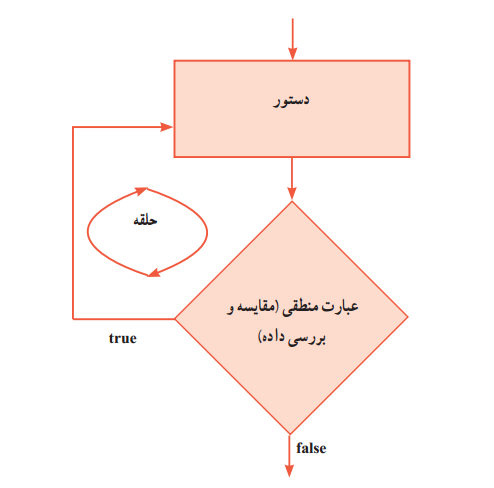 182- فلوچارت زیر چه دستوری را نشان می دهد؟ 
182- فلوچارت زیر چه دستوری را نشان می دهد؟ 
182- فلوچارت زیر چه دستوری را نشان می دهد؟ 
182- فلوچارت زیر چه دستوری را نشان می دهد؟ 
182- فلوچارت زیر چه دستوری را نشان می دهد؟ 
182- فلوچارت زیر چه دستوری را نشان می دهد؟ 
182- فلوچارت زیر چه دستوری را نشان می دهد؟ 
182- فلوچارت زیر چه دستوری را نشان می دهد؟ 
الف) while	ب) do-while	ج) for	د) ifالف) while	ب) do-while	ج) for	د) ifالف) while	ب) do-while	ج) for	د) ifالف) while	ب) do-while	ج) for	د) ifالف) while	ب) do-while	ج) for	د) ifالف) while	ب) do-while	ج) for	د) ifالف) while	ب) do-while	ج) for	د) ifالف) while	ب) do-while	ج) for	د) ifالف) while	ب) do-while	ج) for	د) ifجواب ب183- در كدام حلقه‌ی تكرار، دستورهاي بدنه‌ی حلقه حداقل يكبار اجرا مي‌شود؟ 183- در كدام حلقه‌ی تكرار، دستورهاي بدنه‌ی حلقه حداقل يكبار اجرا مي‌شود؟ 183- در كدام حلقه‌ی تكرار، دستورهاي بدنه‌ی حلقه حداقل يكبار اجرا مي‌شود؟ 183- در كدام حلقه‌ی تكرار، دستورهاي بدنه‌ی حلقه حداقل يكبار اجرا مي‌شود؟ 183- در كدام حلقه‌ی تكرار، دستورهاي بدنه‌ی حلقه حداقل يكبار اجرا مي‌شود؟ 183- در كدام حلقه‌ی تكرار، دستورهاي بدنه‌ی حلقه حداقل يكبار اجرا مي‌شود؟ 183- در كدام حلقه‌ی تكرار، دستورهاي بدنه‌ی حلقه حداقل يكبار اجرا مي‌شود؟ 183- در كدام حلقه‌ی تكرار، دستورهاي بدنه‌ی حلقه حداقل يكبار اجرا مي‌شود؟ 183- در كدام حلقه‌ی تكرار، دستورهاي بدنه‌ی حلقه حداقل يكبار اجرا مي‌شود؟ الف) while	ب) for	ج) do-while و for	د) do-whileالف) while	ب) for	ج) do-while و for	د) do-whileالف) while	ب) for	ج) do-while و for	د) do-whileالف) while	ب) for	ج) do-while و for	د) do-whileالف) while	ب) for	ج) do-while و for	د) do-whileالف) while	ب) for	ج) do-while و for	د) do-whileالف) while	ب) for	ج) do-while و for	د) do-whileالف) while	ب) for	ج) do-while و for	د) do-whileالف) while	ب) for	ج) do-while و for	د) do-whileجواب د184- خروجی حلقه زیر چیست؟  int x = 1;do     Console .Write (x++ + "-");while (x < 100);184- خروجی حلقه زیر چیست؟  int x = 1;do     Console .Write (x++ + "-");while (x < 100);184- خروجی حلقه زیر چیست؟  int x = 1;do     Console .Write (x++ + "-");while (x < 100);184- خروجی حلقه زیر چیست؟  int x = 1;do     Console .Write (x++ + "-");while (x < 100);184- خروجی حلقه زیر چیست؟  int x = 1;do     Console .Write (x++ + "-");while (x < 100);184- خروجی حلقه زیر چیست؟  int x = 1;do     Console .Write (x++ + "-");while (x < 100);184- خروجی حلقه زیر چیست؟  int x = 1;do     Console .Write (x++ + "-");while (x < 100);184- خروجی حلقه زیر چیست؟  int x = 1;do     Console .Write (x++ + "-");while (x < 100);184- خروجی حلقه زیر چیست؟  int x = 1;do     Console .Write (x++ + "-");while (x < 100);الف) چاپ اعداد 1 تا 100	ب) چاپ اعداد 1 تا 99	ج) چاپ اعداد فرد کمتر از100	د) حلقه بی پایان                    و) چاپ اعداد 2 تا 100الف) چاپ اعداد 1 تا 100	ب) چاپ اعداد 1 تا 99	ج) چاپ اعداد فرد کمتر از100	د) حلقه بی پایان                    و) چاپ اعداد 2 تا 100الف) چاپ اعداد 1 تا 100	ب) چاپ اعداد 1 تا 99	ج) چاپ اعداد فرد کمتر از100	د) حلقه بی پایان                    و) چاپ اعداد 2 تا 100الف) چاپ اعداد 1 تا 100	ب) چاپ اعداد 1 تا 99	ج) چاپ اعداد فرد کمتر از100	د) حلقه بی پایان                    و) چاپ اعداد 2 تا 100الف) چاپ اعداد 1 تا 100	ب) چاپ اعداد 1 تا 99	ج) چاپ اعداد فرد کمتر از100	د) حلقه بی پایان                    و) چاپ اعداد 2 تا 100الف) چاپ اعداد 1 تا 100	ب) چاپ اعداد 1 تا 99	ج) چاپ اعداد فرد کمتر از100	د) حلقه بی پایان                    و) چاپ اعداد 2 تا 100الف) چاپ اعداد 1 تا 100	ب) چاپ اعداد 1 تا 99	ج) چاپ اعداد فرد کمتر از100	د) حلقه بی پایان                    و) چاپ اعداد 2 تا 100الف) چاپ اعداد 1 تا 100	ب) چاپ اعداد 1 تا 99	ج) چاپ اعداد فرد کمتر از100	د) حلقه بی پایان                    و) چاپ اعداد 2 تا 100الف) چاپ اعداد 1 تا 100	ب) چاپ اعداد 1 تا 99	ج) چاپ اعداد فرد کمتر از100	د) حلقه بی پایان                    و) چاپ اعداد 2 تا 100جواب ب185- خروجی حلقه زیر چیست؟  int x = 1;do     Console .Write (x++);while (x < 5);Console.Write(x);185- خروجی حلقه زیر چیست؟  int x = 1;do     Console .Write (x++);while (x < 5);Console.Write(x);185- خروجی حلقه زیر چیست؟  int x = 1;do     Console .Write (x++);while (x < 5);Console.Write(x);185- خروجی حلقه زیر چیست؟  int x = 1;do     Console .Write (x++);while (x < 5);Console.Write(x);185- خروجی حلقه زیر چیست؟  int x = 1;do     Console .Write (x++);while (x < 5);Console.Write(x);185- خروجی حلقه زیر چیست؟  int x = 1;do     Console .Write (x++);while (x < 5);Console.Write(x);185- خروجی حلقه زیر چیست؟  int x = 1;do     Console .Write (x++);while (x < 5);Console.Write(x);185- خروجی حلقه زیر چیست؟  int x = 1;do     Console .Write (x++);while (x < 5);Console.Write(x);185- خروجی حلقه زیر چیست؟  int x = 1;do     Console .Write (x++);while (x < 5);Console.Write(x);الف) 12345	ب) 123455	ج)123456	د) خطای مترجمالف) 12345	ب) 123455	ج)123456	د) خطای مترجمالف) 12345	ب) 123455	ج)123456	د) خطای مترجمالف) 12345	ب) 123455	ج)123456	د) خطای مترجمالف) 12345	ب) 123455	ج)123456	د) خطای مترجمالف) 12345	ب) 123455	ج)123456	د) خطای مترجمالف) 12345	ب) 123455	ج)123456	د) خطای مترجمالف) 12345	ب) 123455	ج)123456	د) خطای مترجمالف) 12345	ب) 123455	ج)123456	د) خطای مترجمجواب الف186- خروجی قطعه کد زیر چیست؟ int x = 1;do;     Console .Write (x++);while (x <= 100);	186- خروجی قطعه کد زیر چیست؟ int x = 1;do;     Console .Write (x++);while (x <= 100);	186- خروجی قطعه کد زیر چیست؟ int x = 1;do;     Console .Write (x++);while (x <= 100);	186- خروجی قطعه کد زیر چیست؟ int x = 1;do;     Console .Write (x++);while (x <= 100);	186- خروجی قطعه کد زیر چیست؟ int x = 1;do;     Console .Write (x++);while (x <= 100);	186- خروجی قطعه کد زیر چیست؟ int x = 1;do;     Console .Write (x++);while (x <= 100);	186- خروجی قطعه کد زیر چیست؟ int x = 1;do;     Console .Write (x++);while (x <= 100);	186- خروجی قطعه کد زیر چیست؟ int x = 1;do;     Console .Write (x++);while (x <= 100);	186- خروجی قطعه کد زیر چیست؟ int x = 1;do;     Console .Write (x++);while (x <= 100);	الف) چاپ اعداد  1 تا 100	ب) چاپ اعداد 100 تا1	ج) چاپ اعداد زوج 1 تا 100د) برنامه خطا دارد زیرا بعد از do علامت ; قرار دارد.الف) چاپ اعداد  1 تا 100	ب) چاپ اعداد 100 تا1	ج) چاپ اعداد زوج 1 تا 100د) برنامه خطا دارد زیرا بعد از do علامت ; قرار دارد.الف) چاپ اعداد  1 تا 100	ب) چاپ اعداد 100 تا1	ج) چاپ اعداد زوج 1 تا 100د) برنامه خطا دارد زیرا بعد از do علامت ; قرار دارد.الف) چاپ اعداد  1 تا 100	ب) چاپ اعداد 100 تا1	ج) چاپ اعداد زوج 1 تا 100د) برنامه خطا دارد زیرا بعد از do علامت ; قرار دارد.الف) چاپ اعداد  1 تا 100	ب) چاپ اعداد 100 تا1	ج) چاپ اعداد زوج 1 تا 100د) برنامه خطا دارد زیرا بعد از do علامت ; قرار دارد.الف) چاپ اعداد  1 تا 100	ب) چاپ اعداد 100 تا1	ج) چاپ اعداد زوج 1 تا 100د) برنامه خطا دارد زیرا بعد از do علامت ; قرار دارد.الف) چاپ اعداد  1 تا 100	ب) چاپ اعداد 100 تا1	ج) چاپ اعداد زوج 1 تا 100د) برنامه خطا دارد زیرا بعد از do علامت ; قرار دارد.الف) چاپ اعداد  1 تا 100	ب) چاپ اعداد 100 تا1	ج) چاپ اعداد زوج 1 تا 100د) برنامه خطا دارد زیرا بعد از do علامت ; قرار دارد.الف) چاپ اعداد  1 تا 100	ب) چاپ اعداد 100 تا1	ج) چاپ اعداد زوج 1 تا 100د) برنامه خطا دارد زیرا بعد از do علامت ; قرار دارد.جواب د187- خروجی تکه کد زیر چیست؟ int y = 1,x = 1;do     y *=x++;     while (x <= 5);Console.Write(y);187- خروجی تکه کد زیر چیست؟ int y = 1,x = 1;do     y *=x++;     while (x <= 5);Console.Write(y);187- خروجی تکه کد زیر چیست؟ int y = 1,x = 1;do     y *=x++;     while (x <= 5);Console.Write(y);187- خروجی تکه کد زیر چیست؟ int y = 1,x = 1;do     y *=x++;     while (x <= 5);Console.Write(y);187- خروجی تکه کد زیر چیست؟ int y = 1,x = 1;do     y *=x++;     while (x <= 5);Console.Write(y);187- خروجی تکه کد زیر چیست؟ int y = 1,x = 1;do     y *=x++;     while (x <= 5);Console.Write(y);187- خروجی تکه کد زیر چیست؟ int y = 1,x = 1;do     y *=x++;     while (x <= 5);Console.Write(y);187- خروجی تکه کد زیر چیست؟ int y = 1,x = 1;do     y *=x++;     while (x <= 5);Console.Write(y);187- خروجی تکه کد زیر چیست؟ int y = 1,x = 1;do     y *=x++;     while (x <= 5);Console.Write(y);الف) 1	ب) 5	ج) 24	د) 120الف) 1	ب) 5	ج) 24	د) 120الف) 1	ب) 5	ج) 24	د) 120الف) 1	ب) 5	ج) 24	د) 120الف) 1	ب) 5	ج) 24	د) 120الف) 1	ب) 5	ج) 24	د) 120الف) 1	ب) 5	ج) 24	د) 120الف) 1	ب) 5	ج) 24	د) 120الف) 1	ب) 5	ج) 24	د) 120جواب د188- خروجی حلقه زیر چیست؟int x = 1;do   {      if (x % 2 == x / 2) Console.Write(x);      x++;    }while (x <= 5);188- خروجی حلقه زیر چیست؟int x = 1;do   {      if (x % 2 == x / 2) Console.Write(x);      x++;    }while (x <= 5);188- خروجی حلقه زیر چیست؟int x = 1;do   {      if (x % 2 == x / 2) Console.Write(x);      x++;    }while (x <= 5);188- خروجی حلقه زیر چیست؟int x = 1;do   {      if (x % 2 == x / 2) Console.Write(x);      x++;    }while (x <= 5);188- خروجی حلقه زیر چیست؟int x = 1;do   {      if (x % 2 == x / 2) Console.Write(x);      x++;    }while (x <= 5);188- خروجی حلقه زیر چیست؟int x = 1;do   {      if (x % 2 == x / 2) Console.Write(x);      x++;    }while (x <= 5);188- خروجی حلقه زیر چیست؟int x = 1;do   {      if (x % 2 == x / 2) Console.Write(x);      x++;    }while (x <= 5);188- خروجی حلقه زیر چیست؟int x = 1;do   {      if (x % 2 == x / 2) Console.Write(x);      x++;    }while (x <= 5);188- خروجی حلقه زیر چیست؟int x = 1;do   {      if (x % 2 == x / 2) Console.Write(x);      x++;    }while (x <= 5);الف) 1	ب) 3	ج) 135	د) 12345الف) 1	ب) 3	ج) 135	د) 12345الف) 1	ب) 3	ج) 135	د) 12345الف) 1	ب) 3	ج) 135	د) 12345الف) 1	ب) 3	ج) 135	د) 12345الف) 1	ب) 3	ج) 135	د) 12345الف) 1	ب) 3	ج) 135	د) 12345الف) 1	ب) 3	ج) 135	د) 12345الف) 1	ب) 3	ج) 135	د) 12345جواب ب189- در صورتیکه تعداد دفعات تکرار دستورات معین باشد، از چه دستوری استفاده میکنیم؟ 189- در صورتیکه تعداد دفعات تکرار دستورات معین باشد، از چه دستوری استفاده میکنیم؟ 189- در صورتیکه تعداد دفعات تکرار دستورات معین باشد، از چه دستوری استفاده میکنیم؟ 189- در صورتیکه تعداد دفعات تکرار دستورات معین باشد، از چه دستوری استفاده میکنیم؟ 189- در صورتیکه تعداد دفعات تکرار دستورات معین باشد، از چه دستوری استفاده میکنیم؟ 189- در صورتیکه تعداد دفعات تکرار دستورات معین باشد، از چه دستوری استفاده میکنیم؟ 189- در صورتیکه تعداد دفعات تکرار دستورات معین باشد، از چه دستوری استفاده میکنیم؟ 189- در صورتیکه تعداد دفعات تکرار دستورات معین باشد، از چه دستوری استفاده میکنیم؟ 189- در صورتیکه تعداد دفعات تکرار دستورات معین باشد، از چه دستوری استفاده میکنیم؟ الف) for	ب) while	ج) if	د) switchالف) for	ب) while	ج) if	د) switchالف) for	ب) while	ج) if	د) switchالف) for	ب) while	ج) if	د) switchالف) for	ب) while	ج) if	د) switchالف) for	ب) while	ج) if	د) switchالف) for	ب) while	ج) if	د) switchالف) for	ب) while	ج) if	د) switchالف) for	ب) while	ج) if	د) switchجواب الف190- اگر در اجرای تکه برنامه زیر عبارت 'ABC' وارد شود و سپس enter زده شود، خروجی کدام است ؟ int   x;while (true){    x = Console.Read();    Console.Write((char)(x+32));}190- اگر در اجرای تکه برنامه زیر عبارت 'ABC' وارد شود و سپس enter زده شود، خروجی کدام است ؟ int   x;while (true){    x = Console.Read();    Console.Write((char)(x+32));}190- اگر در اجرای تکه برنامه زیر عبارت 'ABC' وارد شود و سپس enter زده شود، خروجی کدام است ؟ int   x;while (true){    x = Console.Read();    Console.Write((char)(x+32));}190- اگر در اجرای تکه برنامه زیر عبارت 'ABC' وارد شود و سپس enter زده شود، خروجی کدام است ؟ int   x;while (true){    x = Console.Read();    Console.Write((char)(x+32));}190- اگر در اجرای تکه برنامه زیر عبارت 'ABC' وارد شود و سپس enter زده شود، خروجی کدام است ؟ int   x;while (true){    x = Console.Read();    Console.Write((char)(x+32));}190- اگر در اجرای تکه برنامه زیر عبارت 'ABC' وارد شود و سپس enter زده شود، خروجی کدام است ؟ int   x;while (true){    x = Console.Read();    Console.Write((char)(x+32));}190- اگر در اجرای تکه برنامه زیر عبارت 'ABC' وارد شود و سپس enter زده شود، خروجی کدام است ؟ int   x;while (true){    x = Console.Read();    Console.Write((char)(x+32));}190- اگر در اجرای تکه برنامه زیر عبارت 'ABC' وارد شود و سپس enter زده شود، خروجی کدام است ؟ int   x;while (true){    x = Console.Read();    Console.Write((char)(x+32));}190- اگر در اجرای تکه برنامه زیر عبارت 'ABC' وارد شود و سپس enter زده شود، خروجی کدام است ؟ int   x;while (true){    x = Console.Read();    Console.Write((char)(x+32));} الف) ABC	ب) abc	ج) خطای عدم توانایی تبدیل int به charد) abc - * الف) ABC	ب) abc	ج) خطای عدم توانایی تبدیل int به charد) abc - * الف) ABC	ب) abc	ج) خطای عدم توانایی تبدیل int به charد) abc - * الف) ABC	ب) abc	ج) خطای عدم توانایی تبدیل int به charد) abc - * الف) ABC	ب) abc	ج) خطای عدم توانایی تبدیل int به charد) abc - * الف) ABC	ب) abc	ج) خطای عدم توانایی تبدیل int به charد) abc - * الف) ABC	ب) abc	ج) خطای عدم توانایی تبدیل int به charد) abc - * الف) ABC	ب) abc	ج) خطای عدم توانایی تبدیل int به charد) abc - * الف) ABC	ب) abc	ج) خطای عدم توانایی تبدیل int به charد) abc - *جواب د191- قطعه برنامه زیر چه عملی انجام می دهد؟  for (int i = 0; i < 10; i++)     Console.WriteLine(i);191- قطعه برنامه زیر چه عملی انجام می دهد؟  for (int i = 0; i < 10; i++)     Console.WriteLine(i);191- قطعه برنامه زیر چه عملی انجام می دهد؟  for (int i = 0; i < 10; i++)     Console.WriteLine(i);191- قطعه برنامه زیر چه عملی انجام می دهد؟  for (int i = 0; i < 10; i++)     Console.WriteLine(i);191- قطعه برنامه زیر چه عملی انجام می دهد؟  for (int i = 0; i < 10; i++)     Console.WriteLine(i);191- قطعه برنامه زیر چه عملی انجام می دهد؟  for (int i = 0; i < 10; i++)     Console.WriteLine(i);191- قطعه برنامه زیر چه عملی انجام می دهد؟  for (int i = 0; i < 10; i++)     Console.WriteLine(i);191- قطعه برنامه زیر چه عملی انجام می دهد؟  for (int i = 0; i < 10; i++)     Console.WriteLine(i);191- قطعه برنامه زیر چه عملی انجام می دهد؟  for (int i = 0; i < 10; i++)     Console.WriteLine(i);الف) چاپ اعداد 0 تا 9	ب) چاپ اعداد 0 تا 10	ج) چاپ اعداد زوج صفر تا 10	د) چاپ نه بار مقدار iالف) چاپ اعداد 0 تا 9	ب) چاپ اعداد 0 تا 10	ج) چاپ اعداد زوج صفر تا 10	د) چاپ نه بار مقدار iالف) چاپ اعداد 0 تا 9	ب) چاپ اعداد 0 تا 10	ج) چاپ اعداد زوج صفر تا 10	د) چاپ نه بار مقدار iالف) چاپ اعداد 0 تا 9	ب) چاپ اعداد 0 تا 10	ج) چاپ اعداد زوج صفر تا 10	د) چاپ نه بار مقدار iالف) چاپ اعداد 0 تا 9	ب) چاپ اعداد 0 تا 10	ج) چاپ اعداد زوج صفر تا 10	د) چاپ نه بار مقدار iالف) چاپ اعداد 0 تا 9	ب) چاپ اعداد 0 تا 10	ج) چاپ اعداد زوج صفر تا 10	د) چاپ نه بار مقدار iالف) چاپ اعداد 0 تا 9	ب) چاپ اعداد 0 تا 10	ج) چاپ اعداد زوج صفر تا 10	د) چاپ نه بار مقدار iالف) چاپ اعداد 0 تا 9	ب) چاپ اعداد 0 تا 10	ج) چاپ اعداد زوج صفر تا 10	د) چاپ نه بار مقدار iالف) چاپ اعداد 0 تا 9	ب) چاپ اعداد 0 تا 10	ج) چاپ اعداد زوج صفر تا 10	د) چاپ نه بار مقدار iجواب الف192- خروجی تکه کد زیر چیست؟ int x = 0;for (x=0; x <= 9; x++) ;     Console.Write(x);192- خروجی تکه کد زیر چیست؟ int x = 0;for (x=0; x <= 9; x++) ;     Console.Write(x);192- خروجی تکه کد زیر چیست؟ int x = 0;for (x=0; x <= 9; x++) ;     Console.Write(x);192- خروجی تکه کد زیر چیست؟ int x = 0;for (x=0; x <= 9; x++) ;     Console.Write(x);192- خروجی تکه کد زیر چیست؟ int x = 0;for (x=0; x <= 9; x++) ;     Console.Write(x);192- خروجی تکه کد زیر چیست؟ int x = 0;for (x=0; x <= 9; x++) ;     Console.Write(x);192- خروجی تکه کد زیر چیست؟ int x = 0;for (x=0; x <= 9; x++) ;     Console.Write(x);192- خروجی تکه کد زیر چیست؟ int x = 0;for (x=0; x <= 9; x++) ;     Console.Write(x);192- خروجی تکه کد زیر چیست؟ int x = 0;for (x=0; x <= 9; x++) ;     Console.Write(x);الف) نمایش اعداد 0 تا 9	ب) نمایش اعداد 1 تا 9	ج) نمایش عدد 10	د) چاپ نه بار مقدار iالف) نمایش اعداد 0 تا 9	ب) نمایش اعداد 1 تا 9	ج) نمایش عدد 10	د) چاپ نه بار مقدار iالف) نمایش اعداد 0 تا 9	ب) نمایش اعداد 1 تا 9	ج) نمایش عدد 10	د) چاپ نه بار مقدار iالف) نمایش اعداد 0 تا 9	ب) نمایش اعداد 1 تا 9	ج) نمایش عدد 10	د) چاپ نه بار مقدار iالف) نمایش اعداد 0 تا 9	ب) نمایش اعداد 1 تا 9	ج) نمایش عدد 10	د) چاپ نه بار مقدار iالف) نمایش اعداد 0 تا 9	ب) نمایش اعداد 1 تا 9	ج) نمایش عدد 10	د) چاپ نه بار مقدار iالف) نمایش اعداد 0 تا 9	ب) نمایش اعداد 1 تا 9	ج) نمایش عدد 10	د) چاپ نه بار مقدار iالف) نمایش اعداد 0 تا 9	ب) نمایش اعداد 1 تا 9	ج) نمایش عدد 10	د) چاپ نه بار مقدار iالف) نمایش اعداد 0 تا 9	ب) نمایش اعداد 1 تا 9	ج) نمایش عدد 10	د) چاپ نه بار مقدار iجواب ج193- خروجی تکه کد زیر چیست؟ int x = 0;for (x = 0; x <= 5; x++)Console.Write(x);Console.Write(x);193- خروجی تکه کد زیر چیست؟ int x = 0;for (x = 0; x <= 5; x++)Console.Write(x);Console.Write(x);193- خروجی تکه کد زیر چیست؟ int x = 0;for (x = 0; x <= 5; x++)Console.Write(x);Console.Write(x);193- خروجی تکه کد زیر چیست؟ int x = 0;for (x = 0; x <= 5; x++)Console.Write(x);Console.Write(x);193- خروجی تکه کد زیر چیست؟ int x = 0;for (x = 0; x <= 5; x++)Console.Write(x);Console.Write(x);193- خروجی تکه کد زیر چیست؟ int x = 0;for (x = 0; x <= 5; x++)Console.Write(x);Console.Write(x);193- خروجی تکه کد زیر چیست؟ int x = 0;for (x = 0; x <= 5; x++)Console.Write(x);Console.Write(x);193- خروجی تکه کد زیر چیست؟ int x = 0;for (x = 0; x <= 5; x++)Console.Write(x);Console.Write(x);193- خروجی تکه کد زیر چیست؟ int x = 0;for (x = 0; x <= 5; x++)Console.Write(x);Console.Write(x);الف) 012345	ب) 0123455	ج) 0123456	د) 1122334455الف) 012345	ب) 0123455	ج) 0123456	د) 1122334455الف) 012345	ب) 0123455	ج) 0123456	د) 1122334455الف) 012345	ب) 0123455	ج) 0123456	د) 1122334455الف) 012345	ب) 0123455	ج) 0123456	د) 1122334455الف) 012345	ب) 0123455	ج) 0123456	د) 1122334455الف) 012345	ب) 0123455	ج) 0123456	د) 1122334455الف) 012345	ب) 0123455	ج) 0123456	د) 1122334455الف) 012345	ب) 0123455	ج) 0123456	د) 1122334455جواب ج194-خروجی تکه کد زیر چیست؟ for (char x = 'a'; x <= 'z'; x++)     Console.WriteLine(x);194-خروجی تکه کد زیر چیست؟ for (char x = 'a'; x <= 'z'; x++)     Console.WriteLine(x);194-خروجی تکه کد زیر چیست؟ for (char x = 'a'; x <= 'z'; x++)     Console.WriteLine(x);194-خروجی تکه کد زیر چیست؟ for (char x = 'a'; x <= 'z'; x++)     Console.WriteLine(x);194-خروجی تکه کد زیر چیست؟ for (char x = 'a'; x <= 'z'; x++)     Console.WriteLine(x);194-خروجی تکه کد زیر چیست؟ for (char x = 'a'; x <= 'z'; x++)     Console.WriteLine(x);194-خروجی تکه کد زیر چیست؟ for (char x = 'a'; x <= 'z'; x++)     Console.WriteLine(x);194-خروجی تکه کد زیر چیست؟ for (char x = 'a'; x <= 'z'; x++)     Console.WriteLine(x);194-خروجی تکه کد زیر چیست؟ for (char x = 'a'; x <= 'z'; x++)     Console.WriteLine(x);الف) چاپ اعداد1تا26 	ب) چاپ کد حروف a تاz 	ج) چاپ کاراکترهای a تاz	د) خطای مترجمالف) چاپ اعداد1تا26 	ب) چاپ کد حروف a تاz 	ج) چاپ کاراکترهای a تاz	د) خطای مترجمالف) چاپ اعداد1تا26 	ب) چاپ کد حروف a تاz 	ج) چاپ کاراکترهای a تاz	د) خطای مترجمالف) چاپ اعداد1تا26 	ب) چاپ کد حروف a تاz 	ج) چاپ کاراکترهای a تاz	د) خطای مترجمالف) چاپ اعداد1تا26 	ب) چاپ کد حروف a تاz 	ج) چاپ کاراکترهای a تاz	د) خطای مترجمالف) چاپ اعداد1تا26 	ب) چاپ کد حروف a تاz 	ج) چاپ کاراکترهای a تاz	د) خطای مترجمالف) چاپ اعداد1تا26 	ب) چاپ کد حروف a تاz 	ج) چاپ کاراکترهای a تاz	د) خطای مترجمالف) چاپ اعداد1تا26 	ب) چاپ کد حروف a تاz 	ج) چاپ کاراکترهای a تاz	د) خطای مترجمالف) چاپ اعداد1تا26 	ب) چاپ کد حروف a تاz 	ج) چاپ کاراکترهای a تاz	د) خطای مترجمجواب ج195- خروجی حلقه زیر چیست؟ int a, b = 10;for (a = 0 ; b > 0; b--)     Console.WriteLine(a);195- خروجی حلقه زیر چیست؟ int a, b = 10;for (a = 0 ; b > 0; b--)     Console.WriteLine(a);195- خروجی حلقه زیر چیست؟ int a, b = 10;for (a = 0 ; b > 0; b--)     Console.WriteLine(a);195- خروجی حلقه زیر چیست؟ int a, b = 10;for (a = 0 ; b > 0; b--)     Console.WriteLine(a);195- خروجی حلقه زیر چیست؟ int a, b = 10;for (a = 0 ; b > 0; b--)     Console.WriteLine(a);195- خروجی حلقه زیر چیست؟ int a, b = 10;for (a = 0 ; b > 0; b--)     Console.WriteLine(a);195- خروجی حلقه زیر چیست؟ int a, b = 10;for (a = 0 ; b > 0; b--)     Console.WriteLine(a);195- خروجی حلقه زیر چیست؟ int a, b = 10;for (a = 0 ; b > 0; b--)     Console.WriteLine(a);195- خروجی حلقه زیر چیست؟ int a, b = 10;for (a = 0 ; b > 0; b--)     Console.WriteLine(a);الف) حلقه بی نهایت	ب) حلقه اجرا نمی شود.	ج) نمایش اعداد 10 تا صفر	د) نمایش ده بار عدد صفرالف) حلقه بی نهایت	ب) حلقه اجرا نمی شود.	ج) نمایش اعداد 10 تا صفر	د) نمایش ده بار عدد صفرالف) حلقه بی نهایت	ب) حلقه اجرا نمی شود.	ج) نمایش اعداد 10 تا صفر	د) نمایش ده بار عدد صفرالف) حلقه بی نهایت	ب) حلقه اجرا نمی شود.	ج) نمایش اعداد 10 تا صفر	د) نمایش ده بار عدد صفرالف) حلقه بی نهایت	ب) حلقه اجرا نمی شود.	ج) نمایش اعداد 10 تا صفر	د) نمایش ده بار عدد صفرالف) حلقه بی نهایت	ب) حلقه اجرا نمی شود.	ج) نمایش اعداد 10 تا صفر	د) نمایش ده بار عدد صفرالف) حلقه بی نهایت	ب) حلقه اجرا نمی شود.	ج) نمایش اعداد 10 تا صفر	د) نمایش ده بار عدد صفرالف) حلقه بی نهایت	ب) حلقه اجرا نمی شود.	ج) نمایش اعداد 10 تا صفر	د) نمایش ده بار عدد صفرالف) حلقه بی نهایت	ب) حلقه اجرا نمی شود.	ج) نمایش اعداد 10 تا صفر	د) نمایش ده بار عدد صفرجواب د196- حاصل اجرای حلقه زیر چیست؟ for (int a = 10 ; a == 10 ; a++)     Console.WriteLine(a);196- حاصل اجرای حلقه زیر چیست؟ for (int a = 10 ; a == 10 ; a++)     Console.WriteLine(a);196- حاصل اجرای حلقه زیر چیست؟ for (int a = 10 ; a == 10 ; a++)     Console.WriteLine(a);196- حاصل اجرای حلقه زیر چیست؟ for (int a = 10 ; a == 10 ; a++)     Console.WriteLine(a);196- حاصل اجرای حلقه زیر چیست؟ for (int a = 10 ; a == 10 ; a++)     Console.WriteLine(a);196- حاصل اجرای حلقه زیر چیست؟ for (int a = 10 ; a == 10 ; a++)     Console.WriteLine(a);196- حاصل اجرای حلقه زیر چیست؟ for (int a = 10 ; a == 10 ; a++)     Console.WriteLine(a);196- حاصل اجرای حلقه زیر چیست؟ for (int a = 10 ; a == 10 ; a++)     Console.WriteLine(a);196- حاصل اجرای حلقه زیر چیست؟ for (int a = 10 ; a == 10 ; a++)     Console.WriteLine(a);الف) نمایش اعداد 1 تا 10	 ب) 10	ج) 11	د) بدون خروجیالف) نمایش اعداد 1 تا 10	 ب) 10	ج) 11	د) بدون خروجیالف) نمایش اعداد 1 تا 10	 ب) 10	ج) 11	د) بدون خروجیالف) نمایش اعداد 1 تا 10	 ب) 10	ج) 11	د) بدون خروجیالف) نمایش اعداد 1 تا 10	 ب) 10	ج) 11	د) بدون خروجیالف) نمایش اعداد 1 تا 10	 ب) 10	ج) 11	د) بدون خروجیالف) نمایش اعداد 1 تا 10	 ب) 10	ج) 11	د) بدون خروجیالف) نمایش اعداد 1 تا 10	 ب) 10	ج) 11	د) بدون خروجیالف) نمایش اعداد 1 تا 10	 ب) 10	ج) 11	د) بدون خروجیجواب ب197- خروجی تکه کد زیر چیست؟ int a;for (a = 5 ; a > 10 ; a++)Console.WriteLine(a);Console.WriteLine(a);197- خروجی تکه کد زیر چیست؟ int a;for (a = 5 ; a > 10 ; a++)Console.WriteLine(a);Console.WriteLine(a);197- خروجی تکه کد زیر چیست؟ int a;for (a = 5 ; a > 10 ; a++)Console.WriteLine(a);Console.WriteLine(a);197- خروجی تکه کد زیر چیست؟ int a;for (a = 5 ; a > 10 ; a++)Console.WriteLine(a);Console.WriteLine(a);197- خروجی تکه کد زیر چیست؟ int a;for (a = 5 ; a > 10 ; a++)Console.WriteLine(a);Console.WriteLine(a);197- خروجی تکه کد زیر چیست؟ int a;for (a = 5 ; a > 10 ; a++)Console.WriteLine(a);Console.WriteLine(a);197- خروجی تکه کد زیر چیست؟ int a;for (a = 5 ; a > 10 ; a++)Console.WriteLine(a);Console.WriteLine(a);197- خروجی تکه کد زیر چیست؟ int a;for (a = 5 ; a > 10 ; a++)Console.WriteLine(a);Console.WriteLine(a);197- خروجی تکه کد زیر چیست؟ int a;for (a = 5 ; a > 10 ; a++)Console.WriteLine(a);Console.WriteLine(a);الف) چاپ اعداد 5 تا9 	 ب) 5678910	ج) 6	د)5الف) چاپ اعداد 5 تا9 	 ب) 5678910	ج) 6	د)5الف) چاپ اعداد 5 تا9 	 ب) 5678910	ج) 6	د)5الف) چاپ اعداد 5 تا9 	 ب) 5678910	ج) 6	د)5الف) چاپ اعداد 5 تا9 	 ب) 5678910	ج) 6	د)5الف) چاپ اعداد 5 تا9 	 ب) 5678910	ج) 6	د)5الف) چاپ اعداد 5 تا9 	 ب) 5678910	ج) 6	د)5الف) چاپ اعداد 5 تا9 	 ب) 5678910	ج) 6	د)5الف) چاپ اعداد 5 تا9 	 ب) 5678910	ج) 6	د)5جواب د198- حاصل اجرای حلقه زیر چیست؟ for (int x = 10 ; x <=20 ; )    Console.WriteLine(x);198- حاصل اجرای حلقه زیر چیست؟ for (int x = 10 ; x <=20 ; )    Console.WriteLine(x);198- حاصل اجرای حلقه زیر چیست؟ for (int x = 10 ; x <=20 ; )    Console.WriteLine(x);198- حاصل اجرای حلقه زیر چیست؟ for (int x = 10 ; x <=20 ; )    Console.WriteLine(x);198- حاصل اجرای حلقه زیر چیست؟ for (int x = 10 ; x <=20 ; )    Console.WriteLine(x);198- حاصل اجرای حلقه زیر چیست؟ for (int x = 10 ; x <=20 ; )    Console.WriteLine(x);198- حاصل اجرای حلقه زیر چیست؟ for (int x = 10 ; x <=20 ; )    Console.WriteLine(x);198- حاصل اجرای حلقه زیر چیست؟ for (int x = 10 ; x <=20 ; )    Console.WriteLine(x);198- حاصل اجرای حلقه زیر چیست؟ for (int x = 10 ; x <=20 ; )    Console.WriteLine(x);الف) چاپ اعداد 10 تا20 	 ب) چاپ اعداد 10 الی آخر	ج) چاپ بی نهایت عدد 10	د) خطای مترجمالف) چاپ اعداد 10 تا20 	 ب) چاپ اعداد 10 الی آخر	ج) چاپ بی نهایت عدد 10	د) خطای مترجمالف) چاپ اعداد 10 تا20 	 ب) چاپ اعداد 10 الی آخر	ج) چاپ بی نهایت عدد 10	د) خطای مترجمالف) چاپ اعداد 10 تا20 	 ب) چاپ اعداد 10 الی آخر	ج) چاپ بی نهایت عدد 10	د) خطای مترجمالف) چاپ اعداد 10 تا20 	 ب) چاپ اعداد 10 الی آخر	ج) چاپ بی نهایت عدد 10	د) خطای مترجمالف) چاپ اعداد 10 تا20 	 ب) چاپ اعداد 10 الی آخر	ج) چاپ بی نهایت عدد 10	د) خطای مترجمالف) چاپ اعداد 10 تا20 	 ب) چاپ اعداد 10 الی آخر	ج) چاپ بی نهایت عدد 10	د) خطای مترجمالف) چاپ اعداد 10 تا20 	 ب) چاپ اعداد 10 الی آخر	ج) چاپ بی نهایت عدد 10	د) خطای مترجمالف) چاپ اعداد 10 تا20 	 ب) چاپ اعداد 10 الی آخر	ج) چاپ بی نهایت عدد 10	د) خطای مترجمجواب ج199- حاصل اجرای حلقه زیر چیست؟ for (int x = 10; x <= 20; x++)      {           Console.Write(x);           x+=3;       }199- حاصل اجرای حلقه زیر چیست؟ for (int x = 10; x <= 20; x++)      {           Console.Write(x);           x+=3;       }199- حاصل اجرای حلقه زیر چیست؟ for (int x = 10; x <= 20; x++)      {           Console.Write(x);           x+=3;       }199- حاصل اجرای حلقه زیر چیست؟ for (int x = 10; x <= 20; x++)      {           Console.Write(x);           x+=3;       }199- حاصل اجرای حلقه زیر چیست؟ for (int x = 10; x <= 20; x++)      {           Console.Write(x);           x+=3;       }199- حاصل اجرای حلقه زیر چیست؟ for (int x = 10; x <= 20; x++)      {           Console.Write(x);           x+=3;       }199- حاصل اجرای حلقه زیر چیست؟ for (int x = 10; x <= 20; x++)      {           Console.Write(x);           x+=3;       }199- حاصل اجرای حلقه زیر چیست؟ for (int x = 10; x <= 20; x++)      {           Console.Write(x);           x+=3;       }199- حاصل اجرای حلقه زیر چیست؟ for (int x = 10; x <= 20; x++)      {           Console.Write(x);           x+=3;       }الف) نمایش اعداد 10 تا20 	 ب) 101418	ج) 10131619	د) 10141822الف) نمایش اعداد 10 تا20 	 ب) 101418	ج) 10131619	د) 10141822الف) نمایش اعداد 10 تا20 	 ب) 101418	ج) 10131619	د) 10141822الف) نمایش اعداد 10 تا20 	 ب) 101418	ج) 10131619	د) 10141822الف) نمایش اعداد 10 تا20 	 ب) 101418	ج) 10131619	د) 10141822الف) نمایش اعداد 10 تا20 	 ب) 101418	ج) 10131619	د) 10141822الف) نمایش اعداد 10 تا20 	 ب) 101418	ج) 10131619	د) 10141822الف) نمایش اعداد 10 تا20 	 ب) 101418	ج) 10131619	د) 10141822الف) نمایش اعداد 10 تا20 	 ب) 101418	ج) 10131619	د) 10141822جواب  ب200- کدام جمله صحیح نیست؟ 200- کدام جمله صحیح نیست؟ 200- کدام جمله صحیح نیست؟ 200- کدام جمله صحیح نیست؟ 200- کدام جمله صحیح نیست؟ 200- کدام جمله صحیح نیست؟ 200- کدام جمله صحیح نیست؟ 200- کدام جمله صحیح نیست؟ 200- کدام جمله صحیح نیست؟ الف) نوع داده Boolean فقط دارای دو مقدار True و False است.ب) حاصل عبارت منطقی فقط دو مقدار True و False است.ج) عبارت x ==12 یک عبارت منطقی است.د) نتیجه یک عبارت منطقی عدد صفر و غیرصفر است.الف) نوع داده Boolean فقط دارای دو مقدار True و False است.ب) حاصل عبارت منطقی فقط دو مقدار True و False است.ج) عبارت x ==12 یک عبارت منطقی است.د) نتیجه یک عبارت منطقی عدد صفر و غیرصفر است.الف) نوع داده Boolean فقط دارای دو مقدار True و False است.ب) حاصل عبارت منطقی فقط دو مقدار True و False است.ج) عبارت x ==12 یک عبارت منطقی است.د) نتیجه یک عبارت منطقی عدد صفر و غیرصفر است.الف) نوع داده Boolean فقط دارای دو مقدار True و False است.ب) حاصل عبارت منطقی فقط دو مقدار True و False است.ج) عبارت x ==12 یک عبارت منطقی است.د) نتیجه یک عبارت منطقی عدد صفر و غیرصفر است.الف) نوع داده Boolean فقط دارای دو مقدار True و False است.ب) حاصل عبارت منطقی فقط دو مقدار True و False است.ج) عبارت x ==12 یک عبارت منطقی است.د) نتیجه یک عبارت منطقی عدد صفر و غیرصفر است.الف) نوع داده Boolean فقط دارای دو مقدار True و False است.ب) حاصل عبارت منطقی فقط دو مقدار True و False است.ج) عبارت x ==12 یک عبارت منطقی است.د) نتیجه یک عبارت منطقی عدد صفر و غیرصفر است.الف) نوع داده Boolean فقط دارای دو مقدار True و False است.ب) حاصل عبارت منطقی فقط دو مقدار True و False است.ج) عبارت x ==12 یک عبارت منطقی است.د) نتیجه یک عبارت منطقی عدد صفر و غیرصفر است.الف) نوع داده Boolean فقط دارای دو مقدار True و False است.ب) حاصل عبارت منطقی فقط دو مقدار True و False است.ج) عبارت x ==12 یک عبارت منطقی است.د) نتیجه یک عبارت منطقی عدد صفر و غیرصفر است.الف) نوع داده Boolean فقط دارای دو مقدار True و False است.ب) حاصل عبارت منطقی فقط دو مقدار True و False است.ج) عبارت x ==12 یک عبارت منطقی است.د) نتیجه یک عبارت منطقی عدد صفر و غیرصفر است.جواب  د201- خروجي برنامه زير کدام است؟ for (int i = 0; i < 5; i++) ;       Console.Write(i);201- خروجي برنامه زير کدام است؟ for (int i = 0; i < 5; i++) ;       Console.Write(i);201- خروجي برنامه زير کدام است؟ for (int i = 0; i < 5; i++) ;       Console.Write(i);201- خروجي برنامه زير کدام است؟ for (int i = 0; i < 5; i++) ;       Console.Write(i);201- خروجي برنامه زير کدام است؟ for (int i = 0; i < 5; i++) ;       Console.Write(i);201- خروجي برنامه زير کدام است؟ for (int i = 0; i < 5; i++) ;       Console.Write(i);201- خروجي برنامه زير کدام است؟ for (int i = 0; i < 5; i++) ;       Console.Write(i);201- خروجي برنامه زير کدام است؟ for (int i = 0; i < 5; i++) ;       Console.Write(i);201- خروجي برنامه زير کدام است؟ for (int i = 0; i < 5; i++) ;       Console.Write(i);الف ) 0 1 2 3 4 5	ب)  0 1 2 3 4	ج) 5	د) صدور پیغام خطاالف ) 0 1 2 3 4 5	ب)  0 1 2 3 4	ج) 5	د) صدور پیغام خطاالف ) 0 1 2 3 4 5	ب)  0 1 2 3 4	ج) 5	د) صدور پیغام خطاالف ) 0 1 2 3 4 5	ب)  0 1 2 3 4	ج) 5	د) صدور پیغام خطاالف ) 0 1 2 3 4 5	ب)  0 1 2 3 4	ج) 5	د) صدور پیغام خطاالف ) 0 1 2 3 4 5	ب)  0 1 2 3 4	ج) 5	د) صدور پیغام خطاالف ) 0 1 2 3 4 5	ب)  0 1 2 3 4	ج) 5	د) صدور پیغام خطاالف ) 0 1 2 3 4 5	ب)  0 1 2 3 4	ج) 5	د) صدور پیغام خطاالف ) 0 1 2 3 4 5	ب)  0 1 2 3 4	ج) 5	د) صدور پیغام خطاجواب د202- خروجي برنامه زير کدام است؟int i;for (i = 0; i < 5; i++) ;       Console.Write(i);202- خروجي برنامه زير کدام است؟int i;for (i = 0; i < 5; i++) ;       Console.Write(i);202- خروجي برنامه زير کدام است؟int i;for (i = 0; i < 5; i++) ;       Console.Write(i);202- خروجي برنامه زير کدام است؟int i;for (i = 0; i < 5; i++) ;       Console.Write(i);202- خروجي برنامه زير کدام است؟int i;for (i = 0; i < 5; i++) ;       Console.Write(i);202- خروجي برنامه زير کدام است؟int i;for (i = 0; i < 5; i++) ;       Console.Write(i);202- خروجي برنامه زير کدام است؟int i;for (i = 0; i < 5; i++) ;       Console.Write(i);202- خروجي برنامه زير کدام است؟int i;for (i = 0; i < 5; i++) ;       Console.Write(i);202- خروجي برنامه زير کدام است؟int i;for (i = 0; i < 5; i++) ;       Console.Write(i);الف ) 0 1 2 3 4 5	ب)  0 1 2 3 4	ج) 5	د) خطاالف ) 0 1 2 3 4 5	ب)  0 1 2 3 4	ج) 5	د) خطاالف ) 0 1 2 3 4 5	ب)  0 1 2 3 4	ج) 5	د) خطاالف ) 0 1 2 3 4 5	ب)  0 1 2 3 4	ج) 5	د) خطاالف ) 0 1 2 3 4 5	ب)  0 1 2 3 4	ج) 5	د) خطاالف ) 0 1 2 3 4 5	ب)  0 1 2 3 4	ج) 5	د) خطاالف ) 0 1 2 3 4 5	ب)  0 1 2 3 4	ج) 5	د) خطاالف ) 0 1 2 3 4 5	ب)  0 1 2 3 4	ج) 5	د) خطاالف ) 0 1 2 3 4 5	ب)  0 1 2 3 4	ج) 5	د) خطاجواب ج203- خروجي برنامه زير کدام است؟ for (int i = 5; i >= 9; i--)Console.Write(i);203- خروجي برنامه زير کدام است؟ for (int i = 5; i >= 9; i--)Console.Write(i);203- خروجي برنامه زير کدام است؟ for (int i = 5; i >= 9; i--)Console.Write(i);203- خروجي برنامه زير کدام است؟ for (int i = 5; i >= 9; i--)Console.Write(i);203- خروجي برنامه زير کدام است؟ for (int i = 5; i >= 9; i--)Console.Write(i);203- خروجي برنامه زير کدام است؟ for (int i = 5; i >= 9; i--)Console.Write(i);203- خروجي برنامه زير کدام است؟ for (int i = 5; i >= 9; i--)Console.Write(i);203- خروجي برنامه زير کدام است؟ for (int i = 5; i >= 9; i--)Console.Write(i);203- خروجي برنامه زير کدام است؟ for (int i = 5; i >= 9; i--)Console.Write(i);الف ) 5 6 7 8 9	ب)  9 8 7 6 5 	ج) چيزي چاپ نمي شود د) خطاالف ) 5 6 7 8 9	ب)  9 8 7 6 5 	ج) چيزي چاپ نمي شود د) خطاالف ) 5 6 7 8 9	ب)  9 8 7 6 5 	ج) چيزي چاپ نمي شود د) خطاالف ) 5 6 7 8 9	ب)  9 8 7 6 5 	ج) چيزي چاپ نمي شود د) خطاالف ) 5 6 7 8 9	ب)  9 8 7 6 5 	ج) چيزي چاپ نمي شود د) خطاالف ) 5 6 7 8 9	ب)  9 8 7 6 5 	ج) چيزي چاپ نمي شود د) خطاالف ) 5 6 7 8 9	ب)  9 8 7 6 5 	ج) چيزي چاپ نمي شود د) خطاالف ) 5 6 7 8 9	ب)  9 8 7 6 5 	ج) چيزي چاپ نمي شود د) خطاالف ) 5 6 7 8 9	ب)  9 8 7 6 5 	ج) چيزي چاپ نمي شود د) خطاجواب ج204- عملکرد برنامه زير کدام است؟ int i,s = 0;for (i = 10; i < 100; i += 5, s += i) ;     Console.WriteLine(s);204- عملکرد برنامه زير کدام است؟ int i,s = 0;for (i = 10; i < 100; i += 5, s += i) ;     Console.WriteLine(s);204- عملکرد برنامه زير کدام است؟ int i,s = 0;for (i = 10; i < 100; i += 5, s += i) ;     Console.WriteLine(s);204- عملکرد برنامه زير کدام است؟ int i,s = 0;for (i = 10; i < 100; i += 5, s += i) ;     Console.WriteLine(s);204- عملکرد برنامه زير کدام است؟ int i,s = 0;for (i = 10; i < 100; i += 5, s += i) ;     Console.WriteLine(s);204- عملکرد برنامه زير کدام است؟ int i,s = 0;for (i = 10; i < 100; i += 5, s += i) ;     Console.WriteLine(s);204- عملکرد برنامه زير کدام است؟ int i,s = 0;for (i = 10; i < 100; i += 5, s += i) ;     Console.WriteLine(s);204- عملکرد برنامه زير کدام است؟ int i,s = 0;for (i = 10; i < 100; i += 5, s += i) ;     Console.WriteLine(s);204- عملکرد برنامه زير کدام است؟ int i,s = 0;for (i = 10; i < 100; i += 5, s += i) ;     Console.WriteLine(s);الف ) مجموع مضارب 5 از 15 تا 100	ب)  مجموع مضارب 5 از 10 تا 95	ج) مجموع مضارب 5 از 10 تا 100	د) مجموع مضارب 5 از 15 تا 95الف ) مجموع مضارب 5 از 15 تا 100	ب)  مجموع مضارب 5 از 10 تا 95	ج) مجموع مضارب 5 از 10 تا 100	د) مجموع مضارب 5 از 15 تا 95الف ) مجموع مضارب 5 از 15 تا 100	ب)  مجموع مضارب 5 از 10 تا 95	ج) مجموع مضارب 5 از 10 تا 100	د) مجموع مضارب 5 از 15 تا 95الف ) مجموع مضارب 5 از 15 تا 100	ب)  مجموع مضارب 5 از 10 تا 95	ج) مجموع مضارب 5 از 10 تا 100	د) مجموع مضارب 5 از 15 تا 95الف ) مجموع مضارب 5 از 15 تا 100	ب)  مجموع مضارب 5 از 10 تا 95	ج) مجموع مضارب 5 از 10 تا 100	د) مجموع مضارب 5 از 15 تا 95الف ) مجموع مضارب 5 از 15 تا 100	ب)  مجموع مضارب 5 از 10 تا 95	ج) مجموع مضارب 5 از 10 تا 100	د) مجموع مضارب 5 از 15 تا 95الف ) مجموع مضارب 5 از 15 تا 100	ب)  مجموع مضارب 5 از 10 تا 95	ج) مجموع مضارب 5 از 10 تا 100	د) مجموع مضارب 5 از 15 تا 95الف ) مجموع مضارب 5 از 15 تا 100	ب)  مجموع مضارب 5 از 10 تا 95	ج) مجموع مضارب 5 از 10 تا 100	د) مجموع مضارب 5 از 15 تا 95الف ) مجموع مضارب 5 از 15 تا 100	ب)  مجموع مضارب 5 از 10 تا 95	ج) مجموع مضارب 5 از 10 تا 100	د) مجموع مضارب 5 از 15 تا 95جواب الف205- خروجي برنامه زير کدام است؟ int i,s;for (i = 11,s=0; i >=5; i -= 2, s += i) ;   Console.WriteLine("s={0}   i={1}",s,i);205- خروجي برنامه زير کدام است؟ int i,s;for (i = 11,s=0; i >=5; i -= 2, s += i) ;   Console.WriteLine("s={0}   i={1}",s,i);205- خروجي برنامه زير کدام است؟ int i,s;for (i = 11,s=0; i >=5; i -= 2, s += i) ;   Console.WriteLine("s={0}   i={1}",s,i);205- خروجي برنامه زير کدام است؟ int i,s;for (i = 11,s=0; i >=5; i -= 2, s += i) ;   Console.WriteLine("s={0}   i={1}",s,i);205- خروجي برنامه زير کدام است؟ int i,s;for (i = 11,s=0; i >=5; i -= 2, s += i) ;   Console.WriteLine("s={0}   i={1}",s,i);205- خروجي برنامه زير کدام است؟ int i,s;for (i = 11,s=0; i >=5; i -= 2, s += i) ;   Console.WriteLine("s={0}   i={1}",s,i);205- خروجي برنامه زير کدام است؟ int i,s;for (i = 11,s=0; i >=5; i -= 2, s += i) ;   Console.WriteLine("s={0}   i={1}",s,i);205- خروجي برنامه زير کدام است؟ int i,s;for (i = 11,s=0; i >=5; i -= 2, s += i) ;   Console.WriteLine("s={0}   i={1}",s,i);205- خروجي برنامه زير کدام است؟ int i,s;for (i = 11,s=0; i >=5; i -= 2, s += i) ;   Console.WriteLine("s={0}   i={1}",s,i);الف ) S=24   i=3	ب)  S=21  i=5	ج) چيزي چاپ نمي شود	د) خطاالف ) S=24   i=3	ب)  S=21  i=5	ج) چيزي چاپ نمي شود	د) خطاالف ) S=24   i=3	ب)  S=21  i=5	ج) چيزي چاپ نمي شود	د) خطاالف ) S=24   i=3	ب)  S=21  i=5	ج) چيزي چاپ نمي شود	د) خطاالف ) S=24   i=3	ب)  S=21  i=5	ج) چيزي چاپ نمي شود	د) خطاالف ) S=24   i=3	ب)  S=21  i=5	ج) چيزي چاپ نمي شود	د) خطاالف ) S=24   i=3	ب)  S=21  i=5	ج) چيزي چاپ نمي شود	د) خطاالف ) S=24   i=3	ب)  S=21  i=5	ج) چيزي چاپ نمي شود	د) خطاالف ) S=24   i=3	ب)  S=21  i=5	ج) چيزي چاپ نمي شود	د) خطاجواب الف206- اگر خروجی برنامه زیر مضارب 3 کوچکتر از 50 به صورت نزولی باشد A و B و C کدام گزینه است؟ for (int i = A; i > B; C)Console.WriteLine(i);206- اگر خروجی برنامه زیر مضارب 3 کوچکتر از 50 به صورت نزولی باشد A و B و C کدام گزینه است؟ for (int i = A; i > B; C)Console.WriteLine(i);206- اگر خروجی برنامه زیر مضارب 3 کوچکتر از 50 به صورت نزولی باشد A و B و C کدام گزینه است؟ for (int i = A; i > B; C)Console.WriteLine(i);206- اگر خروجی برنامه زیر مضارب 3 کوچکتر از 50 به صورت نزولی باشد A و B و C کدام گزینه است؟ for (int i = A; i > B; C)Console.WriteLine(i);206- اگر خروجی برنامه زیر مضارب 3 کوچکتر از 50 به صورت نزولی باشد A و B و C کدام گزینه است؟ for (int i = A; i > B; C)Console.WriteLine(i);206- اگر خروجی برنامه زیر مضارب 3 کوچکتر از 50 به صورت نزولی باشد A و B و C کدام گزینه است؟ for (int i = A; i > B; C)Console.WriteLine(i);206- اگر خروجی برنامه زیر مضارب 3 کوچکتر از 50 به صورت نزولی باشد A و B و C کدام گزینه است؟ for (int i = A; i > B; C)Console.WriteLine(i);206- اگر خروجی برنامه زیر مضارب 3 کوچکتر از 50 به صورت نزولی باشد A و B و C کدام گزینه است؟ for (int i = A; i > B; C)Console.WriteLine(i);206- اگر خروجی برنامه زیر مضارب 3 کوچکتر از 50 به صورت نزولی باشد A و B و C کدام گزینه است؟ for (int i = A; i > B; C)Console.WriteLine(i);الف ) A: 48   B: 0   C: i +=3	ب)  A: 50  B: 3   C: i -=3ج) A: 48   B: 0   C: i -=3	                                        د) A: 50   B: 3   C: i +=3الف ) A: 48   B: 0   C: i +=3	ب)  A: 50  B: 3   C: i -=3ج) A: 48   B: 0   C: i -=3	                                        د) A: 50   B: 3   C: i +=3الف ) A: 48   B: 0   C: i +=3	ب)  A: 50  B: 3   C: i -=3ج) A: 48   B: 0   C: i -=3	                                        د) A: 50   B: 3   C: i +=3الف ) A: 48   B: 0   C: i +=3	ب)  A: 50  B: 3   C: i -=3ج) A: 48   B: 0   C: i -=3	                                        د) A: 50   B: 3   C: i +=3الف ) A: 48   B: 0   C: i +=3	ب)  A: 50  B: 3   C: i -=3ج) A: 48   B: 0   C: i -=3	                                        د) A: 50   B: 3   C: i +=3الف ) A: 48   B: 0   C: i +=3	ب)  A: 50  B: 3   C: i -=3ج) A: 48   B: 0   C: i -=3	                                        د) A: 50   B: 3   C: i +=3الف ) A: 48   B: 0   C: i +=3	ب)  A: 50  B: 3   C: i -=3ج) A: 48   B: 0   C: i -=3	                                        د) A: 50   B: 3   C: i +=3الف ) A: 48   B: 0   C: i +=3	ب)  A: 50  B: 3   C: i -=3ج) A: 48   B: 0   C: i -=3	                                        د) A: 50   B: 3   C: i +=3الف ) A: 48   B: 0   C: i +=3	ب)  A: 50  B: 3   C: i -=3ج) A: 48   B: 0   C: i -=3	                                        د) A: 50   B: 3   C: i +=3جواب ج207-خروجي تکه کد زير چيست؟        int a = 1;        while (a > 10)        {            Console.WriteLine(a);            a=11;        }207-خروجي تکه کد زير چيست؟        int a = 1;        while (a > 10)        {            Console.WriteLine(a);            a=11;        }207-خروجي تکه کد زير چيست؟        int a = 1;        while (a > 10)        {            Console.WriteLine(a);            a=11;        }207-خروجي تکه کد زير چيست؟        int a = 1;        while (a > 10)        {            Console.WriteLine(a);            a=11;        }207-خروجي تکه کد زير چيست؟        int a = 1;        while (a > 10)        {            Console.WriteLine(a);            a=11;        }207-خروجي تکه کد زير چيست؟        int a = 1;        while (a > 10)        {            Console.WriteLine(a);            a=11;        }207-خروجي تکه کد زير چيست؟        int a = 1;        while (a > 10)        {            Console.WriteLine(a);            a=11;        }207-خروجي تکه کد زير چيست؟        int a = 1;        while (a > 10)        {            Console.WriteLine(a);            a=11;        }207-خروجي تکه کد زير چيست؟        int a = 1;        while (a > 10)        {            Console.WriteLine(a);            a=11;        }الف ) بي‌نهايت عدد 1 چاپ مي‌شود.	ب) يكبار عدد 11 چاپ مي‌شود.	ج) وارد حلقه نمي‌شود.	الف ) بي‌نهايت عدد 1 چاپ مي‌شود.	ب) يكبار عدد 11 چاپ مي‌شود.	ج) وارد حلقه نمي‌شود.	الف ) بي‌نهايت عدد 1 چاپ مي‌شود.	ب) يكبار عدد 11 چاپ مي‌شود.	ج) وارد حلقه نمي‌شود.	الف ) بي‌نهايت عدد 1 چاپ مي‌شود.	ب) يكبار عدد 11 چاپ مي‌شود.	ج) وارد حلقه نمي‌شود.	الف ) بي‌نهايت عدد 1 چاپ مي‌شود.	ب) يكبار عدد 11 چاپ مي‌شود.	ج) وارد حلقه نمي‌شود.	الف ) بي‌نهايت عدد 1 چاپ مي‌شود.	ب) يكبار عدد 11 چاپ مي‌شود.	ج) وارد حلقه نمي‌شود.	الف ) بي‌نهايت عدد 1 چاپ مي‌شود.	ب) يكبار عدد 11 چاپ مي‌شود.	ج) وارد حلقه نمي‌شود.	الف ) بي‌نهايت عدد 1 چاپ مي‌شود.	ب) يكبار عدد 11 چاپ مي‌شود.	ج) وارد حلقه نمي‌شود.	الف ) بي‌نهايت عدد 1 چاپ مي‌شود.	ب) يكبار عدد 11 چاپ مي‌شود.	ج) وارد حلقه نمي‌شود.	جواب ج208- خروجي برنامه زير چيست؟ using System;class Program{    static void Main()    {       int a = 1;        while (a == 1) ;        {       Console.WriteLine(a);        }    }}208- خروجي برنامه زير چيست؟ using System;class Program{    static void Main()    {       int a = 1;        while (a == 1) ;        {       Console.WriteLine(a);        }    }}208- خروجي برنامه زير چيست؟ using System;class Program{    static void Main()    {       int a = 1;        while (a == 1) ;        {       Console.WriteLine(a);        }    }}208- خروجي برنامه زير چيست؟ using System;class Program{    static void Main()    {       int a = 1;        while (a == 1) ;        {       Console.WriteLine(a);        }    }}208- خروجي برنامه زير چيست؟ using System;class Program{    static void Main()    {       int a = 1;        while (a == 1) ;        {       Console.WriteLine(a);        }    }}208- خروجي برنامه زير چيست؟ using System;class Program{    static void Main()    {       int a = 1;        while (a == 1) ;        {       Console.WriteLine(a);        }    }}208- خروجي برنامه زير چيست؟ using System;class Program{    static void Main()    {       int a = 1;        while (a == 1) ;        {       Console.WriteLine(a);        }    }}208- خروجي برنامه زير چيست؟ using System;class Program{    static void Main()    {       int a = 1;        while (a == 1) ;        {       Console.WriteLine(a);        }    }}208- خروجي برنامه زير چيست؟ using System;class Program{    static void Main()    {       int a = 1;        while (a == 1) ;        {       Console.WriteLine(a);        }    }}الف ) بي‌نهايت عدد 1 چاپ مي‌شود.	ب) افتادن در حلقه بی نهایت	ج) يكبار عدد 1 چاپ مي‌شودالف ) بي‌نهايت عدد 1 چاپ مي‌شود.	ب) افتادن در حلقه بی نهایت	ج) يكبار عدد 1 چاپ مي‌شودالف ) بي‌نهايت عدد 1 چاپ مي‌شود.	ب) افتادن در حلقه بی نهایت	ج) يكبار عدد 1 چاپ مي‌شودالف ) بي‌نهايت عدد 1 چاپ مي‌شود.	ب) افتادن در حلقه بی نهایت	ج) يكبار عدد 1 چاپ مي‌شودالف ) بي‌نهايت عدد 1 چاپ مي‌شود.	ب) افتادن در حلقه بی نهایت	ج) يكبار عدد 1 چاپ مي‌شودالف ) بي‌نهايت عدد 1 چاپ مي‌شود.	ب) افتادن در حلقه بی نهایت	ج) يكبار عدد 1 چاپ مي‌شودالف ) بي‌نهايت عدد 1 چاپ مي‌شود.	ب) افتادن در حلقه بی نهایت	ج) يكبار عدد 1 چاپ مي‌شودالف ) بي‌نهايت عدد 1 چاپ مي‌شود.	ب) افتادن در حلقه بی نهایت	ج) يكبار عدد 1 چاپ مي‌شودالف ) بي‌نهايت عدد 1 چاپ مي‌شود.	ب) افتادن در حلقه بی نهایت	ج) يكبار عدد 1 چاپ مي‌شودجواب ب209- در صورت وارد کردن عدد 10 خروجی قطعه کد زیر کدام است؟  sbyte a = sbyte.Parse(Console.ReadLine());    while (a >= 0)      {          Console.WriteLine(a);          a=--a;      }209- در صورت وارد کردن عدد 10 خروجی قطعه کد زیر کدام است؟  sbyte a = sbyte.Parse(Console.ReadLine());    while (a >= 0)      {          Console.WriteLine(a);          a=--a;      }209- در صورت وارد کردن عدد 10 خروجی قطعه کد زیر کدام است؟  sbyte a = sbyte.Parse(Console.ReadLine());    while (a >= 0)      {          Console.WriteLine(a);          a=--a;      }209- در صورت وارد کردن عدد 10 خروجی قطعه کد زیر کدام است؟  sbyte a = sbyte.Parse(Console.ReadLine());    while (a >= 0)      {          Console.WriteLine(a);          a=--a;      }209- در صورت وارد کردن عدد 10 خروجی قطعه کد زیر کدام است؟  sbyte a = sbyte.Parse(Console.ReadLine());    while (a >= 0)      {          Console.WriteLine(a);          a=--a;      }209- در صورت وارد کردن عدد 10 خروجی قطعه کد زیر کدام است؟  sbyte a = sbyte.Parse(Console.ReadLine());    while (a >= 0)      {          Console.WriteLine(a);          a=--a;      }209- در صورت وارد کردن عدد 10 خروجی قطعه کد زیر کدام است؟  sbyte a = sbyte.Parse(Console.ReadLine());    while (a >= 0)      {          Console.WriteLine(a);          a=--a;      }209- در صورت وارد کردن عدد 10 خروجی قطعه کد زیر کدام است؟  sbyte a = sbyte.Parse(Console.ReadLine());    while (a >= 0)      {          Console.WriteLine(a);          a=--a;      }209- در صورت وارد کردن عدد 10 خروجی قطعه کد زیر کدام است؟  sbyte a = sbyte.Parse(Console.ReadLine());    while (a >= 0)      {          Console.WriteLine(a);          a=--a;      }الف ) چاپ بي‌نهايت عدد 10	                                        ب) چاپ اعداد 10 تا 0 به صورت نزوليج) چاپ اعداد 10 تا 1 به صورت نزولي	د) خطا در شرط حلقهالف ) چاپ بي‌نهايت عدد 10	                                        ب) چاپ اعداد 10 تا 0 به صورت نزوليج) چاپ اعداد 10 تا 1 به صورت نزولي	د) خطا در شرط حلقهالف ) چاپ بي‌نهايت عدد 10	                                        ب) چاپ اعداد 10 تا 0 به صورت نزوليج) چاپ اعداد 10 تا 1 به صورت نزولي	د) خطا در شرط حلقهالف ) چاپ بي‌نهايت عدد 10	                                        ب) چاپ اعداد 10 تا 0 به صورت نزوليج) چاپ اعداد 10 تا 1 به صورت نزولي	د) خطا در شرط حلقهالف ) چاپ بي‌نهايت عدد 10	                                        ب) چاپ اعداد 10 تا 0 به صورت نزوليج) چاپ اعداد 10 تا 1 به صورت نزولي	د) خطا در شرط حلقهالف ) چاپ بي‌نهايت عدد 10	                                        ب) چاپ اعداد 10 تا 0 به صورت نزوليج) چاپ اعداد 10 تا 1 به صورت نزولي	د) خطا در شرط حلقهالف ) چاپ بي‌نهايت عدد 10	                                        ب) چاپ اعداد 10 تا 0 به صورت نزوليج) چاپ اعداد 10 تا 1 به صورت نزولي	د) خطا در شرط حلقهالف ) چاپ بي‌نهايت عدد 10	                                        ب) چاپ اعداد 10 تا 0 به صورت نزوليج) چاپ اعداد 10 تا 1 به صورت نزولي	د) خطا در شرط حلقهالف ) چاپ بي‌نهايت عدد 10	                                        ب) چاپ اعداد 10 تا 0 به صورت نزوليج) چاپ اعداد 10 تا 1 به صورت نزولي	د) خطا در شرط حلقهجواب ب210- در صورت وارد کردن رشته true خروجی قطعه کد زیر چیست؟       bool a = bool.Parse(Console.ReadLine());      while (a == true)        {          Console.WriteLine("AAAAA");          Console.WriteLine(" AAA");          Console.WriteLine("  A");          a = false;        }210- در صورت وارد کردن رشته true خروجی قطعه کد زیر چیست؟       bool a = bool.Parse(Console.ReadLine());      while (a == true)        {          Console.WriteLine("AAAAA");          Console.WriteLine(" AAA");          Console.WriteLine("  A");          a = false;        }210- در صورت وارد کردن رشته true خروجی قطعه کد زیر چیست؟       bool a = bool.Parse(Console.ReadLine());      while (a == true)        {          Console.WriteLine("AAAAA");          Console.WriteLine(" AAA");          Console.WriteLine("  A");          a = false;        }210- در صورت وارد کردن رشته true خروجی قطعه کد زیر چیست؟       bool a = bool.Parse(Console.ReadLine());      while (a == true)        {          Console.WriteLine("AAAAA");          Console.WriteLine(" AAA");          Console.WriteLine("  A");          a = false;        }210- در صورت وارد کردن رشته true خروجی قطعه کد زیر چیست؟       bool a = bool.Parse(Console.ReadLine());      while (a == true)        {          Console.WriteLine("AAAAA");          Console.WriteLine(" AAA");          Console.WriteLine("  A");          a = false;        }210- در صورت وارد کردن رشته true خروجی قطعه کد زیر چیست؟       bool a = bool.Parse(Console.ReadLine());      while (a == true)        {          Console.WriteLine("AAAAA");          Console.WriteLine(" AAA");          Console.WriteLine("  A");          a = false;        }210- در صورت وارد کردن رشته true خروجی قطعه کد زیر چیست؟       bool a = bool.Parse(Console.ReadLine());      while (a == true)        {          Console.WriteLine("AAAAA");          Console.WriteLine(" AAA");          Console.WriteLine("  A");          a = false;        }210- در صورت وارد کردن رشته true خروجی قطعه کد زیر چیست؟       bool a = bool.Parse(Console.ReadLine());      while (a == true)        {          Console.WriteLine("AAAAA");          Console.WriteLine(" AAA");          Console.WriteLine("  A");          a = false;        }210- در صورت وارد کردن رشته true خروجی قطعه کد زیر چیست؟       bool a = bool.Parse(Console.ReadLine());      while (a == true)        {          Console.WriteLine("AAAAA");          Console.WriteLine(" AAA");          Console.WriteLine("  A");          a = false;        }الف ) 		ب) وارد حلقه نمي‌شود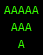 ج) 		د) خطا در دستور parse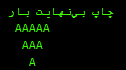 الف ) 		ب) وارد حلقه نمي‌شودج) 		د) خطا در دستور parseالف ) 		ب) وارد حلقه نمي‌شودج) 		د) خطا در دستور parseالف ) 		ب) وارد حلقه نمي‌شودج) 		د) خطا در دستور parseالف ) 		ب) وارد حلقه نمي‌شودج) 		د) خطا در دستور parseالف ) 		ب) وارد حلقه نمي‌شودج) 		د) خطا در دستور parseالف ) 		ب) وارد حلقه نمي‌شودج) 		د) خطا در دستور parseالف ) 		ب) وارد حلقه نمي‌شودج) 		د) خطا در دستور parseالف ) 		ب) وارد حلقه نمي‌شودج) 		د) خطا در دستور parseجواب الف211- خروجي قطعه کد زير چیست؟ string a = "C#";while (a == "C#")Console.Write("Welcome ");Console.WriteLine("To C#");211- خروجي قطعه کد زير چیست؟ string a = "C#";while (a == "C#")Console.Write("Welcome ");Console.WriteLine("To C#");211- خروجي قطعه کد زير چیست؟ string a = "C#";while (a == "C#")Console.Write("Welcome ");Console.WriteLine("To C#");211- خروجي قطعه کد زير چیست؟ string a = "C#";while (a == "C#")Console.Write("Welcome ");Console.WriteLine("To C#");211- خروجي قطعه کد زير چیست؟ string a = "C#";while (a == "C#")Console.Write("Welcome ");Console.WriteLine("To C#");211- خروجي قطعه کد زير چیست؟ string a = "C#";while (a == "C#")Console.Write("Welcome ");Console.WriteLine("To C#");211- خروجي قطعه کد زير چیست؟ string a = "C#";while (a == "C#")Console.Write("Welcome ");Console.WriteLine("To C#");211- خروجي قطعه کد زير چیست؟ string a = "C#";while (a == "C#")Console.Write("Welcome ");Console.WriteLine("To C#");211- خروجي قطعه کد زير چیست؟ string a = "C#";while (a == "C#")Console.Write("Welcome ");Console.WriteLine("To C#");الف ) 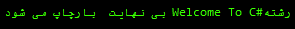 ب)                           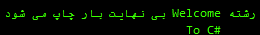 ج) 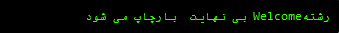 د) الف ) ب)                           ج) د) الف ) ب)                           ج) د) الف ) ب)                           ج) د) الف ) ب)                           ج) د) الف ) ب)                           ج) د) الف ) ب)                           ج) د) الف ) ب)                           ج) د) الف ) ب)                           ج) د) جواب ج212-خروجي قطعه کد زيرچیست؟ int a = 1;while (a < 4) Console.WriteLine("a" + a++);212-خروجي قطعه کد زيرچیست؟ int a = 1;while (a < 4) Console.WriteLine("a" + a++);212-خروجي قطعه کد زيرچیست؟ int a = 1;while (a < 4) Console.WriteLine("a" + a++);212-خروجي قطعه کد زيرچیست؟ int a = 1;while (a < 4) Console.WriteLine("a" + a++);212-خروجي قطعه کد زيرچیست؟ int a = 1;while (a < 4) Console.WriteLine("a" + a++);212-خروجي قطعه کد زيرچیست؟ int a = 1;while (a < 4) Console.WriteLine("a" + a++);212-خروجي قطعه کد زيرچیست؟ int a = 1;while (a < 4) Console.WriteLine("a" + a++);212-خروجي قطعه کد زيرچیست؟ int a = 1;while (a < 4) Console.WriteLine("a" + a++);212-خروجي قطعه کد زيرچیست؟ int a = 1;while (a < 4) Console.WriteLine("a" + a++);الف)                    ب)               ج)        د) 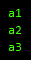 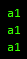 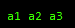 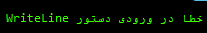 الف)                    ب)               ج)        د) الف)                    ب)               ج)        د) الف)                    ب)               ج)        د) الف)                    ب)               ج)        د) الف)                    ب)               ج)        د) الف)                    ب)               ج)        د) الف)                    ب)               ج)        د) الف)                    ب)               ج)        د) جواب الف213-خروجي قطعه کد زير چیست؟  int x = 5; while (x>2)   Console.Write("x" + x--);213-خروجي قطعه کد زير چیست؟  int x = 5; while (x>2)   Console.Write("x" + x--);213-خروجي قطعه کد زير چیست؟  int x = 5; while (x>2)   Console.Write("x" + x--);213-خروجي قطعه کد زير چیست؟  int x = 5; while (x>2)   Console.Write("x" + x--);213-خروجي قطعه کد زير چیست؟  int x = 5; while (x>2)   Console.Write("x" + x--);213-خروجي قطعه کد زير چیست؟  int x = 5; while (x>2)   Console.Write("x" + x--);213-خروجي قطعه کد زير چیست؟  int x = 5; while (x>2)   Console.Write("x" + x--);213-خروجي قطعه کد زير چیست؟  int x = 5; while (x>2)   Console.Write("x" + x--);213-خروجي قطعه کد زير چیست؟  int x = 5; while (x>2)   Console.Write("x" + x--);الف)                     ب)       ج)  د) 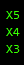 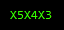 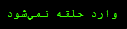 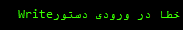 الف)                     ب)       ج)  د) الف)                     ب)       ج)  د) الف)                     ب)       ج)  د) الف)                     ب)       ج)  د) الف)                     ب)       ج)  د) الف)                     ب)       ج)  د) الف)                     ب)       ج)  د) الف)                     ب)       ج)  د) جواب ب214- خروجي قطعه کد زير چیست؟ int z = 2;while (z <= 4)     Console.WriteLine(z + ++z);214- خروجي قطعه کد زير چیست؟ int z = 2;while (z <= 4)     Console.WriteLine(z + ++z);214- خروجي قطعه کد زير چیست؟ int z = 2;while (z <= 4)     Console.WriteLine(z + ++z);214- خروجي قطعه کد زير چیست؟ int z = 2;while (z <= 4)     Console.WriteLine(z + ++z);214- خروجي قطعه کد زير چیست؟ int z = 2;while (z <= 4)     Console.WriteLine(z + ++z);214- خروجي قطعه کد زير چیست؟ int z = 2;while (z <= 4)     Console.WriteLine(z + ++z);214- خروجي قطعه کد زير چیست؟ int z = 2;while (z <= 4)     Console.WriteLine(z + ++z);214- خروجي قطعه کد زير چیست؟ int z = 2;while (z <= 4)     Console.WriteLine(z + ++z);214- خروجي قطعه کد زير چیست؟ int z = 2;while (z <= 4)     Console.WriteLine(z + ++z);الف)                    ب)                 ج)                   د) 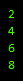 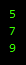 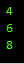 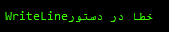 الف)                    ب)                 ج)                   د) الف)                    ب)                 ج)                   د) الف)                    ب)                 ج)                   د) الف)                    ب)                 ج)                   د) الف)                    ب)                 ج)                   د) الف)                    ب)                 ج)                   د) الف)                    ب)                 ج)                   د) الف)                    ب)                 ج)                   د) جواب ب215- خروجي قطعه کد زير چیست؟ int z = 10000;while (z > 1){    Console.WriteLine(z);    z /= 10;}215- خروجي قطعه کد زير چیست؟ int z = 10000;while (z > 1){    Console.WriteLine(z);    z /= 10;}215- خروجي قطعه کد زير چیست؟ int z = 10000;while (z > 1){    Console.WriteLine(z);    z /= 10;}215- خروجي قطعه کد زير چیست؟ int z = 10000;while (z > 1){    Console.WriteLine(z);    z /= 10;}215- خروجي قطعه کد زير چیست؟ int z = 10000;while (z > 1){    Console.WriteLine(z);    z /= 10;}215- خروجي قطعه کد زير چیست؟ int z = 10000;while (z > 1){    Console.WriteLine(z);    z /= 10;}215- خروجي قطعه کد زير چیست؟ int z = 10000;while (z > 1){    Console.WriteLine(z);    z /= 10;}215- خروجي قطعه کد زير چیست؟ int z = 10000;while (z > 1){    Console.WriteLine(z);    z /= 10;}215- خروجي قطعه کد زير چیست؟ int z = 10000;while (z > 1){    Console.WriteLine(z);    z /= 10;}الف)   ب)    ج)      د) 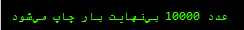 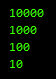 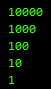 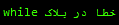 الف)   ب)    ج)      د) الف)   ب)    ج)      د) الف)   ب)    ج)      د) الف)   ب)    ج)      د) الف)   ب)    ج)      د) الف)   ب)    ج)      د) الف)   ب)    ج)      د) الف)   ب)    ج)      د) جواب ب216- در صورت وارد کردن رشته "*" خروجی قطعه کد زیر کدام است؟ string a = Console.ReadLine();while (a == "*"){  Console.WriteLine(a);  a += "***";}216- در صورت وارد کردن رشته "*" خروجی قطعه کد زیر کدام است؟ string a = Console.ReadLine();while (a == "*"){  Console.WriteLine(a);  a += "***";}216- در صورت وارد کردن رشته "*" خروجی قطعه کد زیر کدام است؟ string a = Console.ReadLine();while (a == "*"){  Console.WriteLine(a);  a += "***";}216- در صورت وارد کردن رشته "*" خروجی قطعه کد زیر کدام است؟ string a = Console.ReadLine();while (a == "*"){  Console.WriteLine(a);  a += "***";}216- در صورت وارد کردن رشته "*" خروجی قطعه کد زیر کدام است؟ string a = Console.ReadLine();while (a == "*"){  Console.WriteLine(a);  a += "***";}216- در صورت وارد کردن رشته "*" خروجی قطعه کد زیر کدام است؟ string a = Console.ReadLine();while (a == "*"){  Console.WriteLine(a);  a += "***";}216- در صورت وارد کردن رشته "*" خروجی قطعه کد زیر کدام است؟ string a = Console.ReadLine();while (a == "*"){  Console.WriteLine(a);  a += "***";}216- در صورت وارد کردن رشته "*" خروجی قطعه کد زیر کدام است؟ string a = Console.ReadLine();while (a == "*"){  Console.WriteLine(a);  a += "***";}216- در صورت وارد کردن رشته "*" خروجی قطعه کد زیر کدام است؟ string a = Console.ReadLine();while (a == "*"){  Console.WriteLine(a);  a += "***";}الف) ****                            ب) ***                              ج) *                              د) خطا در مقداردهی  متغیرaالف) ****                            ب) ***                              ج) *                              د) خطا در مقداردهی  متغیرaالف) ****                            ب) ***                              ج) *                              د) خطا در مقداردهی  متغیرaالف) ****                            ب) ***                              ج) *                              د) خطا در مقداردهی  متغیرaالف) ****                            ب) ***                              ج) *                              د) خطا در مقداردهی  متغیرaالف) ****                            ب) ***                              ج) *                              د) خطا در مقداردهی  متغیرaالف) ****                            ب) ***                              ج) *                              د) خطا در مقداردهی  متغیرaالف) ****                            ب) ***                              ج) *                              د) خطا در مقداردهی  متغیرaالف) ****                            ب) ***                              ج) *                              د) خطا در مقداردهی  متغیرaجواب ج217- خروجي قطعه کد زير چيست؟ string a = "#";while (a == a){    a += "#";    System.Console.WriteLine(a);    break;}217- خروجي قطعه کد زير چيست؟ string a = "#";while (a == a){    a += "#";    System.Console.WriteLine(a);    break;}217- خروجي قطعه کد زير چيست؟ string a = "#";while (a == a){    a += "#";    System.Console.WriteLine(a);    break;}217- خروجي قطعه کد زير چيست؟ string a = "#";while (a == a){    a += "#";    System.Console.WriteLine(a);    break;}217- خروجي قطعه کد زير چيست؟ string a = "#";while (a == a){    a += "#";    System.Console.WriteLine(a);    break;}217- خروجي قطعه کد زير چيست؟ string a = "#";while (a == a){    a += "#";    System.Console.WriteLine(a);    break;}217- خروجي قطعه کد زير چيست؟ string a = "#";while (a == a){    a += "#";    System.Console.WriteLine(a);    break;}217- خروجي قطعه کد زير چيست؟ string a = "#";while (a == a){    a += "#";    System.Console.WriteLine(a);    break;}217- خروجي قطعه کد زير چيست؟ string a = "#";while (a == a){    a += "#";    System.Console.WriteLine(a);    break;}الف ) #	                                         ب) ##	ج) رشته # # بي‌نهايت چاپ مي‌شود	د) چاپ هرمی رشته #الف ) #	                                         ب) ##	ج) رشته # # بي‌نهايت چاپ مي‌شود	د) چاپ هرمی رشته #الف ) #	                                         ب) ##	ج) رشته # # بي‌نهايت چاپ مي‌شود	د) چاپ هرمی رشته #الف ) #	                                         ب) ##	ج) رشته # # بي‌نهايت چاپ مي‌شود	د) چاپ هرمی رشته #الف ) #	                                         ب) ##	ج) رشته # # بي‌نهايت چاپ مي‌شود	د) چاپ هرمی رشته #الف ) #	                                         ب) ##	ج) رشته # # بي‌نهايت چاپ مي‌شود	د) چاپ هرمی رشته #الف ) #	                                         ب) ##	ج) رشته # # بي‌نهايت چاپ مي‌شود	د) چاپ هرمی رشته #الف ) #	                                         ب) ##	ج) رشته # # بي‌نهايت چاپ مي‌شود	د) چاپ هرمی رشته #الف ) #	                                         ب) ##	ج) رشته # # بي‌نهايت چاپ مي‌شود	د) چاپ هرمی رشته #جواب ب218- خروجي قطعه کد زير چيست؟ string a = "1", b;while (a == "1"){    b = a + "2";    Console.WriteLine(a);    a = b;}218- خروجي قطعه کد زير چيست؟ string a = "1", b;while (a == "1"){    b = a + "2";    Console.WriteLine(a);    a = b;}218- خروجي قطعه کد زير چيست؟ string a = "1", b;while (a == "1"){    b = a + "2";    Console.WriteLine(a);    a = b;}218- خروجي قطعه کد زير چيست؟ string a = "1", b;while (a == "1"){    b = a + "2";    Console.WriteLine(a);    a = b;}218- خروجي قطعه کد زير چيست؟ string a = "1", b;while (a == "1"){    b = a + "2";    Console.WriteLine(a);    a = b;}218- خروجي قطعه کد زير چيست؟ string a = "1", b;while (a == "1"){    b = a + "2";    Console.WriteLine(a);    a = b;}218- خروجي قطعه کد زير چيست؟ string a = "1", b;while (a == "1"){    b = a + "2";    Console.WriteLine(a);    a = b;}218- خروجي قطعه کد زير چيست؟ string a = "1", b;while (a == "1"){    b = a + "2";    Console.WriteLine(a);    a = b;}218- خروجي قطعه کد زير چيست؟ string a = "1", b;while (a == "1"){    b = a + "2";    Console.WriteLine(a);    a = b;}الف ) 1	ب) 12	ج) چاپ بي‌نهايت 1	د) چاپ بي‌نهايت 12الف ) 1	ب) 12	ج) چاپ بي‌نهايت 1	د) چاپ بي‌نهايت 12الف ) 1	ب) 12	ج) چاپ بي‌نهايت 1	د) چاپ بي‌نهايت 12الف ) 1	ب) 12	ج) چاپ بي‌نهايت 1	د) چاپ بي‌نهايت 12الف ) 1	ب) 12	ج) چاپ بي‌نهايت 1	د) چاپ بي‌نهايت 12الف ) 1	ب) 12	ج) چاپ بي‌نهايت 1	د) چاپ بي‌نهايت 12الف ) 1	ب) 12	ج) چاپ بي‌نهايت 1	د) چاپ بي‌نهايت 12الف ) 1	ب) 12	ج) چاپ بي‌نهايت 1	د) چاپ بي‌نهايت 12الف ) 1	ب) 12	ج) چاپ بي‌نهايت 1	د) چاپ بي‌نهايت 12جواب الف219- خروجي قطعه کد زير چيست؟ int a = 3;do   System.Console.WriteLine("a=" + a++);while (a < 1);219- خروجي قطعه کد زير چيست؟ int a = 3;do   System.Console.WriteLine("a=" + a++);while (a < 1);219- خروجي قطعه کد زير چيست؟ int a = 3;do   System.Console.WriteLine("a=" + a++);while (a < 1);219- خروجي قطعه کد زير چيست؟ int a = 3;do   System.Console.WriteLine("a=" + a++);while (a < 1);219- خروجي قطعه کد زير چيست؟ int a = 3;do   System.Console.WriteLine("a=" + a++);while (a < 1);219- خروجي قطعه کد زير چيست؟ int a = 3;do   System.Console.WriteLine("a=" + a++);while (a < 1);219- خروجي قطعه کد زير چيست؟ int a = 3;do   System.Console.WriteLine("a=" + a++);while (a < 1);219- خروجي قطعه کد زير چيست؟ int a = 3;do   System.Console.WriteLine("a=" + a++);while (a < 1);219- خروجي قطعه کد زير چيست؟ int a = 3;do   System.Console.WriteLine("a=" + a++);while (a < 1);الف ) 	ب) 	ج) 	د)  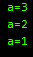 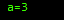 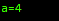 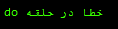 الف ) 	ب) 	ج) 	د)  الف ) 	ب) 	ج) 	د)  الف ) 	ب) 	ج) 	د)  الف ) 	ب) 	ج) 	د)  الف ) 	ب) 	ج) 	د)  الف ) 	ب) 	ج) 	د)  الف ) 	ب) 	ج) 	د)  الف ) 	ب) 	ج) 	د)  جواب ب220- خروجي قطعه کد زير چيست؟ int a = 1000;do{   System.Console.WriteLine(a);   a /= 10;}while (a > 1);220- خروجي قطعه کد زير چيست؟ int a = 1000;do{   System.Console.WriteLine(a);   a /= 10;}while (a > 1);220- خروجي قطعه کد زير چيست؟ int a = 1000;do{   System.Console.WriteLine(a);   a /= 10;}while (a > 1);220- خروجي قطعه کد زير چيست؟ int a = 1000;do{   System.Console.WriteLine(a);   a /= 10;}while (a > 1);220- خروجي قطعه کد زير چيست؟ int a = 1000;do{   System.Console.WriteLine(a);   a /= 10;}while (a > 1);220- خروجي قطعه کد زير چيست؟ int a = 1000;do{   System.Console.WriteLine(a);   a /= 10;}while (a > 1);220- خروجي قطعه کد زير چيست؟ int a = 1000;do{   System.Console.WriteLine(a);   a /= 10;}while (a > 1);220- خروجي قطعه کد زير چيست؟ int a = 1000;do{   System.Console.WriteLine(a);   a /= 10;}while (a > 1);220- خروجي قطعه کد زير چيست؟ int a = 1000;do{   System.Console.WriteLine(a);   a /= 10;}while (a > 1);الف )  	ب) 	ج) 	د)  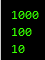 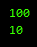 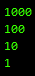 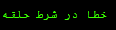 الف )  	ب) 	ج) 	د)  الف )  	ب) 	ج) 	د)  الف )  	ب) 	ج) 	د)  الف )  	ب) 	ج) 	د)  الف )  	ب) 	ج) 	د)  الف )  	ب) 	ج) 	د)  الف )  	ب) 	ج) 	د)  الف )  	ب) 	ج) 	د)  جواب الف221- خروجي برنامه زير چيست؟ using System;class Program{    static void Main()    {        bool a = true;        do            a = false;            Console.WriteLine(a);        while (a == true);    }}221- خروجي برنامه زير چيست؟ using System;class Program{    static void Main()    {        bool a = true;        do            a = false;            Console.WriteLine(a);        while (a == true);    }}221- خروجي برنامه زير چيست؟ using System;class Program{    static void Main()    {        bool a = true;        do            a = false;            Console.WriteLine(a);        while (a == true);    }}221- خروجي برنامه زير چيست؟ using System;class Program{    static void Main()    {        bool a = true;        do            a = false;            Console.WriteLine(a);        while (a == true);    }}221- خروجي برنامه زير چيست؟ using System;class Program{    static void Main()    {        bool a = true;        do            a = false;            Console.WriteLine(a);        while (a == true);    }}221- خروجي برنامه زير چيست؟ using System;class Program{    static void Main()    {        bool a = true;        do            a = false;            Console.WriteLine(a);        while (a == true);    }}221- خروجي برنامه زير چيست؟ using System;class Program{    static void Main()    {        bool a = true;        do            a = false;            Console.WriteLine(a);        while (a == true);    }}221- خروجي برنامه زير چيست؟ using System;class Program{    static void Main()    {        bool a = true;        do            a = false;            Console.WriteLine(a);        while (a == true);    }}221- خروجي برنامه زير چيست؟ using System;class Program{    static void Main()    {        bool a = true;        do            a = false;            Console.WriteLine(a);        while (a == true);    }}الف ) true	                          ب) false	ج) چاپ بي‌نهايت  false	                            د) خطاالف ) true	                          ب) false	ج) چاپ بي‌نهايت  false	                            د) خطاالف ) true	                          ب) false	ج) چاپ بي‌نهايت  false	                            د) خطاالف ) true	                          ب) false	ج) چاپ بي‌نهايت  false	                            د) خطاالف ) true	                          ب) false	ج) چاپ بي‌نهايت  false	                            د) خطاالف ) true	                          ب) false	ج) چاپ بي‌نهايت  false	                            د) خطاالف ) true	                          ب) false	ج) چاپ بي‌نهايت  false	                            د) خطاالف ) true	                          ب) false	ج) چاپ بي‌نهايت  false	                            د) خطاالف ) true	                          ب) false	ج) چاپ بي‌نهايت  false	                            د) خطاجواب د222- حلقه زیر چند بار تکرار می شود؟ int b;do{   Console.WriteLine("Loop" );   b = b + 1;}while (b <= 5);222- حلقه زیر چند بار تکرار می شود؟ int b;do{   Console.WriteLine("Loop" );   b = b + 1;}while (b <= 5);222- حلقه زیر چند بار تکرار می شود؟ int b;do{   Console.WriteLine("Loop" );   b = b + 1;}while (b <= 5);222- حلقه زیر چند بار تکرار می شود؟ int b;do{   Console.WriteLine("Loop" );   b = b + 1;}while (b <= 5);222- حلقه زیر چند بار تکرار می شود؟ int b;do{   Console.WriteLine("Loop" );   b = b + 1;}while (b <= 5);222- حلقه زیر چند بار تکرار می شود؟ int b;do{   Console.WriteLine("Loop" );   b = b + 1;}while (b <= 5);222- حلقه زیر چند بار تکرار می شود؟ int b;do{   Console.WriteLine("Loop" );   b = b + 1;}while (b <= 5);222- حلقه زیر چند بار تکرار می شود؟ int b;do{   Console.WriteLine("Loop" );   b = b + 1;}while (b <= 5);222- حلقه زیر چند بار تکرار می شود؟ int b;do{   Console.WriteLine("Loop" );   b = b + 1;}while (b <= 5);الف ) 5 بار	                    ب)  6بار	ج) بي‌نهايت بار                                          د) به دلیل خطا حلقه انجام نمی شودالف ) 5 بار	                    ب)  6بار	ج) بي‌نهايت بار                                          د) به دلیل خطا حلقه انجام نمی شودالف ) 5 بار	                    ب)  6بار	ج) بي‌نهايت بار                                          د) به دلیل خطا حلقه انجام نمی شودالف ) 5 بار	                    ب)  6بار	ج) بي‌نهايت بار                                          د) به دلیل خطا حلقه انجام نمی شودالف ) 5 بار	                    ب)  6بار	ج) بي‌نهايت بار                                          د) به دلیل خطا حلقه انجام نمی شودالف ) 5 بار	                    ب)  6بار	ج) بي‌نهايت بار                                          د) به دلیل خطا حلقه انجام نمی شودالف ) 5 بار	                    ب)  6بار	ج) بي‌نهايت بار                                          د) به دلیل خطا حلقه انجام نمی شودالف ) 5 بار	                    ب)  6بار	ج) بي‌نهايت بار                                          د) به دلیل خطا حلقه انجام نمی شودالف ) 5 بار	                    ب)  6بار	ج) بي‌نهايت بار                                          د) به دلیل خطا حلقه انجام نمی شودجواب د223- خروجي تکه برنامه زير چيست؟ int b = 1;do{      Console.WriteLine(b);      b++;}while ((b > 1) && (b < 10));223- خروجي تکه برنامه زير چيست؟ int b = 1;do{      Console.WriteLine(b);      b++;}while ((b > 1) && (b < 10));223- خروجي تکه برنامه زير چيست؟ int b = 1;do{      Console.WriteLine(b);      b++;}while ((b > 1) && (b < 10));223- خروجي تکه برنامه زير چيست؟ int b = 1;do{      Console.WriteLine(b);      b++;}while ((b > 1) && (b < 10));223- خروجي تکه برنامه زير چيست؟ int b = 1;do{      Console.WriteLine(b);      b++;}while ((b > 1) && (b < 10));223- خروجي تکه برنامه زير چيست؟ int b = 1;do{      Console.WriteLine(b);      b++;}while ((b > 1) && (b < 10));223- خروجي تکه برنامه زير چيست؟ int b = 1;do{      Console.WriteLine(b);      b++;}while ((b > 1) && (b < 10));223- خروجي تکه برنامه زير چيست؟ int b = 1;do{      Console.WriteLine(b);      b++;}while ((b > 1) && (b < 10));223- خروجي تکه برنامه زير چيست؟ int b = 1;do{      Console.WriteLine(b);      b++;}while ((b > 1) && (b < 10));الف ) اعداد از 1 تا بي‌نهايت چاپ مي‌شوند.	                  ب) اعداد از 1 تا 9 چاپ مي‌شوند.	ج) اعداد از 10 تا 1 چاپ مي‌شوند د) اعداد از 1 تا 10 چاپ می‌شوند.الف ) اعداد از 1 تا بي‌نهايت چاپ مي‌شوند.	                  ب) اعداد از 1 تا 9 چاپ مي‌شوند.	ج) اعداد از 10 تا 1 چاپ مي‌شوند د) اعداد از 1 تا 10 چاپ می‌شوند.الف ) اعداد از 1 تا بي‌نهايت چاپ مي‌شوند.	                  ب) اعداد از 1 تا 9 چاپ مي‌شوند.	ج) اعداد از 10 تا 1 چاپ مي‌شوند د) اعداد از 1 تا 10 چاپ می‌شوند.الف ) اعداد از 1 تا بي‌نهايت چاپ مي‌شوند.	                  ب) اعداد از 1 تا 9 چاپ مي‌شوند.	ج) اعداد از 10 تا 1 چاپ مي‌شوند د) اعداد از 1 تا 10 چاپ می‌شوند.الف ) اعداد از 1 تا بي‌نهايت چاپ مي‌شوند.	                  ب) اعداد از 1 تا 9 چاپ مي‌شوند.	ج) اعداد از 10 تا 1 چاپ مي‌شوند د) اعداد از 1 تا 10 چاپ می‌شوند.الف ) اعداد از 1 تا بي‌نهايت چاپ مي‌شوند.	                  ب) اعداد از 1 تا 9 چاپ مي‌شوند.	ج) اعداد از 10 تا 1 چاپ مي‌شوند د) اعداد از 1 تا 10 چاپ می‌شوند.الف ) اعداد از 1 تا بي‌نهايت چاپ مي‌شوند.	                  ب) اعداد از 1 تا 9 چاپ مي‌شوند.	ج) اعداد از 10 تا 1 چاپ مي‌شوند د) اعداد از 1 تا 10 چاپ می‌شوند.الف ) اعداد از 1 تا بي‌نهايت چاپ مي‌شوند.	                  ب) اعداد از 1 تا 9 چاپ مي‌شوند.	ج) اعداد از 10 تا 1 چاپ مي‌شوند د) اعداد از 1 تا 10 چاپ می‌شوند.الف ) اعداد از 1 تا بي‌نهايت چاپ مي‌شوند.	                  ب) اعداد از 1 تا 9 چاپ مي‌شوند.	ج) اعداد از 10 تا 1 چاپ مي‌شوند د) اعداد از 1 تا 10 چاپ می‌شوند.جواب ب224- خروجي تکه برنامه زير چيست؟ int b = 10;do{     Console.WriteLine(b);     b--;}while ((b >= 1) ^ (b < 10));224- خروجي تکه برنامه زير چيست؟ int b = 10;do{     Console.WriteLine(b);     b--;}while ((b >= 1) ^ (b < 10));224- خروجي تکه برنامه زير چيست؟ int b = 10;do{     Console.WriteLine(b);     b--;}while ((b >= 1) ^ (b < 10));224- خروجي تکه برنامه زير چيست؟ int b = 10;do{     Console.WriteLine(b);     b--;}while ((b >= 1) ^ (b < 10));224- خروجي تکه برنامه زير چيست؟ int b = 10;do{     Console.WriteLine(b);     b--;}while ((b >= 1) ^ (b < 10));224- خروجي تکه برنامه زير چيست؟ int b = 10;do{     Console.WriteLine(b);     b--;}while ((b >= 1) ^ (b < 10));224- خروجي تکه برنامه زير چيست؟ int b = 10;do{     Console.WriteLine(b);     b--;}while ((b >= 1) ^ (b < 10));224- خروجي تکه برنامه زير چيست؟ int b = 10;do{     Console.WriteLine(b);     b--;}while ((b >= 1) ^ (b < 10));224- خروجي تکه برنامه زير چيست؟ int b = 10;do{     Console.WriteLine(b);     b--;}while ((b >= 1) ^ (b < 10));الف ) 10		ب) اعداد 10 تا 1 چاپ مي‌شوند.	ج) اعداد 9 تا 1 چاپ مي‌شوند.	                                       د) bالف ) 10		ب) اعداد 10 تا 1 چاپ مي‌شوند.	ج) اعداد 9 تا 1 چاپ مي‌شوند.	                                       د) bالف ) 10		ب) اعداد 10 تا 1 چاپ مي‌شوند.	ج) اعداد 9 تا 1 چاپ مي‌شوند.	                                       د) bالف ) 10		ب) اعداد 10 تا 1 چاپ مي‌شوند.	ج) اعداد 9 تا 1 چاپ مي‌شوند.	                                       د) bالف ) 10		ب) اعداد 10 تا 1 چاپ مي‌شوند.	ج) اعداد 9 تا 1 چاپ مي‌شوند.	                                       د) bالف ) 10		ب) اعداد 10 تا 1 چاپ مي‌شوند.	ج) اعداد 9 تا 1 چاپ مي‌شوند.	                                       د) bالف ) 10		ب) اعداد 10 تا 1 چاپ مي‌شوند.	ج) اعداد 9 تا 1 چاپ مي‌شوند.	                                       د) bالف ) 10		ب) اعداد 10 تا 1 چاپ مي‌شوند.	ج) اعداد 9 تا 1 چاپ مي‌شوند.	                                       د) bالف ) 10		ب) اعداد 10 تا 1 چاپ مي‌شوند.	ج) اعداد 9 تا 1 چاپ مي‌شوند.	                                       د) bجواب الف225- خروجي تکه برنامه زير چيست؟ bool b = true;do  Console.WriteLine(b);while (b);225- خروجي تکه برنامه زير چيست؟ bool b = true;do  Console.WriteLine(b);while (b);225- خروجي تکه برنامه زير چيست؟ bool b = true;do  Console.WriteLine(b);while (b);225- خروجي تکه برنامه زير چيست؟ bool b = true;do  Console.WriteLine(b);while (b);225- خروجي تکه برنامه زير چيست؟ bool b = true;do  Console.WriteLine(b);while (b);225- خروجي تکه برنامه زير چيست؟ bool b = true;do  Console.WriteLine(b);while (b);225- خروجي تکه برنامه زير چيست؟ bool b = true;do  Console.WriteLine(b);while (b);225- خروجي تکه برنامه زير چيست؟ bool b = true;do  Console.WriteLine(b);while (b);225- خروجي تکه برنامه زير چيست؟ bool b = true;do  Console.WriteLine(b);while (b);الف ) چاپ بي‌نهايت رشته True	ب) True   ج) برنامه وارد حلقه نمي‌شود.   	د) خطا	   		الف ) چاپ بي‌نهايت رشته True	ب) True   ج) برنامه وارد حلقه نمي‌شود.   	د) خطا	   		الف ) چاپ بي‌نهايت رشته True	ب) True   ج) برنامه وارد حلقه نمي‌شود.   	د) خطا	   		الف ) چاپ بي‌نهايت رشته True	ب) True   ج) برنامه وارد حلقه نمي‌شود.   	د) خطا	   		الف ) چاپ بي‌نهايت رشته True	ب) True   ج) برنامه وارد حلقه نمي‌شود.   	د) خطا	   		الف ) چاپ بي‌نهايت رشته True	ب) True   ج) برنامه وارد حلقه نمي‌شود.   	د) خطا	   		الف ) چاپ بي‌نهايت رشته True	ب) True   ج) برنامه وارد حلقه نمي‌شود.   	د) خطا	   		الف ) چاپ بي‌نهايت رشته True	ب) True   ج) برنامه وارد حلقه نمي‌شود.   	د) خطا	   		الف ) چاپ بي‌نهايت رشته True	ب) True   ج) برنامه وارد حلقه نمي‌شود.   	د) خطا	   		جواب الف226-خروجي تکه برنامه زير چيست؟ bool b = true;bool c = false;do{    Console.WriteLine(b);    b = c;}while (!b);226-خروجي تکه برنامه زير چيست؟ bool b = true;bool c = false;do{    Console.WriteLine(b);    b = c;}while (!b);226-خروجي تکه برنامه زير چيست؟ bool b = true;bool c = false;do{    Console.WriteLine(b);    b = c;}while (!b);226-خروجي تکه برنامه زير چيست؟ bool b = true;bool c = false;do{    Console.WriteLine(b);    b = c;}while (!b);226-خروجي تکه برنامه زير چيست؟ bool b = true;bool c = false;do{    Console.WriteLine(b);    b = c;}while (!b);226-خروجي تکه برنامه زير چيست؟ bool b = true;bool c = false;do{    Console.WriteLine(b);    b = c;}while (!b);226-خروجي تکه برنامه زير چيست؟ bool b = true;bool c = false;do{    Console.WriteLine(b);    b = c;}while (!b);226-خروجي تکه برنامه زير چيست؟ bool b = true;bool c = false;do{    Console.WriteLine(b);    b = c;}while (!b);226-خروجي تکه برنامه زير چيست؟ bool b = true;bool c = false;do{    Console.WriteLine(b);    b = c;}while (!b);الف ) چاپ بي‌نهايت رشتهFalse	ب) True	ج) چاپ يك رشته True و سپس چاپ بي‌نهايت رشته False	د) خطا		الف ) چاپ بي‌نهايت رشتهFalse	ب) True	ج) چاپ يك رشته True و سپس چاپ بي‌نهايت رشته False	د) خطا		الف ) چاپ بي‌نهايت رشتهFalse	ب) True	ج) چاپ يك رشته True و سپس چاپ بي‌نهايت رشته False	د) خطا		الف ) چاپ بي‌نهايت رشتهFalse	ب) True	ج) چاپ يك رشته True و سپس چاپ بي‌نهايت رشته False	د) خطا		الف ) چاپ بي‌نهايت رشتهFalse	ب) True	ج) چاپ يك رشته True و سپس چاپ بي‌نهايت رشته False	د) خطا		الف ) چاپ بي‌نهايت رشتهFalse	ب) True	ج) چاپ يك رشته True و سپس چاپ بي‌نهايت رشته False	د) خطا		الف ) چاپ بي‌نهايت رشتهFalse	ب) True	ج) چاپ يك رشته True و سپس چاپ بي‌نهايت رشته False	د) خطا		الف ) چاپ بي‌نهايت رشتهFalse	ب) True	ج) چاپ يك رشته True و سپس چاپ بي‌نهايت رشته False	د) خطا		الف ) چاپ بي‌نهايت رشتهFalse	ب) True	ج) چاپ يك رشته True و سپس چاپ بي‌نهايت رشته False	د) خطا		جواب ج227- خروجي تکه برنامه زير چيست؟for (int i = 1; i < 5; i++)Console.WriteLine(I);227- خروجي تکه برنامه زير چيست؟for (int i = 1; i < 5; i++)Console.WriteLine(I);227- خروجي تکه برنامه زير چيست؟for (int i = 1; i < 5; i++)Console.WriteLine(I);227- خروجي تکه برنامه زير چيست؟for (int i = 1; i < 5; i++)Console.WriteLine(I);227- خروجي تکه برنامه زير چيست؟for (int i = 1; i < 5; i++)Console.WriteLine(I);227- خروجي تکه برنامه زير چيست؟for (int i = 1; i < 5; i++)Console.WriteLine(I);227- خروجي تکه برنامه زير چيست؟for (int i = 1; i < 5; i++)Console.WriteLine(I);227- خروجي تکه برنامه زير چيست؟for (int i = 1; i < 5; i++)Console.WriteLine(I);227- خروجي تکه برنامه زير چيست؟for (int i = 1; i < 5; i++)Console.WriteLine(I);الف)  	ب) 	ج) 	د)  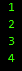 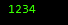 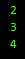 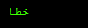 الف)  	ب) 	ج) 	د)  الف)  	ب) 	ج) 	د)  الف)  	ب) 	ج) 	د)  الف)  	ب) 	ج) 	د)  الف)  	ب) 	ج) 	د)  الف)  	ب) 	ج) 	د)  الف)  	ب) 	ج) 	د)  الف)  	ب) 	ج) 	د)  جواب د228- خروجي تکه برنامه زير چيست؟ for (int i = 10; i < 7; i--)Console.Write(i);228- خروجي تکه برنامه زير چيست؟ for (int i = 10; i < 7; i--)Console.Write(i);228- خروجي تکه برنامه زير چيست؟ for (int i = 10; i < 7; i--)Console.Write(i);228- خروجي تکه برنامه زير چيست؟ for (int i = 10; i < 7; i--)Console.Write(i);228- خروجي تکه برنامه زير چيست؟ for (int i = 10; i < 7; i--)Console.Write(i);228- خروجي تکه برنامه زير چيست؟ for (int i = 10; i < 7; i--)Console.Write(i);228- خروجي تکه برنامه زير چيست؟ for (int i = 10; i < 7; i--)Console.Write(i);228- خروجي تکه برنامه زير چيست؟ for (int i = 10; i < 7; i--)Console.Write(i);228- خروجي تکه برنامه زير چيست؟ for (int i = 10; i < 7; i--)Console.Write(i);الف)  	ب) 	ج) 	د)  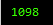 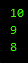 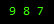 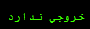 الف)  	ب) 	ج) 	د)  الف)  	ب) 	ج) 	د)  الف)  	ب) 	ج) 	د)  الف)  	ب) 	ج) 	د)  الف)  	ب) 	ج) 	د)  الف)  	ب) 	ج) 	د)  الف)  	ب) 	ج) 	د)  الف)  	ب) 	ج) 	د)  جواب د229-خروجي تکه برنامه زير چيست؟ for (int i = 3; i >= 1; i--)Console.WriteLine(i);229-خروجي تکه برنامه زير چيست؟ for (int i = 3; i >= 1; i--)Console.WriteLine(i);229-خروجي تکه برنامه زير چيست؟ for (int i = 3; i >= 1; i--)Console.WriteLine(i);229-خروجي تکه برنامه زير چيست؟ for (int i = 3; i >= 1; i--)Console.WriteLine(i);229-خروجي تکه برنامه زير چيست؟ for (int i = 3; i >= 1; i--)Console.WriteLine(i);229-خروجي تکه برنامه زير چيست؟ for (int i = 3; i >= 1; i--)Console.WriteLine(i);229-خروجي تکه برنامه زير چيست؟ for (int i = 3; i >= 1; i--)Console.WriteLine(i);229-خروجي تکه برنامه زير چيست؟ for (int i = 3; i >= 1; i--)Console.WriteLine(i);229-خروجي تکه برنامه زير چيست؟ for (int i = 3; i >= 1; i--)Console.WriteLine(i);لف)   	ب) 	ج) 	د)  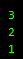 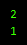 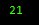 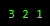 لف)   	ب) 	ج) 	د)  لف)   	ب) 	ج) 	د)  لف)   	ب) 	ج) 	د)  لف)   	ب) 	ج) 	د)  لف)   	ب) 	ج) 	د)  لف)   	ب) 	ج) 	د)  لف)   	ب) 	ج) 	د)  لف)   	ب) 	ج) 	د)  جواب الف230- خروجي تکه برنامه زير چيست؟ int b = 10;		do{  Console.Write(b);  do  {    b *= 10;    Console.Write (b);   } while (b < 1000);}while (b < 1000);230- خروجي تکه برنامه زير چيست؟ int b = 10;		do{  Console.Write(b);  do  {    b *= 10;    Console.Write (b);   } while (b < 1000);}while (b < 1000);230- خروجي تکه برنامه زير چيست؟ int b = 10;		do{  Console.Write(b);  do  {    b *= 10;    Console.Write (b);   } while (b < 1000);}while (b < 1000);230- خروجي تکه برنامه زير چيست؟ int b = 10;		do{  Console.Write(b);  do  {    b *= 10;    Console.Write (b);   } while (b < 1000);}while (b < 1000);230- خروجي تکه برنامه زير چيست؟ int b = 10;		do{  Console.Write(b);  do  {    b *= 10;    Console.Write (b);   } while (b < 1000);}while (b < 1000);230- خروجي تکه برنامه زير چيست؟ int b = 10;		do{  Console.Write(b);  do  {    b *= 10;    Console.Write (b);   } while (b < 1000);}while (b < 1000);230- خروجي تکه برنامه زير چيست؟ int b = 10;		do{  Console.Write(b);  do  {    b *= 10;    Console.Write (b);   } while (b < 1000);}while (b < 1000);230- خروجي تکه برنامه زير چيست؟ int b = 10;		do{  Console.Write(b);  do  {    b *= 10;    Console.Write (b);   } while (b < 1000);}while (b < 1000);230- خروجي تکه برنامه زير چيست؟ int b = 10;		do{  Console.Write(b);  do  {    b *= 10;    Console.Write (b);   } while (b < 1000);}while (b < 1000);الف)  1010010001000 	           ب) 10101001000ج) 101001000                                     د)  101010الف)  1010010001000 	           ب) 10101001000ج) 101001000                                     د)  101010الف)  1010010001000 	           ب) 10101001000ج) 101001000                                     د)  101010الف)  1010010001000 	           ب) 10101001000ج) 101001000                                     د)  101010الف)  1010010001000 	           ب) 10101001000ج) 101001000                                     د)  101010الف)  1010010001000 	           ب) 10101001000ج) 101001000                                     د)  101010الف)  1010010001000 	           ب) 10101001000ج) 101001000                                     د)  101010الف)  1010010001000 	           ب) 10101001000ج) 101001000                                     د)  101010الف)  1010010001000 	           ب) 10101001000ج) 101001000                                     د)  101010جواب ج231- خروجي تکه برنامه زير چيست؟ int  j = 1;for (string i = "*"; j < 5; i += "*"){ j++; Console.WriteLine(i);}231- خروجي تکه برنامه زير چيست؟ int  j = 1;for (string i = "*"; j < 5; i += "*"){ j++; Console.WriteLine(i);}231- خروجي تکه برنامه زير چيست؟ int  j = 1;for (string i = "*"; j < 5; i += "*"){ j++; Console.WriteLine(i);}231- خروجي تکه برنامه زير چيست؟ int  j = 1;for (string i = "*"; j < 5; i += "*"){ j++; Console.WriteLine(i);}231- خروجي تکه برنامه زير چيست؟ int  j = 1;for (string i = "*"; j < 5; i += "*"){ j++; Console.WriteLine(i);}231- خروجي تکه برنامه زير چيست؟ int  j = 1;for (string i = "*"; j < 5; i += "*"){ j++; Console.WriteLine(i);}231- خروجي تکه برنامه زير چيست؟ int  j = 1;for (string i = "*"; j < 5; i += "*"){ j++; Console.WriteLine(i);}231- خروجي تکه برنامه زير چيست؟ int  j = 1;for (string i = "*"; j < 5; i += "*"){ j++; Console.WriteLine(i);}231- خروجي تکه برنامه زير چيست؟ int  j = 1;for (string i = "*"; j < 5; i += "*"){ j++; Console.WriteLine(i);}الف)  	ب) 	ج) 	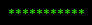 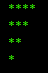 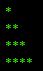 الف)  	ب) 	ج) 	الف)  	ب) 	ج) 	الف)  	ب) 	ج) 	الف)  	ب) 	ج) 	الف)  	ب) 	ج) 	الف)  	ب) 	ج) 	الف)  	ب) 	ج) 	الف)  	ب) 	ج) 	جواب ج232- خروجي برنامه زير چيست؟ using System;class Program{    static void Main()    {      for (; ;)       Console.WriteLine("Hello Exam");    }}232- خروجي برنامه زير چيست؟ using System;class Program{    static void Main()    {      for (; ;)       Console.WriteLine("Hello Exam");    }}232- خروجي برنامه زير چيست؟ using System;class Program{    static void Main()    {      for (; ;)       Console.WriteLine("Hello Exam");    }}232- خروجي برنامه زير چيست؟ using System;class Program{    static void Main()    {      for (; ;)       Console.WriteLine("Hello Exam");    }}232- خروجي برنامه زير چيست؟ using System;class Program{    static void Main()    {      for (; ;)       Console.WriteLine("Hello Exam");    }}232- خروجي برنامه زير چيست؟ using System;class Program{    static void Main()    {      for (; ;)       Console.WriteLine("Hello Exam");    }}232- خروجي برنامه زير چيست؟ using System;class Program{    static void Main()    {      for (; ;)       Console.WriteLine("Hello Exam");    }}232- خروجي برنامه زير چيست؟ using System;class Program{    static void Main()    {      for (; ;)       Console.WriteLine("Hello Exam");    }}232- خروجي برنامه زير چيست؟ using System;class Program{    static void Main()    {      for (; ;)       Console.WriteLine("Hello Exam");    }}الف) رشته Hello Exam بي‌نهايت چاپ مي‌شود.          ب) رشته Hello Exam يكبار چاپ مي‌شود.ج) چيزي چاپ نمي‌شود.                                      د) خطاالف) رشته Hello Exam بي‌نهايت چاپ مي‌شود.          ب) رشته Hello Exam يكبار چاپ مي‌شود.ج) چيزي چاپ نمي‌شود.                                      د) خطاالف) رشته Hello Exam بي‌نهايت چاپ مي‌شود.          ب) رشته Hello Exam يكبار چاپ مي‌شود.ج) چيزي چاپ نمي‌شود.                                      د) خطاالف) رشته Hello Exam بي‌نهايت چاپ مي‌شود.          ب) رشته Hello Exam يكبار چاپ مي‌شود.ج) چيزي چاپ نمي‌شود.                                      د) خطاالف) رشته Hello Exam بي‌نهايت چاپ مي‌شود.          ب) رشته Hello Exam يكبار چاپ مي‌شود.ج) چيزي چاپ نمي‌شود.                                      د) خطاالف) رشته Hello Exam بي‌نهايت چاپ مي‌شود.          ب) رشته Hello Exam يكبار چاپ مي‌شود.ج) چيزي چاپ نمي‌شود.                                      د) خطاالف) رشته Hello Exam بي‌نهايت چاپ مي‌شود.          ب) رشته Hello Exam يكبار چاپ مي‌شود.ج) چيزي چاپ نمي‌شود.                                      د) خطاالف) رشته Hello Exam بي‌نهايت چاپ مي‌شود.          ب) رشته Hello Exam يكبار چاپ مي‌شود.ج) چيزي چاپ نمي‌شود.                                      د) خطاالف) رشته Hello Exam بي‌نهايت چاپ مي‌شود.          ب) رشته Hello Exam يكبار چاپ مي‌شود.ج) چيزي چاپ نمي‌شود.                                      د) خطاجواب الف233- خروجی تکه برنامه زیر به ازای وارد کردن عدد1 کدام است؟ for (int i = int.Parse(Console.ReadLine()); i <= 15; i++){if (i == 3)break;Console.Write(i);}233- خروجی تکه برنامه زیر به ازای وارد کردن عدد1 کدام است؟ for (int i = int.Parse(Console.ReadLine()); i <= 15; i++){if (i == 3)break;Console.Write(i);}233- خروجی تکه برنامه زیر به ازای وارد کردن عدد1 کدام است؟ for (int i = int.Parse(Console.ReadLine()); i <= 15; i++){if (i == 3)break;Console.Write(i);}233- خروجی تکه برنامه زیر به ازای وارد کردن عدد1 کدام است؟ for (int i = int.Parse(Console.ReadLine()); i <= 15; i++){if (i == 3)break;Console.Write(i);}233- خروجی تکه برنامه زیر به ازای وارد کردن عدد1 کدام است؟ for (int i = int.Parse(Console.ReadLine()); i <= 15; i++){if (i == 3)break;Console.Write(i);}233- خروجی تکه برنامه زیر به ازای وارد کردن عدد1 کدام است؟ for (int i = int.Parse(Console.ReadLine()); i <= 15; i++){if (i == 3)break;Console.Write(i);}233- خروجی تکه برنامه زیر به ازای وارد کردن عدد1 کدام است؟ for (int i = int.Parse(Console.ReadLine()); i <= 15; i++){if (i == 3)break;Console.Write(i);}233- خروجی تکه برنامه زیر به ازای وارد کردن عدد1 کدام است؟ for (int i = int.Parse(Console.ReadLine()); i <= 15; i++){if (i == 3)break;Console.Write(i);}233- خروجی تکه برنامه زیر به ازای وارد کردن عدد1 کدام است؟ for (int i = int.Parse(Console.ReadLine()); i <= 15; i++){if (i == 3)break;Console.Write(i);}الف)                 ب)                       ج) 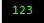 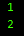 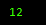 الف)                 ب)                       ج) الف)                 ب)                       ج) الف)                 ب)                       ج) الف)                 ب)                       ج) الف)                 ب)                       ج) الف)                 ب)                       ج) الف)                 ب)                       ج) الف)                 ب)                       ج) جواب ج234- خروجي تکه برنامه زير چيست؟ for (int i = 1; i <= 5;Console.Write(i),i++);234- خروجي تکه برنامه زير چيست؟ for (int i = 1; i <= 5;Console.Write(i),i++);234- خروجي تکه برنامه زير چيست؟ for (int i = 1; i <= 5;Console.Write(i),i++);234- خروجي تکه برنامه زير چيست؟ for (int i = 1; i <= 5;Console.Write(i),i++);234- خروجي تکه برنامه زير چيست؟ for (int i = 1; i <= 5;Console.Write(i),i++);234- خروجي تکه برنامه زير چيست؟ for (int i = 1; i <= 5;Console.Write(i),i++);234- خروجي تکه برنامه زير چيست؟ for (int i = 1; i <= 5;Console.Write(i),i++);234- خروجي تکه برنامه زير چيست؟ for (int i = 1; i <= 5;Console.Write(i),i++);234- خروجي تکه برنامه زير چيست؟ for (int i = 1; i <= 5;Console.Write(i),i++);الف)  12345  	 ب) 23456  	   ج) 123456	الف)  12345  	 ب) 23456  	   ج) 123456	الف)  12345  	 ب) 23456  	   ج) 123456	الف)  12345  	 ب) 23456  	   ج) 123456	الف)  12345  	 ب) 23456  	   ج) 123456	الف)  12345  	 ب) 23456  	   ج) 123456	الف)  12345  	 ب) 23456  	   ج) 123456	الف)  12345  	 ب) 23456  	   ج) 123456	الف)  12345  	 ب) 23456  	   ج) 123456	جواب الف235-خروجي تکه برنامه زير چيست؟ for (int i = 1; i <= 5; i++, Console.WriteLine(i));235-خروجي تکه برنامه زير چيست؟ for (int i = 1; i <= 5; i++, Console.WriteLine(i));235-خروجي تکه برنامه زير چيست؟ for (int i = 1; i <= 5; i++, Console.WriteLine(i));235-خروجي تکه برنامه زير چيست؟ for (int i = 1; i <= 5; i++, Console.WriteLine(i));235-خروجي تکه برنامه زير چيست؟ for (int i = 1; i <= 5; i++, Console.WriteLine(i));235-خروجي تکه برنامه زير چيست؟ for (int i = 1; i <= 5; i++, Console.WriteLine(i));235-خروجي تکه برنامه زير چيست؟ for (int i = 1; i <= 5; i++, Console.WriteLine(i));235-خروجي تکه برنامه زير چيست؟ for (int i = 1; i <= 5; i++, Console.WriteLine(i));235-خروجي تکه برنامه زير چيست؟ for (int i = 1; i <= 5; i++, Console.WriteLine(i));الف)  	ب) 	ج) 	د)  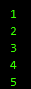 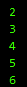 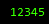 الف)  	ب) 	ج) 	د)  الف)  	ب) 	ج) 	د)  الف)  	ب) 	ج) 	د)  الف)  	ب) 	ج) 	د)  الف)  	ب) 	ج) 	د)  الف)  	ب) 	ج) 	د)  الف)  	ب) 	ج) 	د)  الف)  	ب) 	ج) 	د)  جواب بسوالات صحیح-غلطسوالات صحیح-غلطسوالات صحیح-غلطسوالات صحیح-غلطسوالات صحیح-غلطسوالات صحیح-غلطسوالات صحیح-غلطسوالات صحیح-غلطسوالات صحیح-غلطسوالات صحیح-غلط236-  درحلقه های متداخل، تعداد تکرار دستورات حلقه‌ي داخلی مستقل از تعداد تکرار حلقه خارجی است. 236-  درحلقه های متداخل، تعداد تکرار دستورات حلقه‌ي داخلی مستقل از تعداد تکرار حلقه خارجی است. 236-  درحلقه های متداخل، تعداد تکرار دستورات حلقه‌ي داخلی مستقل از تعداد تکرار حلقه خارجی است. 236-  درحلقه های متداخل، تعداد تکرار دستورات حلقه‌ي داخلی مستقل از تعداد تکرار حلقه خارجی است. 236-  درحلقه های متداخل، تعداد تکرار دستورات حلقه‌ي داخلی مستقل از تعداد تکرار حلقه خارجی است. 236-  درحلقه های متداخل، تعداد تکرار دستورات حلقه‌ي داخلی مستقل از تعداد تکرار حلقه خارجی است. 236-  درحلقه های متداخل، تعداد تکرار دستورات حلقه‌ي داخلی مستقل از تعداد تکرار حلقه خارجی است. 236-  درحلقه های متداخل، تعداد تکرار دستورات حلقه‌ي داخلی مستقل از تعداد تکرار حلقه خارجی است. 236-  درحلقه های متداخل، تعداد تکرار دستورات حلقه‌ي داخلی مستقل از تعداد تکرار حلقه خارجی است. الف) درست 		ب) نادرست الف) درست 		ب) نادرست الف) درست 		ب) نادرست الف) درست 		ب) نادرست الف) درست 		ب) نادرست الف) درست 		ب) نادرست الف) درست 		ب) نادرست الف) درست 		ب) نادرست الف) درست 		ب) نادرست جواب ب237- در حلقه های متداخل، تعداد تکرار دستورات حلقه خارجی به تعداد تکرار حلقه داخلی وابسته است 237- در حلقه های متداخل، تعداد تکرار دستورات حلقه خارجی به تعداد تکرار حلقه داخلی وابسته است 237- در حلقه های متداخل، تعداد تکرار دستورات حلقه خارجی به تعداد تکرار حلقه داخلی وابسته است 237- در حلقه های متداخل، تعداد تکرار دستورات حلقه خارجی به تعداد تکرار حلقه داخلی وابسته است 237- در حلقه های متداخل، تعداد تکرار دستورات حلقه خارجی به تعداد تکرار حلقه داخلی وابسته است 237- در حلقه های متداخل، تعداد تکرار دستورات حلقه خارجی به تعداد تکرار حلقه داخلی وابسته است 237- در حلقه های متداخل، تعداد تکرار دستورات حلقه خارجی به تعداد تکرار حلقه داخلی وابسته است 237- در حلقه های متداخل، تعداد تکرار دستورات حلقه خارجی به تعداد تکرار حلقه داخلی وابسته است 237- در حلقه های متداخل، تعداد تکرار دستورات حلقه خارجی به تعداد تکرار حلقه داخلی وابسته است ÷الف) درست 		ب) نادرست ÷الف) درست 		ب) نادرست ÷الف) درست 		ب) نادرست ÷الف) درست 		ب) نادرست ÷الف) درست 		ب) نادرست ÷الف) درست 		ب) نادرست ÷الف) درست 		ب) نادرست ÷الف) درست 		ب) نادرست ÷الف) درست 		ب) نادرست جواب ب238- در حلقه های متداخل ،باید بلوک حلقه داخلی را بعد از بلوک حلقه خارجی بست.238- در حلقه های متداخل ،باید بلوک حلقه داخلی را بعد از بلوک حلقه خارجی بست.238- در حلقه های متداخل ،باید بلوک حلقه داخلی را بعد از بلوک حلقه خارجی بست.238- در حلقه های متداخل ،باید بلوک حلقه داخلی را بعد از بلوک حلقه خارجی بست.238- در حلقه های متداخل ،باید بلوک حلقه داخلی را بعد از بلوک حلقه خارجی بست.238- در حلقه های متداخل ،باید بلوک حلقه داخلی را بعد از بلوک حلقه خارجی بست.238- در حلقه های متداخل ،باید بلوک حلقه داخلی را بعد از بلوک حلقه خارجی بست.238- در حلقه های متداخل ،باید بلوک حلقه داخلی را بعد از بلوک حلقه خارجی بست.238- در حلقه های متداخل ،باید بلوک حلقه داخلی را بعد از بلوک حلقه خارجی بست.الف) درست 		ب) نادرست الف) درست 		ب) نادرست الف) درست 		ب) نادرست الف) درست 		ب) نادرست الف) درست 		ب) نادرست الف) درست 		ب) نادرست الف) درست 		ب) نادرست الف) درست 		ب) نادرست الف) درست 		ب) نادرست جواب ب239- در حلقه های متداخل، مقدار نهایی متغیر حلقه داخلی باید براساس متغیر حلقه خارجی تعیین شود. 239- در حلقه های متداخل، مقدار نهایی متغیر حلقه داخلی باید براساس متغیر حلقه خارجی تعیین شود. 239- در حلقه های متداخل، مقدار نهایی متغیر حلقه داخلی باید براساس متغیر حلقه خارجی تعیین شود. 239- در حلقه های متداخل، مقدار نهایی متغیر حلقه داخلی باید براساس متغیر حلقه خارجی تعیین شود. 239- در حلقه های متداخل، مقدار نهایی متغیر حلقه داخلی باید براساس متغیر حلقه خارجی تعیین شود. 239- در حلقه های متداخل، مقدار نهایی متغیر حلقه داخلی باید براساس متغیر حلقه خارجی تعیین شود. 239- در حلقه های متداخل، مقدار نهایی متغیر حلقه داخلی باید براساس متغیر حلقه خارجی تعیین شود. 239- در حلقه های متداخل، مقدار نهایی متغیر حلقه داخلی باید براساس متغیر حلقه خارجی تعیین شود. 239- در حلقه های متداخل، مقدار نهایی متغیر حلقه داخلی باید براساس متغیر حلقه خارجی تعیین شود. الف) درست 		ب) نادرست الف) درست 		ب) نادرست الف) درست 		ب) نادرست الف) درست 		ب) نادرست الف) درست 		ب) نادرست الف) درست 		ب) نادرست الف) درست 		ب) نادرست الف) درست 		ب) نادرست الف) درست 		ب) نادرست جواب ب240-اگر بخواهید بیش از یک دستور در حلقه do-while قرار دهید، گذاشتن بلاک اختیاری است.240-اگر بخواهید بیش از یک دستور در حلقه do-while قرار دهید، گذاشتن بلاک اختیاری است.240-اگر بخواهید بیش از یک دستور در حلقه do-while قرار دهید، گذاشتن بلاک اختیاری است.240-اگر بخواهید بیش از یک دستور در حلقه do-while قرار دهید، گذاشتن بلاک اختیاری است.240-اگر بخواهید بیش از یک دستور در حلقه do-while قرار دهید، گذاشتن بلاک اختیاری است.240-اگر بخواهید بیش از یک دستور در حلقه do-while قرار دهید، گذاشتن بلاک اختیاری است.240-اگر بخواهید بیش از یک دستور در حلقه do-while قرار دهید، گذاشتن بلاک اختیاری است.240-اگر بخواهید بیش از یک دستور در حلقه do-while قرار دهید، گذاشتن بلاک اختیاری است.240-اگر بخواهید بیش از یک دستور در حلقه do-while قرار دهید، گذاشتن بلاک اختیاری است.الف) درست 		ب) نادرستالف) درست 		ب) نادرستالف) درست 		ب) نادرستالف) درست 		ب) نادرستالف) درست 		ب) نادرستالف) درست 		ب) نادرستالف) درست 		ب) نادرستالف) درست 		ب) نادرستالف) درست 		ب) نادرستجواب ب241- در دستورwhile ، گذاشتن علامت ; بعد از پرانتز، تاثیری در اجرای حلقه while ندارد. 241- در دستورwhile ، گذاشتن علامت ; بعد از پرانتز، تاثیری در اجرای حلقه while ندارد. 241- در دستورwhile ، گذاشتن علامت ; بعد از پرانتز، تاثیری در اجرای حلقه while ندارد. 241- در دستورwhile ، گذاشتن علامت ; بعد از پرانتز، تاثیری در اجرای حلقه while ندارد. 241- در دستورwhile ، گذاشتن علامت ; بعد از پرانتز، تاثیری در اجرای حلقه while ندارد. 241- در دستورwhile ، گذاشتن علامت ; بعد از پرانتز، تاثیری در اجرای حلقه while ندارد. 241- در دستورwhile ، گذاشتن علامت ; بعد از پرانتز، تاثیری در اجرای حلقه while ندارد. 241- در دستورwhile ، گذاشتن علامت ; بعد از پرانتز، تاثیری در اجرای حلقه while ندارد. 241- در دستورwhile ، گذاشتن علامت ; بعد از پرانتز، تاثیری در اجرای حلقه while ندارد. الف) درست 		ب) نادرستالف) درست 		ب) نادرستالف) درست 		ب) نادرستالف) درست 		ب) نادرستالف) درست 		ب) نادرستالف) درست 		ب) نادرستالف) درست 		ب) نادرستالف) درست 		ب) نادرستالف) درست 		ب) نادرستجواب ب242- در حلقه do-while اگر شرط برقرار نباشد، حداقل یک بار دستورات حلقه انجام می شود. 242- در حلقه do-while اگر شرط برقرار نباشد، حداقل یک بار دستورات حلقه انجام می شود. 242- در حلقه do-while اگر شرط برقرار نباشد، حداقل یک بار دستورات حلقه انجام می شود. 242- در حلقه do-while اگر شرط برقرار نباشد، حداقل یک بار دستورات حلقه انجام می شود. 242- در حلقه do-while اگر شرط برقرار نباشد، حداقل یک بار دستورات حلقه انجام می شود. 242- در حلقه do-while اگر شرط برقرار نباشد، حداقل یک بار دستورات حلقه انجام می شود. 242- در حلقه do-while اگر شرط برقرار نباشد، حداقل یک بار دستورات حلقه انجام می شود. 242- در حلقه do-while اگر شرط برقرار نباشد، حداقل یک بار دستورات حلقه انجام می شود. 242- در حلقه do-while اگر شرط برقرار نباشد، حداقل یک بار دستورات حلقه انجام می شود. الف) درست 		ب) نادرستالف) درست 		ب) نادرستالف) درست 		ب) نادرستالف) درست 		ب) نادرستالف) درست 		ب) نادرستالف) درست 		ب) نادرستالف) درست 		ب) نادرستالف) درست 		ب) نادرستالف) درست 		ب) نادرستجواب الف243- در دستور زیر می توان در بخش a و c بیش از یک دستور نوشت. for(a;b;c)243- در دستور زیر می توان در بخش a و c بیش از یک دستور نوشت. for(a;b;c)243- در دستور زیر می توان در بخش a و c بیش از یک دستور نوشت. for(a;b;c)243- در دستور زیر می توان در بخش a و c بیش از یک دستور نوشت. for(a;b;c)243- در دستور زیر می توان در بخش a و c بیش از یک دستور نوشت. for(a;b;c)243- در دستور زیر می توان در بخش a و c بیش از یک دستور نوشت. for(a;b;c)243- در دستور زیر می توان در بخش a و c بیش از یک دستور نوشت. for(a;b;c)243- در دستور زیر می توان در بخش a و c بیش از یک دستور نوشت. for(a;b;c)243- در دستور زیر می توان در بخش a و c بیش از یک دستور نوشت. for(a;b;c)الف) درست 		ب) نادرستالف) درست 		ب) نادرستالف) درست 		ب) نادرستالف) درست 		ب) نادرستالف) درست 		ب) نادرستالف) درست 		ب) نادرستالف) درست 		ب) نادرستالف) درست 		ب) نادرستالف) درست 		ب) نادرستجواب الف244- دستور زیر بدون ورودي خطاي کامپايل دارد. for(  ;  ; );244- دستور زیر بدون ورودي خطاي کامپايل دارد. for(  ;  ; );244- دستور زیر بدون ورودي خطاي کامپايل دارد. for(  ;  ; );244- دستور زیر بدون ورودي خطاي کامپايل دارد. for(  ;  ; );244- دستور زیر بدون ورودي خطاي کامپايل دارد. for(  ;  ; );244- دستور زیر بدون ورودي خطاي کامپايل دارد. for(  ;  ; );244- دستور زیر بدون ورودي خطاي کامپايل دارد. for(  ;  ; );244- دستور زیر بدون ورودي خطاي کامپايل دارد. for(  ;  ; );244- دستور زیر بدون ورودي خطاي کامپايل دارد. for(  ;  ; );الف) درست 		ب) نادرستالف) درست 		ب) نادرستالف) درست 		ب) نادرستالف) درست 		ب) نادرستالف) درست 		ب) نادرستالف) درست 		ب) نادرستالف) درست 		ب) نادرستالف) درست 		ب) نادرستالف) درست 		ب) نادرستجواب ب245- این دو دستور معادل یکدیگر هستند . دستور 1:for (int i =5; i <=10 ; i++)Console.WriteLine(i);245- این دو دستور معادل یکدیگر هستند . دستور 1:for (int i =5; i <=10 ; i++)Console.WriteLine(i);245- این دو دستور معادل یکدیگر هستند . دستور 1:for (int i =5; i <=10 ; i++)Console.WriteLine(i);245- این دو دستور معادل یکدیگر هستند . دستور 1:for (int i =5; i <=10 ; i++)Console.WriteLine(i);245- این دو دستور معادل یکدیگر هستند . دستور 1:for (int i =5; i <=10 ; i++)Console.WriteLine(i);245- این دو دستور معادل یکدیگر هستند . دستور 1:for (int i =5; i <=10 ; i++)Console.WriteLine(i);245- این دو دستور معادل یکدیگر هستند . دستور 1:for (int i =5; i <=10 ; i++)Console.WriteLine(i);245- این دو دستور معادل یکدیگر هستند . دستور 1:for (int i =5; i <=10 ; i++)Console.WriteLine(i);245- این دو دستور معادل یکدیگر هستند . دستور 1:for (int i =5; i <=10 ; i++)Console.WriteLine(i);دستور 2:for (int i = 5; i <= 10; i++, Console.WriteLine(i)) ;دستور 2:for (int i = 5; i <= 10; i++, Console.WriteLine(i)) ;دستور 2:for (int i = 5; i <= 10; i++, Console.WriteLine(i)) ;دستور 2:for (int i = 5; i <= 10; i++, Console.WriteLine(i)) ;دستور 2:for (int i = 5; i <= 10; i++, Console.WriteLine(i)) ;دستور 2:for (int i = 5; i <= 10; i++, Console.WriteLine(i)) ;دستور 2:for (int i = 5; i <= 10; i++, Console.WriteLine(i)) ;دستور 2:for (int i = 5; i <= 10; i++, Console.WriteLine(i)) ;دستور 2:for (int i = 5; i <= 10; i++, Console.WriteLine(i)) ;الف) درست 		ب) نادرستالف) درست 		ب) نادرستالف) درست 		ب) نادرستالف) درست 		ب) نادرستالف) درست 		ب) نادرستالف) درست 		ب) نادرستالف) درست 		ب) نادرستالف) درست 		ب) نادرستالف) درست 		ب) نادرستجواب ب